Įsakymas netenka galios 2016-10-01:Lietuvos Respublikos ryšių reguliavimo tarnyba, ĮsakymasNr. 1V-698, 2016-06-21, paskelbta TAR 2016-06-21, i. k. 2016-17352Dėl Nacionalinės radijo dažnių paskirstymo lentelės ir radijo dažnių naudojimo plano patvirtinimo bei kai kurių Lietuvos Respublikos ryšių reguliavimo tarnybos direktoriaus įsakymų pripažinimo netekusiais galiosSuvestinė redakcija nuo 2016-07-26 iki 2016-09-30Įsakymas paskelbtas: Žin. 2009, Nr. 7-268, i. k. 10811RRISAK01V-1160LIETUVOS RESPUBLIKOS RYŠIŲ REGULIAVIMO TARNYBOS DIREKTORIAUSĮSAKYMASDĖL RADIJO DAŽNIŲ NAUDOJIMO PLANO PATVIRTINIMO2008 m. gruodžio 24 d. Nr. 1V-1160VilniusVadovaudamasis Lietuvos Respublikos elektroninių ryšių įstatymo 48 straipsnio 2 dalimi, 50 straipsnio 3 ir 6 dalimis, 51 straipsnio 5 ir 6 dalimis, 58 straipsnio 2 dalies 1 punktu, Nacionaline radijo dažnių paskirstymo lentele, patvirtinta Lietuvos Respublikos ryšių reguliavimo tarnybos direktoriaus 2011 m. liepos 29 d. įsakymu Nr. 1V-738 „Dėl Nacionalinės radijo dažnių paskirstymo lentelės patvirtinimo“, Radijo dažnių (kanalų) skyrimo ir naudojimo taisyklių, patvirtintų Lietuvos Respublikos ryšių reguliavimo tarnybos direktoriaus 2005 m. spalio 6 d. įsakymu Nr. 1V-854 „Dėl Radijo dažnių (kanalų) skyrimo ir naudojimo taisyklių patvirtinimo“, 6 ir 7 punktais, įgyvendindamas 2002 m. kovo 7 d. Europos Parlamento ir Tarybos direktyvą 2002/21/EB dėl elektroninių ryšių tinklų ir paslaugų bendrosios reguliavimo sistemos (Pagrindų direktyva) (OL 2004 m. specialusis leidimas, 13 skyrius, 29 tomas, p. 349) su paskutiniais pakeitimais, padarytais 2009 m. lapkričio 25 d. Europos Parlamento ir Tarybos direktyva 2009/140/EB (OL 2009 L 337, p. 37), 1998 m. gruodžio 14 d. Europos Parlamento ir Tarybos sprendimą 128/1999/EB dėl vieningo trečios kartos judriojo ir bevielio ryšio sistemos (UMTS) įdiegimo Bendrijoje (OL 1999 L 17, p.1), 2005 m. gruodžio 14 d. Europos Parlamento ir Tarybos direktyvą 2005/82/EB, panaikinančią Tarybos direktyvą 90/544/EEB dėl paneuropinei antžeminei viešajai radijo ieškai skirtų dažnių juostų Bendrijoje suderinto įdiegimo (OL 2005 L 344, p. 38), 2005 m. gruodžio 20 d. Europos Komisijos sprendimą 2005/928/EB dėl 169,4–169,8125 MHz dažnių juostos naudojimo suderinimo Bendrijoje (OL 2005 L 344, p. 47),  2007 m. vasario 14 d. Europos Komisijos sprendimą 2007/98/EB dėl suderinto radijo spektro naudojimo 2 GHz dažnių juostose diegiant sistemas, kuriomis teikiamos judriojo palydovinio ryšio paslaugos (OL 2007 L 43, p. 32), 2007 m. vasario 21 d. Europos Komisijos sprendimą 2007/131/EB dėl radijo spektro, skirto įrenginiams, pagrįstiems ultraplačiajuoste ryšio technologija, suderinto naudojimo Bendrijoje (OL 2007 L 55, p. 33) su paskutiniais pakeitimais, padarytais 2009 m. balandžio 21 d. Europos Komisijos sprendimu 2009/343/EB (OL 2009 L 105, p. 9), 2008 m. gegužės 21 d. Europos Komisijos sprendimą 2008/411/EB dėl 3400–3800 MHz dažnių juostos antžeminėms sistemoms, kuriomis Bendrijoje galima teikti elektroninių ryšių paslaugas, suderinimo (OL 2008 L 144, p. 77) su paskutiniais pakeitimais, padarytais 2014 m. gegužės 2 d. Europos Komisijos įgyvendinimo sprendimu 2014/276/ES (OL 2014 L 139, p. 18), 2008 m. birželio 13 d. Europos Komisijos sprendimą 2008/477/EB dėl 2500–2690 MHz dažnių juostos suderinimo antžeminėms sistemoms, kuriomis Bendrijoje galima teikti elektroninių ryšių paslaugas (OL 2008 L 163, p. 37), 2008 m. birželio 30 d. Europos Parlamento ir Tarybos sprendimą Nr. 626/2008/EB dėl sistemų, kuriomis teikiamos judriojo palydovinio ryšio paslaugos (MSS), atrankos ir leidimų išdavimo (OL 2008 L 172, p. 15), 2008 m. rugpjūčio 5 d. Europos Komisijos sprendimą 2008/671/EB dėl suderinto naudojimosi radijo spektru 5875–5905 MHz dažnių juostoje saugumą užtikrinančiomis intelektinėmis transporto valdymo sistemomis (OL 2008 L 220, p. 24), 2009 m. rugsėjo 16 d. Europos Parlamento ir Tarybos direktyvą 2009/114/EB, iš dalies keičiančią Tarybos direktyvą 87/372/EEB dėl dažnių juostų, kurios turi būti paliktos viešajam paneuropiniam koriniam skaitmeniniam antžeminiam judriajam ryšiui suderintai diegti Bendrijoje (OL 2009 L 274, p. 25), 2009 m. spalio 16 d. Europos Komisijos sprendimą 2009/766/EB dėl 900 ir 1800 MHz dažnių juostų suderinimo antžeminėms sistemoms, kuriomis galima teikti Europos masto elektroninių ryšių paslaugas Bendrijoje (OL 2009 L 274, p. 32) su paskutiniais pakeitimais, padarytais 2011 m. balandžio 18 d. Europos Komisijos įgyvendinimo sprendimu 2011/251/ES (OL 2011 L 106, p. 9), 2010 m. kovo 19 d. Europos Komisijos sprendimą 2010/166/ES dėl radijo spektro, skirto judriojo ryšio paslaugoms laivuose (JRL paslaugos) teikti, suderintų naudojimo sąlygų Europos Sąjungoje (OL 2010 L 72, p. 38), 2010 m. gegužės 6 d. Europos Komisijos sprendimą 2010/267/ES dėl antžeminių sistemų, kuriomis galima teikti elektroninio ryšio paslaugas, naudojimo 790–862 MHz dažnių juostoje Europos Sąjungoje suderintų techninių sąlygų (OL 2010 L 117, p. 95), 2012 m. kovo 14 d. Europos Parlamento ir Tarybos sprendimą Nr. 243/2012/ES, kuriuo nustatoma daugiametė radijo spektro politikos programa (OL 2012 L 81, p. 7), 2012 m. lapkričio 5 d. Europos Komisijos įgyvendinimo sprendimą 2012/688/ES dėl 1920–1980 MHz ir 2110–2170 MHz dažnių juostų, skirtų antžeminėms sistemoms, kuriomis naudojantis Sąjungoje galima teikti elektroninių ryšių paslaugas, suderinimo (OL 2012 L 307, p. 84), 2014 m. rugsėjo 1 d. Europos Komisijos įgyvendinimo sprendimą 2014/641/ES dėl suderintų techninių radijo spektro naudojimo Sąjungoje programų kūrimo ir specialiųjų renginių belaidei garso įrangai sąlygų (OL 2014 L 263, p. 29), 2015 m. gegužės 8 d. Europos Komisijos įgyvendinimo sprendimą (ES) 2015/750 dėl 1452–1492 MHz dažnių juostos suderinimo antžeminėms sistemoms, tinkamoms elektroninio ryšio paslaugoms teikti Sąjungoje (OL 2015 L 119, p. 27), 2016 m. kovo 8 d. Europos Komisijos įgyvendinimo sprendimą (ES) 2016/339 dėl 2010–2025 MHz dažnių juostos naudojimo kilnojamosioms ir mobiliosioms belaidėms vaizdo ryšio linijoms ir belaidėms vaizdo kameroms, kurios naudojamos programoms kurti ir specialiuosiuose renginiuose, sąlygų suderinimo (OL 2016 L 63, p. 5), atsižvelgdamas į Europos pašto ir telekomunikacijų administracijų konferencijos Bendrąją Europos radijo dažnių paskirstymo lentelę, siekdamas užtikrinti veiksmingą radijo dažnių (kanalų) spektro naudojimą ir išvengti radijo trukdžių tarp radijo ryšio įrenginių ir kitų, palydovinių ar antžeminių, techninių sistemų esant radijo dažnių (kanalų) spektro trūkumui ir vadovaudamasis proporcingumo principu: Preambulės pakeitimai:Nr. 1V-797, 2009-06-25, Žin., 2009, Nr. 77-3206 (2009-06-30), i. k. 10911RRISAK001V-797Nr. 1V-489, 2010-04-22, Žin., 2010, Nr. 48-2367 (2010-04-27), i. k. 11011RRISAK001V-489Nr. 1V-1194, 2010-12-16, Žin., 2010, Nr. 150-7701 (2010-12-21), i. k. 11011RRISAK01V-1194Nr. 1V-929, 2011-10-04, Žin., 2011, Nr. 122-5797 (2011-10-11), i. k. 11111RRISAK001V-929Nr. 1V-1943, 2012-12-21, Žin., 2013, Nr. 1-26 (2013-01-03), i. k. 11211RRISAK01V-1943Nr. 1V-313, 2014-02-28, paskelbta TAR 2014-02-28, i. k. 2014-02362Nr. 1V-284, 2015-02-27, paskelbta TAR 2015-02-27, i. k. 2015-03088Nr. 1V-1004, 2015-08-28, paskelbta TAR 2015-08-28, i. k. 2015-13133Nr. 1V-807, 2016-07-25, paskelbta TAR 2016-07-25, i. k. 2016-210191. Tvirtinu Radijo dažnių naudojimo planą (pridedama).*2. Nustatau, kad iki šio įsakymo įsigaliojimo dienos Lietuvos Respublikos ryšių reguliavimo tarnybos išduoti leidimai naudoti radijo dažnius (kanalus) galioja iki jų galiojimo termino pabaigos. Esant neatitikimams tarp leidimuose nurodytų radijo dažnių (kanalų) naudojimo sąlygų ir šio įsakymo 1 punktu patvirtintame Radijo dažnių naudojimo plane nurodytų naudojimo sąlygų, turi būti taikomos išduotuose leidimuose nurodytos radijo dažnių (kanalų) naudojimo sąlygos.3. Pripažįstu netekusiais galios:3.1. Ryšių reguliavimo tarnybos prie Lietuvos Respublikos Vyriausybės direktoriaus 2003 m. gruodžio 16 d. įsakymą Nr. 1V-167 „Dėl Radijo dažnių naudojimo plano patvirtinimo“ (Žin., 2004, Nr. 20-614);3.2. Lietuvos Respublikos ryšių reguliavimo tarnybos direktoriaus 2004 m. lapkričio 11 d. įsakymą Nr. 1V-468 „Dėl Ryšių reguliavimo tarnybos direktoriaus 2003 m. gruodžio 16 d. įsakymo Nr. 1V-167 „Dėl Radijo dažnių naudojimo plano patvirtinimo“ pakeitimo“ (Žin., 2004, Nr. 167-6169);3.3. Lietuvos Respublikos ryšių reguliavimo tarnybos direktoriaus 2005 m. rugsėjo 8 d. įsakymą Nr. 1V-770 „Dėl Ryšių reguliavimo tarnybos direktoriaus 2003 m. gruodžio 16 d. įsakymo Nr. 1V-167 „Dėl Radijo dažnių naudojimo plano patvirtinimo“ pakeitimo“ (Žin., 2005, Nr. 111-4073);3.4. Lietuvos Respublikos ryšių reguliavimo tarnybos direktoriaus 2006 m. balandžio 12 d. įsakymo Nr. 1V-523 „Dėl Ryšių reguliavimo tarnybos prie Lietuvos Respublikos Vyriausybės direktoriaus 2003 m. gruodžio 16 d. įsakymo Nr. 1V-167 „Dėl Radijo dažnių naudojimo plano patvirtinimo“ ir Lietuvos Respublikos ryšių reguliavimo tarnybos direktoriaus 2005 m. spalio 6 d. įsakymo Nr. 1V-854 „Dėl Radijo dažnių (kanalų) skyrimo ir naudojimo taisyklių patvirtinimo“ pakeitimo“ (Žin., 2006, Nr. 43-1584) 1.1 ir 1.2 punktus;3.5. Lietuvos Respublikos ryšių reguliavimo tarnybos direktoriaus 2006 m. lapkričio 14 d. įsakymą Nr. 1V-1193 „Dėl Ryšių reguliavimo tarnybos direktoriaus 2003 m. gruodžio 16 d. įsakymo Nr. 1V-167 „Dėl Radijo dažnių naudojimo plano patvirtinimo“ pakeitimo“ (Žin., 2006, Nr. 127-4877);3.6. Lietuvos Respublikos ryšių reguliavimo tarnybos direktoriaus 2007 m. gegužės 21 d. įsakymą Nr. 1V-718 „Dėl Ryšių reguliavimo tarnybos direktoriaus 2003 m. gruodžio 16 d. įsakymo Nr. 1V-167 „Dėl Radijo dažnių naudojimo plano patvirtinimo“ pakeitimo“ (Žin., 2007, Nr. 58- 2266);3.7. Lietuvos Respublikos ryšių reguliavimo tarnybos direktoriaus 2008 m. liepos 28 d. įsakymą Nr. 1V-669 „Dėl Ryšių reguliavimo tarnybos prie Lietuvos Respublikos Vyriausybės direktoriaus 2003 m. gruodžio 16 d. įsakymo Nr. 1V-167 „Dėl Radijo dažnių naudojimo plano patvirtinimo“ papildymo“ (Žin., 2008, Nr. 90-3623);3.8. Lietuvos Respublikos ryšių reguliavimo tarnybos direktoriaus 2008 m. lapkričio 7 d. įsakymą Nr. 1V-968 „Dėl Ryšių reguliavimo tarnybos prie Lietuvos Respublikos Vyriausybės direktoriaus 2003 m. gruodžio 16 d. įsakymo Nr. 1V-167 „Dėl Radijo dažnių naudojimo plano patvirtinimo“ pakeitimo“ (Žin., 2008, Nr. 133-5161).4. Nurodau šį įsakymą paskelbti oficialiame leidinyje „Valstybės žinios“.DIREKTORIUS	TOMAS BARAKAUSKASPATVIRTINTALietuvos Respublikos ryšių reguliavimo tarnybos direktoriaus 2008 m. gruodžio 24 d. įsakymu Nr. 1V-1160 (Lietuvos Respublikos ryšių reguliavimo tarnybos direktoriaus 2011 m. lapkričio 14 d. įsakymo Nr. 1V-1136 redakcija)RADIJO DAŽNIŲ NAUDOJIMO PLANASI. BENDROSIOS NUOSTATOS1. Radijo dažnių naudojimo planas (toliau – Planas) nustato radijo dažnių (kanalų) paskirtį, naudojimo būdus ir sąlygas. Punkto pakeitimai:Nr. 1V-1943, 2012-12-21, Žin., 2013, Nr. 1-26 (2013-01-03), i. k. 11211RRISAK01V-19432. Siekdama užtikrinti veiksmingą radijo dažnių (kanalų) naudojimą ir išvengti radijo trukdžių tarp radijo bangomis veikiančių telekomunikacijų galinių įrenginių, radijo ryšio įrenginių ir kitų, palydovinių ir antžeminių, radijo ryšio sistemų, Lietuvos Respublikos ryšių reguliavimo tarnyba Plane nustato radijo dažnių (kanalų) paskirtį, naudojimo būdus ir sąlygas atsižvelgdama į tai, kad visos technologijos gali būti naudojamos Plane elektroninių ryšių paslaugoms teikti numatytose radijo dažnių juostose ir visos elektroninių ryšių paslaugos gali būti teikiamos naudojant radijo dažnius (kanalus) iš Plane elektroninių ryšių paslaugoms teikti numatytų radijo dažnių juostų, tačiau Lietuvos Respublikos ryšių reguliavimo tarnyba:2.1. atskiriems radijo ryšio tinklams ar bevielės prieigos technologijos rūšims gali taikyti proporcingus ir nediskriminuojančius apribojimus, jeigu siekiama išvengti žalingųjų trukdžių, apsaugoti visuomenės sveikatą nuo elektromagnetinių laukų poveikio, užtikrinti elektroninių ryšių paslaugų kokybę, kuo didesnį radijo dažnių pasidalomąjį, veiksmingą radijo dažnių (kanalų) naudojimą, gyvybės apsaugą, socialinės, regioninės ar teritorinės sanglaudos skatinimą, išvengti neveiksmingo radijo dažnių (kanalų) naudojimo arba kai radijo dažniai (kanalai) numatomi radijo ir televizijos programoms transliuoti (retransliuoti);2.2. tam tikrų elektroninių ryšių paslaugų teikimui gali taikyti proporcingus ir nediskriminuojančius apribojimus, įskaitant susijusius su RR reikalavimų vykdymu;2.3. gali nustatyti, kad tam tikra elektroninių ryšių paslauga turi būti teikiama konkrečioje Plane elektroninių ryšių paslaugoms teikti numatytoje radijo dažnių juostoje, jeigu tuo siekiama užtikrinti gyvybės apsaugą, socialinės, regioninės ar teritorinės sanglaudos skatinimą, išvengti neveiksmingo radijo dažnių (kanalų) naudojimo arba kai radijo dažniai (kanalai) numatomi radijo ir televizijos programoms transliuoti (retransliuoti);2.4. gali drausti teikti kitas elektroninių ryšių paslaugas naudojant radijo dažnius (kanalus) iš konkrečios Plane numatytos radijo dažnių juostos tuomet, jei tai galima pagrįsti poreikiu teikti gyvybės apsaugos paslaugas.Lietuvos Respublikos ryšių reguliavimo tarnyba nuolat peržiūri Plane numatytų radijo dažnių (kanalų) paskirtį ir Viešo konsultavimosi dėl Lietuvos Respublikos ryšių reguliavimo tarnybos sprendimų taisyklėse, patvirtintose Lietuvos Respublikos ryšių reguliavimo tarnybos direktoriaus 2004 m. rugsėjo 16 d. įsakymu Nr. 1V-295 (Žin., 2004, Nr. 141-5173; 2009, Nr. 115-4929), nustatyta tvarka ir sąlygomis skelbia tokios peržiūros rezultatus.3. Radijo dažniai (kanalai) skiriami ir naudojami vadovaujantis Nacionaline radijo dažnių paskirstymo lentele, patvirtinta Lietuvos Respublikos ryšių reguliavimo tarnybos direktoriaus 2011 m. liepos 29 d. įsakymu Nr. 1V-738 „Dėl Nacionalinės radijo dažnių paskirstymo lentelės patvirtinimo“, (toliau – Nacionalinė radijo dažnių paskirstymo lentelė), atsižvelgiant į Plane nurodytą radijo dažnių (kanalų) paskirtį, naudojimo būdus ir laikantis jame nurodytų sąlygų bei taikant geografinį-dažninį radijo ryšio stočių ar radijo ryšio tarnybų atskyrimo principą. Jeigu Nacionalinėje radijo dažnių paskirstymo lentelėje įrašytų tam tikrų tarnybų radijo dažnių naudojimo sąlygos Plane nėra nurodytos, šie radijo dažniai gali būti skiriami taikant geografinį-dažninį radijo ryšio stočių atskyrimo principą. Punkto pakeitimai:Nr. 1V-1943, 2012-12-21, Žin., 2013, Nr. 1-26 (2013-01-03), i. k. 11211RRISAK01V-1943Nr. 1V-284, 2015-02-27, paskelbta TAR 2015-02-27, i. k. 2015-030884. Plano II skyriaus lentelė yra sudaryta iš penkių skilčių:4.1. Pirmojoje skiltyje nurodytas lentelės eilutės numeris.4.2. Antrojoje skiltyje nurodytos radijo dažnių juostos.4.3. Trečiojoje skiltyje nurodytas radijo dažnių paskirstymas radijo ryšio tarnyboms Lietuvos Respublikoje pagal Nacionalinę radijo dažnių paskirstymo lentelę (radijo ryšio ir Radioastronomijos tarnybos bei Nacionalinės radijo dažnių paskirstymo lentelės III skyriaus pastabų numeriai).4.4. Ketvirtojoje skiltyje nurodyta radijo dažnių (kanalų) paskirtis, naudojimo būdai ir sąlygos, atsižvelgiant į lentelės penktojoje skiltyje nurodytas direktyvas, sprendimus, rekomendacijas ir susitarimus. Jeigu penktojoje skiltyje nurodyti dokumentai skirtingai nustato radijo dažnių paskirtį, naudojimo būdus ir sąlygas, Europos Sąjungos teisės aktai turi pirmenybę prieš kitus penktojoje skiltyje nurodytus dokumentus.5. Lietuvos Respublikos ryšių reguliavimo tarnyba gali suteikti teisę naudoti radijo dažnius (kanalus) ir kitiems poreikiams, nei nustatyta Plano II skyriaus lentelėje, jeigu toks radijo dažnių (kanalų) naudojimas nekels žalingųjų trikdžių pagal Nacionalinę radijo dažnių paskirstymo lentelę veikiančioms radijo ryšio stotims ir nereikalaus apsaugos nuo šių radijo ryšio stočių sukeltų žalingųjų trikdžių.6. Teisė naudoti radijo dažnius (kanalus), nurodytus Plane, suteikiama:6.1. be atskiro leidimo, kai Plano II skyriaus lentelės ketvirtojoje skiltyje nurodyta, jog radijo dažniai (kanalai) gali būti naudojami be atskiro leidimo;6.2. gavus Lietuvos Respublikos ryšių reguliavimo tarnybos leidimą naudoti radijo dažnius (kanalus). Lietuvos Respublikos ryšių reguliavimo tarnyba gali nustatyti papildomas radijo dažnio (kanalo) naudojimo sąlygas. Punkto pakeitimai:Nr. 1V-1943, 2012-12-21, Žin., 2013, Nr. 1-26 (2013-01-03), i. k. 11211RRISAK01V-19437. Radijo dažnių (kanalų), kuriuos galima naudoti be atskiro leidimo, sąraše, patvirtintame Lietuvos Respublikos ryšių reguliavimo tarnybos direktoriaus 2010 m. rugsėjo 9 d. įsakymu Nr. 1V-893 (Žin., 2010, Nr. 108-5577)“ (toliau – Sąrašas) nurodyti galiniai įrenginiai ir ultraplačiajuostės radijo ryšio technologijos įrenginiai gali būti naudojami be atskiro leidimo, laikantis Sąraše nurodytų naudojimo sąlygų.8. Jeigu Plano II skyriaus lentelės ketvirtojoje skiltyje tam tikros radijo dažnių juostos pažymėtos įrašu „Leidimų naudoti radijo dažnius (kanalus) skaičius ribotas“, leidimų naudoti nurodytus radijo dažnius (kanalus) nurodytai paskirčiai skaičius yra apribotas.9. Radijo dažnių juostų, kurios Plano II skyriaus lentelės ketvirtojoje skiltyje pažymėtos įrašu „rezervuota“, paskirtis yra rezervuota, o leidimai naudoti atitinkamus radijo dažnius (kanalus) nurodytai paskirčiai išduodami ir atitinkamų radijo dažnių (kanalų) naudojimo sąlygos nustatomos tik Lietuvos Respublikos ryšių reguliavimo tarnybos patvirtintuose atitinkamų radijo dažnių juostų radijo ryšio plėtros planuose nurodytai paskirčiai, terminais ir sąlygomis arba eksperimentiniams tikslams nekomerciniam naudojimui, Radijo dažnių (kanalų) skyrimo ir naudojimo taisyklėse, patvirtintose Lietuvos Respublikos ryšių reguliavimo tarnybos direktoriaus 2005 m. spalio 6 d. įsakymu Nr. 1V-854 (Žin., 2005, Nr. 122-4382; 2011, Nr. 129-6147), nustatyta tvarka, sąlygomis ir terminais. Punkto pakeitimai:Nr. 1V-1943, 2012-12-21, Žin., 2013, Nr. 1-26 (2013-01-03), i. k. 11211RRISAK01V-194310. Jei Plano II skyriaus lentelės ketvirtojoje skiltyje arba kituose teisės aktuose nėra nurodyta, kad radijo dažniai (kanalai) gali būti naudojami be atskiro leidimo arba kad leidimų naudoti radijo dažnius (kanalus) skaičius ribotas, radijo dažniai (kanalai) gali būti naudojami tik su atskirais leidimais, kurių skaičius nėra ribojamas.11. Radijo dažniai (kanalai) radijo dažnių juostose, kurios Plano II skyriaus lentelės ketvirtojoje skiltyje pažymėtos įrašu „valstybės reikmėms“, numatyti naudoti veiklai, susijusiai su valstybės gynyba, saugumu ir valstybės sienos apsauga, ir yra skiriami Radijo dažnių (kanalų) skyrimo ir naudojimo taisyklių III skyriuje nustatyta tvarka, taikant geografinį-dažninį radijo stočių atskyrimo principą vienu iš šių režimų:11.1. Pirmasis režimas – radijo dažniai (kanalai) skiriami poreikiams, susijusiems su valstybės gynyba, saugumu ir valstybės sienos apsauga. Taip pažymėti radijo dažniai (kanalai) gali būti skiriami poreikiams, nesusijusiems su valstybės gynyba, saugumu ir valstybės sienos apsauga, tik laikantis Plano II skyriaus lentelės ketvirtojoje skiltyje nurodytų sąlygų, jeigu toks radijo dažnių (kanalų) naudojimas nekels žalingųjų trikdžių sistemoms, susijusioms su valstybės gynyba, saugumu ir valstybės sienos apsauga, ir nereikalaus apsaugos nuo šių radijo ryšio sistemų sukeltų žalingųjų trikdžių.11.2. Antrasis režimas – radijo dažniai (kanalai) skiriami tiek poreikiams, susijusiems su valstybės gynyba, saugumu ir valstybės sienos apsauga, tiek ir poreikiams, nesusijusiems su valstybės gynyba, saugumu ir valstybės sienos apsauga, nesuteikiant nė vienam iš poreikių pirmenybės.12. Radijo dažniai (kanalai) radijo ir televizijos programoms transliuoti arba siųsti skiriami vadovaujantis Lietuvos Respublikos elektroninių ryšių įstatymo (Žin., 2004, Nr. 69-2382; 2011, Nr. 91-4327) 49 straipsnio 1 dalimi.Punkto pakeitimai:Nr. 1V-1943, 2012-12-21, Žin., 2013, Nr. 1-26 (2013-01-03), i. k. 11211RRISAK01V-194313. Radijo dažniai (kanalai) kabelinės televizijos ir mikrobangės daugiakanalės televizijos priėmimo tinkluose naudojami nereikalaujant apsaugos nuo radijo ryšio tarnybų keliamų radijo trukdžių ir negali kelti radijo trukdžių radionavigacijos ir radiolokacijos tarnyboms. Radijo dažniai (kanalai) gali būti naudojami laikantis Plano 7 priede nurodyto dalijimo.14. Radijo dažniai (kanalai) radijo mėgėjų stotims gali būti naudojami laikantis Teisės užsiimti radijo mėgėjų veikla suteikimo tvarkos ir užsiėmimo šia veikla sąlygų apraše, patvirtintame Lietuvos Respublikos ryšių reguliavimo tarnybos direktoriaus 2005 m. gruodžio 2 d. įsakymu Nr. 1V-1070 (Žin., 2005, Nr. 144-5273), (toliau – Aprašas) nurodytų naudojimo sąlygų.15. Jūrų judriajai ar oreivystės judriajai tarnybai skirti radijo dažniai gali būti naudojami laivo ar orlaivio stotyje be atskiro leidimo, laikantis Sąraše nurodytų naudojimo sąlygų.16. Fiksuotoje tarnyboje neleidžiama naudoti analoginės radiotelefonijos stotis, naudojančias dvipusės amplitudinės moduliacijos (A3E klasės) rūšis. Kampinės moduliacijos rūšys (F3E ar G3E klasės) fiksuotoje tarnyboje žemiau 30 MHz yra draudžiamos.17. Radijo dažnius (kanalus) naudojančių įrenginių esminių reikalavimų atitiktis gali būti įvertinta vadovaujantis Plano II skyriaus lentelės penktojoje skiltyje nurodytais standartais.18. Plane vartojamos šios sąvokos:Neinterferencinė teisė – teisė naudoti radijo dažnius (kanalus) nekeliant žalingųjų trikdžių jokioms veikiančioms radijo stotims. Tokių radijo dažnių (kanalų) naudotojai negali reikalauti, kad jų naudojami radijo ryšio įrenginiai būtų saugomi nuo žalingųjų trikdžių, kuriuos gali kelti kiti veikiantys radijo ryšio įrenginiai.Pramonės, medicinos ir mokslo įrenginiai (toliau – PMM įrenginiai) – įrenginiai, kurie veikdami generuoja ir naudoja radijo bangų energiją ir yra skirti naudoti pramonės, medicinos, mokslo, namų ūkio ir panašiems tikslams, išskyrus elektroninių ryšių tikslus.Programų kūrimo ir specialiųjų renginių belaidė įranga (angl. wireless program making and special events equipment) (toliau – PMSE įranga) – analoginių arba skaitmeninių vaizdo, garso ir kitų signalų perdavimo tarp riboto skaičiaus siųstuvų ir imtuvų (pavyzdžiui, radijo mikrofonų, ausyje nešiojamų kontrolės prietaisų ar garso informacijos perdavimo sistemų, belaidžių vaizdo kamerų, judriųjų vaizdo perdavimo linijų, laikinųjų radiorelinių linijų, vaizdo perdavimo linijų tarp nešiojamųjų įrenginių) radijo įranga, paprastai naudojama televizijos ir (ar) radijo programoms kurti arba privačiuose ar viešuose socialiniuose arba kultūriniuose renginiuose.Programų kūrimo ir specialiųjų renginių belaidė vaizdo įranga (angl. wireless program making and special events video equipment) (toliau – PMSE vaizdo įranga) – analoginių arba skaitmeninių vaizdo signalų perdavimo tarp riboto skaičiaus siųstuvų ir imtuvų (pavyzdžiui, belaidžių vaizdo kamerų, judriųjų vaizdo perdavimo linijų, vaizdo perdavimo linijų tarp nešiojamųjų įrenginių) radijo įranga, paprastai naudojama televizijos ir (ar) radijo programoms kurti arba privačiuose ar viešuose socialiniuose arba kultūriniuose renginiuose.Radijo ryšio tinklas – informacijos perdavimo sistema ir (ar) komutavimo bei kiti įrenginiai, kurie užtikrina signalų perdavimą radijo ryšio priemonėmis.Ultraplačiajuostės radijo ryšio technologijos įrenginys – įrenginys, kurio neatskiriamoje sudedamoje dalyje ar priede yra pritaikyta mažojo nuotolio radijo ryšio technologija, apimanti radijo bangų energijos generavimą ir siuntimą, radijo bangų energiją paskleidžiant didesniame nei 500 MHz radijo dažnių intervale arba 20 procentų nuo nešančiojo radijo dažnio vertės, kuris gali iš dalies sutapti su kitoms radijo ryšio tarnyboms skirtomis radijo dažnių juostomis.Vidaus radijo ryšio tinklas – sausumos judriosios tarnybos ar fiksuotosios tarnybos radijo ryšio tinklas, naudojamas vidaus telekomunikacijų reikmėms tenkinti neteikiant telekomunikacijų paslaugų tretiesiems asmenims.Viešosios prieigos radijo ryšio tinklas (angl. PAMR – Public Access Mobile Radio) – sausumos judriosios tarnybos radijo ryšio tinklas, kuriuo operatorius gali teikti kitų asmenų veiklai reikalingas ryšio paslaugas.Kitos Plane vartojamos sąvokos apibrėžtos Lietuvos Respublikos elektroninių ryšių įstatyme, Nacionalinėje radijo dažnių paskirstymo lentelėje, Sąraše ir Radijo ryšio įrenginių ir telekomunikacijų galinių įrenginių techniniame reglamente, patvirtintame Ryšių reguliavimo tarnybos prie Lietuvos Respublikos Vyriausybės direktoriaus 2002 m. spalio 14 d. įsakymu Nr. 138 „Dėl Radijo ryšio įrenginių ir telekomunikacijų galinių įrenginių techninio reglamento patvirtinimo.Punkto pakeitimai:Nr. 1V-284, 2015-02-27, paskelbta TAR 2015-02-27, i. k. 2015-03088Nr. 1V-807, 2016-07-25, paskelbta TAR 2016-07-25, i. k. 2016-2101919. Plane vartojami šie sutrumpinimai:CEPT – Europos pašto ir telekomunikacijų administracijų konferencija.DECT (angl. Digital Enhanced Cordless Telecommunications) – patobulinto skaitmeninio belaidžio radijo ryšio sistema.e.r.p. – efektyvioji spinduliuotės galia.ECC – CEPT Elektroninių ryšių komitetas.ECC/DEC/(XX)YY – ECC sprendimas.ECC(/)REC(/) (XX)(-)YY – ECC rekomendacija.ERC – CEPT Europos radijo ryšio komitetas.ERC/DEC/(XX)YY – ERC sprendimas.ERC/REC XX-YY arba ERC/REC T/R XX-YY – ERC rekomendacija.ETSI (angl. European Telecommunications Standards Institute) – Europos telekomunikacijų standartų institutas.GE06 – ITU pirmojo regiono (pirmojo regiono dalies, esančios į vakarus nuo 170° E dienovidinio ir į šiaurę nuo 40° S lygiagretės, išskyrus Mongolijos teritoriją) šalių bei Irano Islamo Respublikos susitarimas dėl skaitmeninio antžeminio transliavimo tarnybos planavimo 174–230 MHz ir 470–862 MHz radijo dažnių juostose, taip pat šio susitarimo radijo dažnių planai (Ženeva, 2006).GE60 – Regioninis susitarimas dėl 68–73 MHz ir 76–87,5 MHz radijo dažnių juostų naudojimo transliavimo ir judriojo radijo ryšio tarnyboms Europos zonoje (Ženeva, 1960).GE75 – ITU pirmojo ir trečiojo regiono šalių susitarimas dėl ilgųjų ir vidutinių radijo bangų juostų naudojimo transliavimo tarnyboms (Ženeva, 1975).GE84 – ITU pirmojo ir trečiojo regiono šalių susitarimas dėl 87,5–108 MHz radijo dažnių juostos naudojimo FM garso transliavimo sistemoms (Ženeva, 1984).GE85 – ITU pirmojo regiono šalių susitarimas dėl vidutinių radijo dažnių juostos naudojimo jūrų judriajai ir oreivystės judriajai tarnyboms bei susitarimas dėl jūrų radionavigacijos tarnybos (radijo švyturių) Europos jūrinėje erdvėje (Ženeva, 1985).GMDSS (angl. Global Maritime Distress and Safety System) – visuotinė jūrų avarinio radijo ryšio ir saugos sistema.GPS (angl. Global Positioning System) – visuotinė padėties nustatymo sistema.GSM (angl. Global System for Mobile communications) – visuotinė judriojo radijo ryšio sistema.GSM tinklas – elektroninių ryšių tinklas, kuris atitinka ETSI paskelbtus GSM standartus, ypač EN 301502 ir EN 301511.GSM-R – GSM tipo radijo ryšio tinklas, skirtas naudoti geležinkelių transporte.IMT (angl. International Mobile Telecommunications) – tarptautinis judrusis radijo ryšys.ITU – Tarptautinė telekomunikacijų sąjunga.ITU-R X(X).XXX(X)(-X) – ITU rekomendacija.LTE (angl. Long Term Evolution) – plačiajuosčio judriojo radijo ryšio sistema, specifikuojama Trečiosios kartos partnerystės projekto (toliau – 3GPP), pagal 3GPP ataskaitoje TR 36.913 ir techninėje specifikacijoje TS 36.101 šiai sistemai nustatytus reikalavimus.LTE tinklas – elektroninių ryšių tinklas, kuris atitinka ETSI paskelbtus LTE standartus, ypač EN 301 908-1, EN 301 908-11, EN 301 908-13 ir EN 301 908-14.MA02RevCO07 – CEPT šalių specialusis susitarimas dėl 1452–1479,5 MHz radijo dažnių juostos naudojimo T-DAB sistemoms, pakeistas Konstancoje 2007 metais (Mastrichtas, 2002).NAVSTAR (angl. Navigation Satellite Time and Ranging) – JAV palydovinė navigacijos sistema.NDPL – Nacionalinė radijo dažnių paskirstymo lentelė.NJFA – Bendras Šiaurės Atlanto sutarties organizacijos (toliau – NATO) susitarimas dėl civilinių ir karinių radijo dažnių (Briuselis, 1995).NMT-450 – analoginio korinio judriojo radijo ryšio sistema, veikianti 450 MHz radijo dažnių juostoje.OR – ne išilgai nacionalinių ar tarptautinių civilinių oro trasų.PMR446 – judriojo radijo ryšio įrenginiai, veikiantys 446 MHz radijo dažnių juostoje.PR27 – asmeninio nekomercinio naudojimo judriojo radijo ryšio įrenginiai, veikiantys 27 MHz radijo dažnių juostoje.R – išilgai nacionalinių ar tarptautinių civilinių oro trasų.RFID – radijo dažnių atpažinimo radijo ryšio įrenginiai.RR – ITU Radijo ryšio reglamentas.RR Article XX – RR skyrius.RR App. XX – RR priedas.RR Res. XXX – RR rezoliucija.ST61 – Regioninis susitarimas dėl labai aukštų radijo dažnių ir ultraaukštųjų radijo dažnių juostų naudojimo transliavimo tarnyboms Europos zonoje (Stokholmas, 1961).UMTS (angl. Universal Mobile Telecommunications System) – universalioji judriojo radijo ryšio sistema.UMTS tinklas – elektroninių ryšių tinklas, kuris atitinka ETSI paskelbtus UMTS standartus, ypač EN 301 908-1, EN 301 908-2, EN 301 908-3 ir EN 301 908-11.WI95RevCO07 – CEPT šalių specialusis susitarimas dėl 47–68 MHz, 87,5–108 MHz, 174–230 MHz, 230–240 MHz ir 1452–1492 MHz radijo dažnių juostų naudojimo T-DAB sistemoms, pakeistas Konstancoje 2007 metais (Visbadenas, 1995).WiMAX (angl. Worldwide Interoperability for Microwave Access) – mikrobangų belaidės prieigos plačiajuosčio radijo ryšio sistema, specifikuojama WiMAX forumo techninių reikalavimų profiliais ir atitinkanti IEEE 802.16 bei HYPERMAN standartus.WiMAX tinklas – elektroninių ryšių tinklas, kuris atitinka ETSI paskelbtus WiMAX standartus, ypač EN 301908-1, EN 301908-21 ir EN 301908-22.XX(XX)/X(XX)/EB – Europos Parlamento ir Tarybos arba Europos Komisijos sprendimas, rekomendacija ar direktyva.II. RADIJO DAŽNIŲ NAUDOJIMO PLANASSkyriaus pakeitimai:Nr. 1V-1943, 2012-12-21, Žin., 2013, Nr. 1-26 (2013-01-03), i. k. 11211RRISAK01V-1943Nr. 1V-313, 2014-02-28, paskelbta TAR 2014-02-28, i. k. 2014-02362Nr. 1V-284, 2015-02-27, paskelbta TAR 2015-02-27, i. k. 2015-03088Nr. 1V-1004, 2015-08-28, paskelbta TAR 2015-08-28, i. k. 2015-13133Nr. 1V-807, 2016-07-25, paskelbta TAR 2016-07-25, i. k. 2016-21019_________________Priedo pakeitimai:Nr. 1V-1136, 2011-11-14, Žin., 2011, Nr. 137-6520 (2011-11-17), i. k. 11111RRISAK01V-1136Radijo dažnių naudojimo plano1 priedasRADIORELINIŲ LINIJŲ IR BELAIDĖS PRIEIGOS SISTEMŲ REKOMENDUOJAMAS KANALŲ CENTRINIŲ DAŽNIŲ PASKIRSTYMAS1. Radiorelinių linijų dvipusio radijo ryšio stotyse naudojamų radijo ryšio kanalų centriniai radijo dažniai skaičiuojami pagal tokias formules:fn = f0 + A + B * nf’n = f0 + C + B * nfn – simpleksinio kanalo arba dupleksinės poros žemesniojo kanalo centrinis radijo dažnis, f‘n – dupleksinės poros aukštesniojo kanalo centrinis radijo dažnis, f0 – sistemos užimamos radijo dažnių juostos atskaitos radijo dažnis, n – radijo ryšio kanalo numeris,De∆f – radijo ryšio kanalo plotis,2. Pirmame punkte naudojamų koeficientų skaitmeninės reikšmės pateiktos šioje lentelėje:_________________Priedo pakeitimai:Nr. 1V-1136, 2011-11-14, Žin., 2011, Nr. 137-6520 (2011-11-17), i. k. 11111RRISAK01V-1136Radijo dažnių naudojimo plano2 priedasRADIJO DAŽNIŲ (KANALŲ), SKIRTŲ NESTUDIJINĖS TRANSLIACIJOS PAGALBINĖMS PROGRAMŲ RENGIMO IR TRANSLIAVIMO SISTEMOMS, NAUDOJIMO SĄLYGOSI. BENDROSIOS NUOSTATOS1. Šiame priede pateikti nestudijinės transliacijos pagalbinių programų rengimo ir transliavimo sistemų (toliau – SAB/SAP sistemos) aprašymai ir jų galimos panaudojimo sąlygos, kurios nurodytos šio priedo II skyriuje. 2. SAB/SAP sistemos yra šios:2.1. belaidė vaizdo kamera – rankinė vaizdo kamera, naudojama iki 500 m atstumu nuo radijo imtuvo, su įmontuotu radijo siųstuvu, maitinimo bloku ir antena;2.2. judrioji vaizdo perdavimo linija – vaizdo perdavimo sistema, turinti radijo siųstuvą, kuris gali būti sumontuotas transporto priemonėje ir naudojamas maždaug iki 10 km atstumu nuo radijo imtuvo;2.3. laikinoji linija iš taško į tašką – laikina radiorelinė linija (vienakryptė arba dvikryptė), kurios galiniai įrenginiai montuojami ant trikojų, laikinų platformų, tam tikslui skirtų automobilių ar hidraulinių keltuvų, ir kuri yra naudojama maždaug iki 80 km atstumu nuo radijo imtuvo;2.4. nešiojamoji vaizdo perdavimo linija – rankinė vaizdo kamera, naudojama iki 2 km atstumu nuo radijo imtuvo, su atskiru kito ar to paties operatoriaus nešiojamu radijo siųstuvu, maitinimo bloku ir antena;2.5. radijo mikrofonas – rankinis ar prie kūno tvirtinamas mikrofonas, turintis integruotą ar prie kūno tvirtinamą radijo siųstuvą.3. SAB/SAP sistemos gali būti naudojamos antrine teise (jeigu Plane nenumatyta kitaip) ir gavus Lietuvos Respublikos ryšių reguliavimo tarnybos leidimus.II. RADIJO DAŽNIŲ (KANALŲ), SKIRTŲ NESTUDIJINĖS TRANSLIACIJOS PAGALBINĖMS PROGRAMŲ RENGIMO IR TRANSLIAVIMO SISTEMOMS (SAB/SAP), NAUDOJIMO SĄLYGOS* Maksimalią spinduliuotės galią Lietuvos Respublikos ryšių reguliavimo tarnyba parenka pagal konkrečias sąlygas, bet ji negali būti didesnė nei nurodyta šio priedo 5 skiltyje._________________Priedo pakeitimai:Nr. 1V-1136, 2011-11-14, Žin., 2011, Nr. 137-6520 (2011-11-17), i. k. 11111RRISAK01V-1136Radijo dažnių naudojimo plano 3 priedasRADIJO DAŽNIŲ (KANALŲ), NAUDOJAMŲ ANTŽEMINĖMS RADIJO RYŠIO SISTEMOMS, KURIOMIS GALIMA TEIKTI ELEKTRONINIŲ RYŠIŲ PASLAUGAS IR KURIOS VEIKIA 3400–3800 MHZ RADIJO DAŽNIŲ JUOSTOJE, NAUDOJIMO SĄLYGOS1.	Šiame priede nustatyti techniniai parametrai nėra kliūtis taikyti mažiau varžančius reikalavimus, jei dėl jų susitaria kaimyninių tinklų operatoriai.2.	Radijo ryšio įrenginiams, veikiantiems 3400–3800 MHz radijo dažnių juostoje, galima taikyti ir kitas, nei šiame priede nurodytos, ekvivalentinės izotropinės spinduliuotės galios  (angl. equivalent isotropic radiated power) (toliau – e. i. r. p.) ribas, jei taikomos tinkamos žalingųjų trukdžių mažinimo priemonės, kurios atitinka Radijo ryšio įrenginių ir telekomunikacijų galinių įrenginių techninį reglamentą, patvirtintą Ryšių reguliavimo tarnybos prie Lietuvos Respublikos Vyriausybės direktoriaus 2002 m. spalio 14 d. įsakymu Nr. 138 „Dėl Radijo ryšio įrenginių ir telekomunikacijų galinių įrenginių techninio reglamento patvirtinimo“, įgyvendinančiu 1999 m. kovo 9 d. Europos Parlamento ir Tarybos direktyvą 1999/5/EB dėl radijo ryšio įrenginių ir telekomunikacijų galinių įrenginių bei abipusio jų atitikties pripažinimo (OL 2004 specialusis leidimas, 13 skyrius, 23 tomas, p. 254), ir kuriomis užtikrinamas radijo ryšio įrenginių apsaugos lygis yra bent lygiavertis šiame priede nustatytais techniniais parametrais užtikrinamam apsaugos lygiui. 3.	Radijo dažnių (kanalų) naudojimo sąlygos:3.1.	Bendrieji parametrai:3.1.1.	Vienam operatoriui skirtos radijo dažnių juostos  plotis yra 5 MHz kartotinis (toliau visos operatoriui skirtos radijo dažnių juostos kartu – radijo dažnių blokas).3.1.2.	Naudojant radijo dažnius (kanalus) iš 3400–3600 MHz radijo dažnių juostos, rekomenduojama taikyti laikinio dvipusio atskyrimo (angl. Time Division Duplex) metodą (toliau – TDD).3.1.3.	 Kai radijo dažniai (kanalai) iš 3400–3600 MHz radijo dažnių juostos naudojami taikant dažninio dvipusio atskyrimo (angl. Frequency Division Duplex) metodą (toliau – FDD), abikrypčio ryšio intervalas – 100 MHz. Šiuo atveju radijo dažniai (kanalai) iš 3410–3490 MHz radijo dažnių juostos gali būti naudojami tik informacijai priimti antžeminio radijo ryšio viešojo tinklo bazinėje stotyje (aukštynkryptis ryšys), o radijo dažniai (kanalai) iš 3510–3590 MHz radijo dažnių juostos gali būti naudojami tik informacijai siųsti iš bazinės stoties (žemynkryptis ryšys).3.1.4.	 Radijo dažniai (kanalai) iš 3600–3800 MHz radijo dažnių juostos naudojami taikant TDD.3.1.5.	Bazinių stočių ir galinių įrenginių, veikiančių 3400–3800 MHz radijo dažnių juostoje, siunčiami signalai turi atitikti šiame priede nurodytus radijo dažnių bloko gaubtinės (angl. Block Edge Mask) (toliau – BEM) parametrus.3.2.	 Bazinėms stotims taikomi techniniai reikalavimai:3.2.1.	3400–3600 MHz ir 3600–3800 MHz radijo dažnių juostų BEM sudaro šio priedo 1 lentelėje nurodyti elementai. Galios bazinė riba, skirta kitų operatorių naudojamoms radijo ryšio stotims apsaugoti, ir pereinamosios srities galios ribos, kurias pasiekus galimas filtro charakteristikos krytis nuo radijo dažnių bloke nustatytos galios iki galios bazinės ribos, yra elementai už radijo dažnių bloko ribų. Apsauginės radijo dažnių juostos taikomos tik tada, jeigu 3400–3600 MHz radijo dažnių juostoje naudojamas FDD. BEM taikoma įvairių galios lygių bazinėms stotims (paprastai vadinamoms bazinėmis makrostotimis, mikrostotimis, pikostotimis ir femtostotimis ‒ šiais terminais apibūdinamos skirtingų galios lygių korinio tinklo bazinės stotys galios mažėjimo tvarka, t. y. makro, mikro, piko, femto; bazinės femtostotys yra mažiausios galios bazinės stotys, paprastai naudojamos patalpose).3.2.2.	 Šio priedo 2–6 lentelėse yra nurodytos įvairių BEM elementų galios ribos. Galios riba yra taikoma radijo dažnių bloke, kurio naudojimo teisės priklauso operatoriui. Taip pat numatytos galios ribos apsauginėse radijo dažnių juostose ir ribos, kuriomis apsaugomi žemesnėje kaip 3400 MHz radijo dažnių juostoje veikiantys radarai.3.2.3.	Tam tikro radijo dažnių bloko BEM gaunama jungiant šio priedo 1 lentelėje nurodytus BEM elementus:3.2.3.1.	operatoriui skirtam radijo dažnių blokui nustatytą galios ribą;3.2.3.2.	nustatytas pereinamąsias sritis ir jose taikomas atitinkamos galios ribas; tuo atveju, jei pereinamosios sritys persidengia su apsauginėmis radijo dažnių juostomis, taikomos pereinamosios srities galios ribos;3.2.3.3.	likusioje radijo dažnių spektro dalyje, kurioje naudojamas FDD arba TDD, taikomas galios bazines ribas;3.2.3.4.	likusioje apsauginės radijo dažnių juostos dalyje taikomas apsauginės radijo dažnių juostos galios ribas;3.2.3.5.	 esant žemesniems nei 3400 MHz radijo dažniams taikomą vieną iš papildomų galios bazinių ribų.1 lentelė. BEM elementų apibrėžtys3.2.4.	 Šio priedo paveiksle pateiktas įvairių BEM elementų jungimo pavyzdys.3.2.5.	 Esant nesinchronizuotiems TDD tinklams, dviejų gretimose radijo dažnių juostose veikiančių operatorių įrangos atitiktis BEM reikalavimams galėtų būti pasiekiama leidimų naudoti radijo dažnius (kanalus) išdavimo metu tinkamai atskiriant abiejų operatorių gretimus radijo dažnių blokus. Kita galimybė – dviem, gretimose radijo dažnių juostose veikiantiems, operatoriams nustatyti reikalavimą, kad operatoriai ribotų galios lygį jiems skirto radijo dažnių bloko viršutinėje arba apatinėje dalyje.2 lentelė. Galios radijo dažnių bloke ribaPastaba. Siekiant kuo labiau sumažinti radijo trukdžius gretimuose radijo ryšio kanaluose veikiantiems radijo ryšio įrenginiams, bazinėms femtostotims turėtų būti taikomas galios valdymas. Bazinių femtostočių galios valdymo reikalavimas kyla dėl poreikio mažinti įrangos, kurią gali diegti vartotojai ir kurios veikimas gali būti nederinamas su aplinkiniais tinklais, trukdžius. 3 lentelė. Bazinės galios ribos* Gretimose radijo dažnių juostose veikiantys operatoriai gali susitarti dėl šios bazinės srities išimties bazinėms femtostotims, jei nėra pavojaus, kad bus keliami žalingieji trukdžiai bazinėms makrostotims. Tuo atveju gali būti taikoma -25 dBm/5 MHz vienos bazinės stoties e. i. r. p.Pastabos: 1. FDD žemynkrypčio ryšio ir sinchronizuoto TDD bazinės srities reikalavimas išreiškiamas kaip didžiausios nešlio galios sumažinimas ir fiksuota viršutinė riba. Taikomas griežtesnysis iš dviejų reikalavimų. Fiksuotuoju lygiu nustatoma viršutinė bazinės stoties keliamų radijo trikdžių riba. Kai du TDD radijo dažnių blokai sinchronizuojami, bazinės stotys viena kitai žalingųjų trukdžių nekelia. Šiuo atveju taikoma tokia pati bazinė sritis kaip FDD žemynkrypčiam ryšiui. 2. Bazinės galios riba FDD aukštynkrypčio ryšio ir nesinchronizuoto TDD išreiškiama tik kaip fiksuota riba.4 lentelė. Pereinamosios srities galios ribosPastaba. Pereinamosios srities galios ribos nustatomos siekiant užtikrinti galimybę sumažinti galią nuo lygio radijo dažnių bloke iki bazinėje srityje arba apsauginėje radijo dažnių juostoje taikomo lygio. Reikalavimai išreiškiami kaip sumažinimas, palyginti su didžiausia nešlio galia, ir fiksuota viršutinė riba. Taikomas griežtesnysis iš dviejų reikalavimų.5 lentelė. FDD apsauginės radijo dažnių juostos galios ribosPastaba. 3400–3410 MHz apsauginėje radijo dažnių juostoje parenkama ta pati galios riba kaip gretimos FDD aukštynkrypčio ryšio (3410–3490 MHz) bazinėje srityje. 3500–3510 MHz ir 3590–3600 MHz apsauginėse radijo dažnių juostose parenkama ta pati galios riba kaip gretimos FDD žemynkrypčio ryšio (3510–3590 MHz) bazinėje srityje. 3490–3500 MHz apsauginėje radijo dažnių juostoje galios riba grindžiama -30 dBm/MHz šalutinio spinduliavimo ties antenos prievadu reikalavimu ir perskaičiuojama pagal 5 MHz pločio juostą.6 lentelė. Bazinėms stotims taikomos papildomos bazinės galios ribos7 lentelė. Radijo dažnių blokui taikomas reikalavimas. Galinės stoties BEM galios radijo dažnių bloke riba* Ši galios riba stacionarioms arba skirtoms įrengti galinėms stotims nustatoma kaip e. i. r. p., o judriosioms arba kilnojamosioms galinėms stotims – kaip bendra spinduliuotės galia (angl. total radiated power)  (toliau – t. r. p.). Izotropinių antenų e. i. r. p. ir t. r. p. yra lygiavertės. Pripažįstama, kad gali būti taikoma darniaisiais standartais nustatyta šios vertės leidžiamoji nuokrypa (iki 2 dB), siekiant atsižvelgti į naudojimą ekstremaliomis aplinkos sąlygomis ir gamybines nuokrypas.Paveikslas. Įvairių BEM elementų jungimo pavyzdys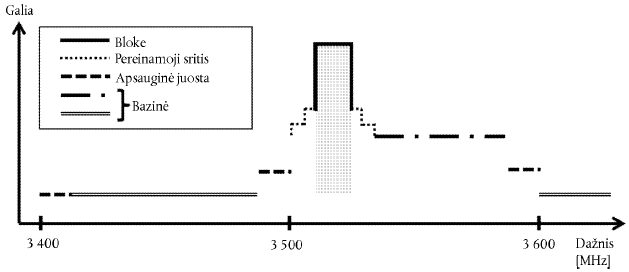 4.	Ryšių reguliavimo tarnyba, nustatydama radijo dažnių naudojimo sąlygas, užtikrina, kad operatoriai, naudodami antžemines radijo ryšio sistemas, kuriomis galima teikti elektroninių ryšių paslaugas 3400–3800 MHz radijo dažnių juostoje, užtikrintų tinkamą apsaugą radijo ryšio sistemoms, veikiančioms gretimose radijo dažnių juostose._________________________Priedo pakeitimai:Nr. 1V-1136, 2011-11-14, Žin., 2011, Nr. 137-6520 (2011-11-17), i. k. 11111RRISAK01V-1136Nr. 1V-284, 2015-02-27, paskelbta TAR 2015-02-27, i. k. 2015-03088Radijo dažnių naudojimo plano4 priedasRADIJO DAŽNIŲ (KANALŲ), SKIRTŲ SAUGUMĄ UŽTIKRINANČIOMS INTELEKTINĖMS TRANSPORTO VALDYMO SISTEMOMS, VEIKIANČIOMS 5875–5905 MHZ RADIJO DAŽNIŲ JUOSTOJE, NAUDOJIMO SĄLYGOS1. Intelektinės transporto valdymo sistemos – informacinėmis ir komunikacinėmis technologijomis pagrįstos sistemos ir paslaugos, įskaitant informacijos apdorojimo, valdymo, vietos nustatymo, ryšių ir elektronikos technologijas, taikomas kelių eismo sistemoje.2. Turi būti taikomos tokios žalingųjų trikdžių mažinimo priemonės, kuriomis pasiekiami rezultatai yra bent lygiaverčiai rezultatams, kurie pasiekiami taikant darniuosiuose standartuose, priimtuose pagal 1999 m. kovo 9 d. Europos Parlamento ir Tarybos direktyvą 1999/5/EB dėl radijo ryšio įrenginių ir telekomunikacijų galinių įrenginių bei abipusio jų atitikties pripažinimo (OL 2004 m. specialusis leidimas, 13 skyrius, 23 tomas, p. 254), aprašytas priemones. Šioms priemonėms būtinas siųstuvo automatinis galios reguliavimas mažiausiai 30 dB ribose.3. Radijo dažnių (kanalų) naudojimo sąlygos:_________________Priedo pakeitimai:Nr. 1V-1136, 2011-11-14, Žin., 2011, Nr. 137-6520 (2011-11-17), i. k. 11111RRISAK01V-1136Radijo dažnių naudojimo plano5 priedasRADIJO DAŽNIŲ (KANALŲ), SKIRTŲ ANTŽEMINIO RADIJO RYŠIO VIEŠIESIEMS TINKLAMS, VEIKIANTIEMS 2500–2690 MHZ RADIJO DAŽNIŲ JUOSTOJE, NAUDOJIMO SĄLYGOS1. Šiame priede nustatyti techniniai parametrai nėra kliūtis nustatyti mažiau varžančius reikalavimus, jei dėl jų susitaria kaimyninių tinklų operatoriai.2. Radijo ryšio įrenginiams, veikiantiems 2500–2690 MHz radijo dažnių juostoje, galima nustatyti ir kitas nei šiame priede nurodytos ekvivalentinės izotropinės spinduliuotės galios (angl. Equivalent isotropic radiated power) (toliau – e.i.r.p.) ribas, jei taikomos tinkamos žalingųjų trikdžių mažinimo priemonės, kurios atitinka 1999 m. kovo 9 d. Europos Parlamento ir Tarybos direktyvą 1999/5/EB dėl radijo ryšio įrenginių ir telekomunikacijų galinių įrenginių bei abipusio jų atitikties pripažinimo (OL 2004 specialusis leidimas, 13 skyrius, 23 tomas, p. 254) ir kuriomis užtikrinamas radijo ryšio įrenginių apsaugos lygis yra bent lygiavertis šiame priede nustatytais techniniais parametrais užtikrinamam apsaugos lygiui.3. Radijo dažnių (kanalų) naudojimo sąlygos:3.1. Bendrieji parametrai:3.1.1. vienam operatoriui skirtos radijo dažnių juostos (toliau – radijo dažnių blokas) plotis yra 5 MHz kartotinis;3.1.2. kai radijo dažniai (kanalai) iš 2500–2690 MHz radijo dažnių juostos naudojami taikant dažninio dvipusio atskyrimo (angl. Frequency Division Duplex) metodą (toliau – FDD), dupleksinio ryšio intervalas – 120 MHz. Šiuo atveju radijo dažniai (kanalai) iš 2500– 2570 MHz radijo dažnių juostos gali būti naudojami tik informacijai priimti antžeminio radijo ryšio viešojo tinklo stacionariai įrengtame radijo ryšio įrenginyje, prie kurio radijo priemonėmis jungiami to paties tinklo galiniai įrenginiai (toliau – centrinė stotis) (aukštynkryptis ryšys), o radijo dažniai (kanalai) iš 2620–2690 MHz radijo dažnių juostos gali būti naudojami tik informacijai siųsti iš centrinės stoties (žemynkryptis ryšys);3.1.3. radijo dažniai (kanalai) iš 2570–2620 MHz radijo dažnių juostos gali būti naudojami taikant laikinio dvipusio atskyrimo (angl. Time Division Duplex) metodą (toliau – TDD) arba kitais režimais, atitinkančiais šiame priede nurodytus radijo dažnių bloko atsajos gaubtinės (angl. Block Edge Mask) (toliau – BEM) parametrus.3.2. Neribota BEM centrinėms stotims sudaroma derinant šio priedo 1, 2, 3 lentelėse nurodytus reikalavimus taip, kad kiekvieno radijo dažnio riba yra nurodoma aukštesne verte iš pagrindinių reikalavimų ir iš radijo dažnių blokui taikomų reikalavimų, nurodytų šio priedo 2 ir 3 lentelėse.1 lentelė. Pagrindiniai reikalavimai. BEM, skirta centrinės stoties e.i.r.p. už radijo dažnių bloko2 lentelė. Radijo dažnių blokui taikomi reikalavimai. BEM, skirta centrinės stoties e.i.r.p. radijo dažnių bloko viduje.PASTABA. Šią ribą yra galimybė praplėsti iki 68 dBm/5 MHz tam tikrais atvejais, pavyzdžiui, retai apgyvendintose vietovėse su sąlyga, kad dėl to pastebimai nepadidėja galinio įrenginio imtuvo funkcijų sutrikdymo rizika.3 lentelė. Radijo dažnių blokui taikomi reikalavimai. BEM, skirta centrinės stoties e.i.r.p. už radijo dažnių bloko* DeΔF – radijo dažnio poslinkis nuo atitinkamo radijo ryšio kanalo krašto (MHz).3.3. Ribota BEM centrinėms stotims sudaroma derinant šio priedo 1 ir 4 lentelėse nurodytus reikalavimus taip, kad kiekvieno radijo dažnio riba nurodoma aukštesne verte iš pagrindinių reikalavimų, nurodytų šio priedo 1 lentelėje, ir iš radijo dažnių blokui taikomų reikalavimų, nurodytų šio priedo 4 lentelėje.4 lentelė. Radijo dažnių blokui taikomi reikalavimai. Apriboto spektro radijo dažnių bloko BEM, skirta centrinės stoties e.i.r.p. radijo dažnių bloko viduje3.4. Ribota BEM centrinėms stotims, kai antenos statomos patalpose, galima taikyti parametrus, atitinkančius nurodytuosius šio priedo 5 lentelėje su sąlyga, kad ties geografinėmis sienomis su kitomis Europos Sąjungos valstybėmis narėmis yra taikomi šio priedo 1 lentelėje nurodyti parametrai, o šio priedo 4 lentelėje nurodyti parametrai taikomi likusioje Lietuvos Respublikos valstybės teritorijoje.5 lentelė. Radijo dažnių blokui taikomi reikalavimai. Ribotos BEM centrinės stoties e.i.r.p. už radijo dažnių bloko, kai antenos statomos patalpose.* DeΔF – radijo dažnio poslinkis nuo atitinkamo radijo dažnių bloko krašto (MHz).3.5. Spinduliuotės galios apribojimai galiniams įrenginiams nurodyti šio priedo 6 lentelėje.6 lentelė. Galinių įrenginių spinduliuotės galios apribojimai radijo dažnių bloko vidujePASTABA. E.i.r.p. vertė turėtų būti taikoma fiksuotiems arba įdiegtiems galiniams įrenginiams, o t.r.p. vertė turėtų būti taikoma nešiojamiems arba kilnojamiems galiniams įrenginiams. T.r.p. – tai antenos faktiškai spinduliuojamos galios matas. T.r.p. apibrėžiama kaip įvairiomis visos spinduliavimo sferos kryptimis perduotos galios visuma._________________Priedo pakeitimai:Nr. 1V-1136, 2011-11-14, Žin., 2011, Nr. 137-6520 (2011-11-17), i. k. 11111RRISAK01V-1136Radijo dažnių naudojimo plano 6 priedasANTŽEMINIŲ RADIJO RYŠIO TINKLŲ, KURIAIS GALIMA TEIKTI ELEKTRONINIŲ RYŠIŲ PASLAUGAS IR KURIE GALI VEIKTI GRETA GSM TINKLŲ 880–915 MHz IR 925–960 MHz BEI 1710–1785 MHz IR 1805–1880 MHz RADIJO DAŽNIŲ JUOSTOSE, NAUDOJIMO SĄLYGOS1. Šiame priede nustatytos sąlygos, būtinos užtikrinti gretimų radijo ryšio tinklų veikimą, kai nėra sudaryta tokių tinklų operatorių dvišalių arba daugiašalių susitarimų.2. Kartu su GSM tinklais gali funkcionuoti šie antžeminiai radijo ryšio tinklai, kuriais galima teikti elektroninių ryšių paslaugas 880–915 MHz ir 925–960 MHz bei 1710–1785 MHz ir 1805–1880 MHz radijo dažnių juostose:2.1. UMTS tinklai, atitinkantys šiuos techninius reikalavimus:2.1.1. nešlių atskyrimas tarp dviejų gretimų UMTS tinklų ne mažiau 5 MHz;2.1.2. nešlių atskyrimas tarp gretimo UMTS tinklo ir GSM tinklo ne mažiau 2,8 MHz.2.2. LTE tinklai, atitinkantys šiuos techninius reikalavimus:2.2.1. kanalų kraštų atskyrimas tarp gretimo LTE tinklo ir GSM tinklo ne mažiau 200 kHz;2.2.2. kanalų kraštų atskyrimo tarp gretimo LTE tinklo ir UMTS tinklo nereikalaujama;2.2.3. kanalų krašrų atskyrimo tarp gretimų LTE tinklų nereikalajauma.2.3. WiMAX tinklai, atitinkantys šiuos techninius reikalavimus:2.3.1. kanalų kraštų atskyrimas tarp gretimo WiMAX tinklo ir GSM tinklo ne mažiau 200 kHz;2.3.2. kanalų kraštų atskyrimo tarp gretimo WiMAX tinklo ir UMTS tinklo nereikalaujama;2.3.3. kanalų krašrų atskyrimo tarp gretimų WiMAX tinklų nereikalajauma.2.4. Lietuvos Respublikos ryšių reguliavimo tarnybai leidus, kitos antžeminės radijo ryšio sistemos, jeigu tokių sistemų operatoriams nustatyta būtina sąlyga užtikrinti, kad:2.4.1. nekeltų radijo trukdžių GSM tinklams ir nereikalautų apsaugos nuo jų;2.4.2. nekeltų radijo trukdžių šio priedo 2.1–2.3 punktuose išvardytiems antžeminiams radijo ryšio tinklams ir nereikalautų apsaugos nuo jų tiek Lietuvos Respublikos teritorijoje, tiek ir kaimyninėse Europos Sąjungos valstybėse.3. Lietuvos Respublikos ryšių reguliavimo tarnyba, nustatydama radijo dažnių naudojimo sąlygas, užtikrina, kad operatoriai, naudodami šio priedo 2 punkte nurodytus antžeminius radijo ryšio tinklus, užtikrintų tinkamą apsaugą radijo ryšio sistemoms, veikiančioms gretimose radijo dažnių juostose._________________Priedo pakeitimai:Nr. 1V-929, 2011-10-04, Žin., 2011, Nr. 122-5797 (2011-10-11), i. k. 11111RRISAK001V-929Nr. 1V-1136, 2011-11-14, Žin., 2011, Nr. 137-6520 (2011-11-17), i. k. 11111RRISAK01V-1136Radijo dažnių naudojimo plano 7 priedasREKOMENDUOJAMAS KABELINĖS TELEVIZIJOS IR MIKROBANGŲ DAUGIAKANALĖS TELEVIZIJOS PRIĖMIMO TINKLUOSE NAUDOJAMŲ RADIJO DAŽNIŲ (KANALŲ) TELEVIZIJOS PROGRAMOMS TRANSLIUOTI IR (AR) RETRANSLIUOTI SĄRAŠAS_________________Papildyta priedu:Nr. 1V-1136, 2011-11-14, Žin., 2011, Nr. 137-6520 (2011-11-17), i. k. 11111RRISAK01V-1136Radijo dažnių naudojimo plano8 priedasRADIJO DAŽNIŲ (KANALŲ), NAUDOJAMŲ ANTŽEMINĖSE RADIJO RYŠIO SISTEMOMOSE, KURIOMIS GALIMA TEIKTI ELEKTRONINIŲ RYŠIŲ PASLAUGAS, IR VEIKIANČIŲ 790–862 MHz RADIJO DAŽNIŲ JUOSTOJE, NAUDOJIMO SĄLYGOS1. Šiame priede nustatytos sąlygos, būtinos užtikrinti radijo ryšio sistemų, naudojančių gretimas radijo dažnių juostas, veikimą, kai nėra sudaryta tokių tinklų operatorių dvišalių arba daugiašalių susitarimų.2. Radijo ryšio įrenginiams, veikiantiems 790–862 MHz radijo dažnių juostoje, galima nustatyti ir kitas nei šiame priede nurodytos ekvivalentinės izotropinės spinduliuotės galios (angl. Equivalent isotropic radiated power) (toliau – e.i.r.p.) ribas, jei taikomos tinkamos žalingųjų trukdžių mažinimo priemonės, kurios atitinka 1999 m. kovo 9 d. Europos Parlamento ir Tarybos direktyvą 1999/5/EB dėl radijo ryšio įrenginių ir telekomunikacijų galinių įrenginių bei abipusio jų atitikties pripažinimo (OL 2004 specialusis leidimas, 13 skyrius, 23 tomas, p. 254) ir kuriomis užtikrinamas radijo ryšio įrenginių apsaugos lygis yra bent lygiavertis šiame priede nustatytais techniniais parametrais užtikrinamam apsaugos lygiui.3. Radijo dažnių (kanalų) naudojimo sąlygos:3.1. Bendrieji parametrai:3.1.1. vienam operatoriui skirtos radijo dažnių juostos (toliau – radijo dažnių blokas) plotis yra 5 MHz kartotinis;3.1.2. kai radijo dažniai (kanalai) iš 790–862 MHz radijo dažnių juostos naudojami taikant dažninio dvipusio atskyrimo (angl. Frequency Division Duplex) metodą (toliau – FDD), dupleksinio ryšio intervalas – 41 MHz. Šiuo atveju radijo dažniai (kanalai) iš 832–862 MHz radijo dažnių juostos gali būti naudojami tik informacijai priimti antžeminio radijo ryšio viešojo tinklo stacionariai įrengtame radijo ryšio įrenginyje, prie kurio radijo ryšio priemonėmis jungiami to paties tinklo galiniai įrenginiai (toliau – bazinė stotis) (aukštynkryptis ryšys), o radijo dažniai (kanalai) iš 791–821 MHz radijo dažnių juostos gali būti naudojami tik informacijai siųsti iš bazinės stoties (žemynkryptis ryšys);3.1.3. Lietuvos Respublikos ryšių reguliavimo tarnyba, siekdama užtikrinti veiksmingą radijo dažnių (kanalų) iš 790–862 MHz radijo dažnių juostos naudojimą, gali nustatyti kitokias radijo dažnių (kanalų) iš 790–862 MHz radijo dažnių juostos suskirstymo schemas, taip pat ir taikant laikinio dvipusio atskyrimo (angl. Time Division Duplex) metodą (toliau – TDD) arba kitais režimais, atitinkančiais šiame priede nurodytus radijo dažnių bloko atsajos gaubtinės (angl. Block Edge Mask) (toliau – BEM) parametrus.4. FDD arba TDD bazinėms stotims taikomi techniniai reikalavimai:4.1. e.i.r.p. ribinę vertę radijo dažnių bloke bazinėms stotims taikyti neprivaloma;4.2. e.i.r.p. ribinės vertės už radijo dažnių bloko sudaromos derinant šio priedo 1–4 lentelėse nurodytus reikalavimus.1 lentelė. Pagrindiniai reikalavimai. Bazinės stoties BEM e.i.r.p. ribinės vertės už radijo dažnių bloko2 lentelė. Pereinamosios srities reikalavimai. Bazinės stoties BEM kiekvienos antenos e.i.r.p. ribinės vertės už radijo dažnių bloko FDD žemynkrypčiam ryšiui naudojamais radijo dažniais (kanalais) ir TDD naudojamais radijo dažniais (kanalais)3 lentelė. Pereinamosios srities reikalavimai. Bazinės stoties BEM kiekvienos antenos e.i.r.p. ribinės vertės už radijo dažnių bloko apsauginės radijo dažnių juostos4 lentelė. Pagrindiniai reikalavimai. Bazinės stoties BEM e.i.r.p. ribinės vertės už radijo dažnių bloko žemiau 790 MHz1, 2 ir 3 atvejai gali būti taikomi transliavimo kanalui ir (arba) geografinei vietovei, taigi tam pačiam transliavimo kanalui gali būti taikomi skirtingi apsaugos lygiai skirtingose geografinėse vietovėse, ir skirtingiems transliavimo kanalams gali būti taikomi skirtingi apsaugos lygiai toje pačioje geografinėje vietovėje. 1 atveju nustatyti pagrindiniai reikalavimai tokiomis aplinkybėmis, kai diegiant antžemines radijo ryšio sistemas, kuriomis galima teikti elektroninių ryšių paslaugas, skaitmeninio antžeminio transliavimo kanalai yra užimti. 1, 2 arba 3 atveju nustatyti pagrindiniai reikalavimai tokiomis aplinkybėmis, kai diegiant antžemines radijo ryšio sistemas, kuriomis galima teikti elektroninių ryšių paslaugas, susiję transliavimo kanalai neužimti. Atsižvelgiama į tai, kad 1 ir 2 atvejais pasiliekama galimybė susijusius transliavimo kanalus vėliau naudoti skaitmeninio antžeminio transliavimo tikslais, o 3 atvejis taikytinas tada, kai susijusių transliavimo kanalų naudoti nenumatyta.4.3. Techniniai reikalavimai FDD arba TDD ryšio galiniams įrenginiams nurodyti šio priedo 5 lentelėje.5 lentelė. Reikalavimai radijo dažnių bloke. Galinio įrenginio spinduliuotės galios ribinės vertės FDD aukštynkrypčio ryšio ir TDD ryšio radijo dažnių juostomsFiksuotiems arba skirtiems įrengti galiniams įrenginiams ši ribinė spinduliuotės galios vertė nurodyta kaip e.i.r.p., o judriems arba pastovios vietos neturintiems galiniams įrenginiams – suminė spinduliuotės galia (angl. total radiated power) (toliau – t.r.p.). Izotropinių antenų e.i.r.p. ir t.r.p. yra lygiaverčiai. Pripažįstama, kad taikytinas iki + 2 dB šios vertės nuokrypis, siekiant atsižvelgti į parametrų išbarstymą dėl naudojimo ekstremaliomis aplinkos sąlygomis ir atsitiktinių gamybos paklaidų.5. Antžeminių radijo ryšio sistemų, kuriomis galima teikti elektroninių ryšių paslaugas, operatoriai turi užtikrinti tinkamą apsaugą radijo ryšio sistemoms, veikiančioms gretimose radijo dažnių juostose._________________Papildyta priedu:Nr. 1V-1943, 2012-12-21, Žin., 2013, Nr. 1-26 (2013-01-03), i. k. 11211RRISAK01V-1943Radijo dažnių naudojimo plano 9 priedasRADIJO DAŽNIŲ (KANALŲ), NAUDOJAMŲ ANTŽEMINĖSE RADIJO RYŠIO SISTEMOSE, KURIOMIS GALIMA TEIKTI ELEKTRONINIŲ RYŠIŲ PASLAUGAS IR KURIOS VEIKIA 1920–1980 MHz IR 2110–2170 MHz RADIJO DAŽNIŲ JUOSTOSE, NAUDOJIMO SĄLYGOS 1. Šiame priede nustatytos sąlygos, būtinos užtikrinti radijo ryšio sistemų, veikiančių gretimose radijo dažnių juostose, veikimą, kai nėra sudaryta tokių sistemų operatorių dvišalių arba daugiašalių susitarimų.2. Radijo ryšio įrenginiams, veikiantiems 1920–1980 MHz ir 2110–2170 MHz radijo dažnių juostose, galima nustatyti ir kitas, nei šiame priede nurodytos, ekvivalentinės izotropinės spinduliuotės galios (angl. Equivalent isotropic radiated power) (toliau – e.i.r.p.) ribas, jei taikomos tinkamos žalingųjų trukdžių mažinimo priemonės, kurios atitinka 1999 m. kovo 9 d. Europos Parlamento ir Tarybos direktyvą 1999/5/EB dėl radijo ryšio įrenginių ir telekomunikacijų galinių įrenginių bei abipusio jų atitikties pripažinimo (OL 2004 specialusis leidimas, 13 skyrius, 23 tomas, p. 254) ir kuriomis užtikrinamas radijo ryšio įrenginių apsaugos lygis yra bent lygiavertis šiame priede nustatytais techniniais parametrais užtikrinamam apsaugos lygiui.3. Radijo dažnių (kanalų) naudojimo sąlygos:3.1. Bendrieji parametrai:3.1.1.  Kai radijo dažniai (kanalai) iš 1920–1980 MHz ir 2110–2170 MHz radijo dažnių juostų naudojami taikant dažninio dvipusio atskyrimo (angl. Frequency Division Duplex) metodą (toliau – FDD), dvikrypčio ryšio intervalas – 190 MHz. Šiuo atveju radijo dažniai (kanalai) iš 1920–1980 MHz radijo dažnių juostos gali būti naudojami tik informacijai priimti antžeminio radijo ryšio viešojo tinklo stacionariai įrengtame radijo ryšio įrenginyje, prie kurio radijo ryšio priemonėmis jungiami to paties tinklo galiniai įrenginiai (toliau – bazinė stotis) (aukštynkryptis ryšys), o radijo dažniai (kanalai) iš 2110–2170 MHz radijo dažnių juostos gali būti naudojami tik informacijai siųsti iš bazinės stoties (žemynkryptis ryšys).3.1.2.  Vienam operatoriui skirtos radijo dažnių juostos (toliau – radijo dažnių blokas) arčiausiai 1920 MHz radijo dažnio esanti radijo dažnių bloko riba prasideda nuo 1920,3 MHz radijo dažnio arba aukštesnio radijo dažnio, arčiausiai 1980 MHz radijo dažnio esanti radijo dažnių bloko riba baigiasi iki 1979,7 MHz radijo dažnio arba žemesnio radijo dažnio, arčiausiai 2110 MHz radijo dažnio esanti radijo dažnių bloko riba prasideda nuo 2110,3 MHz radijo dažnio arba aukštesnio radijo dažnio, arčiausiai 2170 MHz radijo dažnio esanti radijo dažnių bloko riba baigiasi iki 2169,7 MHz radijo dažnio arba žemesnio radijo dažnio.4. FDD bazinėms stotims taikomi techniniai reikalavimai:4.1. e.i.r.p. ribinę vertę radijo dažnių bloke bazinėms stotims taikyti neprivaloma;4.2. e.i.r.p. ribinės vertės už radijo dažnių bloko nustatomos derinant šio priedo 1 ir 2 lentelėse nurodytus reikalavimus.1 lentelė. Pagrindiniai reikalavimai. Bazinės stoties radijo dažnių bloko atsajos gaubtinės (angl. Block Edge Mask) (toliau – BEM) kiekvienos antenos* e.i.r.p. ribinės vertės už radijo dažnių bloko.* BEM lygis nustatomas kiekvienai antenai ir taikomas bazinės stoties konfigūracijai, kai sektoriuje yra ne daugiau kaip keturios antenos.2 lentelė. Pereinamosios srities reikalavimai. Bazinės stoties BEM kiekvienos antenos* e.i.r.p. ribinės vertės už radijo dažnių bloko FDD žemynkrypčiam ryšiui naudojamais radijo dažniais (kanalais).* BEM lygis nustatomas kiekvienai antenai ir taikomas bazinės stoties konfigūracijai, kai sektoriuje yra ne daugiau kaip keturios antenos.4.3. Techniniai reikalavimai FDD ryšio galiniams įrenginiams nurodyti šio priedo 3 lentelėje.3 lentelė. Reikalavimai radijo dažnių bloke. Galinio įrenginio spinduliuotės galios ribinės vertės FDD aukštynkrypčio ryšio radijo dažnių juostose.* Fiksuotiems arba skirtiems įrengti galiniams įrenginiams ši ribinė spinduliuotės galios vertė nurodyta kaip e.i.r.p., o judriems arba pastovios vietos neturintiems galiniams įrenginiams – kaip suminė spinduliuotės galia (angl. total radiated power) (toliau – t.r.p.). Izotropinių antenų e.i.r.p. ir t.r.p. vertės yra lygiavertės. Pripažįstama, kad taikytinas iki +2 dB šios vertės nuokrypis, siekiant atsižvelgti į parametrų išbarstymą dėl naudojimo ekstremaliomis aplinkos sąlygomis ir atsitiktinių gamybos paklaidų.** Galinių įrenginių spinduliuotei už radijo dažnių juostų nustatyti CEPT 39-ojoje ataskaitoje (angl. CEPT Report 39 „Report from CEPT to the European Commission in response to the Mandate to develop least restrictive technical conditions for 2 GHz bands“) naudota atskaitinė 23 dBm didžiausios spinduliuotės galios vertė esant suderintai apkrovai.5. Antžeminių radijo ryšio sistemų, kuriomis galima teikti elektroninių ryšių paslaugas, operatoriai turi užtikrinti tinkamą apsaugą radijo ryšio sistemoms, veikiančioms gretimose radijo dažnių juostose._________________________Papildyta priedu:Nr. 1V-313, 2014-02-28, paskelbta TAR 2014-02-28, i. k. 2014-02362Radijo dažnių naudojimo plano 10 priedasRADIJO DAŽNIŲ (KANALŲ), NAUDOJAMŲ ANTŽEMINĖMS RADIJO RYŠIO SISTEMOMS, KURIOMIS GALIMA TEIKTI ELEKTRONINIŲ RYŠIŲ PASLAUGAS (ŽEMYNKRYPČIAM RYŠIUI) IR KURIOS VEIKIA 1452–1492 MHz RADIJO DAŽNIŲ JUOSTOJE, NAUDOJIMO SĄLYGOS1.	Šiame priede nustatyti techniniai parametrai nėra kliūtis nustatyti mažiau varžančius reikalavimus, jei dėl jų susitaria tinklų, veikiančių gretimose radijo dažnių juostose, operatoriai.2.	Radijo ryšio įrenginiams, veikiantiems 1452–1492 MHz radijo dažnių juostoje, galima nustatyti ir kitas, nei šiame priede nurodytos, ekvivalentinės izotropinės spinduliuotės galios (angl. equivalent isotropic radiated power) (toliau – e. i. r. p.) ribas, jei taikomos tinkamos žalingųjų trukdžių mažinimo priemonės, kurios atitinka Radijo ryšio įrenginių ir telekomunikacijų galinių įrenginių techninį reglamentą, patvirtintą Ryšių reguliavimo tarnybos prie Lietuvos Respublikos Vyriausybės direktoriaus 2002 m. spalio 14 d. įsakymu Nr. 138 „Dėl Radijo ryšio įrenginių ir telekomunikacijų galinių įrenginių techninio reglamento patvirtinimo“, įgyvendinantį 1999 m. kovo 9 d. Europos Parlamento ir Tarybos direktyvą 1999/5/EB dėl radijo ryšio įrenginių ir telekomunikacijų galinių įrenginių bei abipusio jų atitikties pripažinimo (OL 2004 specialusis leidimas, 13 skyrius, 23 tomas, p. 254), ir jei nustačius šias ribas užtikrinamas radijo ryšio įrenginių apsaugos lygis yra bent lygiavertis apsaugos lygiui, kurį  užtikrina šiame priede nustatyti techniniai parametrai.3.	Radijo dažnių (kanalų) naudojimo sąlygos:3.1.	Bendrieji parametrai:3.1.1.	Radijo dažniai (kanalai) iš 1452–1492 MHz radijo dažnių juostos gali būti naudojami tik informacijai iš bazinių stočių siųsti (žemynkrypčiam ryšiui). 3.1.2.	Vienam operatoriui skirtos radijo dažnių juostos plotis yra 5 MHz kartotinis (toliau visos operatoriui skirtos radijo dažnių juostos kartu – radijo dažnių blokas). 3.1.3.	Bazinių stočių, veikiančių 1452–1492 MHz radijo dažnių juostoje, siunčiami signalai turi atitikti šiame priede nurodytus radijo dažnių bloko gaubtinės (angl. Block Edge Mask) (toliau –  BEM), t. y. spinduliuotės gaubtinės, kuri apibrėžiama kaip dažnio funkcija radijo dažnių bloko, kurį naudoti operatoriui suteikta teisė, krašto atžvilgiu, parametrus. 3.2.	Bazinėms stotims taikomi techniniai reikalavimai:3.2.1.	Siekiant užtikrinti tinklų, veikiančių gretimose radijo dažnių juostose, suderinamumą, kai jų operatoriai nėra sudarę dvišalių arba daugiašalių susitarimų, bazinėms stotims taikomi šiame priede nurodyti techniniai parametrai. Mažiau griežti, nei šiame priede nurodyti, techniniai parametrai gali būti taikomi, jei jie atitinka kitų paslaugų ar technologijų, įskaitant tas, kurioms veikti naudojami radijo dažniai (kanalai) iš gretimų radijo dažnių juostų, ar dėl kurių naudojimo yra sudaryti tarpvalstybiniai įsipareigojimai, apsaugos technines sąlygas ir jei dėl jų susitaria gretimose radijo dažnių juostose veikiančių tinklų operatoriai arba telekomunikacijų administracijos.  3.2.2.	BEM sudaro galios radijo dažnių bloke ir už radijo dažnių bloko ribų ribinės vertės. Galios radijo dažnių bloke riba taikoma tame radijo dažnių bloke, kurį naudoti operatoriui suteikta teisė. Galios už radijo dažnių bloko, kurį naudoti operatoriui suteikta teisė, 1452–1492 MHz radijo dažnių juostoje taikomos ribinės vertės nurodytos šio priedo 1 lentelėje.  1 lentelė. Bazinės stoties kiekvienos antenos BEM e. i. r. p. ribinės vertės už bloko ribų, taikomos 1452–1492 MHz radijo dažnių juostoje 3.2.3.	Siekiant užtikrinti belaidžio plačiajuosčio ryšio paslaugų, teikiamų radijo dažniais (kanalais) iš 1452–1492 MHz radijo dažnių juostos, tarpusavio suderinamumą ir šių paslaugų suderinamumą su kitomis elektroninių ryšių paslaugomis ar technologijomis, kurioms naudojami radijo dažniai (kanalai) iš 1452–1492 MHz radijo dažnių juostos arba gretimų 1427–1452 MHz ir 1492–1518 MHz radijo dažnių juostų, taikomi šio priedo 2 lentelėje nurodyti parametrai. 2 lentelė. Bazinės stoties e. i. r. p. ribinės vertės už 1452–1492 MHz radijo dažnių juostos ribų Pastaba. Šie reikalavimai nustatyti tam, kad būtų užtikrintas suderinamumas žemiau 1452 MHz arba aukščiau 1492 MHz esančiose gretimose radijo dažnių juostose su koordinuojamosiomis fiksuotojo radijo ryšio linijomis, judriojo ryšio paslaugomis ir oreivystės telemetrijos paslaugomis, kurios teikiamos naudojant tik antžemines stotis. 3.2.4.	Siekiant užtikrinti belaidžio plačiajuosčio ryšio paslaugų, teikiamų radijo dažniais (kanalais) iš 1452–1492 MHz radijo dažnių juostos, suderinamumą su T-DAB (angl. Terrestrial Digital Audio Broadcasting) paslaugomis, teikiamomis naudojant radijo dažnius (kanalus) iš tos pačios radijo dažnių juostos, taikomi šio priedo 3 lentelėje nurodyti parametrai.3 lentelė. Bazinės stoties e. i. r. p. ribinės vertės už radijo dažnių bloko, naudojamo belaidžio plačiajuosčio ryšio paslaugoms teikti, ribų, kai gretimas radijo dažnių blokas yra naudojamas T-DAB paslaugoms teikti 1452–1492 MHz radijo dažnių juostoje Pastaba. Šie reikalavimai taikomi tik tuo atveju, jeigu T-DAB veikia nacionaliniu mastu. Taikant šiuos reikalavimus, siekiama užtikrinti belaidžio plačiajuosčio ryšio ir T-DAB paslaugų, kurias teikti naudojami gretimi radijo kanalai iš 1452–1492 MHz radijo dažnių juostos, tarpusavio suderinamumą ir daroma prielaida, kad tarp radijo kanalų, kuriais teikiamos belaidžio plačiajuosčio ryšio ir T-DAB paslaugos, yra bent 1,5 MHz apsauginė juosta.  3.2.5.	Bazinių stočių e. i. r. p. bloke turi būti ne didesnė kaip 68 dBm/5 MHz e. i. r. p.3.2.6.	Geografinėse vietovėse, kuriose dėl radijo dažnių (kanalų) iš 1452–1492 MHz radijo dažnių juostos koordinavimo su trečiosiomis šalimis yra būtina nukrypti nuo šiame priede nustatytų radijo dažnių (kanalų) naudojimo sąlygų, Lietuvos Respublikos ryšių reguliavimo tarnyba gali nustatyti kitas, nei šiame priede nurodytos, radijo dažnių (kanalų) naudojimo sąlygas.________________________Papildyta priedu:Nr. 1V-1004, 2015-08-28, paskelbta TAR 2015-08-28, i. k. 2015-13133Radijo dažnių naudojimo plano 11 priedasRADIJO DAŽNIŲ (KANALŲ), SKIRTŲ PMSE VAIZDO ĮRANGAI, VEIKIANČIAI 2010–2025 MHz RADIJO DAŽNIŲ JUOSTOJE, NAUDOJIMO SĄLYGOS1.	Išduodant leidimus naudoti radijo dažnius (kanalus) iš 2010–2025 MHz radijo dažnių juostos PMSE vaizdo įrangai, gali būti atsižvelgiama į vietovės, kurioje bus naudojama PMSE vaizdo įranga, charakteristikas, taip pat radijo dažnių spektro naudojimo PMSE vaizdo įrangai ir (ar) kitoms veikiančioms radijo ryšio sistemoms technines sąlygas.2.	PMSE vaizdo įrangai taikomi ekvivalentinės izotropinės spinduliuotės galios (angl. equivalent isotropic radiated power) (toliau – e. i. r. p.) reikalavimai nurodyti šio priedo lentelėje. Lentelė. PMSE vaizdo įrenginių e. i. r. p.________________________Papildyta priedu:Nr. 1V-807, 2016-07-25, paskelbta TAR 2016-07-25, i. k. 2016-21019Pakeitimai:1.Lietuvos Respublikos ryšių reguliavimo tarnyba, ĮsakymasNr. 1V-797, 2009-06-25, Žin., 2009, Nr. 77-3206 (2009-06-30), i. k. 10911RRISAK001V-797Dėl Lietuvos Respublikos ryšių reguliavimo tarnybos direktoriaus 2008 m. gruodžio 24 d. įsakymo Nr. 1V-1160 "Dėl Radijo dažnių naudojimo plano patvirtinimo" pakeitimo2.Lietuvos Respublikos ryšių reguliavimo tarnyba, ĮsakymasNr. 1V-1102, 2009-09-24, Žin., 2009, Nr. 116-4986 (2009-09-29), i. k. 10911RRISAK01V-1102Dėl Lietuvos Respublikos ryšių reguliavimo tarnybos direktoriaus 2008 m. gruodžio 24 d. įsakymo Nr. 1V-1160 "Dėl Radijo dažnių naudojimo plano patvirtinimo" papildymo3.Lietuvos Respublikos ryšių reguliavimo tarnyba, ĮsakymasNr. 1V-489, 2010-04-22, Žin., 2010, Nr. 48-2367 (2010-04-27), i. k. 11011RRISAK001V-489Dėl Lietuvos Respublikos ryšių reguliavimo tarnybos direktoriaus 2008 m. gruodžio 24 d. įsakymo Nr. 1V-1160 "Dėl Radijo dažnių naudojimo plano patvirtinimo" pakeitimo4.Lietuvos Respublikos ryšių reguliavimo tarnyba, ĮsakymasNr. 1V-1194, 2010-12-16, Žin., 2010, Nr. 150-7701 (2010-12-21), i. k. 11011RRISAK01V-1194Dėl Lietuvos Respublikos ryšių reguliavimo tarnybos direktoriaus 2008 m. gruodžio 24 d. įsakymo Nr. 1V-1160 "Dėl Radijo dažnių naudojimo plano patvirtinimo" pakeitimo5.Lietuvos Respublikos ryšių reguliavimo tarnyba, ĮsakymasNr. 1V-929, 2011-10-04, Žin., 2011, Nr. 122-5797 (2011-10-11), i. k. 11111RRISAK001V-929Dėl Lietuvos Respublikos ryšių reguliavimo tarnybos direktoriaus 2008 m. gruodžio 24 d. įsakymo Nr. 1V-1160 "Dėl Radijo dažnių naudojimo plano patvirtinimo" pakeitimo6.Lietuvos Respublikos ryšių reguliavimo tarnyba, ĮsakymasNr. 1V-1136, 2011-11-14, Žin., 2011, Nr. 137-6520 (2011-11-17), i. k. 11111RRISAK01V-1136Dėl Lietuvos Respublikos ryšių reguliavimo tarnybos direktoriaus 2008 m. gruodžio 24 d. įsakymo Nr. 1V-1160 "Dėl Radijo dažnių naudojimo plano patvirtinimo" pakeitimo7.Lietuvos Respublikos ryšių reguliavimo tarnyba, ĮsakymasNr. 1V-1943, 2012-12-21, Žin., 2013, Nr. 1-26 (2013-01-03), i. k. 11211RRISAK01V-1943Dėl Lietuvos Respublikos ryšių reguliavimo tarnybos direktoriaus 2008 m. gruodžio 24 d. įsakymo Nr. 1V-1160 "Dėl Radijo dažnių naudojimo plano patvirtinimo" pakeitimo8.Lietuvos Respublikos ryšių reguliavimo tarnyba, ĮsakymasNr. 1V-313, 2014-02-28, paskelbta TAR 2014-02-28, i. k. 2014-02362Dėl Lietuvos Respublikos ryšių reguliavimo tarnybos direktoriaus 2008 m. gruodžio 24 d. įsakymo Nr. 1V-1160 „Dėl Radijo dažnių naudojimo plano patvirtinimo“ pakeitimo"9.Lietuvos Respublikos ryšių reguliavimo tarnyba, ĮsakymasNr. 1V-284, 2015-02-27, paskelbta TAR 2015-02-27, i. k. 2015-03088Dėl Lietuvos Respublikos ryšių reguliavimo tarnybos direktoriaus 2008 m. gruodžio 24 d. įsakymo Nr. 1V-1160 „Dėl Radijo dažnių naudojimo plano patvirtinimo“ pakeitimo10.Lietuvos Respublikos ryšių reguliavimo tarnyba, ĮsakymasNr. 1V-1004, 2015-08-28, paskelbta TAR 2015-08-28, i. k. 2015-13133Dėl Lietuvos Respublikos ryšių reguliavimo tarnybos direktoriaus 2008 m. gruodžio 24 d. įsakymo Nr. 1V-1160 „Dėl Radijo dažnių naudojimo plano patvirtinimo“ pakeitimo11.Lietuvos Respublikos ryšių reguliavimo tarnyba, ĮsakymasNr. 1V-807, 2016-07-25, paskelbta TAR 2016-07-25, i. k. 2016-21019Dėl Lietuvos Respublikos ryšių reguliavimo tarnybos direktoriaus 2008 m. gruodžio 24 d. įsakymo Nr. 1V-1160 „Dėl Radijo dažnių naudojimo plano patvirtinimo“ pakeitimoEil. Nr. Radijo dažnių juostaRadijo dažnių paskirstymas Lietuvoje pagal NDPL (radijo ryšio ir radioastronomijos tarnybos, NDPL III skyriaus pastabų numeriai)Radijo dažnių (kanalų) paskirtis, naudojimo būdai ir sąlygosSusiję dokumentai1234551. iki 9 kHz(nepaskirstyta)L532. 9–14 kHzRADIONAVIGACIJOSInduktyviesiems mažojo nuotolio radijo ryšio įrenginiams neinterferencine teise. Radijo dažniai (kanalai) gali būti naudojami be atskiro leidimo, laikantis Sąraše nurodytų naudojimo sąlygų.2006/771/EB,2008/432/EB,2010/368/ES,ERC/REC 70-03,EN 300 330.2006/771/EB,2008/432/EB,2010/368/ES,ERC/REC 70-03,EN 300 330.2. 9–14 kHzRADIONAVIGACIJOSAktyviesiems medicininiams implantams neinterferencine teise. Radijo dažniai (kanalai) gali būti naudojami be atskiro leidimo, laikantis Sąraše nurodytų naudojimo sąlygų.2008/432/EB,ERC/REC 70-03,EN 302 195.2008/432/EB,ERC/REC 70-03,EN 302 195.3. 14–19,95 kHzFIKSUOTOJIJŪRŲ JUDRIOJI L57 L56Valstybės reikmėms – su valstybės gynyba susijusiems jūrų judriojo radijo ryšio naudojimo esminiams poreikiams tenkinti, skiriama antruoju režimu.NJFA.NJFA.3. 14–19,95 kHzFIKSUOTOJIJŪRŲ JUDRIOJI L57 L56Induktyviesiems mažojo nuotolio radijo ryšio įrenginiams neinterferencine teise. Radijo dažniai (kanalai) gali būti naudojami be atskiro leidimo, laikantis Sąraše nurodytų naudojimo sąlygų.2006/771/EB,2008/432/EB,2010/368/ES,ERC/REC 70-03,EN 300 330.2006/771/EB,2008/432/EB,2010/368/ES,ERC/REC 70-03,EN 300 330.3. 14–19,95 kHzFIKSUOTOJIJŪRŲ JUDRIOJI L57 L56Aktyviesiems medicininiams implantams neinterferencine teise. Radijo dažniai (kanalai) gali būti naudojami be atskiro leidimo, laikantis Sąraše nurodytų naudojimo sąlygų.2008/432/EB,ERC/REC 70-03,EN 302 195.2008/432/EB,ERC/REC 70-03,EN 302 195.4. 19,95–20,05 kHzSTANDARTINIŲ DAŽNIŲ IR LAIKO SIGNALŲ (20 kHz)Induktyviesiems mažojo nuotolio radijo ryšio įrenginiams neinterferencine teise. Radijo dažniai (kanalai) gali būti naudojami be atskiro leidimo, laikantis Sąraše nurodytų naudojimo sąlygų.2006/771/EB,2008/432/EB,2010/368/ES,ERC/REC 70-03,EN 300 330.2006/771/EB,2008/432/EB,2010/368/ES,ERC/REC 70-03,EN 300 330.4. 19,95–20,05 kHzSTANDARTINIŲ DAŽNIŲ IR LAIKO SIGNALŲ (20 kHz)Aktyviesiems medicininiams implantams neinterferencine teise. Radijo dažniai (kanalai) gali būti naudojami be atskiro leidimo, laikantis Sąraše nurodytų naudojimo sąlygų.2008/432/EB,ERC/REC 70-03,EN 302 195.2008/432/EB,ERC/REC 70-03,EN 302 195.5. 20,05–70 kHzFIKSUOTOJIJŪRŲ JUDRIOJI L57L56 Valstybės reikmėms – su valstybės gynyba susijusiems jūrų judriojo radijo ryšio naudojimo esminiams poreikiams tenkinti, skiriama antruoju režimu.NJFA.NJFA.5. 20,05–70 kHzFIKSUOTOJIJŪRŲ JUDRIOJI L57L56 Jūrų judriosios tarnybos kranto radiotelegrafo stotims.5. 20,05–70 kHzFIKSUOTOJIJŪRŲ JUDRIOJI L57L56 Induktyviesiems mažojo nuotolio radijo ryšio įrenginiams neinterferencine teise. Radijo dažniai (kanalai) gali būti naudojami be atskiro leidimo, laikantis Sąraše nurodytų naudojimo sąlygų.2006/771/EB,2008/432/EB,2010/368/ES,ERC/REC 70-03,EN 300 330.2006/771/EB,2008/432/EB,2010/368/ES,ERC/REC 70-03,EN 300 330.5. 20,05–70 kHzFIKSUOTOJIJŪRŲ JUDRIOJI L57L56 Aktyviesiems medicininiams implantams neinterferencine teise. Radijo dažniai (kanalai) gali būti naudojami be atskiro leidimo, laikantis Sąraše nurodytų naudojimo sąlygų.2008/432/EB,ERC/REC 70-03,EN 302 195.2008/432/EB,ERC/REC 70-03,EN 302 195.6. 70–72 kHzRADIONAVIGACIJOS L60 Induktyviesiems mažojo nuotolio radijo ryšio įrenginiams neinterferencine teise. Radijo dažniai (kanalai) gali būti naudojami be atskiro leidimo, laikantis Sąraše nurodytų naudojimo sąlygų. 2006/771/EB,2008/432/EB,2010/368/ES,ERC/REC 70-03,EN 300 330.2006/771/EB,2008/432/EB,2010/368/ES,ERC/REC 70-03,EN 300 330.6. 70–72 kHzRADIONAVIGACIJOS L60 Aktyviesiems medicininiams implantams neinterferencine teise. Radijo dažniai (kanalai) gali būti naudojami be atskiro leidimo, laikantis Sąraše nurodytų naudojimo sąlygų.2008/432/EB,ERC/REC 70-03,EN 302 195.2008/432/EB,ERC/REC 70-03,EN 302 195.7. 72–84 kHzFIKSUOTOJIJŪRŲ JUDRIOJI L57RADIONAVIGACIJOS L60 L56 Valstybės reikmėms – su valstybės gynyba susijusiems jūrų judriojo radijo ryšio naudojimo poreikiams tenkinti, skiriama antruoju režimu.NJFA.NJFA.7. 72–84 kHzFIKSUOTOJIJŪRŲ JUDRIOJI L57RADIONAVIGACIJOS L60 L56 Jūrų judriosios tarnybos kranto radiotelegrafo stotims.7. 72–84 kHzFIKSUOTOJIJŪRŲ JUDRIOJI L57RADIONAVIGACIJOS L60 L56 Induktyviesiems mažojo nuotolio radijo ryšio įrenginiams neinterferencine teise. Radijo dažniai (kanalai) gali būti naudojami be atskiro leidimo, laikantis Sąraše nurodytų naudojimo sąlygų.2006/771/EB,2008/432/EB,2010/368/ES,ERC/REC 70-03,EN 300 330.2006/771/EB,2008/432/EB,2010/368/ES,ERC/REC 70-03,EN 300 330.7. 72–84 kHzFIKSUOTOJIJŪRŲ JUDRIOJI L57RADIONAVIGACIJOS L60 L56 Aktyviesiems medicininiams implantams neinterferencine teise. Radijo dažniai (kanalai) gali būti naudojami be atskiro leidimo, laikantis Sąraše nurodytų naudojimo sąlygų.2008/432/EB,ERC/REC 70-03,EN 302 195.2008/432/EB,ERC/REC 70-03,EN 302 195.8. 84–86 kHzRADIONAVIGACIJOS L60Induktyviesiems mažojo nuotolio radijo ryšio įrenginiams neinterferencine teise. Radijo dažniai (kanalai) gali būti naudojami be atskiro leidimo, laikantis Sąraše nurodytų naudojimo sąlygų. 2006/771/EB,2008/432/EB,2010/368/ES,ERC/REC 70-03,EN 300 330.2006/771/EB,2008/432/EB,2010/368/ES,ERC/REC 70-03,EN 300 330.8. 84–86 kHzRADIONAVIGACIJOS L60Aktyviesiems medicininiams implantams neinterferencine teise. Radijo dažniai (kanalai) gali būti naudojami be atskiro leidimo, laikantis Sąraše nurodytų naudojimo sąlygų.2008/432/EB,ERC/REC 70-03,EN 302 195.2008/432/EB,ERC/REC 70-03,EN 302 195.9. 86–90 kHzFIKSUOTOJIJŪRŲ JUDRIOJI L57RADIONAVIGACIJOS L56 Valstybės reikmėms – su valstybės gynyba susijusiems jūrų judriojo radijo ryšio naudojimo poreikiams tenkinti, skiriama antruoju režimu.NJFA.NJFA.9. 86–90 kHzFIKSUOTOJIJŪRŲ JUDRIOJI L57RADIONAVIGACIJOS L56 Jūrų judriosios tarnybos kranto radiotelegrafo stotims.9. 86–90 kHzFIKSUOTOJIJŪRŲ JUDRIOJI L57RADIONAVIGACIJOS L56 Induktyviesiems mažojo nuotolio radijo ryšio įrenginiams neinterferencine teise. Radijo dažniai (kanalai) gali būti naudojami be atskiro leidimo, laikantis Sąraše nurodytų naudojimo sąlygų.2006/771/EB, 2008/432/EB,2010/368/ES,ERC/REC 70-03,EN 300 330.2006/771/EB, 2008/432/EB,2010/368/ES,ERC/REC 70-03,EN 300 330.9. 86–90 kHzFIKSUOTOJIJŪRŲ JUDRIOJI L57RADIONAVIGACIJOS L56 Aktyviesiems medicininiams implantams neinterferencine teise. Radijo dažniai (kanalai) gali būti naudojami be atskiro leidimo, laikantis Sąraše nurodytų naudojimo sąlygų.2008/432/EB,ERC/REC 70-03,EN 302 195.2008/432/EB,ERC/REC 70-03,EN 302 195.10. 90–110 kHzRADIONAVIGACIJOS FiksuotojiL64 Induktyviesiems mažojo nuotolio radijo ryšio įrenginiams neinterferencine teise. Radijo dažniai (kanalai) gali būti naudojami be atskiro leidimo, laikantis Sąraše nurodytų naudojimo sąlygų. 2006/771/EB,2008/432/EB,2010/368/ES,ERC/REC 70-03,EN 300 330.2006/771/EB,2008/432/EB,2010/368/ES,ERC/REC 70-03,EN 300 330.10. 90–110 kHzRADIONAVIGACIJOS FiksuotojiL64 Aktyviesiems medicininiams implantams neinterferencine teise. Radijo dažniai (kanalai) gali būti naudojami be atskiro leidimo, laikantis Sąraše nurodytų naudojimo sąlygų.2008/432/EB,ERC/REC 70-03,EN 302 195.2008/432/EB,ERC/REC 70-03,EN 302 195.11. 110–112 kHzFIKSUOTOJIJŪRŲ JUDRIOJIRADIONAVIGACIJOSL64 Valstybės reikmėms – su valstybės gynyba susijusiems jūrų judriojo radijo ryšio naudojimo poreikiams tenkinti, skiriama antruoju režimu.NJFA.NJFA.11. 110–112 kHzFIKSUOTOJIJŪRŲ JUDRIOJIRADIONAVIGACIJOSL64 Induktyviesiems mažojo nuotolio radijo ryšio įrenginiams neinterferencine teise. Radijo dažniai (kanalai) gali būti naudojami be atskiro leidimo, laikantis Sąraše nurodytų naudojimo sąlygų.2006/771/EB, 2008/432/EB,2010/368/ES,ERC/REC 70-03,EN 300 330.2006/771/EB, 2008/432/EB,2010/368/ES,ERC/REC 70-03,EN 300 330.11. 110–112 kHzFIKSUOTOJIJŪRŲ JUDRIOJIRADIONAVIGACIJOSL64 Aktyviesiems medicininiams implantams neinterferencine teise. Radijo dažniai (kanalai) gali būti naudojami be atskiro leidimo, laikantis Sąraše nurodytų naudojimo sąlygų.2008/432/EB,ERC/REC 70-03,EN 302 195.2008/432/EB,ERC/REC 70-03,EN 302 195.12. 112–115 kHzRADIONAVIGACIJOS L60Induktyviesiems mažojo nuotolio radijo ryšio įrenginiams neinterferencine teise. Radijo dažniai (kanalai) gali būti naudojami be atskiro leidimo, laikantis Sąraše nurodytų naudojimo sąlygų.2006/771/EB, 2008/432/EB,2010/368/ES,ERC/REC 70-03,EN 300 330.2006/771/EB, 2008/432/EB,2010/368/ES,ERC/REC 70-03,EN 300 330.12. 112–115 kHzRADIONAVIGACIJOS L60Aktyviesiems medicininiams implantams neinterferencine teise. Radijo dažniai (kanalai) gali būti naudojami be atskiro leidimo, laikantis Sąraše nurodytų naudojimo sąlygų.2008/432/EB,ERC/REC 70-03,EN 302 195.2008/432/EB,ERC/REC 70-03,EN 302 195.13. 115–117,6 kHzRADIONAVIGACIJOS L60FiksuotojiJūrų judriojiL64 Valstybės reikmėms – su valstybės gynyba susijusiems jūrų judriojo radijo ryšio naudojimo poreikiams tenkinti, skiriama antruoju režimu.NJFA.NJFA.13. 115–117,6 kHzRADIONAVIGACIJOS L60FiksuotojiJūrų judriojiL64 Induktyviesiems mažojo nuotolio radijo ryšio įrenginiams neinterferencine teise. Radijo dažniai (kanalai) gali būti naudojami be atskiro leidimo, laikantis Sąraše nurodytų naudojimo sąlygų.2006/771/EB, 2008/432/EB,2010/368/ES,ERC/REC 70-03,EN 300 330.2006/771/EB, 2008/432/EB,2010/368/ES,ERC/REC 70-03,EN 300 330.13. 115–117,6 kHzRADIONAVIGACIJOS L60FiksuotojiJūrų judriojiL64 Aktyviesiems medicininiams implantams neinterferencine teise. Radijo dažniai (kanalai) gali būti naudojami be atskiro leidimo, laikantis Sąraše nurodytų naudojimo sąlygų.2008/432/EB,ERC/REC 70-03,EN 302 195.2008/432/EB,ERC/REC 70-03,EN 302 195.14. 117,6–126 kHzFIKSUOTOJIJŪRŲ JUDRIOJIRADIONAVIGACIJOS L60L64 Valstybės reikmėms – su valstybės gynyba susijusiems jūrų judriojo radijo ryšio naudojimo poreikiams tenkinti, skiriama antruoju režimu.NJFA.NJFA.14. 117,6–126 kHzFIKSUOTOJIJŪRŲ JUDRIOJIRADIONAVIGACIJOS L60L64 Induktyviesiems mažojo nuotolio radijo ryšio įrenginiams neinterferencine teise. Radijo dažniai (kanalai) gali būti naudojami be atskiro leidimo, laikantis Sąraše nurodytų naudojimo sąlygų.2006/771/EB, 2008/432/EB,2010/368/ES,ERC/REC 70-03,EN 300 330.2006/771/EB, 2008/432/EB,2010/368/ES,ERC/REC 70-03,EN 300 330.14. 117,6–126 kHzFIKSUOTOJIJŪRŲ JUDRIOJIRADIONAVIGACIJOS L60L64 Aktyviesiems medicininiams implantams neinterferencine teise. Radijo dažniai (kanalai) gali būti naudojami be atskiro leidimo, laikantis Sąraše nurodytų naudojimo sąlygų.2008/432/EB,ERC/REC 70-03,EN 302 195.2008/432/EB,ERC/REC 70-03,EN 302 195.15. 126–129 kHzRADIONAVIGACIJOS L60Induktyviesiems mažojo nuotolio radijo ryšio įrenginiams neinterferencine teise. Radijo dažniai (kanalai) gali būti naudojami be atskiro leidimo, laikantis Sąraše nurodytų naudojimo sąlygų.2006/771/EB,2008/432/EB, 2010/368/ES,ERC/REC 70-03,EN 300 330.2006/771/EB,2008/432/EB, 2010/368/ES,ERC/REC 70-03,EN 300 330.15. 126–129 kHzRADIONAVIGACIJOS L60Aktyviesiems medicininiams implantams neinterferencine teise. Radijo dažniai (kanalai) gali būti naudojami be atskiro leidimo, laikantis Sąraše nurodytų naudojimo sąlygų.2008/432/EB,ERC/REC 70-03,EN 302 195.2008/432/EB,ERC/REC 70-03,EN 302 195.16. 129–130 kHzFIKSUOTOJIJŪRŲ JUDRIOJIRADIONAVIGACIJOS L60L64 Valstybės reikmėms – su valstybės gynyba susijusiems jūrų judriojo radijo ryšio naudojimo poreikiams tenkinti, skiriama antruoju režimu.NJFA.NJFA.16. 129–130 kHzFIKSUOTOJIJŪRŲ JUDRIOJIRADIONAVIGACIJOS L60L64 Induktyviesiems mažojo nuotolio radijo ryšio įrenginiams neinterferencine teise. Radijo dažniai (kanalai) gali būti naudojami be atskiro leidimo, laikantis Sąraše nurodytų naudojimo sąlygų.2006/771/EB, 2008/432/EB,2010/368/ES,ERC/REC 70-03,EN 300 330.2006/771/EB, 2008/432/EB,2010/368/ES,ERC/REC 70-03,EN 300 330.16. 129–130 kHzFIKSUOTOJIJŪRŲ JUDRIOJIRADIONAVIGACIJOS L60L64 Aktyviesiems medicininiams implantams neinterferencine teise. Radijo dažniai (kanalai) gali būti naudojami be atskiro leidimo, laikantis Sąraše nurodytų naudojimo sąlygų.2008/432/EB,ERC/REC 70-03,EN 302 195.2008/432/EB,ERC/REC 70-03,EN 302 195.17. 130–135,7 kHzFIKSUOTOJIJŪRŲ JUDRIOJIL64 Valstybės reikmėms – su valstybės gynyba susijusiems jūrų judriojo radijo ryšio naudojimo poreikiams tenkinti, skiriama antruoju režimu.NJFA.NJFA.130–135,7 kHzFIKSUOTOJIJŪRŲ JUDRIOJIL64 Induktyviesiems mažojo nuotolio radijo ryšio įrenginiams neinterferencine teise. Radijo dažniai (kanalai) gali būti naudojami be atskiro leidimo, laikantis Sąraše nurodytų naudojimo sąlygų.2006/771/EB, 2008/432/EB,2010/368/ES,ERC/REC 70-03,EN 300 330.2006/771/EB, 2008/432/EB,2010/368/ES,ERC/REC 70-03,EN 300 330.130–135,7 kHzFIKSUOTOJIJŪRŲ JUDRIOJIL64 Aktyviesiems medicininiams implantams neinterferencine teise. Radijo dažniai (kanalai) gali būti naudojami be atskiro leidimo, laikantis Sąraše nurodytų naudojimo sąlygų.2008/432/EB,ERC/REC 70-03,EN 302 195.2008/432/EB,ERC/REC 70-03,EN 302 195.18. 135,7–137,8 kHzFIKSUOTOJIJŪRŲ JUDRIOJIMėgėjų L67AL64Valstybės reikmėms – su valstybės gynyba susijusiems jūrų judriojo radijo ryšio naudojimo poreikiams tenkinti, skiriama antruoju režimu.NJFA.NJFA.135,7–137,8 kHzFIKSUOTOJIJŪRŲ JUDRIOJIMėgėjų L67AL64Induktyviesiems mažojo nuotolio radijo ryšio įrenginiams neinterferencine teise. Radijo dažniai (kanalai) gali būti naudojami be atskiro leidimo, laikantis Sąraše nurodytų naudojimo sąlygų.2006/771/EB, 2008/432/EB,2010/368/ES,ERC/REC 70-03,EN 300 330.2006/771/EB, 2008/432/EB,2010/368/ES,ERC/REC 70-03,EN 300 330.135,7–137,8 kHzFIKSUOTOJIJŪRŲ JUDRIOJIMėgėjų L67AL64Aktyviesiems medicininiams implantams neinterferencine teise. Radijo dažniai (kanalai) gali būti naudojami be atskiro leidimo, laikantis Sąraše nurodytų naudojimo sąlygų.2008/432/EB,ERC/REC 70-03,EN 302 195.2008/432/EB,ERC/REC 70-03,EN 302 195.135,7–137,8 kHzFIKSUOTOJIJŪRŲ JUDRIOJIMėgėjų L67AL64Radijo mėgėjų stotims. Radijo dažniai (kanalai) gali būti naudojami laikantis Apraše nurodytų naudojimo sąlygų.EN 301 783.EN 301 783.19. 137,8–148,5 kHzFIKSUOTOJIJŪRŲ JUDRIOJIL64Valstybės reikmėms – su valstybės gynyba susijusiems jūrų judriojo radijo ryšio naudojimo poreikiams tenkinti, skiriama antruoju režimu.NJFA.NJFA.137,8–148,5 kHzFIKSUOTOJIJŪRŲ JUDRIOJIL64Induktyviesiems mažojo nuotolio radijo ryšio įrenginiams neinterferencine teise. Radijo dažniai (kanalai) gali būti naudojami be atskiro leidimo, laikantis Sąraše nurodytų naudojimo sąlygų.2006/771/EB, 2008/432/EB,2010/368/ES,ERC/REC 70-03,EN 300 330.2006/771/EB, 2008/432/EB,2010/368/ES,ERC/REC 70-03,EN 300 330.137,8–148,5 kHzFIKSUOTOJIJŪRŲ JUDRIOJIL64Aktyviesiems medicininiams implantams neinterferencine teise. Radijo dažniai (kanalai) gali būti naudojami be atskiro leidimo, laikantis Sąraše nurodytų naudojimo sąlygų.2008/432/EB,ERC/REC 70-03,EN 302 195.2008/432/EB,ERC/REC 70-03,EN 302 195.20. 148,5–255 kHzTRANSLIAVIMO Radijo programoms transliuoti arba siųsti. Leidimų naudoti radijo dažnius (kanalus) skaičius ribotas. Skiriama vadovaujantis Lietuvos Respublikos elektroninių ryšių įstatymo 49 straipsnio 1 dalimi.GE75,EN 302 017,EN 302 245.GE75,EN 302 017,EN 302 245.148,5–255 kHzTRANSLIAVIMO Induktyviesiems mažojo nuotolio radijo ryšio įrenginiams neinterferencine teise. Radijo dažniai (kanalai) gali būti naudojami be atskiro leidimo, laikantis Sąraše nurodytų naudojimo sąlygų.2008/432/EB, 2010/368/ES,ERC/REC 70-03,EN 300 330.2008/432/EB, 2010/368/ES,ERC/REC 70-03,EN 300 330.148,5–255 kHzTRANSLIAVIMO Aktyviesiems medicininiams implantams neinterferencine teise. Radijo dažniai (kanalai) gali būti naudojami be atskiro leidimo, laikantis Sąraše nurodytų naudojimo sąlygų.2008/432/EB,ERC/REC 70-03,EN 302 195.2008/432/EB,ERC/REC 70-03,EN 302 195.21. 255–283,5 kHzTRANSLIAVIMOOREIVYSTĖS RADIONAVIGACIJOS Oreivystės radionavigacijos tarnybos radijo švyturiams (nekryptiniams radijo švyturiams).GE85.GE85.255–283,5 kHzTRANSLIAVIMOOREIVYSTĖS RADIONAVIGACIJOS Radijo programoms transliuoti arba siųsti. Leidimų naudoti radijo dažnius (kanalus) skaičius ribotas. Skiriama vadovaujantis Lietuvos Respublikos elektroninių ryšių įstatymo 49 straipsnio 1 dalimi.GE75,EN 302 017.GE75,EN 302 017.255–283,5 kHzTRANSLIAVIMOOREIVYSTĖS RADIONAVIGACIJOS Induktyviesiems mažojo nuotolio radijo ryšio įrenginiams neinterferencine teise. Radijo dažniai (kanalai) gali būti naudojami be atskiro leidimo, laikantis Sąraše nurodytų naudojimo sąlygų.2008/432/EB, 2010/368/ES,ERC/REC 70-03,EN 300 330.2008/432/EB, 2010/368/ES,ERC/REC 70-03,EN 300 330.255–283,5 kHzTRANSLIAVIMOOREIVYSTĖS RADIONAVIGACIJOS Aktyviesiems medicininiams implantams neinterferencine teise. Radijo dažniai (kanalai) gali būti naudojami be atskiro leidimo, laikantis Sąraše nurodytų naudojimo sąlygų.2008/432/EB,ERC/REC 70-03,EN 302 195.2008/432/EB,ERC/REC 70-03,EN 302 195.22. 283,5–315 kHzOREIVYSTĖS RADIONAVIGACIJOSJŪRŲ RADIONAVIGACIJOS (radijo švyturiams) L73 L74Oreivystės radionavigacijos ir jūrų radionavigacijos tarnybų nekryptiniams radijo švyturiams.GE85.GE85.283,5–315 kHzOREIVYSTĖS RADIONAVIGACIJOSJŪRŲ RADIONAVIGACIJOS (radijo švyturiams) L73 L74Jūrų radionavigacijos sistemoms (ne radijo švyturiams) naudoti pirmine teise 285,3 – 285,7 radijo dažnių juostoje.283,5–315 kHzOREIVYSTĖS RADIONAVIGACIJOSJŪRŲ RADIONAVIGACIJOS (radijo švyturiams) L73 L74Valstybės reikmėms – su valstybės gynyba susijusiems taktinių nekryptinių radijo švyturių naudojimo poreikiams tenkinti, skiriama antruoju režimu.NJFA.NJFA.283,5–315 kHzOREIVYSTĖS RADIONAVIGACIJOSJŪRŲ RADIONAVIGACIJOS (radijo švyturiams) L73 L74Induktyviesiems mažojo nuotolio radijo ryšio įrenginiams neinterferencine teise. Radijo dažniai (kanalai) gali būti naudojami be atskiro leidimo, laikantis Sąraše nurodytų naudojimo sąlygų.2008/432/EB,2010/368/ES,ERC/REC 70-03,EN 300 330.2008/432/EB,2010/368/ES,ERC/REC 70-03,EN 300 330.283,5–315 kHzOREIVYSTĖS RADIONAVIGACIJOSJŪRŲ RADIONAVIGACIJOS (radijo švyturiams) L73 L74Aktyviesiems medicininiams implantams neinterferencine teise. Radijo dažniai (kanalai) gali būti naudojami be atskiro leidimo, laikantis Sąraše nurodytų naudojimo sąlygų.2008/432/EB,ERC/REC 70-03,EN 302 195.2008/432/EB,ERC/REC 70-03,EN 302 195.23. 315–325 kHzOREIVYSTĖS RADIONAVIGACIJOSJūrų radionavigacijos (radijo švyturiams) L73Radionavigacijos tarnybos nekryptiniams radijo švyturiams.GE85.GE85.315–325 kHzOREIVYSTĖS RADIONAVIGACIJOSJūrų radionavigacijos (radijo švyturiams) L73Valstybės reikmėms – su valstybės gynyba susijusiems taktinių nekryptinių radijo švyturių naudojimo poreikiams tenkinti, skiriama antruoju režimu.NJFA.NJFA.315–325 kHzOREIVYSTĖS RADIONAVIGACIJOSJūrų radionavigacijos (radijo švyturiams) L73Induktyviesiems mažojo nuotolio radijo ryšio įrenginiams neinterferencine teise. Radijo dažniai (kanalai) gali būti naudojami be atskiro leidimo, laikantis Sąraše nurodytų naudojimo sąlygų.2008/432/EB, 2010/368/ES,ERC/REC 70-03,EN 300 330.2008/432/EB, 2010/368/ES,ERC/REC 70-03,EN 300 330.315–325 kHzOREIVYSTĖS RADIONAVIGACIJOSJūrų radionavigacijos (radijo švyturiams) L73Implantuojamiesiems gyvūnų įtaisams neinterferencine teise. Radijo dažniai (kanalai) gali būti naudojami be atskiro leidimo, laikantis Sąraše nurodytų naudojimo sąlygų.2010/368/ES,ERC/REC 70-03,EN 302 536.2010/368/ES,ERC/REC 70-03,EN 302 536.24. 325–405 kHzOREIVYSTĖS RADIONAVIGACIJOSRadionavigacijos tarnybos oreivystės radijo švyturiams.GE85.GE85.325–405 kHzOREIVYSTĖS RADIONAVIGACIJOSValstybės reikmėms – su valstybės gynyba susijusiems taktinių nekryptinių radijo švyturių naudojimo poreikiams tenkinti, skiriama antruoju režimu.NJFA.NJFA.325–405 kHzOREIVYSTĖS RADIONAVIGACIJOSInduktyviesiems mažojo nuotolio radijo ryšio įrenginiams neinterferencine teise. Radijo dažniai (kanalai) gali būti naudojami be atskiro leidimo, laikantis Sąraše nurodytų naudojimo sąlygų.2008/432/EB, 2010/368/ES,ERC/REC 70-03,EN 300 330.2008/432/EB, 2010/368/ES,ERC/REC 70-03,EN 300 330.325–405 kHzOREIVYSTĖS RADIONAVIGACIJOSImplantuojamiesiems gyvūnų įtaisams neinterferencine teise. Radijo dažniai (kanalai) gali būti naudojami be atskiro leidimo, laikantis Sąraše nurodytų naudojimo sąlygų.2010/368/ES,ERC/REC 70-03,EN 302 536.2010/368/ES,ERC/REC 70-03,EN 302 536.25. 405–415 kHzRADIONAVIGACIJOS L76Radionavigacijos tarnybos nekryptiniams radijo švyturiams.GE85.GE85.405–415 kHzRADIONAVIGACIJOS L76Jūrų radionavigacijos radijo pelengavimo stotims, veikiančioms 410 kHz radijo dažniu. Kitos radijo dažnių juostos naudojimas radionavigacijos tarnybai neturi kelti žalingųjų trikdžių radijo pelengavimui 406,6 – 413,5 kHz radijo dažnių juostoje.405–415 kHzRADIONAVIGACIJOS L76Valstybės reikmėms – su valstybės gynyba susijusiems taktinių nekryptinių radijo švyturių naudojimo poreikiams tenkinti, skiriama antruoju režimu.NJFA.NJFA.405–415 kHzRADIONAVIGACIJOS L76Induktyviesiems mažojo nuotolio radijo ryšio įrenginiams neinterferencine teise. Radijo dažniai (kanalai) gali būti naudojami be atskiro leidimo, laikantis Sąraše nurodytų naudojimo sąlygų.2008/432/EB, 2010/368/ES,ERC/REC 70-03,EN 300 330.2008/432/EB, 2010/368/ES,ERC/REC 70-03,EN 300 330.405–415 kHzRADIONAVIGACIJOS L76Implantuojamiesiems gyvūnų įtaisams neinterferencine teise. Radijo dažniai (kanalai) gali būti naudojami be atskiro leidimo, laikantis Sąraše nurodytų naudojimo sąlygų.2010/368/ES,ERC/REC 70-03,EN 302 536.2010/368/ES,ERC/REC 70-03,EN 302 536.26. 415–435 kHzJŪRŲ JUDRIOJI L79OREIVYSTĖS RADIONAVIGACIJOSRadionavigacijos tarnybos oreivystės radijo švyturiams.GE85.GE85.415–435 kHzJŪRŲ JUDRIOJI L79OREIVYSTĖS RADIONAVIGACIJOSLaivo stoties radijo ryšio įrenginiams. Radijo dažniai (kanalai) gali būti naudojami be atskiro leidimo, laikantis Sąraše nurodytų naudojimo sąlygų.GE85,ITU-R M.493-10,ETS 300 067,EN 300 373,EN 300 338.GE85,ITU-R M.493-10,ETS 300 067,EN 300 373,EN 300 338.415–435 kHzJŪRŲ JUDRIOJI L79OREIVYSTĖS RADIONAVIGACIJOSValstybės reikmėms – su valstybės gynyba susijusiems jūrų judriojo radijo ryšio bei taktinių nekryptinių radijo švyturių naudojimo poreikiams tenkinti, skiriama antruoju režimu.NJFA.NJFA.415–435 kHzJŪRŲ JUDRIOJI L79OREIVYSTĖS RADIONAVIGACIJOSInduktyviesiems mažojo nuotolio radijo ryšio įrenginiams neinterferencine teise. Radijo dažniai (kanalai) gali būti naudojami be atskiro leidimo, laikantis Sąraše nurodytų naudojimo sąlygų.2008/432/EB, 2010/368/ES,ERC/REC 70-03,EN 300 330.2008/432/EB, 2010/368/ES,ERC/REC 70-03,EN 300 330.415–435 kHzJŪRŲ JUDRIOJI L79OREIVYSTĖS RADIONAVIGACIJOSImplantuojamiesiems gyvūnų įtaisams neinterferencine teise. Radijo dažniai (kanalai) gali būti naudojami be atskiro leidimo, laikantis Sąraše nurodytų naudojimo sąlygų.2010/368/ES,ERC/REC 70-03,EN 302 536.2010/368/ES,ERC/REC 70-03,EN 302 536.27. 435–495 kHzJŪRŲ JUDRIOJI L79, L79AOreivystės radionavigacijosL82Jūrų judriojo radijo ryšio sistemoms.GE85.GE85.435–495 kHzJŪRŲ JUDRIOJI L79, L79AOreivystės radionavigacijosL82Navigacinių pranešimų perdavimo sistemoms, veikiančioms 490 kHz radijo dažniu.EN 300 065.EN 300 065.435–495 kHzJŪRŲ JUDRIOJI L79, L79AOreivystės radionavigacijosL82Valstybės reikmėms – su valstybės gynyba susijusiems jūrų judriojo radijo ryšio bei taktinių nekryptinių radijo švyturių naudojimo poreikiams tenkinti, skiriama antruoju režimu.NJFA.NJFA.435–495 kHzJŪRŲ JUDRIOJI L79, L79AOreivystės radionavigacijosL82Induktyviesiems mažojo nuotolio radijo ryšio įrenginiams neinterferencine teise. Radijo dažniai (kanalai) gali būti naudojami be atskiro leidimo, laikantis Sąraše nurodytų naudojimo sąlygų.2008/432/EB, 2010/368/ES,ERC/REC 70-03,EN 300 330.2008/432/EB, 2010/368/ES,ERC/REC 70-03,EN 300 330.435–495 kHzJŪRŲ JUDRIOJI L79, L79AOreivystės radionavigacijosL82Griūties aukų vietos nustatymo sistemoms, veikiančioms 456,9−457,1 kHz radijo dažniu juostoje, neinterferencine teise. Radijo dažniai (kanalai) gali būti naudojami be atskiro leidimo, laikantis Sąraše nurodytų naudojimo sąlygų.2001/148/EB,ERC/REC 70-03,EN 300 718.2001/148/EB,ERC/REC 70-03,EN 300 718.435–495 kHzJŪRŲ JUDRIOJI L79, L79AOreivystės radionavigacijosL82Implantuojamiesiems gyvūnų įtaisams neinterferencine teise. Radijo dažniai (kanalai) gali būti naudojami be atskiro leidimo, laikantis Sąraše nurodytų naudojimo sąlygų.2010/368/ES,ERC/REC 70-03,EN 302 536.2010/368/ES,ERC/REC 70-03,EN 302 536.28. 495–505 kHzJUDRIOJI L82AL82BGMDSS stotims. 495–505 kHzJUDRIOJI L82AL82BInduktyviesiems mažojo nuotolio radijo ryšio įrenginiams neinterferencine teise. Radijo dažniai (kanalai) gali būti naudojami be atskiro leidimo, laikantis Sąraše nurodytų naudojimo sąlygų.2008/432/EB, 2010/368/ES,ERC/REC 70-03,EN 300 330.2008/432/EB, 2010/368/ES,ERC/REC 70-03,EN 300 330.495–505 kHzJUDRIOJI L82AL82BImplantuojamiesiems gyvūnų įtaisams neinterferencine teise. Radijo dažniai (kanalai) gali būti naudojami be atskiro leidimo, laikantis Sąraše nurodytų naudojimo sąlygų.2010/368/ES,ERC/REC 70-03,EN 302 536.2010/368/ES,ERC/REC 70-03,EN 302 536.29. 505–526,5 kHzJŪRŲ JUDRIOJI L79, L79A, L84OREIVYSTĖS RADIONAVIGACIJOSRadionavigacijos tarnybos oreivystės radijo švyturiams.GE85.GE85.505–526,5 kHzJŪRŲ JUDRIOJI L79, L79A, L84OREIVYSTĖS RADIONAVIGACIJOSJūrų judriojo radijo ryšio sistemoms.GE85.GE85.505–526,5 kHzJŪRŲ JUDRIOJI L79, L79A, L84OREIVYSTĖS RADIONAVIGACIJOSValstybės reikmėms – su valstybės gynyba susijusiems jūrų judriojo radijo ryšio bei taktinių nekryptinių radijo švyturių naudojimo poreikiams tenkinti, skiriama antruoju režimu.NJFA.NJFA.505–526,5 kHzJŪRŲ JUDRIOJI L79, L79A, L84OREIVYSTĖS RADIONAVIGACIJOSNavigacinių pranešimų perdavimo sistemoms, veikiančioms 518 kHz radijo dažniu.EN 300 065.EN 300 065.505–526,5 kHzJŪRŲ JUDRIOJI L79, L79A, L84OREIVYSTĖS RADIONAVIGACIJOSInduktyviesiems mažojo nuotolio radijo ryšio įrenginiams neinterferencine teise. Radijo dažniai (kanalai) gali būti naudojami be atskiro leidimo, laikantis Sąraše nurodytų naudojimo sąlygų.2008/432/EB, 2010/368/ES,ERC/REC 70-03,EN 300 330.2008/432/EB, 2010/368/ES,ERC/REC 70-03,EN 300 330.505–526,5 kHzJŪRŲ JUDRIOJI L79, L79A, L84OREIVYSTĖS RADIONAVIGACIJOSImplantuojamiesiems gyvūnų įtaisams neinterferencine teise. Radijo dažniai (kanalai) gali būti naudojami be atskiro leidimo, laikantis Sąraše nurodytų naudojimo sąlygų.2010/368/ES,ERC/REC 70-03,EN 302 536.2010/368/ES,ERC/REC 70-03,EN 302 536.30. 526,5–1606,5 kHzTRANSLIAVIMORadijo programoms transliuoti arba siųsti. Leidimų naudoti radijo dažnius (kanalus) skaičius ribotas. Skiriama vadovaujantis Lietuvos Respublikos elektroninių ryšių įstatymo 49 straipsnio 1 dalimi.GE75,EN 302 017,EN 302 245.GE75,EN 302 017,EN 302 245.526,5–1606,5 kHzTRANSLIAVIMOInduktyviesiems mažojo nuotolio radijo ryšio įrenginiams neinterferencine teise Radijo dažniai (kanalai) gali būti naudojami be atskiro leidimo, laikantis Sąraše nurodytų naudojimo sąlygų.2008/432/EB, 2010/368/ES,ERC/REC 70-03,EN 300 330.2008/432/EB, 2010/368/ES,ERC/REC 70-03,EN 300 330.526,5–1606,5 kHzTRANSLIAVIMOImplantuojamiesiems gyvūnų įtaisams neinterferencine teise 526,5 – 600 kHz radijo dažnių juostoje. Radijo dažniai (kanalai) gali būti naudojami be atskiro leidimo, laikantis Sąraše nurodytų naudojimo sąlygų.2010/368/ES,ERC/REC 70-03,EN 302 536.2010/368/ES,ERC/REC 70-03,EN 302 536.31. 1606,5–1625 kHzFIKSUOTOJIJŪRŲ JUDRIOJI SAUSUMOS JUDRIOJIL92 Jūrų judriojo radijo ryšio sistemoms.GE85,EN 300 373.GE85,EN 300 373.1606,5–1625 kHzFIKSUOTOJIJŪRŲ JUDRIOJI SAUSUMOS JUDRIOJIL92 Valstybės reikmėms – su valstybės gynyba susijusiems fiksuotojo, taktinio bei jūrų judriojo radijo ryšio naudojimo poreikiams tenkinti, skiriama antruoju režimu.NJFA.NJFA.1606,5–1625 kHzFIKSUOTOJIJŪRŲ JUDRIOJI SAUSUMOS JUDRIOJIL92 Induktyviesiems mažojo nuotolio radijo ryšio įrenginiams neinterferencine teise. Radijo dažniai (kanalai) gali būti naudojami be atskiro leidimo, laikantis Sąraše nurodytų naudojimo sąlygų.2008/432/EB, 2010/368/ES,ERC/REC 70-03,EN 300 330.2008/432/EB, 2010/368/ES,ERC/REC 70-03,EN 300 330.32. 1625–1635 kHzRADIOLOKACIJOSL93 Valstybės reikmėms – su valstybės gynyba susijusiems radiolokacijos naudojimo poreikiams tenkinti, skiriama antruoju režimu.NJFA.NJFA.1625–1635 kHzRADIOLOKACIJOSL93 Induktyviesiems mažojo nuotolio radijo ryšio įrenginiams neinterferencine teise. Radijo dažniai (kanalai) gali būti naudojami be atskiro leidimo, laikantis Sąraše nurodytų naudojimo sąlygų.2008/432/EB, 2010/368/ES,ERC/REC 70-03,EN 300 330.2008/432/EB, 2010/368/ES,ERC/REC 70-03,EN 300 330.33. 1635–1800 kHzFIKSUOTOJIJŪRŲ JUDRIOJI SAUSUMOS JUDRIOJIL92, L96 Jūrų judriojo radijo ryšio sistemoms.GE85,EN 300 373.GE85,EN 300 373.1635–1800 kHzFIKSUOTOJIJŪRŲ JUDRIOJI SAUSUMOS JUDRIOJIL92, L96 Valstybės reikmėms – su valstybės gynyba susijusiems fiksuotojo, taktinio bei jūrų judriojo radijo ryšio naudojimo poreikiams tenkinti, skiriama antruoju režimu.NJFA.NJFA.1635–1800 kHzFIKSUOTOJIJŪRŲ JUDRIOJI SAUSUMOS JUDRIOJIL92, L96 Radijo mėgėjų stotims 1750– 1800 kHz radijo dažnių juostoje. Radijo dažniai (kanalai) gali būti naudojami laikantis Apraše nurodytų naudojimo sąlygų.1635–1800 kHzFIKSUOTOJIJŪRŲ JUDRIOJI SAUSUMOS JUDRIOJIL92, L96 Induktyviesiems mažojo nuotolio radijo ryšio įrenginiams neinterferencine teise. Radijo dažniai (kanalai) gali būti naudojami be atskiro leidimo, laikantis Sąraše nurodytų naudojimo sąlygų.2008/432/EB, 2010/368/ES,ERC/REC 70-03,EN 300 330.2008/432/EB, 2010/368/ES,ERC/REC 70-03,EN 300 330.34. 1800–1810 kHzRADIOLOKACIJOSL93 Valstybės reikmėms – su valstybės gynyba susijusiems radiolokacijos naudojimo poreikiams tenkinti, skiriama antruoju režimu.NJFA.NJFA.1800–1810 kHzRADIOLOKACIJOSL93 Induktyviesiems mažojo nuotolio radijo ryšio įrenginiams neinterferencine teise. Radijo dažniai (kanalai) gali būti naudojami be atskiro leidimo, laikantis Sąraše nurodytų naudojimo sąlygų.2008/432/EB, 2010/368/ES,ERC/REC 70-03,EN 300 330.2008/432/EB, 2010/368/ES,ERC/REC 70-03,EN 300 330.35. 1810–1850 kHzMĖGĖJŲL98 Valstybės reikmėms – su valstybės gynyba susijusiems fiksuotojo bei taktinio radijo ryšio naudojimo poreikiams tenkinti, skiriama antruoju režimu.NJFA.NJFA.1810–1850 kHzMĖGĖJŲL98 Radijo mėgėjų stotims. Radijo dažniai (kanalai) gali būti naudojami laikantis Apraše nurodytų naudojimo sąlygų.EN 301 783.EN 301 783.1810–1850 kHzMĖGĖJŲL98 Induktyviesiems mažojo nuotolio radijo ryšio įrenginiams neinterferencine teise. Radijo dažniai (kanalai) gali būti naudojami be atskiro leidimo, laikantis Sąraše nurodytų naudojimo sąlygų.2008/432/EB, 2010/368/ES,ERC/REC 70-03,EN 300 330.2008/432/EB, 2010/368/ES,ERC/REC 70-03,EN 300 330.36. 1850–2000 kHzFIKSUOTOJIJUDRIOJI, išskyrus oreivystės judriąjąL92, L96 Nustatymo radijo bangomis sistemoms (stotims).1850–2000 kHzFIKSUOTOJIJUDRIOJI, išskyrus oreivystės judriąjąL92, L96 Jūrų judriojo radijo ryšio sistemoms.GE85,EN 300 373.GE85,EN 300 373.1850–2000 kHzFIKSUOTOJIJUDRIOJI, išskyrus oreivystės judriąjąL92, L96 Valstybės reikmėms – su valstybės gynyba susijusiems fiksuotojo bei taktinio radijo ryšio naudojimo poreikiams tenkinti, skiriama antruoju režimu.NJFA.NJFA.1850–2000 kHzFIKSUOTOJIJUDRIOJI, išskyrus oreivystės judriąjąL92, L96 Radijo mėgėjų stotims. Radijo dažniai (kanalai) gali būti naudojami laikantis Apraše nurodytų naudojimo sąlygų.EN 301 783.EN 301 783.1850–2000 kHzFIKSUOTOJIJUDRIOJI, išskyrus oreivystės judriąjąL92, L96 Induktyviesiems mažojo nuotolio radijo ryšio įrenginiams neinterferencine teise. Radijo dažniai (kanalai) gali būti naudojami be atskiro leidimo, laikantis Sąraše nurodytų naudojimo sąlygų.2008/432/EB, 2010/368/ES,ERC/REC 70-03,EN 300 330.2008/432/EB, 2010/368/ES,ERC/REC 70-03,EN 300 330.37. 2000–2025 kHzFIKSUOTOJIJUDRIOJI, išskyrus oreivystės judriąją RL92 Valstybės reikmėms – su valstybės gynyba susijusiems fiksuotojo bei taktinio radijo ryšio naudojimo poreikiams tenkinti, skiriama antruoju režimu.NJFA.NJFA.2000–2025 kHzFIKSUOTOJIJUDRIOJI, išskyrus oreivystės judriąją RL92 Nustatymo radijo bangomis sistemoms (stotims).2000–2025 kHzFIKSUOTOJIJUDRIOJI, išskyrus oreivystės judriąją RL92 Jūrų judriojo radijo ryšio sistemoms.EN 300 373.EN 300 373.2000–2025 kHzFIKSUOTOJIJUDRIOJI, išskyrus oreivystės judriąją RL92 Induktyviesiems mažojo nuotolio radijo ryšio įrenginiams neinterferencine teise. Radijo dažniai (kanalai) gali būti naudojami be atskiro leidimo, laikantis Sąraše nurodytų naudojimo sąlygų.2008/432/EB, 2010/368/ES,ERC/REC 70-03,EN 300 330.2008/432/EB, 2010/368/ES,ERC/REC 70-03,EN 300 330.38. 2025–2045 kHzFIKSUOTOJIJUDRIOJI, išskyrus oreivystės judriąją RMeteorologinė L104L92Valstybės reikmėms – su valstybės gynyba susijusiems fiksuotojo bei taktinio radijo ryšio naudojimo poreikiams tenkinti, skiriama antruoju režimu.NJFA.NJFA.2025–2045 kHzFIKSUOTOJIJUDRIOJI, išskyrus oreivystės judriąją RMeteorologinė L104L92Nustatymo radijo bangomis sistemoms (stotims).2025–2045 kHzFIKSUOTOJIJUDRIOJI, išskyrus oreivystės judriąją RMeteorologinė L104L92Jūrų judriojo radijo ryšio sistemoms.EN 300 373.EN 300 373.2025–2045 kHzFIKSUOTOJIJUDRIOJI, išskyrus oreivystės judriąją RMeteorologinė L104L92Okeanografinių plūdurų stotims.2025–2045 kHzFIKSUOTOJIJUDRIOJI, išskyrus oreivystės judriąją RMeteorologinė L104L92Induktyviesiems mažojo nuotolio radijo ryšio įrenginiams neinterferencine teise. Radijo dažniai (kanalai) gali būti naudojami be atskiro leidimo, laikantis Sąraše nurodytų naudojimo sąlygų.2008/432/EB, 2010/368/ES,ERC/REC 70-03,EN 300 330.2008/432/EB, 2010/368/ES,ERC/REC 70-03,EN 300 330.39. 2045–2160 kHzFIKSUOTOJIJŪRŲ JUDRIOJISAUSUMOS JUDRIOJIL92Valstybės reikmėms – su valstybės gynyba susijusiems fiksuotojo, taktinio bei jūrų judriojo radijo ryšio naudojimo poreikiams tenkinti, skiriama antruoju režimu.NJFA.NJFA.2045–2160 kHzFIKSUOTOJIJŪRŲ JUDRIOJISAUSUMOS JUDRIOJIL92Jūrų judriojo radijo ryšio sistemoms.GE85,EN 300 373.GE85,EN 300 373.2045–2160 kHzFIKSUOTOJIJŪRŲ JUDRIOJISAUSUMOS JUDRIOJIL92Induktyviesiems mažojo nuotolio radijo ryšio įrenginiams neinterferencine teise. Radijo dažniai (kanalai) gali būti naudojami be atskiro leidimo, laikantis Sąraše nurodytų naudojimo sąlygų.2008/432/EB, 2010/368/ES,ERC/REC 70-03,EN 300 330.2008/432/EB, 2010/368/ES,ERC/REC 70-03,EN 300 330.40. 2160–2170 kHzRADIOLOKACIJOSL93 Valstybės reikmėms – su valstybės gynyba susijusiems radiolokacijos naudojimo poreikiams tenkinti, skiriama antruoju režimu.NJFA.NJFA.2160–2170 kHzRADIOLOKACIJOSL93 Induktyviesiems mažojo nuotolio radijo ryšio įrenginiams neinterferencine teise. Radijo dažniai (kanalai) gali būti naudojami be atskiro leidimo, laikantis Sąraše nurodytų naudojimo sąlygų.2008/432/EB, 2010/368/ES,ERC/REC 70-03,EN 300 330.2008/432/EB, 2010/368/ES,ERC/REC 70-03,EN 300 330.41. 2170–2173,5 kHzJŪRŲ JUDRIOJIJūrų judriojo radijo ryšio sistemoms.GE85,EN 300 373.GE85,EN 300 373.2170–2173,5 kHzJŪRŲ JUDRIOJIValstybės reikmėms – su valstybės gynyba susijusiems jūrų judriojo radijo ryšio naudojimo poreikiams tenkinti, skiriama antruoju režimu.NJFA.NJFA.2170–2173,5 kHzJŪRŲ JUDRIOJIInduktyviesiems mažojo nuotolio radijo ryšio įrenginiams neinterferencine teise. Radijo dažniai (kanalai) gali būti naudojami be atskiro leidimo, laikantis Sąraše nurodytų naudojimo sąlygų.2008/432/EB, 2010/368/ES,ERC/REC 70-03,EN 300 330.2008/432/EB, 2010/368/ES,ERC/REC 70-03,EN 300 330.42. 2173,5–2190,5 kHzJUDRIOJI (nelaimės ir kvietimo signalams)L108, L109, L110, L111 GMDSS stotims, veikiančioms 2182 kHz radijo dažniu.EN 300 373.EN 300 373.2173,5–2190,5 kHzJUDRIOJI (nelaimės ir kvietimo signalams)L108, L109, L110, L111 Avarinio skaitmeninio atrankiojo radijo ryšio sistemoms, veikiančioms 2187,5 kHz radijo dažniu.2173,5–2190,5 kHzJUDRIOJI (nelaimės ir kvietimo signalams)L108, L109, L110, L111 Avarinių pranešimų perdavimo teleksu sistemoms, veikiančioms 2174,5 kHz radijo dažniu.EN 300 373.EN 300 373.2173,5–2190,5 kHzJUDRIOJI (nelaimės ir kvietimo signalams)L108, L109, L110, L111 Induktyviesiems mažojo nuotolio radijo ryšio įrenginiams neinterferencine teise. Radijo dažniai (kanalai) gali būti naudojami be atskiro leidimo, laikantis Sąraše nurodytų naudojimo sąlygų.2008/432/EB, 2010/368/ES,ERC/REC 70-03,EN 300 330.2008/432/EB, 2010/368/ES,ERC/REC 70-03,EN 300 330.43. 2190,5–2194 kHzJŪRŲ JUDRIOJIJūrų judriojo radijo ryšio sistemoms.EN 300 373.EN 300 373.2190,5–2194 kHzJŪRŲ JUDRIOJIValstybės reikmėms – su valstybės gynyba susijusiems jūrų judriojo radijo ryšio naudojimo poreikiams tenkinti, skiriama antruoju režimu.NJFA.NJFA.2190,5–2194 kHzJŪRŲ JUDRIOJIInduktyviesiems mažojo nuotolio radijo ryšio įrenginiams neinterferencine teise. Radijo dažniai (kanalai) gali būti naudojami be atskiro leidimo, laikantis Sąraše nurodytų naudojimo sąlygų.2008/432/EB, 2010/368/ES,ERC/REC 70-03,EN 300 330.2008/432/EB, 2010/368/ES,ERC/REC 70-03,EN 300 330.44. 2194–2300 kHzFIKSUOTOJIJUDRIOJI, išskyrus oreivystės judriąją RL92 Nustatymo radijo bangomis sistemoms (stotims).2194–2300 kHzFIKSUOTOJIJUDRIOJI, išskyrus oreivystės judriąją RL92 Valstybės reikmėms – su valstybės gynyba susijusiems fiksuotojo bei taktinio radijo ryšio naudojimo poreikiams tenkinti, skiriama antruoju režimu.NJFA.NJFA.2194–2300 kHzFIKSUOTOJIJUDRIOJI, išskyrus oreivystės judriąją RL92 Jūrų judriojo radijo ryšio sistemoms.EN 300 373.EN 300 373.2194–2300 kHzFIKSUOTOJIJUDRIOJI, išskyrus oreivystės judriąją RL92 Induktyviesiems mažojo nuotolio radijo ryšio įrenginiams neinterferencine teise. Radijo dažniai (kanalai) gali būti naudojami be atskiro leidimo, laikantis Sąraše nurodytų naudojimo sąlygų.2008/432/EB, 2010/368/ES,ERC/REC 70-03,EN 300 330.2008/432/EB, 2010/368/ES,ERC/REC 70-03,EN 300 330.45. 2300–2498 kHzFIKSUOTOJIJUDRIOJI, išskyrus oreivystės judriąją RValstybės reikmėms – su valstybės gynyba susijusiems fiksuotojo bei taktinio radijo ryšio naudojimo poreikiams tenkinti, skiriama antruoju režimu.NJFA.NJFA.2300–2498 kHzFIKSUOTOJIJUDRIOJI, išskyrus oreivystės judriąją RJūrų judriojo radijo ryšio sistemoms.EN 300 373.EN 300 373.2300–2498 kHzFIKSUOTOJIJUDRIOJI, išskyrus oreivystės judriąją RInduktyviesiems mažojo nuotolio radijo ryšio įrenginiams neinterferencine teise. Radijo dažniai (kanalai) gali būti naudojami be atskiro leidimo, laikantis Sąraše nurodytų naudojimo sąlygų.2008/432/EB, 2010/368/ES,ERC/REC 70-03,EN 300 330.2008/432/EB, 2010/368/ES,ERC/REC 70-03,EN 300 330.46. 2498–2501 kHzSTANDARTINIŲ DAŽNIŲ IR LAIKO SIGNALŲ (2500 kHz)Induktyviesiems mažojo nuotolio radijo ryšio įrenginiams neinterferencine teise. Radijo dažniai (kanalai) gali būti naudojami be atskiro leidimo, laikantis Sąraše nurodytų naudojimo sąlygų.2008/432/EB, 2010/368/ES,ERC/REC 70-03,EN 300 330.2008/432/EB, 2010/368/ES,ERC/REC 70-03,EN 300 330.47. 2501–2502 kHzSTANDARTINIŲ DAŽNIŲ IR LAIKO SIGNALŲKosminio tyrimoInduktyviesiems mažojo nuotolio radijo ryšio įrenginiams neinterferencine teise. Radijo dažniai (kanalai) gali būti naudojami be atskiro leidimo, laikantis Sąraše nurodytų naudojimo sąlygų.2008/432/EB, 2010/368/ES,ERC/REC 70-03,EN 300 330.2008/432/EB, 2010/368/ES,ERC/REC 70-03,EN 300 330.48. 2502–2625 kHzFIKSUOTOJIJUDRIOJI, išskyrus oreivystės judriąją RL92 Nustatymo radijo bangomis sistemoms (stotims).2502–2625 kHzFIKSUOTOJIJUDRIOJI, išskyrus oreivystės judriąją RL92 Valstybės reikmėms – su valstybės gynyba susijusiems fiksuotojo bei taktinio radijo ryšio naudojimo poreikiams tenkinti, skiriama antruoju režimu.NJFA.NJFA.2502–2625 kHzFIKSUOTOJIJUDRIOJI, išskyrus oreivystės judriąją RL92 Induktyviesiems mažojo nuotolio radijo ryšio įrenginiams neinterferencine teise. Radijo dažniai (kanalai) gali būti naudojami be atskiro leidimo, laikantis Sąraše nurodytų naudojimo sąlygų.2008/432/EB, 2010/368/ES,ERC/REC 70-03,EN 300 330.2008/432/EB, 2010/368/ES,ERC/REC 70-03,EN 300 330.49. 2625–2650 kHzJŪRŲ JUDRIOJIJŪRŲ RADIONAVIGACIJOSL92 Jūrų judriojo radijo ryšio sistemoms.EN 300 373.EN 300 373.2625–2650 kHzJŪRŲ JUDRIOJIJŪRŲ RADIONAVIGACIJOSL92 Valstybės reikmėms – su valstybės gynyba susijusiems jūrų judriojo radijo ryšio naudojimo poreikiams tenkinti, skiriama antruoju režimu.NJFA.NJFA.2625–2650 kHzJŪRŲ JUDRIOJIJŪRŲ RADIONAVIGACIJOSL92 Induktyviesiems mažojo nuotolio radijo ryšio įrenginiams neinterferencine teise. Radijo dažniai (kanalai) gali būti naudojami be atskiro leidimo, laikantis Sąraše nurodytų naudojimo sąlygų.2008/432/EB, 2010/368/ES,ERC/REC 70-03,EN 300 330.2008/432/EB, 2010/368/ES,ERC/REC 70-03,EN 300 330.50. 2650–2850 kHzFIKSUOTOJIJUDRIOJI, išskyrus oreivystės judriąją RL92 Nustatymo radijo bangomis sistemoms (stotims).2650–2850 kHzFIKSUOTOJIJUDRIOJI, išskyrus oreivystės judriąją RL92 Valstybės reikmėms – su valstybės gynyba susijusiems fiksuotojo bei taktinio radijo ryšio naudojimo poreikiams tenkinti, skiriama antruoju režimu.NJFA.NJFA.2650–2850 kHzFIKSUOTOJIJUDRIOJI, išskyrus oreivystės judriąją RL92 Induktyviesiems mažojo nuotolio radijo ryšio įrenginiams neinterferencine teise. Radijo dažniai (kanalai) gali būti naudojami be atskiro leidimo, laikantis Sąraše nurodytų naudojimo sąlygų.2008/432/EB, 2010/368/ES,ERC/REC 70-03,EN 300 330.2008/432/EB, 2010/368/ES,ERC/REC 70-03,EN 300 330.51. 2850–3025 kHzOREIVYSTĖS JUDRIOJI RL111, L115 Oreivystės judriojo R radijo ryšio sistemoms.RR App. 27.RR App. 27.2850–3025 kHzOREIVYSTĖS JUDRIOJI RL111, L115 Avarinių pranešimų perdavimo radiotelefonu sistemoms, veikiančioms 3023 kHz radijo dažniu.EN 300 373.EN 300 373.2850–3025 kHzOREIVYSTĖS JUDRIOJI RL111, L115 Induktyviesiems mažojo nuotolio radijo ryšio įrenginiams neinterferencine teise. Radijo dažniai (kanalai) gali būti naudojami be atskiro leidimo, laikantis Sąraše nurodytų naudojimo sąlygų.2008/432/EB, 2010/368/ES,ERC/REC 70-03,EN 300 330.2008/432/EB, 2010/368/ES,ERC/REC 70-03,EN 300 330.52. 3025–3155 kHzOREIVYSTĖS JUDRIOJI OROreivystės judriojo OR radijo ryšio sistemoms.RR App. 26.RR App. 26.3025–3155 kHzOREIVYSTĖS JUDRIOJI ORValstybės reikmėms – su valstybės gynyba susijusiems oreivystės tolimojo radijo ryšio naudojimo esminiams poreikiams tenkinti, skiriama antruoju režimu.NJFA.NJFA.3025–3155 kHzOREIVYSTĖS JUDRIOJI ORInduktyviesiems mažojo nuotolio radijo ryšio įrenginiams neinterferencine teise. Radijo dažniai (kanalai) gali būti naudojami be atskiro leidimo, laikantis Sąraše nurodytų naudojimo sąlygų.2008/432/EB, 2010/368/ES,ERC/REC 70-03,EN 300 330.2008/432/EB, 2010/368/ES,ERC/REC 70-03,EN 300 330.53. 3155–3200 kHzFIKSUOTOJIJUDRIOJI, išskyrus oreivystės judriąją RL116 Valstybės reikmėms – su valstybės gynyba susijusiems fiksuotojo bei taktinio radijo ryšio naudojimo poreikiams tenkinti, skiriama antruoju režimu.NJFA.NJFA.3155–3200 kHzFIKSUOTOJIJUDRIOJI, išskyrus oreivystės judriąją RL116 Jūrų judriojo radijo ryšio sistemoms.EN 300 373.EN 300 373.3155–3200 kHzFIKSUOTOJIJUDRIOJI, išskyrus oreivystės judriąją RL116 Induktyviesiems mažojo nuotolio radijo ryšio įrenginiams neinterferencine teise. Radijo dažniai (kanalai) gali būti naudojami be atskiro leidimo, laikantis Sąraše nurodytų naudojimo sąlygų.2008/432/EB, 2010/368/ES, ERC/REC 70-03,EN 300 330.2008/432/EB, 2010/368/ES, ERC/REC 70-03,EN 300 330.54. 3200–3230 kHzFIKSUOTOJIJUDRIOJI, išskyrus oreivystės judriąją RTRANSLIAVIMO L116Valstybės reikmėms – su valstybės gynyba susijusiems fiksuotojo bei taktinio radijo ryšio naudojimo poreikiams tenkinti, skiriama antruoju režimu.NJFA.NJFA.3200–3230 kHzFIKSUOTOJIJUDRIOJI, išskyrus oreivystės judriąją RTRANSLIAVIMO L116Jūrų judriojo radijo ryšio sistemoms.EN 300 373.EN 300 373.3200–3230 kHzFIKSUOTOJIJUDRIOJI, išskyrus oreivystės judriąją RTRANSLIAVIMO L116Induktyviesiems mažojo nuotolio radijo ryšio įrenginiams neinterferencine teise. Radijo dažniai (kanalai) gali būti naudojami be atskiro leidimo, laikantis Sąraše nurodytų naudojimo sąlygų.2008/432/EB, 2010/368/ES, ERC/REC 70-03,EN 300 330.2008/432/EB, 2010/368/ES, ERC/REC 70-03,EN 300 330.Radijo programoms transliuoti arba siųsti. Skiriama vadovaujantis Lietuvos Respublikos elektroninių ryšių įstatymo 49 straipsnio 1 dalimi.EN 302 017,EN 302 245.“EN 302 017,EN 302 245.“55. 3230–3400 kHzFIKSUOTOJIJUDRIOJI, išskyrus oreivystės judriąjąTRANSLIAVIMO L116Valstybės reikmėms – su valstybės gynyba susijusiems fiksuotojo bei taktinio radijo ryšio naudojimo poreikiams tenkinti, skiriama antruoju režimu.NJFA.NJFA.3230–3400 kHzFIKSUOTOJIJUDRIOJI, išskyrus oreivystės judriąjąTRANSLIAVIMO L116Jūrų judriojo radijo ryšio sistemoms.EN 300 373.EN 300 373.3230–3400 kHzFIKSUOTOJIJUDRIOJI, išskyrus oreivystės judriąjąTRANSLIAVIMO L116Induktyviesiems mažojo nuotolio radijo ryšio įrenginiams neinterferencine teise. Radijo dažniai (kanalai) gali būti naudojami be atskiro leidimo, laikantis Sąraše nurodytų naudojimo sąlygų.2008/432/EB, 2010/368/ES, ERC/REC 70-03,EN 300 330.2008/432/EB, 2010/368/ES, ERC/REC 70-03,EN 300 330.Radijo programoms transliuoti arba siųsti. Skiriama vadovaujantis Lietuvos Respublikos elektroninių ryšių įstatymo 49 straipsnio 1 dalimi.EN 302 017,EN 302 245.“EN 302 017,EN 302 245.“56. 3400–3500 kHzOREIVYSTĖS JUDRIOJI ROreivystės judriojo R radijo ryšio sistemoms.RR App. 27.RR App. 27.3400–3500 kHzOREIVYSTĖS JUDRIOJI RInduktyviesiems mažojo nuotolio radijo ryšio įrenginiams neinterferencine teise. Radijo dažniai (kanalai) gali būti naudojami be atskiro leidimo, laikantis Sąraše nurodytų naudojimo sąlygų.2008/432/EB, 2010/368/ES,ERC/REC 70-03,EN 300 330.2008/432/EB, 2010/368/ES,ERC/REC 70-03,EN 300 330.57. 3500–3800 kHzMĖGĖJŲFIKSUOTOJIJUDRIOJI, išskyrus oreivystės judriąjąL92 Valstybės reikmėms – su valstybės gynyba susijusiems fiksuotojo bei taktinio radijo ryšio naudojimo poreikiams tenkinti, skiriama antruoju režimu.NJFA.NJFA.3500–3800 kHzMĖGĖJŲFIKSUOTOJIJUDRIOJI, išskyrus oreivystės judriąjąL92 Jūrų judriojo radijo ryšio sistemoms.EN 300 373.EN 300 373.3500–3800 kHzMĖGĖJŲFIKSUOTOJIJUDRIOJI, išskyrus oreivystės judriąjąL92 Radijo mėgėjų stotims. Radijo dažniai (kanalai) gali būti naudojami laikantis Apraše nurodytų naudojimo sąlygų.EN 301 783.EN 301 783.3500–3800 kHzMĖGĖJŲFIKSUOTOJIJUDRIOJI, išskyrus oreivystės judriąjąL92 Induktyviesiems mažojo nuotolio radijo ryšio įrenginiams neinterferencine teise. Radijo dažniai (kanalai) gali būti naudojami be atskiro leidimo, laikantis Sąraše nurodytų naudojimo sąlygų.2008/432/EB, 2010/368/ES,ERC/REC 70-03,EN 300 330.2008/432/EB, 2010/368/ES,ERC/REC 70-03,EN 300 330.58. 3800–3900 kHzFIKSUOTOJI OREIVYSTĖS JUDRIOJI ORSAUSUMOS JUDRIOJI Oreivystės judriojo OR radijo ryšio sistemoms.RR App. 26.RR App. 26.3800–3900 kHzFIKSUOTOJI OREIVYSTĖS JUDRIOJI ORSAUSUMOS JUDRIOJI Valstybės reikmėms – su valstybės gynyba susijusiems oreivystės tolimojo radijo ryšio naudojimo esminiams poreikiams bei fiksuotojo ir taktinio radijo ryšio naudojimo poreikiams tenkinti, skiriama antruoju režimu.NJFA.NJFA.3800–3900 kHzFIKSUOTOJI OREIVYSTĖS JUDRIOJI ORSAUSUMOS JUDRIOJI Induktyviesiems mažojo nuotolio radijo ryšio įrenginiams neinterferencine teise. Radijo dažniai (kanalai) gali būti naudojami be atskiro leidimo, laikantis Sąraše nurodytų naudojimo sąlygų.2008/432/EB, 2010/368/ES,ERC/REC 70-03,EN 300 330.2008/432/EB, 2010/368/ES,ERC/REC 70-03,EN 300 330.59. 3900–3950 kHzOREIVYSTĖS JUDRIOJI OR Oreivystės judriojo OR radijo ryšio sistemoms.RR App. 26.RR App. 26.3900–3950 kHzOREIVYSTĖS JUDRIOJI OR Valstybės reikmėms – su valstybės gynyba susijusiems oreivystės tolimojo radijo ryšio naudojimo esminiams poreikiams tenkinti, skiriama antruoju režimu.NJFA.NJFA.3900–3950 kHzOREIVYSTĖS JUDRIOJI OR Induktyviesiems mažojo nuotolio radijo ryšio įrenginiams neinterferencine teise. Radijo dažniai (kanalai) gali būti naudojami be atskiro leidimo, laikantis Sąraše nurodytų naudojimo sąlygų.2008/432/EB, 2010/368/ES,ERC/REC 70-03,EN 300 330.2008/432/EB, 2010/368/ES,ERC/REC 70-03,EN 300 330.60. 3950–4000 kHzFIKSUOTOJITRANSLIAVIMORadijo programoms transliuoti arba siųsti. Skiriama vadovaujantis Lietuvos Respublikos elektroninių ryšių įstatymo 49 straipsnio 1 dalimi.EN 302 017,EN 302 245.EN 302 017,EN 302 245.3950–4000 kHzFIKSUOTOJITRANSLIAVIMOValstybės reikmėms – su valstybės gynyba susijusiems fiksuotojo radijo ryšio naudojimo poreikiams tenkinti, skiriama antruoju režimu.NJFA.NJFA.3950–4000 kHzFIKSUOTOJITRANSLIAVIMOInduktyviesiems mažojo nuotolio radijo ryšio įrenginiams neinterferencine teise. Radijo dažniai (kanalai) gali būti naudojami be atskiro leidimo, laikantis Sąraše nurodytų naudojimo sąlygų.2008/432/EB, 2010/368/ES,ERC/REC 70-03,EN 300 330.“2008/432/EB, 2010/368/ES,ERC/REC 70-03,EN 300 330.“61. 4000–4063 kHzFIKSUOTOJIJŪRŲ JUDRIOJI L127Jūrų judriojo radijo ryšio sistemoms.RR App. 17,RR App. 25,EN 300 373.RR App. 17,RR App. 25,EN 300 373.4000–4063 kHzFIKSUOTOJIJŪRŲ JUDRIOJI L127Valstybės reikmėms – su valstybės gynyba susijusiems fiksuotojo bei jūrų judriojo radijo ryšio naudojimo poreikiams tenkinti, skiriama antruoju režimu.NJFA.NJFA.4000–4063 kHzFIKSUOTOJIJŪRŲ JUDRIOJI L127Induktyviesiems mažojo nuotolio radijo ryšio įrenginiams neinterferencine teise. Radijo dažniai (kanalai) gali būti naudojami be atskiro leidimo, laikantis Sąraše nurodytų naudojimo sąlygų.2008/432/EB, 2010/368/ES,ERC/REC 70-03,EN 300 330.2008/432/EB, 2010/368/ES,ERC/REC 70-03,EN 300 330.62. 4063–4438 kHzJŪRŲ JUDRIOJI L79A, L109, L110, L130, L131, L132Jūrų judriojo radijo ryšio sistemoms.RR App. 17,RR App. 25,EN 300 373.RR App. 17,RR App. 25,EN 300 373.4063–4438 kHzJŪRŲ JUDRIOJI L79A, L109, L110, L130, L131, L132Skaitmeninio atrankiojo radijo ryšio pranešimų perdavimo sistemoms, veikiančioms 4208 kHz, 4208,5 kHz, 4209 kHz, 4219,5 kHz, 4220 kHz, 4220,5 kHz radijo dažniais.EN 300 373.EN 300 373.4063–4438 kHzJŪRŲ JUDRIOJI L79A, L109, L110, L130, L131, L132Avarinio skaitmeninio atrankiojo radijo ryšio sistemoms, veikiančioms 4207,5 kHz radijo dažniu.EN 300 373.EN 300 373.4063–4438 kHzJŪRŲ JUDRIOJI L79A, L109, L110, L130, L131, L132Jūrinių saugos pranešimų perdavimo sistemoms, veikiančioms 4210 kHz radijo dažniu.EN 300 373.EN 300 373.4063–4438 kHzJŪRŲ JUDRIOJI L79A, L109, L110, L130, L131, L132Meteorologinių ir navigacinių perspėjimų perdavimo sistemoms, veikiančioms 4209,5 kHz radijo dažniu.EN 300 373.EN 300 373.4063–4438 kHzJŪRŲ JUDRIOJI L79A, L109, L110, L130, L131, L132Jūrinio avarinio radijo ryšio radiotelefonu sistemoms, veikiančioms 4125 kHz radijo dažniu.EN 300 373.EN 300 373.4063–4438 kHzJŪRŲ JUDRIOJI L79A, L109, L110, L130, L131, L132Avarinio radijo ryšio teleksu sistemoms, veikiančioms 4177,5 kHz radijo dažniu.EN 300 373.EN 300 373.4063–4438 kHzJŪRŲ JUDRIOJI L79A, L109, L110, L130, L131, L132Valstybės reikmėms – su valstybės gynyba susijusiems jūrų judriojo radijo ryšio naudojimo poreikiams tenkinti, skiriama antruoju režimu.NJFA.NJFA.4063–4438 kHzJŪRŲ JUDRIOJI L79A, L109, L110, L130, L131, L132Traukinių eismo kontrolės mažojo nuotolio radijo ryšio įrenginiams, veikiantiems 984– 7484 kHz radijo dažnių juostoje, kurios centrinis dažnis 4234 kHz, neinterferencine teise. Radijo dažniai (kanalai) gali būti naudojami be atskiro leidimo, laikantis Sąraše nurodytų naudojimo sąlygų.ERC/REC 70-03,EN 300 330,EN 302 608.ERC/REC 70-03,EN 300 330,EN 302 608.4063–4438 kHzJŪRŲ JUDRIOJI L79A, L109, L110, L130, L131, L132Induktyviesiems mažojo nuotolio radijo ryšio įrenginiams neinterferencine teise. Radijo dažniai (kanalai) gali būti naudojami be atskiro leidimo, laikantis Sąraše nurodytų naudojimo sąlygų.2008/432/EB, 2010/368/ES,ERC/REC 70-03,EN 300 330.2008/432/EB, 2010/368/ES,ERC/REC 70-03,EN 300 330.63. 4438–4650 kHzFIKSUOTOJIJUDRIOJI, išskyrus oreivystės judriąją RValstybės reikmėms – su valstybės gynyba susijusiems fiksuotojo bei taktinio radijo ryšio naudojimo poreikiams tenkinti, skiriama antruoju režimu.NJFA.NJFA.4438–4650 kHzFIKSUOTOJIJUDRIOJI, išskyrus oreivystės judriąją RInduktyviesiems mažojo nuotolio radijo ryšio įrenginiams neinterferencine teise. Radijo dažniai (kanalai) gali būti naudojami be atskiro leidimo, laikantis Sąraše nurodytų naudojimo sąlygų.2008/432/EB, 2010/368/ES,ERC/REC 70-03,EN 300 330.2008/432/EB, 2010/368/ES,ERC/REC 70-03,EN 300 330.64. 4650–4700 kHzOREIVYSTĖS JUDRIOJI ROreivystės judriojo R radijo ryšio sistemoms.RR App. 27.RR App. 27.4650–4700 kHzOREIVYSTĖS JUDRIOJI RInduktyviesiems mažojo nuotolio radijo ryšio įrenginiams neinterferencine teise. Radijo dažniai (kanalai) gali būti naudojami be atskiro leidimo, laikantis Sąraše nurodytų naudojimo sąlygų.2008/432/EB, 2010/368/ES,ERC/REC 70-03,EN 300 330.2008/432/EB, 2010/368/ES,ERC/REC 70-03,EN 300 330.65. 4700–4750 kHzOREIVYSTĖS JUDRIOJI OROreivystės judriojo OR radijo ryšio sistemoms.RR App. 26.RR App. 26.4700–4750 kHzOREIVYSTĖS JUDRIOJI ORValstybės reikmėms – su valstybės gynyba susijusiems oreivystės tolimojo radijo ryšio naudojimo esminiams poreikiams tenkinti, skiriama antruoju režimu.NJFA.NJFA.4700–4750 kHzOREIVYSTĖS JUDRIOJI ORInduktyviesiems mažojo nuotolio radijo ryšio įrenginiams neinterferencine teise. Radijo dažniai (kanalai) gali būti naudojami be atskiro leidimo, laikantis Sąraše nurodytų naudojimo sąlygų.2008/432/EB, 2010/368/ES,ERC/REC 70-03,EN 300 330.2008/432/EB, 2010/368/ES,ERC/REC 70-03,EN 300 330.66. 4750–4850 kHzFIKSUOTOJIOREIVYSTĖS JUDRIOJI ORSAUSUMOS JUDRIOJIOreivystės judriojo OR radijo ryšio sistemoms.4750–4850 kHzFIKSUOTOJIOREIVYSTĖS JUDRIOJI ORSAUSUMOS JUDRIOJIValstybės reikmėms – su valstybės gynyba susijusiems oreivystės tolimojo radijo ryšio naudojimo esminiams poreikiams bei fiksuotojo ir taktinio radijo ryšio naudojimo poreikiams tenkinti, skiriama antruoju režimu.NJFA.NJFA.4750–4850 kHzFIKSUOTOJIOREIVYSTĖS JUDRIOJI ORSAUSUMOS JUDRIOJIInduktyviesiems mažojo nuotolio radijo ryšio įrenginiams neinterferencine teise. Radijo dažniai (kanalai) gali būti naudojami be atskiro leidimo, laikantis Sąraše nurodytų naudojimo sąlygų.2008/432/EB, 2010/368/ES,ERC/REC 70-03,EN 300 330.2008/432/EB, 2010/368/ES,ERC/REC 70-03,EN 300 330.67. 4850–4995 kHzFIKSUOTOJISAUSUMOS JUDRIOJIValstybės reikmėms – su valstybės gynyba susijusiems fiksuotojo ir taktinio radijo ryšio naudojimo poreikiams tenkinti, skiriama antruoju režimu.NJFA.NJFA.4850–4995 kHzFIKSUOTOJISAUSUMOS JUDRIOJIInduktyviesiems mažojo nuotolio radijo ryšio įrenginiams neinterferencine teise. Radijo dažniai (kanalai) gali būti naudojami be atskiro leidimo, laikantis Sąraše nurodytų naudojimo sąlygų.2008/432/EB, 2010/368/ES,ERC/REC 70-03,EN 300 330.2008/432/EB, 2010/368/ES,ERC/REC 70-03,EN 300 330.68. 4995–5003 kHzSTANDARTINIŲ DAŽNIŲ IR LAIKO SIGNALŲ (5000 kHz)Induktyviesiems mažojo nuotolio radijo ryšio įrenginiams neinterferencine teise. Radijo dažniai (kanalai) gali būti naudojami be atskiro leidimo, laikantis Sąraše nurodytų naudojimo sąlygų.2008/432/EB, 2010/368/ES,ERC/REC 70-03,EN 300 330.2008/432/EB, 2010/368/ES,ERC/REC 70-03,EN 300 330.69. 5003–5005 kHzSTANDARTINIŲ DAŽNIŲ IR LAIKO SIGNALŲKosminio tyrimoInduktyviesiems mažojo nuotolio radijo ryšio įrenginiams neinterferencine teise. Radijo dažniai (kanalai) gali būti naudojami be atskiro leidimo, laikantis Sąraše nurodytų naudojimo sąlygų.2008/432/EB, 2010/368/ES,ERC/REC 70-03,EN 300 330.2008/432/EB, 2010/368/ES,ERC/REC 70-03,EN 300 330.70. 5005–5060 kHzFIKSUOTOJITRANSLIAVIMOValstybės reikmėms – su valstybės gynyba susijusiems fiksuotojo radijo ryšio naudojimo poreikiams tenkinti, skiriama antruoju režimu.NJFA.NJFA.5005–5060 kHzFIKSUOTOJITRANSLIAVIMOInduktyviesiems mažojo nuotolio radijo ryšio įrenginiams neinterferencine teise. Radijo dažniai (kanalai) gali būti naudojami be atskiro leidimo, laikantis Sąraše nurodytų naudojimo sąlygų.2008/432/EB, 2010/368/ES,ERC/REC 70-03,EN 300 330.2008/432/EB, 2010/368/ES,ERC/REC 70-03,EN 300 330.Radijo programoms transliuoti arba siųsti. Skiriama vadovaujantis Lietuvos Respublikos elektroninių ryšių įstatymo 49 straipsnio 1 dalimi.EN 302 017,EN 302 245.EN 302 017,EN 302 245.71. 5060–5250 kHzFIKSUOTOJIJudrioji, išskyrus oreivystės judriąją L133Valstybės reikmėms – su valstybės gynyba susijusiems fiksuotojo bei taktinio radijo ryšio naudojimo poreikiams tenkinti, skiriama antruoju režimu.NJFA.NJFA.5060–5250 kHzFIKSUOTOJIJudrioji, išskyrus oreivystės judriąją L133Induktyviesiems mažojo nuotolio radijo ryšio įrenginiams neinterferencine teise. Radijo dažniai (kanalai) gali būti naudojami be atskiro leidimo, laikantis Sąraše nurodytų naudojimo sąlygų.2008/432/EB, 2010/368/ES,ERC/REC 70-03,EN 300 330.2008/432/EB, 2010/368/ES,ERC/REC 70-03,EN 300 330.72. 5250–5450 kHzFIKSUOTOJIJUDRIOJI, išskyrus oreivystės judriąjąValstybės reikmėms – su valstybės gynyba susijusiems fiksuotojo bei taktinio radijo ryšio naudojimo poreikiams tenkinti, skiriama antruoju režimu.NJFA.NJFA.5250–5450 kHzFIKSUOTOJIJUDRIOJI, išskyrus oreivystės judriąjąInduktyviesiems mažojo nuotolio radijo ryšio įrenginiams neinterferencine teise. Radijo dažniai (kanalai) gali būti naudojami be atskiro leidimo, laikantis Sąraše nurodytų naudojimo sąlygų.2008/432/EB, 2010/368/ES,ERC/REC 70-03,EN 300 330.2008/432/EB, 2010/368/ES,ERC/REC 70-03,EN 300 330.73. 5450–5480 kHzFIKSUOTOJIOREIVYSTĖS JUDRIOJI ORSAUSUMOS JUDRIOJIOreivystės judriojo OR radijo ryšio sistemoms.5450–5480 kHzFIKSUOTOJIOREIVYSTĖS JUDRIOJI ORSAUSUMOS JUDRIOJIValstybės reikmėms – su valstybės gynyba susijusiems oreivystės tolimojo radijo ryšio naudojimo esminiams poreikiams bei fiksuotojo ir taktinio radijo ryšio naudojimo poreikiams tenkinti, skiriama antruoju režimu.NJFA.NJFA.5450–5480 kHzFIKSUOTOJIOREIVYSTĖS JUDRIOJI ORSAUSUMOS JUDRIOJIInduktyviesiems mažojo nuotolio radijo ryšio įrenginiams neinterferencine teise. Radijo dažniai (kanalai) gali būti naudojami be atskiro leidimo, laikantis Sąraše nurodytų naudojimo sąlygų.2008/432/EB, 2010/368/ES,ERC/REC 70-03,EN 300 330.2008/432/EB, 2010/368/ES,ERC/REC 70-03,EN 300 330.74. 5480–5680 kHzOREIVYSTĖS JUDRIOJI RL111, L115 Oreivystės judriojo R radijo ryšio sistemoms.RR App. 27.RR App. 27.5480–5680 kHzOREIVYSTĖS JUDRIOJI RL111, L115 Avarinio radijo ryšio radiotelefonu sistemoms, veikiančioms 5680 kHz radijo dažniu.EN 300 373.EN 300 373.5480–5680 kHzOREIVYSTĖS JUDRIOJI RL111, L115 Induktyviesiems mažojo nuotolio radijo ryšio įrenginiams neinterferencine teise. Radijo dažniai (kanalai) gali būti naudojami be atskiro leidimo, laikantis Sąraše nurodytų naudojimo sąlygų.2008/432/EB, 2010/368/ES,ERC/REC 70-03,EN 300 330.2008/432/EB, 2010/368/ES,ERC/REC 70-03,EN 300 330.75. 5680–5730 kHzOREIVYSTĖS JUDRIOJI OR L111, L115 Oreivystės judriojo OR radijo ryšio sistemoms.RR App. 26.RR App. 26.5680–5730 kHzOREIVYSTĖS JUDRIOJI OR L111, L115 Avarinių pranešimų perdavimo radiotelefonu sistemoms, veikiančioms 5680 kHz radijo dažniu.EN 300 373.EN 300 373.5680–5730 kHzOREIVYSTĖS JUDRIOJI OR L111, L115 Valstybės reikmėms – su valstybės gynyba susijusiems oreivystės tolimojo radijo ryšio naudojimo esminiams poreikiams tenkinti, skiriama antruoju režimu.NJFA.NJFA.5680–5730 kHzOREIVYSTĖS JUDRIOJI OR L111, L115 Induktyviesiems mažojo nuotolio radijo ryšio įrenginiams neinterferencine teise. Radijo dažniai (kanalai) gali būti naudojami be atskiro leidimo, laikantis Sąraše nurodytų naudojimo sąlygų.2008/432/EB, 2010/368/ES,ERC/REC 70-03,EN 300 330.2008/432/EB, 2010/368/ES,ERC/REC 70-03,EN 300 330.76. 5730–5900 kHzFIKSUOTOJISAUSUMOS JUDRIOJIValstybės reikmėms – su valstybės gynyba susijusiems fiksuotojo ir taktinio radijo ryšio naudojimo poreikiams tenkinti, skiriama antruoju režimu.NJFA.NJFA.5730–5900 kHzFIKSUOTOJISAUSUMOS JUDRIOJIInduktyviesiems mažojo nuotolio radijo ryšio įrenginiams neinterferencine teise. Radijo dažniai (kanalai) gali būti naudojami be atskiro leidimo, laikantis Sąraše nurodytų naudojimo sąlygų.2008/432/EB, 2010/368/ES,ERC/REC 70-03,EN 300 330.2008/432/EB, 2010/368/ES,ERC/REC 70-03,EN 300 330.77. 5900–5950 kHzTRANSLIAVIMO L134L136Radijo programoms transliuoti arba siųsti. Skiriama vadovaujantis Lietuvos Respublikos elektroninių ryšių įstatymo 49 straipsnio 1 dalimi.RR Article 12,EN 302 017,EN 302 245.RR Article 12,EN 302 017,EN 302 245.5900–5950 kHzTRANSLIAVIMO L134L136Induktyviesiems mažojo nuotolio radijo ryšio įrenginiams neinterferencine teise. Radijo dažniai (kanalai) gali būti naudojami be atskiro leidimo, laikantis Sąraše nurodytų naudojimo sąlygų.2008/432/EB, 2010/368/ES,ERC/REC 70-03,EN 300 330.2008/432/EB, 2010/368/ES,ERC/REC 70-03,EN 300 330.78. 5950–6200 kHzTRANSLIAVIMORadijo programoms transliuoti arba siųsti. Skiriama vadovaujantis Lietuvos Respublikos elektroninių ryšių įstatymo 49 straipsnio 1 dalimi.RR Article 12,EN 302 017,EN 302 245.RR Article 12,EN 302 017,EN 302 245.5950–6200 kHzTRANSLIAVIMOInduktyviesiems mažojo nuotolio radijo ryšio įrenginiams neinterferencine teise. Radijo dažniai (kanalai) gali būti naudojami be atskiro leidimo, laikantis Sąraše nurodytų naudojimo sąlygų.2008/432/EB, 2010/368/ES,ERC/REC 70-03,EN 300 330.2008/432/EB, 2010/368/ES,ERC/REC 70-03,EN 300 330.79. 6200–6525 kHzJŪRŲ JUDRIOJI L109, L110, L130, L132L137 Jūrų judriojo radijo ryšio sistemoms.RR App. 17,RR App. 25.RR App. 17,RR App. 25.6200–6525 kHzJŪRŲ JUDRIOJI L109, L110, L130, L132L137 Skaitmeninio atrankiojo radijo ryšio pranešimų perdavimo sistemoms, veikiančioms 6312,5 kHz, 6313 kHz, 6313,5 kHz, 6331 kHz, 6331,5 kHz, 6332 kHz radijo dažniais.6200–6525 kHzJŪRŲ JUDRIOJI L109, L110, L130, L132L137 Avarinio skaitmeninio atrankiojo radijo ryšio sistemoms, veikiančioms 6312 kHz radijo dažniu.6200–6525 kHzJŪRŲ JUDRIOJI L109, L110, L130, L132L137 Jūrinių saugos pranešimų perdavimo sistemoms, veikiančioms 6314 kHz radijo dažniu.6200–6525 kHzJŪRŲ JUDRIOJI L109, L110, L130, L132L137 Jūrinio avarinio radijo ryšio radiotelefonu sistemoms, veikiančioms 6215 kHz radijo dažniu.6200–6525 kHzJŪRŲ JUDRIOJI L109, L110, L130, L132L137 Avarinio radijo ryšio teleksu sistemoms, veikiančioms 6268 kHz radijo dažniu.6200–6525 kHzJŪRŲ JUDRIOJI L109, L110, L130, L132L137 Valstybės reikmėms – su valstybės gynyba susijusiems jūrų judriojo radijo ryšio naudojimo poreikiams tenkinti, skiriama antruoju režimu.NJFA.NJFA.6200–6525 kHzJŪRŲ JUDRIOJI L109, L110, L130, L132L137 Induktyviesiems mažojo nuotolio radijo ryšio įrenginiams neinterferencine teise. Radijo dažniai (kanalai) gali būti naudojami be atskiro leidimo, laikantis Sąraše nurodytų naudojimo sąlygų.2008/432/EB, 2010/368/ES,ERC/REC 70-03,EN 300 330.2008/432/EB, 2010/368/ES,ERC/REC 70-03,EN 300 330.80. 6525–6685 kHzOREIVYSTĖS JUDRIOJI ROreivystės judriojo R radijo ryšio sistemoms.RR App. 27.RR App. 27.6525–6685 kHzOREIVYSTĖS JUDRIOJI RInduktyviesiems mažojo nuotolio radijo ryšio įrenginiams neinterferencine teise. Radijo dažniai (kanalai) gali būti naudojami be atskiro leidimo, laikantis Sąraše nurodytų naudojimo sąlygų.2008/432/EB, 2010/368/ES,ERC/REC 70-03,EN 300 330.2008/432/EB, 2010/368/ES,ERC/REC 70-03,EN 300 330.81. 6685–6765 kHzOREIVYSTĖS JUDRIOJI OR Oreivystės judriojo OR radijo ryšio sistemoms.RR App. 26.RR App. 26.6685–6765 kHzOREIVYSTĖS JUDRIOJI OR Valstybės reikmėms – su valstybės gynyba susijusiems oreivystės tolimojo radijo ryšio naudojimo esminiams poreikiams tenkinti, skiriama antruoju režimu.NJFA.NJFA.6685–6765 kHzOREIVYSTĖS JUDRIOJI OR Induktyviesiems mažojo nuotolio radijo ryšio įrenginiams neinterferencine teise. Radijo dažniai (kanalai) gali būti naudojami be atskiro leidimo, laikantis Sąraše nurodytų naudojimo sąlygų.2008/432/EB, 2010/368/ES,ERC/REC 70-03,EN 300 330.2008/432/EB, 2010/368/ES,ERC/REC 70-03,EN 300 330.82. 6765–7000 kHzFIKSUOTOJIJUDRIOJI, išskyrus oreivystės judriąjąL138, L138A, L139 Valstybės reikmėms – su valstybės gynyba susijusiems fiksuotojo ir taktinio radijo ryšio naudojimo poreikiams tenkinti, skiriama antruoju režimu.NJFA.NJFA.6765–7000 kHzFIKSUOTOJIJUDRIOJI, išskyrus oreivystės judriąjąL138, L138A, L139 PMM įrenginiams 6765– 6795 kHz radijo dažnių juostoje. Radijo dažniai (kanalai) gali būti naudojami be atskiro leidimo, laikantis Sąraše nurodytų naudojimo sąlygų.EN 55011.EN 55011.6765–7000 kHzFIKSUOTOJIJUDRIOJI, išskyrus oreivystės judriąjąL138, L138A, L139 Nespecifinės paskirties mažojo nuotolio radijo ryšio įrenginiams, veikiantiems 6765– 6795 kHz radijo dažnių juostoje, neinterferencine teise. Radijo dažniai (kanalai) gali būti naudojami be atskiro leidimo, laikantis Sąraše nurodytų naudojimo sąlygų.2008/432/EB, ERC/REC 70-03,EN 300 330.2008/432/EB, ERC/REC 70-03,EN 300 330.6765–7000 kHzFIKSUOTOJIJUDRIOJI, išskyrus oreivystės judriąjąL138, L138A, L139 Induktyviesiems mažojo nuotolio radijo ryšio įrenginiams neinterferencine teise. Radijo dažniai (kanalai) gali būti naudojami be atskiro leidimo, laikantis Sąraše nurodytų naudojimo sąlygų.2006/771/EB,2008/432/EB, 2010/368/ES,ERC/REC 70-03,EN 300 330.2006/771/EB,2008/432/EB, 2010/368/ES,ERC/REC 70-03,EN 300 330.83. 7000–7100 kHzMĖGĖJŲPALYDOVINĖ MĖGĖJŲRadijo mėgėjų stotims. Radijo dažniai (kanalai) gali būti naudojami laikantis Apraše nurodytų naudojimo sąlygų.EN 301 783.EN 301 783.7000–7100 kHzMĖGĖJŲPALYDOVINĖ MĖGĖJŲInduktyviesiems mažojo nuotolio radijo ryšio įrenginiams neinterferencine teise. Radijo dažniai (kanalai) gali būti naudojami be atskiro leidimo, laikantis Sąraše nurodytų naudojimo sąlygų.2008/432/EB, 2010/368/ES,ERC/REC 70-03,EN 300 330.2008/432/EB, 2010/368/ES,ERC/REC 70-03,EN 300 330.84. 7100–7200 kHzMĖGĖJŲRadijo mėgėjų stotims. Radijo dažniai (kanalai) gali būti naudojami laikantis Apraše nurodytų naudojimo sąlygų.ECC/REC 05-05,EN 301 783.ECC/REC 05-05,EN 301 783.7100–7200 kHzMĖGĖJŲInduktyviesiems mažojo nuotolio radijo ryšio įrenginiams neinterferencine teise. Radijo dažniai (kanalai) gali būti naudojami be atskiro leidimo, laikantis Sąraše nurodytų naudojimo sąlygų.2008/432/EB, 2010/368/ES,ERC/REC 70-03,EN 300 330.2008/432/EB, 2010/368/ES,ERC/REC 70-03,EN 300 330.85. 7200–7300 kHzTRANSLIAVIMORadijo programoms transliuoti arba siųsti. Skiriama vadovaujantis Lietuvos Respublikos elektroninių ryšių įstatymo 49 straipsnio 1 dalimi.RR Article 12,EN 302 017,EN 302 245.RR Article 12,EN 302 017,EN 302 245.7200–7300 kHzTRANSLIAVIMOInduktyviesiems mažojo nuotolio radijo ryšio įrenginiams neinterferencine teise. Radijo dažniai (kanalai) gali būti naudojami be atskiro leidimo, laikantis Sąraše nurodytų naudojimo sąlygų.2008/432/EB, 2010/368/ES,ERC/REC 70-03,EN 300 330.2008/432/EB, 2010/368/ES,ERC/REC 70-03,EN 300 330.86. 7300–7400 kHzTRANSLIAVIMO L134L143, L143BRadijo programoms transliuoti arba siųsti. Skiriama vadovaujantis Lietuvos Respublikos elektroninių ryšių įstatymo 49 straipsnio 1 dalimi.RR Article 12,EN 302 017,EN 302 245.RR Article 12,EN 302 017,EN 302 245.7300–7400 kHzTRANSLIAVIMO L134L143, L143BInduktyviesiems mažojo nuotolio radijo ryšio įrenginiams neinterferencine teise. Radijo dažniai (kanalai) gali būti naudojami be atskiro leidimo, laikantis Sąraše nurodytų naudojimo sąlygų.2008/432/EB, 2010/368/ES,ERC/REC 70-03,EN 300 330.2008/432/EB, 2010/368/ES,ERC/REC 70-03,EN 300 330.87. 7400–7450 kHzTRANSLIAVIMOL143BRadijo programoms transliuoti arba siųsti. Skiriama vadovaujantis Lietuvos Respublikos elektroninių ryšių įstatymo 49 straipsnio 1 dalimi.RR Article 12,EN 302 017,EN 302 245.RR Article 12,EN 302 017,EN 302 245.7400–7450 kHzTRANSLIAVIMOL143BInduktyviesiems mažojo nuotolio radijo ryšio įrenginiams neinterferencine teise. Radijo dažniai (kanalai) gali būti naudojami be atskiro leidimo, laikantis Sąraše nurodytų naudojimo sąlygų.2008/432/EB, 2010/368/ES,ERC/REC 70-03,EN 300 330.2008/432/EB, 2010/368/ES,ERC/REC 70-03,EN 300 330.88. 7450–8100 kHzFIKSUOTOJI JUDRIOJI, išskyrus oreivystės judriąją RL143E Valstybės reikmėms – su valstybės gynyba susijusiems fiksuotojo bei taktinio radijo ryšio naudojimo poreikiams tenkinti, skiriama antruoju režimu.7450–8100 kHzFIKSUOTOJI JUDRIOJI, išskyrus oreivystės judriąją RL143E Induktyviesiems mažojo nuotolio radijo ryšio įrenginiams neinterferencine teise. Radijo dažniai (kanalai) gali būti naudojami be atskiro leidimo, laikantis Sąraše nurodytų naudojimo sąlygų.2008/432/EB, 2010/368/ES, ERC/REC 70-03,EN 300 330.2008/432/EB, 2010/368/ES, ERC/REC 70-03,EN 300 330.89. 8100–8195 kHzFIKSUOTOJIJŪRŲ JUDRIOJIValstybės reikmėms – su valstybės gynyba susijusiems fiksuotojo bei jūrų judriojo radijo ryšio naudojimo poreikiams tenkinti, skiriama antruoju režimu.NJFA.NJFA.8100–8195 kHzFIKSUOTOJIJŪRŲ JUDRIOJIJūrų judriojo radijo ryšio sistemoms.RR App. 17,EN 300 373.RR App. 17,EN 300 373.8100–8195 kHzFIKSUOTOJIJŪRŲ JUDRIOJIInduktyviesiems mažojo nuotolio radijo ryšio įrenginiams neinterferencine teise. Radijo dažniai (kanalai) gali būti naudojami be atskiro leidimo, laikantis Sąraše nurodytų naudojimo sąlygų.2008/432/EB, 2010/368/ES, ERC/REC 70-03,EN 300 330.2008/432/EB, 2010/368/ES, ERC/REC 70-03,EN 300 330.90. 8195–8815 kHzJŪRŲ JUDRIOJI L109, L110, L132, L145L111Jūrų judriojo radijo ryšio sistemoms.RR App. 17,RR App. 25,EN 300 373.RR App. 17,RR App. 25,EN 300 373.8195–8815 kHzJŪRŲ JUDRIOJI L109, L110, L132, L145L111Skaitmeninėms atrankiojo radijo ryšio pranešimų perdavimo sistemoms, veikiančioms 8415 kHz, 8415,5 kHz, 8416 kHz, 8436,5 kHz, 8437 kHz, 8437,5 kHz radijo dažniais.EN 300 373.EN 300 373.8195–8815 kHzJŪRŲ JUDRIOJI L109, L110, L132, L145L111Avarinio skaitmeninio atrankiojo radijo ryšio sistemoms, veikiančioms 8414,5 kHz radijo dažniu.EN 300 373.EN 300 373.8195–8815 kHzJŪRŲ JUDRIOJI L109, L110, L132, L145L111Jūrinių saugos pranešimų perdavimo sistemoms, veikiančioms 8416,5 kHz radijo dažniu.EN 300 373.EN 300 373.8195–8815 kHzJŪRŲ JUDRIOJI L109, L110, L132, L145L111Jūrinio avarinio radijo ryšio radiotelefonu sistemoms, veikiančioms 8291 kHz radijo dažniu.EN 300 373.EN 300 373.8195–8815 kHzJŪRŲ JUDRIOJI L109, L110, L132, L145L111Avarinio radijo ryšio teleksu sistemoms, veikiančioms 8376,5 kHz radijo dažniu.EN 300 373.EN 300 373.8195–8815 kHzJŪRŲ JUDRIOJI L109, L110, L132, L145L111Valstybės reikmėms – su valstybės gynyba susijusiems jūrų judriojo radijo ryšio naudojimo poreikiams tenkinti, skiriama antruoju režimu.NJFA.NJFA.8195–8815 kHzJŪRŲ JUDRIOJI L109, L110, L132, L145L111Induktyviesiems mažojo nuotolio radijo ryšio įrenginiams neinterferencine teise. Radijo dažniai (kanalai) gali būti naudojami be atskiro leidimo, laikantis Sąraše nurodytų naudojimo sąlygų.2008/432/EB, 2010/368/ES, ERC/REC 70-03,EN 300 330.2008/432/EB, 2010/368/ES, ERC/REC 70-03,EN 300 330.91. 8815–8965 kHzOREIVYSTĖS JUDRIOJI ROreivystės judriojo R radijo ryšio sistemoms.RR App. 27.RR App. 27.8815–8965 kHzOREIVYSTĖS JUDRIOJI RInduktyviesiems mažojo nuotolio radijo ryšio įrenginiams neinterferencine teise. Radijo dažniai (kanalai) gali būti naudojami be atskiro leidimo, laikantis Sąraše nurodytų naudojimo sąlygų.2008/432/EB, 2010/368/ES,ERC/REC 70-03,EN 300 330.2008/432/EB, 2010/368/ES,ERC/REC 70-03,EN 300 330.92. 8965–9040 kHzOREIVYSTĖS JUDRIOJI OROreivystės judriojo OR radijo ryšio sistemoms.RR App. 26.RR App. 26.8965–9040 kHzOREIVYSTĖS JUDRIOJI ORValstybės reikmėms – su valstybės gynyba susijusiems oreivystės tolimojo radijo ryšio naudojimo esminiams poreikiams tenkinti, skiriama antruoju režimu.NJFA.NJFA.8965–9040 kHzOREIVYSTĖS JUDRIOJI ORInduktyviesiems mažojo nuotolio radijo ryšio įrenginiams neinterferencine teise. Radijo dažniai (kanalai) gali būti naudojami be atskiro leidimo, laikantis Sąraše nurodytų naudojimo sąlygų.2008/432/EB, 2010/368/ES,ERC/REC 70-03,EN 300 330.2008/432/EB, 2010/368/ES,ERC/REC 70-03,EN 300 330.93. 9040–9400 kHzFIKSUOTOJIValstybės reikmėms – su valstybės gynyba susijusiems fiksuotojo radijo ryšio naudojimo poreikiams tenkinti, skiriama antruoju režimu.NJFA.NJFA.9040–9400 kHzFIKSUOTOJIInduktyviesiems mažojo nuotolio radijo ryšio įrenginiams neinterferencine teise. Radijo dažniai (kanalai) gali būti naudojami be atskiro leidimo, laikantis Sąraše nurodytų naudojimo sąlygų.2008/432/EB, 2010/368/ES,ERC/REC 70-03,EN 300 330.2008/432/EB, 2010/368/ES,ERC/REC 70-03,EN 300 330.94. 9400–9500 kHzTRANSLIAVIMO L134L146Radijo programoms transliuoti arba siųsti. Skiriama vadovaujantis Lietuvos Respublikos elektroninių ryšių įstatymo 49 straipsnio 1 dalimi.RR Article 12,EN 302 017,EN 302 245.RR Article 12,EN 302 017,EN 302 245.9400–9500 kHzTRANSLIAVIMO L134L146Induktyviesiems mažojo nuotolio radijo ryšio įrenginiams neinterferencine teise. Radijo dažniai (kanalai) gali būti naudojami be atskiro leidimo, laikantis Sąraše nurodytų naudojimo sąlygų.2008/432/EB, 2010/368/ES,ERC/REC 70-03,EN 300 330.2008/432/EB, 2010/368/ES,ERC/REC 70-03,EN 300 330.95. 9500–9900 kHzTRANSLIAVIMO L147Radijo programoms transliuoti arba siųsti. Skiriama vadovaujantis Lietuvos Respublikos elektroninių ryšių įstatymo 49 straipsnio 1 dalimi.RR Article 12,EN 302 017,EN 302 245.RR Article 12,EN 302 017,EN 302 245.9500–9900 kHzTRANSLIAVIMO L147Induktyviesiems mažojo nuotolio radijo ryšio įrenginiams neinterferencine teise. Radijo dažniai (kanalai) gali būti naudojami be atskiro leidimo, laikantis Sąraše nurodytų naudojimo sąlygų.2008/432/EB, 2010/368/ES,ERC/REC 70-03,EN 300 330.2008/432/EB, 2010/368/ES,ERC/REC 70-03,EN 300 330.96. 9900–9995 kHzFIKSUOTOJIValstybės reikmėms – su valstybės gynyba susijusiems fiksuotojo radijo ryšio naudojimo poreikiams tenkinti, skiriama antruoju režimu.NJFA.NJFA.9900–9995 kHzFIKSUOTOJIInduktyviesiems mažojo nuotolio radijo ryšio įrenginiams neinterferencine teise. Radijo dažniai (kanalai) gali būti naudojami be atskiro leidimo, laikantis Sąraše nurodytų naudojimo sąlygų.2008/432/EB, 2010/368/ES,ERC/REC 70-03,EN 300 330.2008/432/EB, 2010/368/ES,ERC/REC 70-03,EN 300 330.97. 9995–10003 kHzSTANDARTINIŲ DAŽNIŲ IR LAIKO SIGNALŲ (10000 kHz)L111 Induktyviesiems mažojo nuotolio radijo ryšio įrenginiams neinterferencine teise. Radijo dažniai (kanalai) gali būti naudojami be atskiro leidimo, laikantis Sąraše nurodytų naudojimo sąlygų.2008/432/EB, 2010/368/ES,ERC/REC 70-03,EN 300 330.2008/432/EB, 2010/368/ES,ERC/REC 70-03,EN 300 330.98. 10003–10005 kHzSTANDARTINIŲ DAŽNIŲ IR LAIKO SIGNALŲKosminio tyrimoL111 Avarinio radijo ryšio radiotelefonu sistemoms, veikiančioms 10003 kHz (±3 kHz) radijo dažniu.10003–10005 kHzSTANDARTINIŲ DAŽNIŲ IR LAIKO SIGNALŲKosminio tyrimoL111 Induktyviesiems mažojo nuotolio radijo ryšio įrenginiams neinterferencine teise. Radijo dažniai (kanalai) gali būti naudojami be atskiro leidimo, laikantis Sąraše nurodytų naudojimo sąlygų.2008/432/EB, 2010/368/ES,ERC/REC 70-03,EN 300 330.2008/432/EB, 2010/368/ES,ERC/REC 70-03,EN 300 330.99. 10005–10100 kHzOREIVYSTĖS JUDRIOJI RL111 Oreivystės judriojo R radijo ryšio sistemoms.RR App. 27.RR App. 27.10005–10100 kHzOREIVYSTĖS JUDRIOJI RL111 Induktyviesiems mažojo nuotolio radijo ryšio įrenginiams neinterferencine teise. Radijo dažniai (kanalai) gali būti naudojami be atskiro leidimo, laikantis Sąraše nurodytų naudojimo sąlygų.2008/432/EB, 2010/368/ES,ERC/REC 70-03,EN 300 330.2008/432/EB, 2010/368/ES,ERC/REC 70-03,EN 300 330.100. 10100–10150 kHzFIKSUOTOJIMėgėjųValstybės reikmėms – su valstybės gynyba susijusiems fiksuotojo radijo ryšio naudojimo poreikiams tenkinti, skiriama antruoju režimu.NJFA.NJFA.10100–10150 kHzFIKSUOTOJIMėgėjųRadijo mėgėjų stotims. Radijo dažniai (kanalai) gali būti naudojami laikantis Apraše nurodytų naudojimo sąlygų.EN 301 783.EN 301 783.10100–10150 kHzFIKSUOTOJIMėgėjųInduktyviesiems mažojo nuotolio radijo ryšio įrenginiams neinterferencine teise. Radijo dažniai (kanalai) gali būti naudojami be atskiro leidimo, laikantis Sąraše nurodytų naudojimo sąlygų.2008/432/EB, 2010/368/ES,ERC/REC 70-03,EN 300 330.2008/432/EB, 2010/368/ES,ERC/REC 70-03,EN 300 330.101. 10150–11175 kHzFIKSUOTOJIJudrioji, išskyrus oreivystės judriąją RValstybės reikmėms – su valstybės gynyba susijusiems fiksuotojo bei taktinio radijo ryšio poreikiams tenkinti, skiriama antruoju režimu.NJFA.NJFA.10150–11175 kHzFIKSUOTOJIJudrioji, išskyrus oreivystės judriąją RInduktyviesiems mažojo nuotolio radijo ryšio įrenginiams neinterferencine teise. Radijo dažniai (kanalai) gali būti naudojami be atskiro leidimo, laikantis Sąraše nurodytų naudojimo sąlygų.2008/432/EB, 2010/368/ES, ERC/REC 70-03,EN 300 330.2008/432/EB, 2010/368/ES, ERC/REC 70-03,EN 300 330.102. 11175–11275 kHzOREIVYSTĖS JUDRIOJI OROreivystės judriojo OR radijo ryšio sistemoms.RR App. 26.RR App. 26.11175–11275 kHzOREIVYSTĖS JUDRIOJI ORValstybės reikmėms – su valstybės gynyba susijusiems oreivystės tolimojo radijo ryšio naudojimo esminiams poreikiams tenkinti, skiriama antruoju režimu.NJFA.NJFA.11175–11275 kHzOREIVYSTĖS JUDRIOJI ORInduktyviesiems mažojo nuotolio radijo ryšio įrenginiams neinterferencine teise. Radijo dažniai (kanalai) gali būti naudojami be atskiro leidimo, laikantis Sąraše nurodytų naudojimo sąlygų.2008/432/EB, 2010/368/ES,ERC/REC 70-03,EN 300 330.2008/432/EB, 2010/368/ES,ERC/REC 70-03,EN 300 330.103. 11275–11400 kHzOREIVYSTĖS JUDRIOJI ROreivystės judriojo R radijo ryšio sistemoms.RR App. 27.RR App. 27.11275–11400 kHzOREIVYSTĖS JUDRIOJI RInduktyviesiems mažojo nuotolio radijo ryšio įrenginiams neinterferencine teise. Radijo dažniai (kanalai) gali būti naudojami be atskiro leidimo, laikantis Sąraše nurodytų naudojimo sąlygų.2008/432/EB, 2010/368/ES,ERC/REC 70-03,EN 300 330.2008/432/EB, 2010/368/ES,ERC/REC 70-03,EN 300 330.104. 11400–11600 kHzFIKSUOTOJIValstybės reikmėms – su valstybės gynyba susijusiems fiksuotojo radijo ryšio naudojimo poreikiams tenkinti, skiriama antruoju režimu.NJFA.NJFA.11400–11600 kHzFIKSUOTOJIInduktyviesiems mažojo nuotolio radijo ryšio įrenginiams neinterferencine teise. Radijo dažniai (kanalai) gali būti naudojami be atskiro leidimo, laikantis Sąraše nurodytų naudojimo sąlygų.2008/432/EB, 2010/368/ES,ERC/REC 70-03,EN 300 330.2008/432/EB, 2010/368/ES,ERC/REC 70-03,EN 300 330.105. 11600–11650 kHzTRANSLIAVIMO L134L146Radijo programoms transliuoti arba siųsti. Skiriama vadovaujantis Lietuvos Respublikos elektroninių ryšių įstatymo 49 straipsnio 1 dalimi.RR Article 12,EN 302 017,EN 302 245.RR Article 12,EN 302 017,EN 302 245.11600–11650 kHzTRANSLIAVIMO L134L146Induktyviesiems mažojo nuotolio radijo ryšio įrenginiams neinterferencine teise. Radijo dažniai (kanalai) gali būti naudojami be atskiro leidimo, laikantis Sąraše nurodytų naudojimo sąlygų.2008/432/EB, 2010/368/ES,ERC/REC 70-03,EN 300 330.2008/432/EB, 2010/368/ES,ERC/REC 70-03,EN 300 330.106. 11650–12050 kHzTRANSLIAVIMO L147Radijo programoms transliuoti arba siųsti. Skiriama vadovaujantis Lietuvos Respublikos elektroninių ryšių įstatymo 49 straipsnio 1 dalimi.RR Article 12,EN 302 017,EN 302 245.RR Article 12,EN 302 017,EN 302 245.11650–12050 kHzTRANSLIAVIMO L147Induktyviesiems mažojo nuotolio radijo ryšio įrenginiams neinterferencine teise. Radijo dažniai (kanalai) gali būti naudojami be atskiro leidimo, laikantis Sąraše nurodytų naudojimo sąlygų.2008/432/EB, 2010/368/ES,ERC/REC 70-03,EN 300 330.2008/432/EB, 2010/368/ES,ERC/REC 70-03,EN 300 330.107. 12050–12100 kHzTRANSLIAVIMO L134L146Radijo programoms transliuoti arba siųsti. Skiriama vadovaujantis Lietuvos Respublikos elektroninių ryšių įstatymo 49 straipsnio 1 dalimi.RR Article 12,EN 302 017,EN 302 245.RR Article 12,EN 302 017,EN 302 245.12050–12100 kHzTRANSLIAVIMO L134L146Induktyviesiems mažojo nuotolio radijo ryšio įrenginiams neinterferencine teise. Radijo dažniai (kanalai) gali būti naudojami be atskiro leidimo, laikantis Sąraše nurodytų naudojimo sąlygų.2008/432/EB, 2010/368/ES,ERC/REC 70-03,EN 300 330.2008/432/EB, 2010/368/ES,ERC/REC 70-03,EN 300 330.108. 12100–12230 kHzFIKSUOTOJIValstybės reikmėms – su valstybės gynyba susijusiems fiksuotojo radijo ryšio naudojimo poreikiams tenkinti, skiriama antruoju režimu.NJFA.NJFA.12100–12230 kHzFIKSUOTOJIInduktyviesiems mažojo nuotolio radijo ryšio įrenginiams neinterferencine teise. Radijo dažniai (kanalai) gali būti naudojami be atskiro leidimo, laikantis Sąraše nurodytų naudojimo sąlygų.2008/432/EB, 2010/368/ES,ERC/REC 70-03,EN 300 330.2008/432/EB, 2010/368/ES,ERC/REC 70-03,EN 300 330.109. 12230–13200 kHzJŪRŲ JUDRIOJI L109, L110, L132, L145Jūrų judriojo radijo ryšio sistemoms.RR App. 17,RR App. 25,EN 300 373.RR App. 17,RR App. 25,EN 300 373.12230–13200 kHzJŪRŲ JUDRIOJI L109, L110, L132, L145Skaitmeninio atrankiojo radijo ryšio pranešimų perdavimo sistemoms, veikiančioms 12577,5 kHz, 12578 kHz, 12578,5 kHz, 12657 kHz, 12657,5 kHz, 12658 kHz radijo dažniais.EN 300 373.EN 300 373.12230–13200 kHzJŪRŲ JUDRIOJI L109, L110, L132, L145Avarinio skaitmeninio atrankiojo radijo ryšio sistemoms, veikiančioms 12577 kHz radijo dažniu.EN 300 373.EN 300 373.12230–13200 kHzJŪRŲ JUDRIOJI L109, L110, L132, L145Jūrinių saugos pranešimų perdavimo sistemoms, veikiančioms 12579 kHz radijo dažniu.EN 300 373.EN 300 373.12230–13200 kHzJŪRŲ JUDRIOJI L109, L110, L132, L145Jūrinio avarinio radijo ryšio radiotelefonu sistemoms, veikiančioms 12290 kHz radijo dažniu.EN 300 373.EN 300 373.12230–13200 kHzJŪRŲ JUDRIOJI L109, L110, L132, L145Avarinių pranešimų perdavimo teleksu sistemoms, veikiančioms 12520 kHz radijo dažniu.EN 300 373.EN 300 373.12230–13200 kHzJŪRŲ JUDRIOJI L109, L110, L132, L145Valstybės reikmėms – su valstybės gynyba susijusiems jūrų judriojo radijo ryšio naudojimo poreikiams tenkinti, skiriama antruoju režimu.NJFA.NJFA.12230–13200 kHzJŪRŲ JUDRIOJI L109, L110, L132, L145Induktyviesiems mažojo nuotolio radijo ryšio įrenginiams neinterferencine teise. Radijo dažniai (kanalai) gali būti naudojami be atskiro leidimo, laikantis Sąraše nurodytų naudojimo sąlygų.2008/432/EB, 2010/368/ES,ERC/REC 70-03,EN 300 330.2008/432/EB, 2010/368/ES,ERC/REC 70-03,EN 300 330.12230–13200 kHzJŪRŲ JUDRIOJI L109, L110, L132, L145Implantuojamiesiems gyvūnų įtaisams, veikiantiems 12500 – 20000 kHz radijo dažnių juostoje, neinterferencine teise. Radijo dažniai (kanalai) gali būti naudojami be atskiro leidimo, laikantis Sąraše nurodytų naudojimo sąlygų.2010/368/ES,ERC/REC 70-03,EN 300 330.2010/368/ES,ERC/REC 70-03,EN 300 330.110. 13200–13260 kHzOREIVYSTĖS JUDRIOJI OROreivystės judriojo OR radijo ryšio sistemoms.RR App. 26.RR App. 26.13200–13260 kHzOREIVYSTĖS JUDRIOJI ORValstybės reikmėms – su valstybės gynyba susijusiems oreivystės tolimojo radijo ryšio naudojimo esminiams poreikiams tenkinti, skiriama antruoju režimu.NJFA.NJFA.13200–13260 kHzOREIVYSTĖS JUDRIOJI ORInduktyviesiems mažojo nuotolio radijo ryšio įrenginiams neinterferencine teise. Radijo dažniai (kanalai) gali būti naudojami be atskiro leidimo, laikantis Sąraše nurodytų naudojimo sąlygų.2008/432/EB, 2010/368/ES,ERC/REC 70-03,EN 300 330.2008/432/EB, 2010/368/ES,ERC/REC 70-03,EN 300 330.13200–13260 kHzOREIVYSTĖS JUDRIOJI ORImplantuojamiesiems gyvūnų įtaisams, veikiantiems 12500 – 20000 kHz radijo dažnių juostoje, neinterferencine teise. Radijo dažniai (kanalai) gali būti naudojami be atskiro leidimo, laikantis Sąraše nurodytų naudojimo sąlygų.2010/368/ES,ERC/REC 70-03,EN 300 330.2010/368/ES,ERC/REC 70-03,EN 300 330.111. 13260–13360 kHzOREIVYSTĖS JUDRIOJI ROreivystės judriojo R radijo ryšio sistemoms.RR App. 27.RR App. 27.13260–13360 kHzOREIVYSTĖS JUDRIOJI RInduktyviesiems mažojo nuotolio radijo ryšio įrenginiams neinterferencine teise. Radijo dažniai (kanalai) gali būti naudojami be atskiro leidimo, laikantis Sąraše nurodytų naudojimo sąlygų.2008/432/EB, 2010/368/ES,ERC/REC 70-03,EN 300 330.2008/432/EB, 2010/368/ES,ERC/REC 70-03,EN 300 330.13260–13360 kHzOREIVYSTĖS JUDRIOJI RImplantuojamiesiems gyvūnų įtaisams, veikiantiems 12500 – 20000 kHz radijo dažnių juostoje, neinterferencine teise. Radijo dažniai (kanalai) gali būti naudojami be atskiro leidimo, laikantis Sąraše nurodytų naudojimo sąlygų.2010/368/ES,ERC/REC 70-03,EN 300 330.2010/368/ES,ERC/REC 70-03,EN 300 330.112. 13360–13410 kHzFIKSUOTOJIRADIOASTRONOMIJOSL149 Valstybės reikmėms – su valstybės gynyba susijusiems fiksuotojo radijo ryšio naudojimo poreikiams tenkinti, skiriama antruoju režimu.NJFA.NJFA.13360–13410 kHzFIKSUOTOJIRADIOASTRONOMIJOSL149 Induktyviesiems mažojo nuotolio radijo ryšio įrenginiams neinterferencine teise. Radijo dažniai (kanalai) gali būti naudojami be atskiro leidimo, laikantis Sąraše nurodytų naudojimo sąlygų.2008/432/EB, 2010/368/ES,ERC/REC 70-03,EN 300 330.2008/432/EB, 2010/368/ES,ERC/REC 70-03,EN 300 330.13360–13410 kHzFIKSUOTOJIRADIOASTRONOMIJOSL149 Implantuojamiesiems gyvūnų įtaisams, veikiantiems 12500 – 20000 kHz radijo dažnių juostoje, neinterferencine teise. Radijo dažniai (kanalai) gali būti naudojami be atskiro leidimo, laikantis Sąraše nurodytų naudojimo sąlygų.2010/368/ES,ERC/REC 70-03,EN 300 330.2010/368/ES,ERC/REC 70-03,EN 300 330.113. 13410–13570 kHzFIKSUOTOJIJudrioji, išskyrus oreivystės judriąją RL150 Valstybės reikmėms – su valstybės gynyba susijusiems fiksuotojo bei taktinio radijo ryšio naudojimo poreikiams tenkinti, skiriama antruoju režimu.NJFA.NJFA.13410–13570 kHzFIKSUOTOJIJudrioji, išskyrus oreivystės judriąją RL150 Nespecifinės paskirties mažojo nuotolio radijo ryšio įrenginiams, veikiantiems 13553 – 13567 kHz radijo dažnių juostoje, neinterferencine teise. Radijo dažniai (kanalai) gali būti naudojami be atskiro leidimo, laikantis Sąraše nurodytų naudojimo sąlygų.2008/432/EB, 2010/368/ES,ERC/REC 70-03,EN 300 330.2008/432/EB, 2010/368/ES,ERC/REC 70-03,EN 300 330.13410–13570 kHzFIKSUOTOJIJudrioji, išskyrus oreivystės judriąją RL150 Induktyviesiems mažojo nuotolio radijo ryšio įrenginiams neinterferencine teise. Radijo dažniai (kanalai) gali būti naudojami be atskiro leidimo, laikantis Sąraše nurodytų naudojimo sąlygų.2006/771/EB,2008/432/EB, 2010/368/ES,ERC/REC 70-03,EN 300 330.2006/771/EB,2008/432/EB, 2010/368/ES,ERC/REC 70-03,EN 300 330.13410–13570 kHzFIKSUOTOJIJudrioji, išskyrus oreivystės judriąją RL150 Implantuojamiesiems gyvūnų įtaisams, veikiantiems 12500 – 20000 kHz radijo dažnių juostoje, neinterferencine teise. Radijo dažniai (kanalai) gali būti naudojami be atskiro leidimo, laikantis Sąraše nurodytų naudojimo sąlygų.2010/368/ES,ERC/REC 70-03,EN 300 330.2010/368/ES,ERC/REC 70-03,EN 300 330.13410–13570 kHzFIKSUOTOJIJudrioji, išskyrus oreivystės judriąją RL150 Traukinių eismo kontrolės mažojo nuotolio radijo ryšio įrenginiams, veikiantiems 7300– 23000 kHz radijo dažnių juostoje, kurios centrinis dažnis 13547 kHz, neinterferencine teise. Radijo dažniai (kanalai) gali būti naudojami be atskiro leidimo, laikantis Sąraše nurodytų naudojimo sąlygų.ERC/REC 70-03,EN 302 609.ERC/REC 70-03,EN 302 609.13410–13570 kHzFIKSUOTOJIJudrioji, išskyrus oreivystės judriąją RL150 PMM įrenginiams, veikiantiems 13553– 13567 kHz radijo dažnių juostoje. Radijo dažniai (kanalai) gali būti naudojami be atskiro leidimo, laikantis Sąraše nurodytų naudojimo sąlygų.EN 55011.EN 55011.114. 13570–13600 kHzTRANSLIAVIMO L134L151Radijo programoms transliuoti arba siųsti. Skiriama vadovaujantis Lietuvos Respublikos elektroninių ryšių įstatymo 49 straipsnio 1 dalimi.RR Article 12,EN 302 017,EN 302 245.RR Article 12,EN 302 017,EN 302 245.13570–13600 kHzTRANSLIAVIMO L134L151Induktyviesiems mažojo nuotolio radijo ryšio įrenginiams neinterferencine teise. Radijo dažniai (kanalai) gali būti naudojami be atskiro leidimo, laikantis Sąraše nurodytų naudojimo sąlygų.2008/432/EB, 2010/368/ES,ERC/REC 70-03,EN 300 330.2008/432/EB, 2010/368/ES,ERC/REC 70-03,EN 300 330.13570–13600 kHzTRANSLIAVIMO L134L151Aktyviųjų implantų kategorijos mažojo nuotolio radijo ryšio įrenginiams, veikiantiems 12500–20000 kHz radijo dažnių juostoje, neinterferencine teise. Radijo dažniai (kanalai) gali būti naudojami be atskiro leidimo, laikantis Sąraše nurodytų naudojimo sąlygų.2010/368/ES,ERC/REC 70-03,EN 300 330.2010/368/ES,ERC/REC 70-03,EN 300 330.115. 13600–13800 kHzTRANSLIAVIMORadijo programoms transliuoti arba siųsti. Skiriama vadovaujantis Lietuvos Respublikos elektroninių ryšių įstatymo 49 straipsnio 1 dalimi.RR Article 12,EN 302 017,EN 302 245.RR Article 12,EN 302 017,EN 302 245.13600–13800 kHzTRANSLIAVIMOInduktyviesiems mažojo nuotolio radijo ryšio įrenginiams neinterferencine teise. Radijo dažniai (kanalai) gali būti naudojami be atskiro leidimo, laikantis Sąraše nurodytų naudojimo sąlygų.2008/432/EB, 2010/368/ES,ERC/REC 70-03,EN 300 330.2008/432/EB, 2010/368/ES,ERC/REC 70-03,EN 300 330.13600–13800 kHzTRANSLIAVIMOAktyviųjų implantų kategorijos mažojo nuotolio radijo ryšio įrenginiams, veikiantiems 12500–20000 kHz radijo dažnių juostoje, neinterferencine teise. Radijo dažniai (kanalai) gali būti naudojami be atskiro leidimo, laikantis Sąraše nurodytų naudojimo sąlygų.2010/368/ES,ERC/REC 70-03,EN 300 330.2010/368/ES,ERC/REC 70-03,EN 300 330.116. 13800–13870 kHzTRANSLIAVIMO L134L151 Radijo programoms transliuoti arba siųsti. Skiriama vadovaujantis Lietuvos Respublikos elektroninių ryšių įstatymo 49 straipsnio 1 dalimi.RR Article 12,EN 302 017,EN 302 245.RR Article 12,EN 302 017,EN 302 245.13800–13870 kHzTRANSLIAVIMO L134L151 Induktyviesiems mažojo nuotolio radijo ryšio įrenginiams neinterferencine teise. Radijo dažniai (kanalai) gali būti naudojami be atskiro leidimo, laikantis Sąraše nurodytų naudojimo sąlygų.2008/432/EB, 2010/368/ES,ERC/REC 70-03,EN 300 330.2008/432/EB, 2010/368/ES,ERC/REC 70-03,EN 300 330.13800–13870 kHzTRANSLIAVIMO L134L151 Aktyviųjų implantų kategorijos mažojo nuotolio radijo ryšio įrenginiams, veikiantiems 12500–20000 kHz radijo dažnių juostoje, neinterferencine teise. Radijo dažniai (kanalai) gali būti naudojami be atskiro leidimo, laikantis Sąraše nurodytų naudojimo sąlygų.2010/368/ES,ERC/REC 70-03,EN 300 330.2010/368/ES,ERC/REC 70-03,EN 300 330.117. 13870–14000 kHzFIKSUOTOJIJudrioji, išskyrus oreivystės judriąją RValstybės reikmėms – su valstybės gynyba susijusiems fiksuotojo bei taktinio radijo ryšio naudojimo poreikiams tenkinti, skiriama antruoju režimu.NJFA.NJFA.13870–14000 kHzFIKSUOTOJIJudrioji, išskyrus oreivystės judriąją RInduktyviesiems mažojo nuotolio radijo ryšio įrenginiams neinterferencine teise. Radijo dažniai (kanalai) gali būti naudojami be atskiro leidimo, laikantis Sąraše nurodytų naudojimo sąlygų.2008/432/EB, 2010/368/ES,ERC/REC 70-03,EN 300 330.2008/432/EB, 2010/368/ES,ERC/REC 70-03,EN 300 330.13870–14000 kHzFIKSUOTOJIJudrioji, išskyrus oreivystės judriąją RImplantuojamiesiems gyvūnų įtaisams, veikiantiems 12500 – 20000 kHz radijo dažnių juostoje, neinterferencine teise. Radijo dažniai (kanalai) gali būti naudojami be atskiro leidimo, laikantis Sąraše nurodytų naudojimo sąlygų.2010/368/ES,ERC/REC 70-03,EN 300 330.2010/368/ES,ERC/REC 70-03,EN 300 330.118. 14000–14250 kHzMĖGĖJŲPALYDOVINĖ MĖGĖJŲRadijo mėgėjų stotims. Radijo dažniai (kanalai) gali būti naudojami laikantis Apraše nurodytų naudojimo sąlygų.EN 301 783.EN 301 783.14000–14250 kHzMĖGĖJŲPALYDOVINĖ MĖGĖJŲInduktyviesiems mažojo nuotolio radijo ryšio įrenginiams neinterferencine teise. Radijo dažniai (kanalai) gali būti naudojami be atskiro leidimo, laikantis Sąraše nurodytų naudojimo sąlygų.2008/432/EB, 2010/368/ES,ERC/REC 70-03,EN 300 330.2008/432/EB, 2010/368/ES,ERC/REC 70-03,EN 300 330.14000–14250 kHzMĖGĖJŲPALYDOVINĖ MĖGĖJŲImplantuojamiesiems gyvūnų įtaisams, veikiantiems 12500 – 20000 kHz radijo dažnių juostoje, neinterferencine teise. Radijo dažniai (kanalai) gali būti naudojami be atskiro leidimo, laikantis Sąraše nurodytų naudojimo sąlygų.2010/368/ES,ERC/REC 70-03,EN 300 330.2010/368/ES,ERC/REC 70-03,EN 300 330.119. 14250–14350 kHzMĖGĖJŲRadijo mėgėjų stotims. Radijo dažniai (kanalai) gali būti naudojami laikantis Apraše nurodytų naudojimo sąlygų.EN 301 783.EN 301 783.14250–14350 kHzMĖGĖJŲInduktyviesiems mažojo nuotolio radijo ryšio įrenginiams neinterferencine teise. Radijo dažniai (kanalai) gali būti naudojami be atskiro leidimo, laikantis Sąraše nurodytų naudojimo sąlygų.2008/432/EB, 2010/368/ES,ERC/REC 70-03,EN 300 330.2008/432/EB, 2010/368/ES,ERC/REC 70-03,EN 300 330.14250–14350 kHzMĖGĖJŲImplantuojamiesiems gyvūnų įtaisams, veikiantiems 12500 – 20000 kHz radijo dažnių juostoje, neinterferencine teise. Radijo dažniai (kanalai) gali būti naudojami be atskiro leidimo, laikantis Sąraše nurodytų naudojimo sąlygų.2010/368/ES,ERC/REC 70-03,EN 300 330.2010/368/ES,ERC/REC 70-03,EN 300 330.120. 14350–14990 kHzFIKSUOTOJIJudrioji, išskyrus oreivystės judriąją RValstybės reikmėms – su valstybės gynyba susijusiems fiksuotojo bei taktinio radijo ryšio naudojimo poreikiams tenkinti, skiriama antruoju režimu.NJFA.NJFA.14350–14990 kHzFIKSUOTOJIJudrioji, išskyrus oreivystės judriąją RInduktyviesiems mažojo nuotolio radijo ryšio įrenginiams neinterferencine teise. Radijo dažniai (kanalai) gali būti naudojami be atskiro leidimo, laikantis Sąraše nurodytų naudojimo sąlygų.2008/432/EB, 2010/368/ES,ERC/REC 70-03,EN 300 330.2008/432/EB, 2010/368/ES,ERC/REC 70-03,EN 300 330.14350–14990 kHzFIKSUOTOJIJudrioji, išskyrus oreivystės judriąją RImplantuojamiesiems gyvūnų įtaisams, veikiantiems 12500 – 20000 kHz radijo dažnių juostoje, neinterferencine teise. Radijo dažniai (kanalai) gali būti naudojami be atskiro leidimo, laikantis Sąraše nurodytų naudojimo sąlygų.2010/368/ES,ERC/REC 70-03,EN 300 330.2010/368/ES,ERC/REC 70-03,EN 300 330.121. 14990–15005 kHzSTANDARTINIŲ DAŽNIŲ IR LAIKO SIGNALŲ (15000 kHz)L111 Avarinio radijo ryšio radiotelefonu sistemoms, veikiančioms 14993 kHz (±3 kHz) radijo dažniu.14990–15005 kHzSTANDARTINIŲ DAŽNIŲ IR LAIKO SIGNALŲ (15000 kHz)L111 Induktyviesiems mažojo nuotolio radijo ryšio įrenginiams neinterferencine teise. Radijo dažniai (kanalai) gali būti naudojami be atskiro leidimo, laikantis Sąraše nurodytų naudojimo sąlygų.2008/432/EB, 2010/368/ES,ERC/REC 70-03,EN 300 330.2008/432/EB, 2010/368/ES,ERC/REC 70-03,EN 300 330.14990–15005 kHzSTANDARTINIŲ DAŽNIŲ IR LAIKO SIGNALŲ (15000 kHz)L111 Implantuojamiesiems gyvūnų įtaisams, veikiantiems 12500 – 20000 kHz radijo dažnių juostoje, neinterferencine teise. Radijo dažniai (kanalai) gali būti naudojami be atskiro leidimo, laikantis Sąraše nurodytų naudojimo sąlygų.2010/368/ES,ERC/REC 70-03,EN 300 330.2010/368/ES,ERC/REC 70-03,EN 300 330.122. 15005–15010 kHzSTANDARTINIŲ DAŽNIŲ IR LAIKO SIGNALŲKosminio tyrimoInduktyviesiems mažojo nuotolio radijo ryšio įrenginiams neinterferencine teise. Radijo dažniai (kanalai) gali būti naudojami be atskiro leidimo, laikantis Sąraše nurodytų naudojimo sąlygų.2008/432/EB, 2010/368/ES,ERC/REC 70-03,EN 300 330.2008/432/EB, 2010/368/ES,ERC/REC 70-03,EN 300 330.15005–15010 kHzSTANDARTINIŲ DAŽNIŲ IR LAIKO SIGNALŲKosminio tyrimoImplantuojamiesiems gyvūnų įtaisams, veikiantiems 12500 – 20000 kHz radijo dažnių juostoje, neinterferencine teise. Radijo dažniai (kanalai) gali būti naudojami be atskiro leidimo, laikantis Sąraše nurodytų naudojimo sąlygų.2010/368/ES,ERC/REC 70-03,EN 300 330.2010/368/ES,ERC/REC 70-03,EN 300 330.123. 15010–15100 kHzOREIVYSTĖS JUDRIOJI OROreivystės judriojo OR radijo ryšio sistemoms.RR App. 26.RR App. 26.15010–15100 kHzOREIVYSTĖS JUDRIOJI ORValstybės reikmėms – su valstybės gynyba susijusiems oreivystės tolimojo radijo ryšio naudojimo esminiams poreikiams tenkinti, skiriama antruoju režimu.NJFA.NJFA.15010–15100 kHzOREIVYSTĖS JUDRIOJI ORInduktyviesiems mažojo nuotolio radijo ryšio įrenginiams neinterferencine teise. Radijo dažniai (kanalai) gali būti naudojami be atskiro leidimo, laikantis Sąraše nurodytų naudojimo sąlygų.2008/432/EB, 2010/368/ES,ERC/REC 70-03,EN 300 330.2008/432/EB, 2010/368/ES,ERC/REC 70-03,EN 300 330.15010–15100 kHzOREIVYSTĖS JUDRIOJI ORImplantuojamiesiems gyvūnų įtaisams, veikiantiems 12500 – 20000 kHz radijo dažnių juostoje, neinterferencine teise. Radijo dažniai (kanalai) gali būti naudojami be atskiro leidimo, laikantis Sąraše nurodytų naudojimo sąlygų.2010/368/ES,ERC/REC 70-03,EN 300 330.2010/368/ES,ERC/REC 70-03,EN 300 330.124. 15100–15600 kHzTRANSLIAVIMORadijo programoms transliuoti arba siųsti. Skiriama vadovaujantis Lietuvos Respublikos elektroninių ryšių įstatymo 49 straipsnio 1 dalimi.RR Article 12,EN 302 017,EN 302 245.RR Article 12,EN 302 017,EN 302 245.15100–15600 kHzTRANSLIAVIMOInduktyviesiems mažojo nuotolio radijo ryšio įrenginiams neinterferencine teise. Radijo dažniai (kanalai) gali būti naudojami be atskiro leidimo, laikantis Sąraše nurodytų naudojimo sąlygų.2008/432/EB, 2010/368/ES,ERC/REC 70-03,EN 300 330.2008/432/EB, 2010/368/ES,ERC/REC 70-03,EN 300 330.15100–15600 kHzTRANSLIAVIMOAktyviųjų implantų kategorijos mažojo nuotolio radijo ryšio įrenginiams, veikiantiems 12500–20000 kHz radijo dažnių juostoje, neinterferencine teise. Radijo dažniai (kanalai) gali būti naudojami be atskiro leidimo, laikantis Sąraše nurodytų naudojimo sąlygų.2010/368/ES,ERC/REC 70-03,EN 300 330.2010/368/ES,ERC/REC 70-03,EN 300 330.125. 15600–15800 kHzTRANSLIAVIMO L134L146 Radijo programoms transliuoti arba siųsti. Skiriama vadovaujantis Lietuvos Respublikos elektroninių ryšių įstatymo 49 straipsnio 1 dalimi.RR Article 12,EN 302 017,EN 302 245.RR Article 12,EN 302 017,EN 302 245.15600–15800 kHzTRANSLIAVIMO L134L146 Induktyviesiems mažojo nuotolio radijo ryšio įrenginiams neinterferencine teise. Radijo dažniai (kanalai) gali būti naudojami be atskiro leidimo, laikantis Sąraše nurodytų naudojimo sąlygų.2008/432/EB, 2010/368/ES,ERC/REC 70-03,EN 300 330.2008/432/EB, 2010/368/ES,ERC/REC 70-03,EN 300 330.15600–15800 kHzTRANSLIAVIMO L134L146 Aktyviųjų implantų kategorijos mažojo nuotolio radijo ryšio įrenginiams, veikiantiems 12500–20000 kHz radijo dažnių juostoje, neinterferencine teise. Radijo dažniai (kanalai) gali būti naudojami be atskiro leidimo, laikantis Sąraše nurodytų naudojimo sąlygų.2010/368/ES,ERC/REC 70-03,EN 300 330.2010/368/ES,ERC/REC 70-03,EN 300 330.126. 15800–16360 kHzFIKSUOTOJIValstybės reikmėms – su valstybės gynyba susijusiems fiksuotojo radijo ryšio naudojimo poreikiams tenkinti, skiriama antruoju režimu.NJFA.NJFA.15800–16360 kHzFIKSUOTOJIInduktyviesiems mažojo nuotolio radijo ryšio įrenginiams neinterferencine teise. Radijo dažniai (kanalai) gali būti naudojami be atskiro leidimo, laikantis Sąraše nurodytų naudojimo sąlygų.2008/432/EB, 2010/368/ES,ERC/REC 70-03,EN 300 330.2008/432/EB, 2010/368/ES,ERC/REC 70-03,EN 300 330.15800–16360 kHzFIKSUOTOJIImplantuojamiesiems gyvūnų įtaisams, veikiantiems 12500 – 20000 kHz radijo dažnių juostoje, neinterferencine teise. Radijo dažniai (kanalai) gali būti naudojami be atskiro leidimo, laikantis Sąraše nurodytų naudojimo sąlygų.2010/368/ES,ERC/REC 70-03,EN 300 330.2010/368/ES,ERC/REC 70-03,EN 300 330.127. 16360–17410 kHzJŪRŲ JUDRIOJI L109, L110, L132, L145Jūrų judriojo radijo ryšio sistemoms.RR App. 17,RR App. 25,EN 300 373.RR App. 17,RR App. 25,EN 300 373.16360–17410 kHzJŪRŲ JUDRIOJI L109, L110, L132, L145Skaitmeninio atrankiojo radijo ryšio pranešimų perdavimo sistemoms, veikiančioms 16805 kHz, 16805,5 kHz, 16806 kHz, 16903 kHz, 16903,5 kHz, 16904 kHz radijo dažniais.EN 300 373.EN 300 373.16360–17410 kHzJŪRŲ JUDRIOJI L109, L110, L132, L145Avarinio skaitmeninio atrankiojo radijo ryšio sistemoms, veikiančioms 16804,5 kHz radijo dažniu.EN 300 373.EN 300 373.16360–17410 kHzJŪRŲ JUDRIOJI L109, L110, L132, L145Jūrinių saugos pranešimų perdavimo sistemoms, veikiančioms 16806,5 kHz radijo dažniu.EN 300 373.EN 300 373.16360–17410 kHzJŪRŲ JUDRIOJI L109, L110, L132, L145Jūrinio avarinio radijo ryšio radiotelefonu sistemoms, veikiančioms 16420 kHz radijo dažniu.EN 300 373.EN 300 373.16360–17410 kHzJŪRŲ JUDRIOJI L109, L110, L132, L145Avarinio radijo ryšio teleksu sistemoms, veikiančioms 16695 kHz radijo dažniu.EN 300 373.EN 300 373.16360–17410 kHzJŪRŲ JUDRIOJI L109, L110, L132, L145Valstybės reikmėms – su valstybės gynyba susijusiems jūrų judriojo radijo ryšio naudojimo poreikiams tenkinti, skiriama antruoju režimu.NJFA.NJFA.16360–17410 kHzJŪRŲ JUDRIOJI L109, L110, L132, L145Induktyviesiems mažojo nuotolio radijo ryšio įrenginiams neinterferencine teise. Radijo dažniai (kanalai) gali būti naudojami be atskiro leidimo, laikantis Sąraše nurodytų naudojimo sąlygų. 2008/432/EB, 2010/368/ES,ERC/REC 70-03,EN 300 330.2008/432/EB, 2010/368/ES,ERC/REC 70-03,EN 300 330.16360–17410 kHzJŪRŲ JUDRIOJI L109, L110, L132, L145Implantuojamiesiems gyvūnų įtaisams, veikiantiems 12500 – 20000 kHz radijo dažnių juostoje, neinterferencine teise. Radijo dažniai (kanalai) gali būti naudojami be atskiro leidimo, laikantis Sąraše nurodytų naudojimo sąlygų.2010/368/ES,ERC/REC 70-03,EN 300 330.2010/368/ES,ERC/REC 70-03,EN 300 330.128. 17410–17480 kHzFIKSUOTOJIValstybės reikmėms – su valstybės gynyba susijusiems fiksuotojo radijo ryšio naudojimo poreikiams tenkinti, skiriama antruoju režimu.NJFA.NJFA.17410–17480 kHzFIKSUOTOJIInduktyviesiems mažojo nuotolio radijo ryšio įrenginiams neinterferencine teise. Radijo dažniai (kanalai) gali būti naudojami be atskiro leidimo, laikantis Sąraše nurodytų naudojimo sąlygų.2008/432/EB, 2010/368/ES,ERC/REC 70-03,EN 300 330.2008/432/EB, 2010/368/ES,ERC/REC 70-03,EN 300 330.17410–17480 kHzFIKSUOTOJIImplantuojamiesiems gyvūnų įtaisams, veikiantiems 12500 – 20000 kHz radijo dažnių juostoje, neinterferencine teise. Radijo dažniai (kanalai) gali būti naudojami be atskiro leidimo, laikantis Sąraše nurodytų naudojimo sąlygų.2010/368/ES,ERC/REC 70-03,EN 300 330.2010/368/ES,ERC/REC 70-03,EN 300 330.129. 17480–17550 kHzTRANSLIAVIMO L134L146 Radijo programoms transliuoti arba siųsti. Skiriama vadovaujantis Lietuvos Respublikos elektroninių ryšių įstatymo 49 straipsnio 1 dalimi.RR Article 12,EN 302 017,EN 302 245.RR Article 12,EN 302 017,EN 302 245.17480–17550 kHzTRANSLIAVIMO L134L146 Induktyviesiems mažojo nuotolio radijo ryšio įrenginiams neinterferencine teise. Radijo dažniai (kanalai) gali būti naudojami be atskiro leidimo, laikantis Sąraše nurodytų naudojimo sąlygų.2008/432/EB, 2010/368/ES,ERC/REC 70-03,EN 300 330.2008/432/EB, 2010/368/ES,ERC/REC 70-03,EN 300 330.17480–17550 kHzTRANSLIAVIMO L134L146 Aktyviųjų implantų kategorijos mažojo nuotolio radijo ryšio įrenginiams, veikiantiems 12500–20000 kHz radijo dažnių juostoje, neinterferencine teise. Radijo dažniai (kanalai) gali būti naudojami be atskiro leidimo, laikantis Sąraše nurodytų naudojimo sąlygų.2010/368/ES,ERC/REC 70-03,EN 300 330.2010/368/ES,ERC/REC 70-03,EN 300 330.130. 17550–17900 kHzTRANSLIAVIMORadijo programoms transliuoti arba siųsti. Skiriama vadovaujantis Lietuvos Respublikos elektroninių ryšių įstatymo 49 straipsnio 1 dalimi.RR Article 12,EN 302 017,EN 302 245.RR Article 12,EN 302 017,EN 302 245.17550–17900 kHzTRANSLIAVIMOInduktyviesiems mažojo nuotolio radijo ryšio įrenginiams neinterferencine teise. Radijo dažniai (kanalai) gali būti naudojami be atskiro leidimo, laikantis Sąraše nurodytų naudojimo sąlygų.2008/432/EB, 2010/368/ES,ERC/REC 70-03,EN 300 330.2008/432/EB, 2010/368/ES,ERC/REC 70-03,EN 300 330.17550–17900 kHzTRANSLIAVIMOAktyviųjų implantų kategorijos mažojo nuotolio radijo ryšio įrenginiams, veikiantiems 12500–20000 kHz radijo dažnių juostoje, neinterferencine teise. Radijo dažniai (kanalai) gali būti naudojami be atskiro leidimo, laikantis Sąraše nurodytų naudojimo sąlygų.2010/368/ES,ERC/REC 70-03,EN 300 330.2010/368/ES,ERC/REC 70-03,EN 300 330.131. 17900–17970 kHzOREIVYSTĖS JUDRIOJI ROreivystės judriojo R radijo ryšio sistemoms.RR App. 27.RR App. 27.17900–17970 kHzOREIVYSTĖS JUDRIOJI RInduktyviesiems mažojo nuotolio radijo ryšio įrenginiams neinterferencine teise. Radijo dažniai (kanalai) gali būti naudojami be atskiro leidimo, laikantis Sąraše nurodytų naudojimo sąlygų.2008/432/EB, 2010/368/ES,ERC/REC 70-03,EN 300 330.2008/432/EB, 2010/368/ES,ERC/REC 70-03,EN 300 330.17900–17970 kHzOREIVYSTĖS JUDRIOJI RImplantuojamiesiems gyvūnų įtaisams, veikiantiems 12500 – 20000 kHz radijo dažnių juostoje, neinterferencine teise. Radijo dažniai (kanalai) gali būti naudojami be atskiro leidimo, laikantis Sąraše nurodytų naudojimo sąlygų.2010/368/ES,ERC/REC 70-03,EN 300 330.2010/368/ES,ERC/REC 70-03,EN 300 330.132. 17970–18030 kHzOREIVYSTĖS JUDRIOJI OROreivystės judriojo OR radijo ryšio sistemoms.RR App. 26.RR App. 26.17970–18030 kHzOREIVYSTĖS JUDRIOJI ORValstybės reikmėms – su valstybės gynyba susijusiems oreivystės tolimojo radijo ryšio naudojimo esminiams poreikiams tenkinti, skiriama antruoju režimu.NJFA.NJFA.17970–18030 kHzOREIVYSTĖS JUDRIOJI ORInduktyviesiems mažojo nuotolio radijo ryšio įrenginiams neinterferencine teise. Radijo dažniai (kanalai) gali būti naudojami be atskiro leidimo, laikantis Sąraše nurodytų naudojimo sąlygų.2008/432/EB, 2010/368/ES,ERC/REC 70-03,EN 300 330.2008/432/EB, 2010/368/ES,ERC/REC 70-03,EN 300 330.17970–18030 kHzOREIVYSTĖS JUDRIOJI ORImplantuojamiesiems gyvūnų įtaisams, veikiantiems 12500 – 20000 kHz radijo dažnių juostoje, neinterferencine teise. Radijo dažniai (kanalai) gali būti naudojami be atskiro leidimo, laikantis Sąraše nurodytų naudojimo sąlygų.2010/368/ES,ERC/REC 70-03,EN 300 330.2010/368/ES,ERC/REC 70-03,EN 300 330.133. 18030–18052 kHzFIKSUOTOJIValstybės reikmėms – su valstybės gynyba susijusiems fiksuotojo radijo ryšio naudojimo poreikiams tenkinti, skiriama antruoju režimu.NJFA.NJFA.18030–18052 kHzFIKSUOTOJIInduktyviesiems mažojo nuotolio radijo ryšio įrenginiams neinterferencine teise. Radijo dažniai (kanalai) gali būti naudojami be atskiro leidimo, laikantis Sąraše nurodytų naudojimo sąlygų.2008/432/EB, 2010/368/ES,ERC/REC 70-03,EN 300 330.2008/432/EB, 2010/368/ES,ERC/REC 70-03,EN 300 330.18030–18052 kHzFIKSUOTOJIImplantuojamiesiems gyvūnų įtaisams, veikiantiems 12500 – 20000 kHz radijo dažnių juostoje, neinterferencine teise. Radijo dažniai (kanalai) gali būti naudojami be atskiro leidimo, laikantis Sąraše nurodytų naudojimo sąlygų.2010/368/ES,ERC/REC 70-03,EN 300 330.2010/368/ES,ERC/REC 70-03,EN 300 330.134. 18052–18068 kHzFIKSUOTOJIKosminio tyrimoValstybės reikmėms – su valstybės gynyba susijusiems fiksuotojo radijo ryšio naudojimo poreikiams tenkinti, skiriama antruoju režimu.NJFA.NJFA.18052–18068 kHzFIKSUOTOJIKosminio tyrimoInduktyviesiems mažojo nuotolio radijo ryšio įrenginiams neinterferencine teise. Radijo dažniai (kanalai) gali būti naudojami be atskiro leidimo, laikantis Sąraše nurodytų naudojimo sąlygų.2008/432/EB, 2010/368/ES,ERC/REC 70-03,EN 300 330.2008/432/EB, 2010/368/ES,ERC/REC 70-03,EN 300 330.18052–18068 kHzFIKSUOTOJIKosminio tyrimoImplantuojamiesiems gyvūnų įtaisams, veikiantiems 12500 – 20000 kHz radijo dažnių juostoje, neinterferencine teise. Radijo dažniai (kanalai) gali būti naudojami be atskiro leidimo, laikantis Sąraše nurodytų naudojimo sąlygų.2010/368/ES,ERC/REC 70-03,EN 300 330.2010/368/ES,ERC/REC 70-03,EN 300 330.135. 18068–18168 kHzMĖGĖJŲPALYDOVINĖ MĖGĖJŲRadijo mėgėjų stotims. Radijo dažniai (kanalai) gali būti naudojami laikantis Apraše nurodytų naudojimo sąlygų.EN 301 783.EN 301 783.18068–18168 kHzMĖGĖJŲPALYDOVINĖ MĖGĖJŲInduktyviesiems mažojo nuotolio radijo ryšio įrenginiams neinterferencine teise. Radijo dažniai (kanalai) gali būti naudojami be atskiro leidimo, laikantis Sąraše nurodytų naudojimo sąlygų.2008/432/EB, 2010/368/ES,ERC/REC 70-03,EN 300 330.2008/432/EB, 2010/368/ES,ERC/REC 70-03,EN 300 330.18068–18168 kHzMĖGĖJŲPALYDOVINĖ MĖGĖJŲImplantuojamiesiems gyvūnų įtaisams, veikiantiems 12500 – 20000 kHz radijo dažnių juostoje, neinterferencine teise. Radijo dažniai (kanalai) gali būti naudojami be atskiro leidimo, laikantis Sąraše nurodytų naudojimo sąlygų.2010/368/ES,ERC/REC 70-03,EN 300 330.2010/368/ES,ERC/REC 70-03,EN 300 330.136. 18168–18780 kHzFIKSUOTOJIJudrioji, išskyrus oreivystės judriąjąSkaitmeninėms atrankiojo radijo ryšio pranešimų perdavimo sistemoms, veikiančioms 18898,5 kHz, 18899 kHz, 18899,5 kHz radijo dažniais.EN 300 373.EN 300 373.18168–18780 kHzFIKSUOTOJIJudrioji, išskyrus oreivystės judriąjąValstybės reikmėms – su valstybės gynyba susijusiems fiksuotojo bei taktinio radijo ryšio naudojimo poreikiams tenkinti, skiriama antruoju režimu.NJFA.NJFA.18168–18780 kHzFIKSUOTOJIJudrioji, išskyrus oreivystės judriąjąInduktyviesiems mažojo nuotolio radijo ryšio įrenginiams neinterferencine teise. Radijo dažniai (kanalai) gali būti naudojami be atskiro leidimo, laikantis Sąraše nurodytų naudojimo sąlygų.2008/432/EB, 2010/368/ES,ERC/REC 70-03,EN 300 330.2008/432/EB, 2010/368/ES,ERC/REC 70-03,EN 300 330.18168–18780 kHzFIKSUOTOJIJudrioji, išskyrus oreivystės judriąjąImplantuojamiesiems gyvūnų įtaisams, veikiantiems 12500 – 20000 kHz radijo dažnių juostoje, neinterferencine teise. Radijo dažniai (kanalai) gali būti naudojami be atskiro leidimo, laikantis Sąraše nurodytų naudojimo sąlygų.2010/368/ES,ERC/REC 70-03,EN 300 330.2010/368/ES,ERC/REC 70-03,EN 300 330.137. 18780–18900 kHzJŪRŲ JUDRIOJI Jūrų judriojo radijo ryšio sistemoms.RR App. 17,EN 300 373.RR App. 17,EN 300 373.18780–18900 kHzJŪRŲ JUDRIOJI Valstybės reikmėms – su valstybės gynyba susijusiems jūrų judriojo radijo ryšio naudojimo poreikiams tenkinti, skiriama antruoju režimu.NJFA.NJFA.18780–18900 kHzJŪRŲ JUDRIOJI Induktyviesiems mažojo nuotolio radijo ryšio įrenginiams neinterferencine teise. Radijo dažniai (kanalai) gali būti naudojami be atskiro leidimo, laikantis Sąraše nurodytų naudojimo sąlygų.2008/432/EB, 2010/368/ES,ERC/REC 70-03,EN 300 330.2008/432/EB, 2010/368/ES,ERC/REC 70-03,EN 300 330.18780–18900 kHzJŪRŲ JUDRIOJI Implantuojamiesiems gyvūnų įtaisams, veikiantiems 12500 – 20000 kHz radijo dažnių juostoje, neinterferencine teise. Radijo dažniai (kanalai) gali būti naudojami be atskiro leidimo, laikantis Sąraše nurodytų naudojimo sąlygų.2010/368/ES,ERC/REC 70-03,EN 300 330.2010/368/ES,ERC/REC 70-03,EN 300 330.138. 18900–19020 kHzTRANSLIAVIMO L134L146 Radijo programoms transliuoti arba siųsti. Skiriama vadovaujantis Lietuvos Respublikos elektroninių ryšių įstatymo 49 straipsnio 1 dalimi.RR Article 12,EN 302 017,EN 302 245.RR Article 12,EN 302 017,EN 302 245.18900–19020 kHzTRANSLIAVIMO L134L146 Induktyviesiems mažojo nuotolio radijo ryšio įrenginiams neinterferencine teise. Radijo dažniai (kanalai) gali būti naudojami be atskiro leidimo, laikantis Sąraše nurodytų naudojimo sąlygų.2008/432/EB, 2010/368/ES,ERC/REC 70-03,EN 300 330.2008/432/EB, 2010/368/ES,ERC/REC 70-03,EN 300 330.18900–19020 kHzTRANSLIAVIMO L134L146 Aktyviųjų implantų kategorijos mažojo nuotolio radijo ryšio įrenginiams, veikiantiems 12500–20000 kHz radijo dažnių juostoje, neinterferencine teise. Radijo dažniai (kanalai) gali būti naudojami be atskiro leidimo, laikantis Sąraše nurodytų naudojimo sąlygų.2010/368/ES,ERC/REC 70-03,EN 300 330.2010/368/ES,ERC/REC 70-03,EN 300 330.139. 19020–19680 kHzFIKSUOTOJIValstybės reikmėms – su valstybės gynyba susijusiems fiksuotojo radijo ryšio naudojimo poreikiams tenkinti, skiriama antruoju režimu.NJFA.NJFA.19020–19680 kHzFIKSUOTOJIInduktyviesiems mažojo nuotolio radijo ryšio įrenginiams neinterferencine teise. Radijo dažniai (kanalai) gali būti naudojami be atskiro leidimo, laikantis Sąraše nurodytų naudojimo sąlygų.2008/432/EB, 2010/368/ES,ERC/REC 70-03,EN 300 330.2008/432/EB, 2010/368/ES,ERC/REC 70-03,EN 300 330.19020–19680 kHzFIKSUOTOJIImplantuojamiesiems gyvūnų įtaisams, veikiantiems 12500 – 20000 kHz radijo dažnių juostoje, neinterferencine teise. Radijo dažniai (kanalai) gali būti naudojami be atskiro leidimo, laikantis Sąraše nurodytų naudojimo sąlygų.2010/368/ES,ERC/REC 70-03,EN 300 330.2010/368/ES,ERC/REC 70-03,EN 300 330.140. 19680–19800 kHzJŪRŲ JUDRIOJI L132Jūrų judriojo radijo ryšio sistemoms.RR App. 17,RR App. 25,EN 300 373.RR App. 17,RR App. 25,EN 300 373.19680–19800 kHzJŪRŲ JUDRIOJI L132Skaitmeninėms atrankiojo radijo ryšio pranešimų perdavimo sistemoms, veikiančioms 19703,5 kHz, 19704 kHz, 19704,5 kHz radijo dažniais.EN 300 373.EN 300 373.19680–19800 kHzJŪRŲ JUDRIOJI L132Jūrinių saugos pranešimų perdavimo sistemoms, veikiančioms 19680,5 kHz radijo dažniu.EN 300 373.EN 300 373.19680–19800 kHzJŪRŲ JUDRIOJI L132Valstybės reikmėms – su valstybės gynyba susijusiems jūrų judriojo radijo ryšio naudojimo poreikiams tenkinti, skiriama antruoju režimu.NJFA.NJFA.19680–19800 kHzJŪRŲ JUDRIOJI L132Induktyviesiems mažojo nuotolio radijo ryšio įrenginiams neinterferencine teise. Radijo dažniai (kanalai) gali būti naudojami be atskiro leidimo, laikantis Sąraše nurodytų naudojimo sąlygų.2008/432/EB, 2010/368/ES,ERC/REC 70-03,EN 300 330.2008/432/EB, 2010/368/ES,ERC/REC 70-03,EN 300 330.19680–19800 kHzJŪRŲ JUDRIOJI L132Implantuojamiesiems gyvūnų įtaisams, veikiantiems 12500 – 20000 kHz radijo dažnių juostoje, neinterferencine teise. Radijo dažniai (kanalai) gali būti naudojami be atskiro leidimo, laikantis Sąraše nurodytų naudojimo sąlygų.2010/368/ES,ERC/REC 70-03,EN 300 330.2010/368/ES,ERC/REC 70-03,EN 300 330.141. 19800–19990 kHzFIKSUOTOJIValstybės reikmėms – su valstybės gynyba susijusiems fiksuotojo radijo ryšio naudojimo poreikiams tenkinti, skiriama antruoju režimu.NJFA.NJFA.19800–19990 kHzFIKSUOTOJIInduktyviesiems mažojo nuotolio radijo ryšio įrenginiams neinterferencine teise. Radijo dažniai (kanalai) gali būti naudojami be atskiro leidimo, laikantis Sąraše nurodytų naudojimo sąlygų.2008/432/EB, 2010/368/ES,ERC/REC 70-03,EN 300 330.2008/432/EB, 2010/368/ES,ERC/REC 70-03,EN 300 330.19800–19990 kHzFIKSUOTOJIImplantuojamiesiems gyvūnų įtaisams, veikiantiems 12500 – 20000 kHz radijo dažnių juostoje, neinterferencine teise. Radijo dažniai (kanalai) gali būti naudojami be atskiro leidimo, laikantis Sąraše nurodytų naudojimo sąlygų.2010/368/ES,ERC/REC 70-03,EN 300 330.2010/368/ES,ERC/REC 70-03,EN 300 330.142. 19990–19995 kHzSTANDARTINIŲ DAŽNIŲ IR LAIKO SIGNALŲKosminio tyrimoL111 Avarinio radijo ryšio radiotelefonu sistemoms, veikiančioms 19993 kHz (±3 kHz) radijo dažniu.19990–19995 kHzSTANDARTINIŲ DAŽNIŲ IR LAIKO SIGNALŲKosminio tyrimoL111 Induktyviesiems mažojo nuotolio radijo ryšio įrenginiams neinterferencine teise. Radijo dažniai (kanalai) gali būti naudojami be atskiro leidimo, laikantis Sąraše nurodytų naudojimo sąlygų.2008/432/EB, 2010/368/ES,ERC/REC 70-03,EN 300 330.2008/432/EB, 2010/368/ES,ERC/REC 70-03,EN 300 330.19990–19995 kHzSTANDARTINIŲ DAŽNIŲ IR LAIKO SIGNALŲKosminio tyrimoL111 Implantuojamiesiems gyvūnų įtaisams, veikiantiems 12500 – 20000 kHz radijo dažnių juostoje, neinterferencine teise. Radijo dažniai (kanalai) gali būti naudojami be atskiro leidimo, laikantis Sąraše nurodytų naudojimo sąlygų.2010/368/ES,ERC/REC 70-03,EN 300 330.2010/368/ES,ERC/REC 70-03,EN 300 330.143. 19995–20010 kHzSTANDARTINIŲ DAŽNIŲ IR LAIKO SIGNALŲ (20000 kHz)L111 Induktyviesiems mažojo nuotolio radijo ryšio įrenginiams neinterferencine teise. Radijo dažniai (kanalai) gali būti naudojami be atskiro leidimo, laikantis Sąraše nurodytų naudojimo sąlygų.2008/432/EB, 2010/368/ES,ERC/REC 70-03,EN 300 330.2008/432/EB, 2010/368/ES,ERC/REC 70-03,EN 300 330.19995–20010 kHzSTANDARTINIŲ DAŽNIŲ IR LAIKO SIGNALŲ (20000 kHz)L111 Implantuojamiesiems gyvūnų įtaisams, veikiantiems 12500 – 20000 kHz radijo dažnių juostoje, neinterferencine teise. Radijo dažniai (kanalai) gali būti naudojami be atskiro leidimo, laikantis Sąraše nurodytų naudojimo sąlygų.2010/368/ES,ERC/REC 70-03,EN 300 330.2010/368/ES,ERC/REC 70-03,EN 300 330.144. 20010–21000 kHzFIKSUOTOJIJudriojiValstybės reikmėms – su valstybės gynyba susijusiems fiksuotojo bei taktinio radijo ryšio naudojimo poreikiams tenkinti, skiriama antruoju režimu.NJFA.NJFA.20010–21000 kHzFIKSUOTOJIJudriojiInduktyviesiems mažojo nuotolio radijo ryšio įrenginiams neinterferencine teise. Radijo dažniai (kanalai) gali būti naudojami be atskiro leidimo, laikantis Sąraše nurodytų naudojimo sąlygų.2008/432/EB, 2010/368/ES,ERC/REC 70-03,EN 300 330.2008/432/EB, 2010/368/ES,ERC/REC 70-03,EN 300 330.145. 21000–21450 kHzMĖGĖJŲPALYDOVINĖ MĖGĖJŲRadijo mėgėjų stotims. Radijo dažniai (kanalai) gali būti naudojami laikantis Apraše nurodytų naudojimo sąlygų.EN 301 783.EN 301 783.21000–21450 kHzMĖGĖJŲPALYDOVINĖ MĖGĖJŲInduktyviesiems mažojo nuotolio radijo ryšio įrenginiams neinterferencine teise. Radijo dažniai (kanalai) gali būti naudojami be atskiro leidimo, laikantis Sąraše nurodytų naudojimo sąlygų.2008/432/EB, 2010/368/ES,ERC/REC 70-03,EN 300 330.2008/432/EB, 2010/368/ES,ERC/REC 70-03,EN 300 330.146. 21450–21850 kHzTRANSLIAVIMORadijo programoms transliuoti arba siųsti. Skiriama vadovaujantis Lietuvos Respublikos elektroninių ryšių įstatymo 49 straipsnio 1 dalimi.RR Article 12,EN 302 017,EN 302 245.RR Article 12,EN 302 017,EN 302 245.21450–21850 kHzTRANSLIAVIMOInduktyviesiems mažojo nuotolio radijo ryšio įrenginiams neinterferencine teise. Radijo dažniai (kanalai) gali būti naudojami be atskiro leidimo, laikantis Sąraše nurodytų naudojimo sąlygų.2008/432/EB, 2010/368/ES,ERC/REC 70-03,EN 300 330.2008/432/EB, 2010/368/ES,ERC/REC 70-03,EN 300 330.147. 21850–21870 kHzFIKSUOTOJIValstybės reikmėms – su valstybės gynyba susijusiems fiksuotojo radijo ryšio naudojimo poreikiams tenkinti, skiriama antruoju režimu.21850–21870 kHzFIKSUOTOJIInduktyviesiems mažojo nuotolio radijo ryšio įrenginiams neinterferencine teise. Radijo dažniai (kanalai) gali būti naudojami be atskiro leidimo, laikantis Sąraše nurodytų naudojimo sąlygų.2008/432/EB, 2010/368/ES,ERC/REC 70-03,EN 300 330.2008/432/EB, 2010/368/ES,ERC/REC 70-03,EN 300 330.148. 21870–21924 kHzFIKSUOTOJI L155BValstybės reikmėms – su valstybės gynyba susijusiems fiksuotojo radijo ryšio naudojimo poreikiams tenkinti, skiriama antruoju režimu.21870–21924 kHzFIKSUOTOJI L155BInduktyviesiems mažojo nuotolio radijo ryšio įrenginiams neinterferencine teise. Radijo dažniai (kanalai) gali būti naudojami be atskiro leidimo, laikantis Sąraše nurodytų naudojimo sąlygų.2008/432/EB, 2010/368/ES,ERC/REC 70-03,EN 300 330.2008/432/EB, 2010/368/ES,ERC/REC 70-03,EN 300 330.149. 21924–22000 kHzOREIVYSTĖS JUDRIOJI ROreivystės judriojo R radijo ryšio sistemoms.RR App. 27.RR App. 27.21924–22000 kHzOREIVYSTĖS JUDRIOJI RInduktyviesiems mažojo nuotolio radijo ryšio įrenginiams neinterferencine teise. Radijo dažniai (kanalai) gali būti naudojami be atskiro leidimo, laikantis Sąraše nurodytų naudojimo sąlygų.2008/432/EB, 2010/368/ES,ERC/REC 70-03,EN 300 330.2008/432/EB, 2010/368/ES,ERC/REC 70-03,EN 300 330.150. 22000–22855 kHzJŪRŲ JUDRIOJI L132Jūrų judriojo radijo ryšio sistemoms.RR App. 17,RR App. 25,EN 300 373.RR App. 17,RR App. 25,EN 300 373.22000–22855 kHzJŪRŲ JUDRIOJI L132Skaitmeninėms atrankiojo radijo ryšio pranešimų perdavimo sistemoms, veikiančioms 22374,5 kHz, 22375 kHz, 22375,5 kHz, 22444 kHz, 22444,5 kHz, 22445 kHz radijo dažniais.EN 300 373.EN 300 373.22000–22855 kHzJŪRŲ JUDRIOJI L132Jūrinių saugos pranešimų perdavimo sistemoms, veikiančioms 22376 kHz radijo dažniu.EN 300 373.EN 300 373.22000–22855 kHzJŪRŲ JUDRIOJI L132Valstybės reikmėms – su valstybės gynyba susijusiems jūrų judriojo radijo ryšio naudojimo poreikiams tenkinti, skiriama antruoju režimu.NJFA.NJFA.22000–22855 kHzJŪRŲ JUDRIOJI L132Induktyviesiems mažojo nuotolio radijo ryšio įrenginiams neinterferencine teise. Radijo dažniai (kanalai) gali būti naudojami be atskiro leidimo, laikantis Sąraše nurodytų naudojimo sąlygų.2008/432/EB, 2010/368/ES,ERC/REC 70-03,EN 300 330.2008/432/EB, 2010/368/ES,ERC/REC 70-03,EN 300 330.151. 22855–23000 kHzFIKSUOTOJIValstybės reikmėms – su valstybės gynyba susijusiems fiksuotojo radijo ryšio naudojimo poreikiams tenkinti, skiriama antruoju režimu.NJFA.NJFA.22855–23000 kHzFIKSUOTOJIInduktyviesiems mažojo nuotolio radijo ryšio įrenginiams neinterferencine teise. Radijo dažniai (kanalai) gali būti naudojami be atskiro leidimo, laikantis Sąraše nurodytų naudojimo sąlygų.2008/432/EB, 2010/368/ES,ERC/REC 70-03,EN 300 330.2008/432/EB, 2010/368/ES,ERC/REC 70-03,EN 300 330.152. 23000–23200 kHzFIKSUOTOJIJudrioji, išskyrus oreivystės judriąją RValstybės reikmėms – su valstybės gynyba susijusiems fiksuotojo bei taktinio radijo ryšio naudojimo poreikiams tenkinti, skiriama antruoju režimu.NJFA.NJFA.23000–23200 kHzFIKSUOTOJIJudrioji, išskyrus oreivystės judriąją RInduktyviesiems mažojo nuotolio radijo ryšio įrenginiams neinterferencine teise. Radijo dažniai (kanalai) gali būti naudojami be atskiro leidimo, laikantis Sąraše nurodytų naudojimo sąlygų.2008/432/EB, 2010/368/ES,ERC/REC 70-03,EN 300 330.2008/432/EB, 2010/368/ES,ERC/REC 70-03,EN 300 330.153. 23200–23350 kHzFIKSUOTOJIOREIVYSTĖS JUDRIOJI ORValstybės reikmėms – su valstybės gynyba susijusiems oreivystės tolimojo radijo ryšio naudojimo esminiams poreikiams ir fiksuotojo radijo ryšio naudojimo poreikiams tenkinti, skiriama antruoju režimu.NJFA.NJFA.23200–23350 kHzFIKSUOTOJIOREIVYSTĖS JUDRIOJI ORInduktyviesiems mažojo nuotolio radijo ryšio įrenginiams neinterferencine teise. Radijo dažniai (kanalai) gali būti naudojami be atskiro leidimo, laikantis Sąraše nurodytų naudojimo sąlygų.2008/432/EB, 2010/368/ES,ERC/REC 70-03,EN 300 330.2008/432/EB, 2010/368/ES,ERC/REC 70-03,EN 300 330.154. 23350–24000 kHzFIKSUOTOJIJUDRIOJI, išskyrus oreivystės judriąją L157Valstybės reikmėms – su valstybės gynyba susijusiems fiksuotojo bei taktinio radijo ryšio naudojimo poreikiams tenkinti, skiriama antruoju režimu.NJFA.NJFA.23350–24000 kHzFIKSUOTOJIJUDRIOJI, išskyrus oreivystės judriąją L157Induktyviesiems mažojo nuotolio radijo ryšio įrenginiams neinterferencine teise. Radijo dažniai (kanalai) gali būti naudojami be atskiro leidimo, laikantis Sąraše nurodytų naudojimo sąlygų.2008/432/EB, 2010/368/ES,ERC/REC 70-03,EN 300 330.2008/432/EB, 2010/368/ES,ERC/REC 70-03,EN 300 330.155. 24000–24890 kHzFIKSUOTOJISAUSUMOS JUDRIOJI Valstybės reikmėms – su valstybės gynyba susijusiems fiksuotojo ir taktinio radijo ryšio naudojimo poreikiams tenkinti, skiriama antruoju režimu.NJFA.NJFA.24000–24890 kHzFIKSUOTOJISAUSUMOS JUDRIOJI Induktyviesiems mažojo nuotolio radijo ryšio įrenginiams neinterferencine teise. Radijo dažniai (kanalai) gali būti naudojami be atskiro leidimo, laikantis Sąraše nurodytų naudojimo sąlygų.2008/432/EB, 2010/368/ES,ERC/REC 70-03,EN 300 330.2008/432/EB, 2010/368/ES,ERC/REC 70-03,EN 300 330.156. 24890–24990 kHzMĖGĖJŲPALYDOVINĖ MĖGĖJŲRadijo mėgėjų stotims. Radijo dažniai (kanalai) gali būti naudojami laikantis Apraše nurodytų naudojimo sąlygų.EN 301 783.EN 301 783.24890–24990 kHzMĖGĖJŲPALYDOVINĖ MĖGĖJŲInduktyviesiems mažojo nuotolio radijo ryšio įrenginiams neinterferencine teise. Radijo dažniai (kanalai) gali būti naudojami be atskiro leidimo, laikantis Sąraše nurodytų naudojimo sąlygų.2008/432/EB, 2010/368/ES,ERC/REC 70-03,EN 300 330.2008/432/EB, 2010/368/ES,ERC/REC 70-03,EN 300 330.157. 24990–25005 kHzSTANDARTINIŲ DAŽNIŲ IR LAIKO SIGNALŲ (25000 kHz)Induktyviesiems mažojo nuotolio radijo ryšio įrenginiams neinterferencine teise. Radijo dažniai (kanalai) gali būti naudojami be atskiro leidimo, laikantis Sąraše nurodytų naudojimo sąlygų.2008/432/EB, 2010/368/ES,ERC/REC 70-03,EN 300 330.2008/432/EB, 2010/368/ES,ERC/REC 70-03,EN 300 330.158. 25005–25010 kHzSTANDARTINIŲ DAŽNIŲ IR LAIKO SIGNALŲKosminio tyrimoInduktyviesiems mažojo nuotolio radijo ryšio įrenginiams neinterferencine teise. Radijo dažniai (kanalai) gali būti naudojami be atskiro leidimo, laikantis Sąraše nurodytų naudojimo sąlygų.2008/432/EB, 2010/368/ES,ERC/REC 70-03,EN 300 330.2008/432/EB, 2010/368/ES,ERC/REC 70-03,EN 300 330.159. 25010–25070 kHzFIKSUOTOJIJUDRIOJI, išskyrus oreivystės judriąją Valstybės reikmėms – su valstybės gynyba susijusiems fiksuotojo bei taktinio radijo ryšio naudojimo poreikiams tenkinti, skiriama antruoju režimu.NJFA.NJFA.25010–25070 kHzFIKSUOTOJIJUDRIOJI, išskyrus oreivystės judriąją Induktyviesiems mažojo nuotolio radijo ryšio įrenginiams neinterferencine teise. Radijo dažniai (kanalai) gali būti naudojami be atskiro leidimo, laikantis Sąraše nurodytų naudojimo sąlygų.2008/432/EB, 2010/368/ES,ERC/REC 70-03,EN 300 330.2008/432/EB, 2010/368/ES,ERC/REC 70-03,EN 300 330.160. 25070–25210 kHzJŪRŲ JUDRIOJI Jūrų judriojo radijo ryšio sistemoms.RR App. 17,EN 300 373.RR App. 17,EN 300 373.25070–25210 kHzJŪRŲ JUDRIOJI Skaitmeninėms atrankiojo radijo ryšio pranešimų perdavimo sistemoms, veikiančioms 25208,5 kHz, 25209 kHz, 25209,5 kHz radijo dažniais.EN 300 373.EN 300 373.25070–25210 kHzJŪRŲ JUDRIOJI Induktyviesiems mažojo nuotolio radijo ryšio įrenginiams neinterferencine teise. Radijo dažniai (kanalai) gali būti naudojami be atskiro leidimo, laikantis Sąraše nurodytų naudojimo sąlygų.2008/432/EB, 2010/368/ES,ERC/REC 70-03,EN 300 330.2008/432/EB, 2010/368/ES,ERC/REC 70-03,EN 300 330.161. 25210–25550 kHzFIKSUOTOJIJUDRIOJI, išskyrus oreivystės judriąją Valstybės reikmėms – su valstybės gynyba susijusiems fiksuotojo bei taktinio radijo ryšio naudojimo poreikiams tenkinti, skiriama antruoju režimu.NJFA.NJFA.25210–25550 kHzFIKSUOTOJIJUDRIOJI, išskyrus oreivystės judriąją Induktyviesiems mažojo nuotolio radijo ryšio įrenginiams neinterferencine teise. Radijo dažniai (kanalai) gali būti naudojami be atskiro leidimo, laikantis Sąraše nurodytų naudojimo sąlygų.2008/432/EB, 2010/368/ES,ERC/REC 70-03,EN 300 330.2008/432/EB, 2010/368/ES,ERC/REC 70-03,EN 300 330.162. 25550–25670 kHzRADIOASTRONOMIJOSL149 Induktyviesiems mažojo nuotolio radijo ryšio įrenginiams neinterferencine teise. Radijo dažniai (kanalai) gali būti naudojami be atskiro leidimo, laikantis Sąraše nurodytų naudojimo sąlygų.2008/432/EB, 2010/368/ES,ERC/REC 70-03,EN 300 330.2008/432/EB, 2010/368/ES,ERC/REC 70-03,EN 300 330.163. 25670–26100 kHzTRANSLIAVIMORadijo programoms transliuoti arba siųsti. Skiriama vadovaujantis Lietuvos Respublikos elektroninių ryšių įstatymo 49 straipsnio 1 dalimi.RR Article 12,EN 302 017,EN 302 245.RR Article 12,EN 302 017,EN 302 245.25670–26100 kHzTRANSLIAVIMOInduktyviesiems mažojo nuotolio radijo ryšio įrenginiams neinterferencine teise. Radijo dažniai (kanalai) gali būti naudojami be atskiro leidimo, laikantis Sąraše nurodytų naudojimo sąlygų.2008/432/EB, 2010/368/ES,ERC/REC 70-03,EN 300 330.2008/432/EB, 2010/368/ES,ERC/REC 70-03,EN 300 330.164. 26100–26175 kHzJŪRŲ JUDRIOJI L132Jūrų judriojo radijo ryšio sistemoms.RR App. 17,RR App. 25,EN 300 373.RR App. 17,RR App. 25,EN 300 373.26100–26175 kHzJŪRŲ JUDRIOJI L132Skaitmeninėms atrankiojo radijo ryšio pranešimų perdavimo sistemoms, veikiančioms 26121 kHz, 26121,5 kHz, 26122 kHz radijo dažniais.EN 300 373.EN 300 373.26100–26175 kHzJŪRŲ JUDRIOJI L132Jūrinių saugos pranešimų perdavimo sistemoms, veikiančioms 26100,5 kHz radijo dažniu.EN 300 373.EN 300 373.26100–26175 kHzJŪRŲ JUDRIOJI L132Valstybės reikmėms – su valstybės gynyba susijusiems jūrų judriojo radijo ryšio naudojimo poreikiams tenkinti, skiriama antruoju režimu.NJFA.NJFA.26100–26175 kHzJŪRŲ JUDRIOJI L132Induktyviesiems mažojo nuotolio radijo ryšio įrenginiams neinterferencine teise. Radijo dažniai (kanalai) gali būti naudojami be atskiro leidimo, laikantis Sąraše nurodytų naudojimo sąlygų.2008/432/EB, 2010/368/ES,ERC/REC 70-03,EN 300 330.2008/432/EB, 2010/368/ES,ERC/REC 70-03,EN 300 330.165. 26175–27500 kHzFIKSUOTOJIJUDRIOJI, išskyrus oreivystės judriąją L150 Vidaus radijo ryšio tinklams. Kanalų atskyrimas – 10 kHz. Stočių e.r.p. ≤ 1 W.26175–27500 kHzFIKSUOTOJIJUDRIOJI, išskyrus oreivystės judriąją L150 Valstybės reikmėms – su valstybės gynyba susijusiems fiksuotojo bei taktinio radijo ryšio naudojimo poreikiams tenkinti, skiriama antruoju režimu.NJFA.NJFA.26175–27500 kHzFIKSUOTOJIJUDRIOJI, išskyrus oreivystės judriąją L150 PMM įrenginiams, veikiantiems 26957– 27283 MHz radijo dažnių juostoje. Radijo dažniai (kanalai) gali būti naudojami be atskiro leidimo, laikantis Sąraše nurodytų naudojimo sąlygų.EN 55011.EN 55011.26175–27500 kHzFIKSUOTOJIJUDRIOJI, išskyrus oreivystės judriąją L150 PR27 stotims, veikiančioms 26960– 27410 kHz radijo dažnių juostoje, neinterferencine teise. Radijo dažniai (kanalai) gali būti naudojami be atskiro leidimo, laikantis Sąraše nurodytų naudojimo sąlygų.ERC/DEC/(96)02, ERC/DEC/(98)11, ERC/DEC/(98)16, ERC REC T/R 20-09,EN 300 135, EN 300 433.ERC/DEC/(96)02, ERC/DEC/(98)11, ERC/DEC/(98)16, ERC REC T/R 20-09,EN 300 135, EN 300 433.26175–27500 kHzFIKSUOTOJIJUDRIOJI, išskyrus oreivystės judriąją L150 Nespecifinės paskirties mažojo nuotolio radijo ryšio įrenginiams, veikiantiems 26957– 27283 kHz radijo dažnių juostoje, neinterferencine teise. Radijo dažniai (kanalai) gali būti naudojami be atskiro leidimo, laikantis Sąraše nurodytų naudojimo sąlygų.2008/432/EB,ERC/DEC/(01)02, ERC/REC 70-03,EN 300 330.2008/432/EB,ERC/DEC/(01)02, ERC/REC 70-03,EN 300 330.26175–27500 kHzFIKSUOTOJIJUDRIOJI, išskyrus oreivystės judriąją L150 Induktyviesiems mažojo nuotolio radijo ryšio įrenginiams neinterferencine teise. Radijo dažniai (kanalai) gali būti naudojami be atskiro leidimo, laikantis Sąraše nurodytų naudojimo sąlygų.2006/771/EB,2008/432/EB, 2010/368/ES,ERC/DEC/(01)16,ERC/REC 70-03,EN 300 330.2006/771/EB,2008/432/EB, 2010/368/ES,ERC/DEC/(01)16,ERC/REC 70-03,EN 300 330.26175–27500 kHzFIKSUOTOJIJUDRIOJI, išskyrus oreivystės judriąją L150 Modelių valdymo mažojo nuotolio radijo ryšio įrenginiams, veikiantiems 26990– 27000 kHz, 27040– 27050 kHz, 27090– 27100 kHz, 27140– 27150 kHz, 27190– 27200 kHz radijo dažnių juostose, neinterferencine teise. Radijo dažniai (kanalai) gali būti naudojami be atskiro leidimo, laikantis Sąraše nurodytų naudojimo sąlygų.2009/381/EB, ERC/DEC/(01)10, ERC/REC 70-03,EN 300 220.2009/381/EB, ERC/DEC/(01)10, ERC/REC 70-03,EN 300 220.26175–27500 kHzFIKSUOTOJIJUDRIOJI, išskyrus oreivystės judriąją L150 Traukinių eismo kontrolės mažojo nuotolio radijo ryšio įrenginiams, veikiantiems 27090– 27100 kHz radijo dažnių juostoje, kurios centrinis dažnis yra 27095 kHz, neinterferencine teise. Radijo dažniai (kanalai) gali būti naudojami be atskiro leidimo, laikantis Sąraše nurodytų naudojimo sąlygų.ERC/REC 70-03,EN 300 330,EN 302 608.ERC/REC 70-03,EN 300 330,EN 302 608.166. 27500–28000 kHzMETEOROLOGINĖFIKSUOTOJIJUDRIOJI Valstybės reikmėms – su valstybės gynyba susijusiems fiksuotojo bei taktinio radijo ryšio naudojimo poreikiams tenkinti, skiriama antruoju režimu.NJFA.NJFA.27500–28000 kHzMETEOROLOGINĖFIKSUOTOJIJUDRIOJI Induktyviesiems mažojo nuotolio radijo ryšio įrenginiams neinterferencine teise. Radijo dažniai (kanalai) gali būti naudojami be atskiro leidimo, laikantis Sąraše nurodytų naudojimo sąlygų.2008/432/EB, 2010/368/ES,ERC/REC 70-03,EN 300 330.2008/432/EB, 2010/368/ES,ERC/REC 70-03,EN 300 330.167. 28000–29700 kHzMĖGĖJŲ PALYDOVINĖ MĖGĖJŲRadijo mėgėjų stotims. Radijo dažniai (kanalai) gali būti naudojami laikantis Apraše nurodytų naudojimo sąlygų.EN 301 783.EN 301 783.28000–29700 kHzMĖGĖJŲ PALYDOVINĖ MĖGĖJŲInduktyviesiems mažojo nuotolio radijo ryšio įrenginiams neinterferencine teise. Radijo dažniai (kanalai) gali būti naudojami be atskiro leidimo, laikantis Sąraše nurodytų naudojimo sąlygų.2008/432/EB, 2010/368/ES,ERC/REC 70-03,EN 300 330.2008/432/EB, 2010/368/ES,ERC/REC 70-03,EN 300 330.168. 29,7–30,005 MHzJUDRIOJIFiksuotojiVidaus radijo ryšio tinklams. Kanalų atskyrimas – 10 kHz. Stočių e.r.p. ≤ 4 W.ERC REC T/R 25-08,EN 300 086, EN 300 113, EN 300 219,EN 300 296,EN 300 341,EN 300 390,EN 300 471.ERC REC T/R 25-08,EN 300 086, EN 300 113, EN 300 219,EN 300 296,EN 300 341,EN 300 390,EN 300 471.168. 29,7–30,005 MHzJUDRIOJIFiksuotojiValstybės reikmėms – su valstybės gynyba susijusiems fiksuotojo bei taktinio radijo ryšio naudojimo poreikiams tenkinti, skiriama antruoju režimu.NJFA.NJFA.168. 29,7–30,005 MHzJUDRIOJIFiksuotojiInduktyviesiems mažojo nuotolio radijo ryšio įrenginiams, veikiantiems 148,5– 30000 kHz radijo dažnių juostoje, neinterferencine teise. Radijo dažniai (kanalai) gali būti naudojami be atskiro leidimo, laikantis Sąraše nurodytų naudojimo sąlygų.2008/432/EB, 2010/368/ES,ERC/REC 70-03,EN 300 330.2008/432/EB, 2010/368/ES,ERC/REC 70-03,EN 300 330.168. 29,7–30,005 MHzJUDRIOJIFiksuotojiAktyviesiems medicininiams implantams, veikiantiems 30– 30,005 MHz radijo dažnių juostoje, neinterferencine teise. Radijo dažniai (kanalai) gali būti naudojami be atskiro leidimo, laikantis Sąraše nurodytų naudojimo sąlygų.2010/368/ES, ERC/REC 70-03,EN 300 330,EN 302 510.2010/368/ES, ERC/REC 70-03,EN 300 330,EN 302 510.169. 30,005–30,01 MHzJUDRIOJIFiksuotojiVidaus radijo ryšio tinklams. Kanalų atskyrimas – 10 kHz. Stočių e.r.p. ≤ 7 W.ERC REC T/R 25-08,EN 300 086, EN 300 113, EN 300 219, EN 300 296, EN 300 341, EN 300 390, EN 300 471.ERC REC T/R 25-08,EN 300 086, EN 300 113, EN 300 219, EN 300 296, EN 300 341, EN 300 390, EN 300 471.169. 30,005–30,01 MHzJUDRIOJIFiksuotojiValstybės reikmėms – su valstybės gynyba susijusiems taktinio radijo ryšio naudojimo poreikiams tenkinti, skiriama antruoju režimu.NJFA.NJFA.169. 30,005–30,01 MHzJUDRIOJIFiksuotojiAktyviesiems medicininiams implantams neinterferencine teise. Radijo dažniai (kanalai) gali būti naudojami be atskiro leidimo, laikantis Sąraše nurodytų naudojimo sąlygų.2010/368/ES, ERC/REC 70-03,EN 300 330,EN 302 510.2010/368/ES, ERC/REC 70-03,EN 300 330,EN 302 510.170. 30,01–37,5 MHzJUDRIOJIFiksuotojiVidaus radijo ryšio tinklams. Kanalų atskyrimas – 25 kHz. Stočių e.r.p. ≤ 7 W.ERC REC T/R 25-08,EN 300 086, EN 300 113, EN 300 219,EN 300 296, EN 300 341, EN 300 390, EN 300 471,EN 301 166,EN 302 561.ERC REC T/R 25-08,EN 300 086, EN 300 113, EN 300 219,EN 300 296, EN 300 341, EN 300 390, EN 300 471,EN 301 166,EN 302 561.170. 30,01–37,5 MHzJUDRIOJIFiksuotojiValstybės reikmėms – su valstybės gynyba susijusiems taktinio radijo ryšio naudojimo poreikiams tenkinti, skiriama antruoju režimu. 30,3– 30,5 MHz, 32,15– 32,45 MHz radijo dažnių juostose, numatytose NATO suderintam naudojimui, skiriama pirmuoju režimu.NJFA.NJFA.170. 30,01–37,5 MHzJUDRIOJIFiksuotojiAviamodelių valdymo mažojo nuotolio radijo ryšio įrenginiams, veikiantiems 34,995– 35,225 MHz radijo dažnių juostoje, neinterferencine teise. Radijo dažniai (kanalai) gali būti naudojami be atskiro leidimo, laikantis Sąraše nurodytų naudojimo sąlygų.ERC/DEC/(01)11, ERC/REC 70-03,EN 300 220.ERC/DEC/(01)11, ERC/REC 70-03,EN 300 220.170. 30,01–37,5 MHzJUDRIOJIFiksuotojiRadijo mikrofonams, veikiantiems 30,01– 30,3 MHz, 30,5– 32,15 MHz, 32,45– 37,5 MHz radijo dažnių juostose, neinterferencine teise. Radijo dažniai (kanalai) gali būti naudojami be atskiro leidimo, laikantis Sąraše nurodytų naudojimo sąlygų.ERC/REC 70-03,EN 300 422,EN 300 454.ERC/REC 70-03,EN 300 422,EN 300 454.170. 30,01–37,5 MHzJUDRIOJIFiksuotojiAktyviesiems medicininiams implantams neinterferencine teise. Radijo dažniai (kanalai) gali būti naudojami be atskiro leidimo, laikantis Sąraše nurodytų naudojimo sąlygų.2010/368/ES, ERC/REC 70-03,EN 302 510.2010/368/ES, ERC/REC 70-03,EN 302 510.171. 37,5–38,25 MHzJUDRIOJIFiksuotojiRadioastronomijosL149 Vidaus radijo ryšio tinklams. Kanalų atskyrimas – 25 kHz. Stočių e.r.p. ≤ 7 W.ERC REC T/R 25-08,EN 300 086, EN 300 113, EN 300 219, EN 300 296, EN 300 341, EN 300 390, EN 300 471,EN 301 166,EN 302 561.ERC REC T/R 25-08,EN 300 086, EN 300 113, EN 300 219, EN 300 296, EN 300 341, EN 300 390, EN 300 471,EN 301 166,EN 302 561.171. 37,5–38,25 MHzJUDRIOJIFiksuotojiRadioastronomijosL149 Valstybės reikmėms – su valstybės gynyba susijusiems taktinio radijo ryšio naudojimo poreikiams tenkinti, skiriama antruoju režimu.NJFA.NJFA.172. 38,25–39,986 MHzJUDRIOJIFiksuotojiVidaus radijo ryšio tinklams. Kanalų atskyrimas – 25 kHz. Stočių e.r.p. ≤ 7 W.ERC REC T/R 25-08,EN 300 086, EN 300 113, EN 300 219, EN 300 296, EN 300 341, EN 300 390, EN 300 471,EN 301 166,EN 302 561.ERC REC T/R 25-08,EN 300 086, EN 300 113, EN 300 219, EN 300 296, EN 300 341, EN 300 390, EN 300 471,EN 301 166,EN 302 561.172. 38,25–39,986 MHzJUDRIOJIFiksuotojiValstybės reikmėms – su valstybės gynyba susijusiems taktinio radijo ryšio naudojimo poreikiams tenkinti, skiriama antruoju režimu.NJFA.NJFA.172. 38,25–39,986 MHzJUDRIOJIFiksuotojiRadijo bangų sklaidymu atmosferos meteorais pagrįstų radijo ryšio sistemų judriosioms stotims, veikiančioms 39– 39,2 MHz radijo dažnių juostoje. Radijo dažniai (kanalai) gali būti naudojami be atskiro leidimo, laikantis Sąraše nurodytų naudojimo sąlygų.ERC/REC/(00)04.ERC/REC/(00)04.173. 39,986–40,02 MHzJUDRIOJIFiksuotojiKosminio tyrimoVidaus radijo ryšio tinklams. Kanalų atskyrimas – 25 kHz. Stočių e.r.p. ≤ 7 W.ERC REC T/R 25-08,EN 300 086, EN 300 113, EN 300 219, EN 300 296, EN 300 341, EN 300 390, EN 300 471,EN 301 166,EN 302 561.ERC REC T/R 25-08,EN 300 086, EN 300 113, EN 300 219, EN 300 296, EN 300 341, EN 300 390, EN 300 471,EN 301 166,EN 302 561.173. 39,986–40,02 MHzJUDRIOJIFiksuotojiKosminio tyrimoValstybės reikmėms – su valstybės gynyba susijusiems taktinio radijo ryšio naudojimo poreikiams tenkinti, skiriama antruoju režimu.NJFA.NJFA.174.40,02–40,98 MHzJUDRIOJIFiksuotojiL150 Vidaus radijo ryšio tinklams. Kanalų atskyrimas – 25 kHz. Stočių e.r.p. ≤ 7 W.ERC REC T/R 25-08,EN 300 086, EN 300 113, EN 300 219, EN 300 296, EN 300 341, EN 300 390, EN 300 471,EN 301 166,EN 302 561.ERC REC T/R 25-08,EN 300 086, EN 300 113, EN 300 219, EN 300 296, EN 300 341, EN 300 390, EN 300 471,EN 301 166,EN 302 561.174.40,02–40,98 MHzJUDRIOJIFiksuotojiL150 Valstybės reikmėms – su valstybės gynyba susijusiems taktinio radijo ryšio naudojimo poreikiams tenkinti, skiriama antruoju režimu.NJFA.NJFA.174.40,02–40,98 MHzJUDRIOJIFiksuotojiL150 PMM įrenginiams, veikiantiems 40,66– 40,7 MHz radijo dažnių juostoje. Radijo dažniai (kanalai) gali būti naudojami be atskiro leidimo, laikantis Sąraše nurodytų naudojimo sąlygų.EN 55011.EN 55011.174.40,02–40,98 MHzJUDRIOJIFiksuotojiL150 Nespecifinės paskirties mažojo nuotolio radijo ryšio įrenginiams, veikiantiems 40,66– 40,7 MHz radijo dažnių juostoje, neinterferencine teise. Radijo dažniai (kanalai) gali būti naudojami be atskiro leidimo, laikantis Sąraše nurodytų naudojimo sąlygų.2006/771/EB,ERC/DEC/(01)03, ERC/REC 70-03,EN 300 220.2006/771/EB,ERC/DEC/(01)03, ERC/REC 70-03,EN 300 220.174.40,02–40,98 MHzJUDRIOJIFiksuotojiL150 Modelių valdymo mažojo nuotolio radijo ryšio įrenginiams, veikiantiems 40,665 MHz, 40,675 MHz, 40,685 MHz, 40,695 MHz radijo dažniais, neinterferencine teise. Radijo dažniai (kanalai) gali būti naudojami be atskiro leidimo, laikantis Sąraše nurodytų naudojimo sąlygų.ERC/DEC/(01)12, ERC/REC 70-03,EN 300 220.ERC/DEC/(01)12, ERC/REC 70-03,EN 300 220.175. 40,98–41,015 MHzJUDRIOJIFiksuotojiKosminio tyrimoValstybės reikmėms – su valstybės gynyba susijusiems taktinio radijo ryšio naudojimo poreikiams tenkinti, skiriama antruoju režimu. 41– 45 MHz radijo dažnių juostoje, numatytoje NATO suderintam naudojimui, skiriama pirmuoju režimu.NJFA.NJFA.175. 40,98–41,015 MHzJUDRIOJIFiksuotojiKosminio tyrimoVidaus radijo ryšio tinklams. Kanalų atskyrimas – 25 kHz. Stočių e.r.p. ≤ 7 W.ERC REC T/R 25-08,EN 300 086, EN 300 113, EN 300 219, EN 300 296, EN 300 341, EN 300 390, EN 300 471,EN 301 166,EN 302 561.ERC REC T/R 25-08,EN 300 086, EN 300 113, EN 300 219, EN 300 296, EN 300 341, EN 300 390, EN 300 471,EN 301 166,EN 302 561.176. 41,015–44 MHzJUDRIOJIFiksuotojiValstybės reikmėms – su valstybės gynyba susijusiems taktinio radijo ryšio naudojimo poreikiams tenkinti, skiriama pirmuoju režimu. Radijo dažnių juosta įeina į NATO suderinto naudojimo 41– 45 MHz radijo dažnių juostą.NJFA.NJFA.176. 41,015–44 MHzJUDRIOJIFiksuotojiVidaus radijo ryšio tinklams. Kanalų atskyrimas – 25 kHz. Stočių e.r.p. ≤ 7 W.ERC REC T/R 25-08,EN 300 086, EN 300 113, EN 300 219, EN 300 296, EN 300 341, EN 300 390, EN 300 471,EN 301 166,EN 302 561.ERC REC T/R 25-08,EN 300 086, EN 300 113, EN 300 219, EN 300 296, EN 300 341, EN 300 390, EN 300 471,EN 301 166,EN 302 561.177. 44–47 MHzJUDRIOJIFiksuotojiL162A Valstybės reikmėms – su valstybės gynyba susijusiems taktinio radijo ryšio naudojimo poreikiams tenkinti, skiriama antruoju režimu. 41– 45 MHz ir 45– 47 MHz radijo dažnių juostose, numatytose NATO suderintam naudojimui, skiriama pirmuoju režimu.NJFA.NJFA.177. 44–47 MHzJUDRIOJIFiksuotojiL162A Vidaus radijo ryšio tinklams. Kanalų atskyrimas – 25 kHz. Stočių e.r.p. ≤ 7 W.ERC REC T/R 25-08,EN 300 086, EN 300 113, EN 300 219, EN 300 296,EN 300 341, EN 300 390, EN 300 471,EN 301 166,EN 302 561.ERC REC T/R 25-08,EN 300 086, EN 300 113, EN 300 219, EN 300 296,EN 300 341, EN 300 390, EN 300 471,EN 301 166,EN 302 561.177. 44–47 MHzJUDRIOJIFiksuotojiL162A Vėjo profilio radarams, veikiantiems 46– 68 MHz radijo dažnių juostoje, antrine teise.178. 47–68 MHzTRANSLIAVIMOSAUSUMOS JUDRIOJIL162A, L163, L164, LT3, LT4 48,5– 56,5 MHz – R-1 televizijos kanalas transliavimui nenaudojamas. 58– 66 MHz – R-2 televizijos kanalui. Skiriama vadovaujantis Lietuvos Respublikos elektroninių ryšių įstatymo 49 straipsnio 1 dalimi. Leidimų naudoti radijo dažnius (kanalus) skaičius ribotas. Leidimai naudoti kanalus naujose R-2 televizijos kanalo stotyse neišduodami.ST61.ST61.47–68 MHzTRANSLIAVIMOSAUSUMOS JUDRIOJIL162A, L163, L164, LT3, LT4 66– 73 MHz radijo dažnių juostoje radijo programoms transliuoti ir siųsti. Skiriama vadovaujantis Lietuvos Respublikos elektroninių ryšių įstatymo 49 straipsnio 1 dalimi. Leidimų naudoti radijo dažnius (kanalus) skaičius ribotas. Leidimai naudoti radijo dažnius naujose radijo transliavimo ir siuntimo stotyse neišduodami.GE60,ST61.GE60,ST61.47–68 MHzTRANSLIAVIMOSAUSUMOS JUDRIOJIL162A, L163, L164, LT3, LT4 Vidaus radijo ryšio tinklams, jeigu toks naudojimas nesukels žalingųjų trikdžių transliavimo tarnybos stotims. Kanalų atskyrimas – 25 kHz. Stočių e.r.p. ≤ 7 W.ERC REC T/R 25-08,EN 300 086, EN 300 113, EN 300 219, EN 300 296,EN 300 341, EN 300 390, EN 300 471,EN 301 166,EN 302 561.ERC REC T/R 25-08,EN 300 086, EN 300 113, EN 300 219, EN 300 296,EN 300 341, EN 300 390, EN 300 471,EN 301 166,EN 302 561.47–68 MHzTRANSLIAVIMOSAUSUMOS JUDRIOJIL162A, L163, L164, LT3, LT4 Valstybės reikmėms – su valstybės gynyba susijusiems taktinio radijo ryšio naudojimo poreikiams tenkinti, skiriama antruoju režimu.NJFA.NJFA.47–68 MHzTRANSLIAVIMOSAUSUMOS JUDRIOJIL162A, L163, L164, LT3, LT4 Vėjo profilio radarams, veikiantiems 46– 68 MHz radijo dažnių juostoje, antrine teise.47–68 MHzTRANSLIAVIMOSAUSUMOS JUDRIOJIL162A, L163, L164, LT3, LT4 Radijo mėgėjų stotims, veikiančioms 50– 52 MHz radijo dažnių juostoje. Radijo dažniai (kanalai) gali būti naudojami laikantis Apraše nurodytų naudojimo sąlygų.EN 301 783.EN 301 783.179. 68–74,8 MHzJUDRIOJI, išskyrus oreivystės judriąjąFiksuotojiL149, L175, L179, LT466– 73 MHz radijo dažnių juostoje radijo programoms transliuoti ir siųsti. Skiriama vadovaujantis Lietuvos Respublikos elektroninių ryšių įstatymo 49 straipsnio 1 dalimi. Leidimų naudoti radijo dažnius (kanalus) skaičius ribotas.GE60,ST61.GE60,ST61.179. 68–74,8 MHzJUDRIOJI, išskyrus oreivystės judriąjąFiksuotojiL149, L175, L179, LT4Valstybės reikmėms – su valstybės gynyba susijusiems taktinio radijo ryšio naudojimo poreikiams tenkinti, skiriama antruoju režimu. 73,3– 74,1 MHz radijo dažnių juostoje, numatytoje NATO suderintam naudojimui, skiriama pirmuoju režimu.NJFA.NJFA.179. 68–74,8 MHzJUDRIOJI, išskyrus oreivystės judriąjąFiksuotojiL149, L175, L179, LT4Vidaus ir viešosios prieigos radijo ryšio tinklams. Kanalų atskyrimas – 25 kHz. Stočių e.r.p. ≤ 10 W.ECC/DEC/(06)06,ERC REC T/R 25-08,EN 300 086, EN 300 113, EN 300 219, EN 300 296, EN 300 341, EN 300 390, EN 300 471,EN 301 166,EN 302 561.ECC/DEC/(06)06,ERC REC T/R 25-08,EN 300 086, EN 300 113, EN 300 219, EN 300 296, EN 300 341, EN 300 390, EN 300 471,EN 301 166,EN 302 561.179. 68–74,8 MHzJUDRIOJI, išskyrus oreivystės judriąjąFiksuotojiL149, L175, L179, LT4Oreivystės radionavigacijos sistemoms 74,6– 74,8 MHz radijo dažnių juostoje. Naujos sistemos nediegiamos.180. 74,8–75,2 MHzOREIVYSTĖS RADIONAVIGACIJOSL180 Ženklinantiesiems radijo švyturiams.181. 75,2–87,5 MHzJUDRIOJI, išskyrus oreivystės judriąjąFiksuotojiL175, L17976– 84 MHz radijo dažnių juosta R-3 televizijos kanalui.84– 92 MHz radijo dažnių juosta R-4 televizijos kanalui. Leidimai naudoti kanalus naujose R-4 televizijos kanalo stotyse neišduodami. Skiriama vadovaujantis Lietuvos Respublikos elektroninių ryšių įstatymo 49 straipsnio 1 dalimi. Leidimų naudoti radijo dažnius (kanalus) skaičius ribotas.ST61.ST61.181. 75,2–87,5 MHzJUDRIOJI, išskyrus oreivystės judriąjąFiksuotojiL175, L179Valstybės reikmėms – su valstybės gynyba susijusiems taktinio radijo ryšio naudojimo poreikiams tenkinti, skiriama antruoju režimu. 79– 79,7 MHz radijo dažnių juostoje, numatytoje NATO suderintam naudojimui, skiriama pirmuoju režimu.NJFA.NJFA.181. 75,2–87,5 MHzJUDRIOJI, išskyrus oreivystės judriąjąFiksuotojiL175, L179Vidaus ir viešosios prieigos radijo ryšio tinklams. Kanalų atskyrimas – 25 kHz. Stočių e.r.p. ≤ 10 W. ECC/DEC/(06)06,ERC REC T/R 25-08,EN 300 086, EN 300 113, EN 300 219, EN 300 296, EN 300 341, EN 300 390, EN 300 471,EN 301 166,EN 302 561.ECC/DEC/(06)06,ERC REC T/R 25-08,EN 300 086, EN 300 113, EN 300 219, EN 300 296, EN 300 341, EN 300 390, EN 300 471,EN 301 166,EN 302 561.181. 75,2–87,5 MHzJUDRIOJI, išskyrus oreivystės judriąjąFiksuotojiL175, L179Oreivystės radionavigacijos sistemoms 75,2– 75,4 MHz radijo dažnių juostoje. Naujos sistemos nediegiamos.182. 87,5–100 MHzTRANSLIAVIMORadijo programoms transliuoti arba siųsti. Skiriama vadovaujantis Lietuvos Respublikos elektroninių ryšių įstatymo 49 straipsnio 1 dalimi. Leidimų naudoti radijo dažnius (kanalus) skaičius ribotas.ERC/REC 54-01,GE84,EN 302 018.ERC/REC 54-01,GE84,EN 302 018.182. 87,5–100 MHzTRANSLIAVIMO84– 92 MHz radijo dažnių juosta R-4 televizijos kanalui. Leidimai naudoti kanalus naujose R-4 televizijos kanalo stotyse neišduodami. Skiriama vadovaujantis Lietuvos Respublikos elektroninių ryšių įstatymo 49 straipsnio 1 dalimi. Leidimų naudoti radijo dažnius (kanalus) skaičius ribotas.ST61.ST61.182. 87,5–100 MHzTRANSLIAVIMORadijo ryšio įrenginiams, skirtiems sujungti asmeninius garso perdavimo prietaisus, įskaitant judriojo telefono ryšio galinius įrenginius, su automobiliuose arba namuose esančiomis garso perdavimo sistemomis neinterferencine teise. Radijo dažniai (kanalai) gali būti naudojami be atskiro leidimo, laikantis Sąraše nurodytų naudojimo sąlygų.2008/432/EB,2010/368/ES,ERC/REC 70-03,EN 301 357.2008/432/EB,2010/368/ES,ERC/REC 70-03,EN 301 357.183. 100–108 MHzTRANSLIAVIMORadijo programoms transliuoti arba siųsti. Skiriama vadovaujantis Lietuvos Respublikos elektroninių ryšių įstatymo 49 straipsnio 1 dalimi. Leidimų naudoti radijo dažnius (kanalus) skaičius ribotas.ERC/REC 54-01,GE84,EN 302 018.ERC/REC 54-01,GE84,EN 302 018.100–108 MHzTRANSLIAVIMORadijo ryšio įrenginiams, skirtiems sujungti asmeninius garso perdavimo prietaisus, įskaitant judriojo telefono ryšio galinius įrenginius, su automobiliuose arba namuose esančiomis garso perdavimo sistemomis neinterferencine teise. Radijo dažniai (kanalai) gali būti naudojami be atskiro leidimo, laikantis Sąraše nurodytų naudojimo sąlygų.2008/432/EB,2010/368/ES,ERC/REC 70-03,EN 301 357.2008/432/EB,2010/368/ES,ERC/REC 70-03,EN 301 357.184. 108–117,975 MHzOREIVYSTĖS RADIONAVIGACIJOSL197A Orlaivių nusileidimo pagal prietaisus sistemoms.185. 117,975–137 MHzOREIVYSTĖS JUDRIOJI RL111, L200 Skrydžių saugumą ir valdymą užtikrinančioms radijo ryšio sistemoms. Oreivystės judriojoje tarnyboje 123,1 MHz radijo dažnis naudojamas kaip avarinis.EN 300 676,EN 301 688,EN 301 841,EN 301 842.EN 300 676,EN 301 688,EN 301 841,EN 301 842.117,975–137 MHzOREIVYSTĖS JUDRIOJI RL111, L200 121,45– 121,55 MHz radijo dažnių juostoje nelaimės vietą žymintiems radijo švyturiams. Radijo dažniai (kanalai) gali būti naudojami be atskiro leidimo, laikantis Sąraše nurodytų naudojimo sąlygų.EN 300 152,EN 301 688.EN 300 152,EN 301 688.186. 137–137,025 MHzPALYDOVINĖ METEOROLOGINĖ(K-Ž)JUDRIOJIPALYDOVINĖ JUDRIOJI (K-Ž) L208A, L208B, L209Kosminio tyrimo (K-Ž)Meteorologinių palydovų Žemės stotims.186. 137–137,025 MHzPALYDOVINĖ METEOROLOGINĖ(K-Ž)JUDRIOJIPALYDOVINĖ JUDRIOJI (K-Ž) L208A, L208B, L209Kosminio tyrimo (K-Ž)Judrioji tarnyba gali naudoti tik įvairioms oreivystės judriojo OR radijo ryšio, įskaitant ir oro sportą, sistemoms.186. 137–137,025 MHzPALYDOVINĖ METEOROLOGINĖ(K-Ž)JUDRIOJIPALYDOVINĖ JUDRIOJI (K-Ž) L208A, L208B, L209Kosminio tyrimo (K-Ž)Žemos orbitos palydovų radijo ryšio sistemoms.ERC/DEC/(99)06,EN 301 721.ERC/DEC/(99)06,EN 301 721.187. 137,025–137,175 MHzPALYDOVINĖ METEOROLOGINĖ(K-Ž)JUDRIOJIPalydovinė judrioji (K-Ž) L208A, L208B, L209Kosminio tyrimo (K-Ž)Meteorologinių palydovų Žemės stotims.187. 137,025–137,175 MHzPALYDOVINĖ METEOROLOGINĖ(K-Ž)JUDRIOJIPalydovinė judrioji (K-Ž) L208A, L208B, L209Kosminio tyrimo (K-Ž)Judrioji tarnyba gali naudoti tik įvairioms oreivystės judriojo OR radijo ryšio, įskaitant ir oro sportą, sistemoms.187. 137,025–137,175 MHzPALYDOVINĖ METEOROLOGINĖ(K-Ž)JUDRIOJIPalydovinė judrioji (K-Ž) L208A, L208B, L209Kosminio tyrimo (K-Ž)Žemos orbitos palydovų radijo ryšio sistemoms.ERC/DEC/(99)06,EN 301 721.ERC/DEC/(99)06,EN 301 721.188. 137,175–137,825 MHzPALYDOVINĖ METEOROLOGINĖ(K-Ž)JUDRIOJIPALYDOVINĖ JUDRIOJI (K-Ž) L208A, L208B, L209Kosminio tyrimo (K-Ž)Meteorologinių palydovų Žemės stotims.188. 137,175–137,825 MHzPALYDOVINĖ METEOROLOGINĖ(K-Ž)JUDRIOJIPALYDOVINĖ JUDRIOJI (K-Ž) L208A, L208B, L209Kosminio tyrimo (K-Ž)Judrioji tarnyba gali naudoti tik įvairioms oreivystės judriojo OR radijo ryšio, įskaitant ir oro sportą, sistemoms.188. 137,175–137,825 MHzPALYDOVINĖ METEOROLOGINĖ(K-Ž)JUDRIOJIPALYDOVINĖ JUDRIOJI (K-Ž) L208A, L208B, L209Kosminio tyrimo (K-Ž)Žemos orbitos palydovų radijo ryšio sistemoms. ERC/DEC/(99)06,EN 301 721.ERC/DEC/(99)06,EN 301 721.189. 137,825–138 MHzPALYDOVINĖ METEOROLOGINĖ(K-Ž)JUDRIOJIPalydovinė judrioji (K-Ž) L208A, L208B, L209Kosminio tyrimo (K-Ž)Meteorologinių palydovų Žemės stotims.189. 137,825–138 MHzPALYDOVINĖ METEOROLOGINĖ(K-Ž)JUDRIOJIPalydovinė judrioji (K-Ž) L208A, L208B, L209Kosminio tyrimo (K-Ž)Judrioji tarnyba gali naudoti tik įvairioms oreivystės judriojo OR radijo ryšio, įskaitant ir oro sportą, sistemoms.189. 137,825–138 MHzPALYDOVINĖ METEOROLOGINĖ(K-Ž)JUDRIOJIPalydovinė judrioji (K-Ž) L208A, L208B, L209Kosminio tyrimo (K-Ž)Žemos orbitos palydovų radijo ryšio sistemoms.ERC/DEC/(99)06,EN 301 721.ERC/DEC/(99)06,EN 301 721.190. 138–143,6 MHzOREIVYSTĖS JUDRIOJI ORSausumos judriojiSkrydžių saugumą užtikrinančioms radijo ryšio sistemoms.190. 138–143,6 MHzOREIVYSTĖS JUDRIOJI ORSausumos judriojiValstybės reikmėms – su valstybės gynyba susijusiems oreivystės operatyviojo radijo ryšio naudojimo esminiams poreikiams bei sausumos judriojo radijo ryšio naudojimo poreikiams tenkinti, skiriama antruoju režimu.NJFA.NJFA.190. 138–143,6 MHzOREIVYSTĖS JUDRIOJI ORSausumos judriojiNespecifinės paskirties mažojo nuotolio radijo ryšio įrenginiams, veikiantiems 138,2– 138,45 MHz radijo dažnių juostoje, neinterferencine teise. Radijo dažniai (kanalai) gali būti naudojami be atskiro leidimo, laikantis Sąraše nurodytų naudojimo sąlygų.ERC/REC 70-03,EN 300 220.ERC/REC 70-03,EN 300 220.191. 143,6–143,65 MHzOREIVYSTĖS JUDRIOJI ORSausumos judriojiKosminio tyrimo (K-Ž)Skrydžių saugumą užtikrinančioms radijo ryšio sistemoms.191. 143,6–143,65 MHzOREIVYSTĖS JUDRIOJI ORSausumos judriojiKosminio tyrimo (K-Ž)Valstybės reikmėms – su valstybės gynyba susijusiems oreivystės operatyviojo radijo ryšio naudojimo esminiams poreikiams bei sausumos judriojo radijo ryšio naudojimo poreikiams tenkinti, skiriama antruoju režimu.NJFA.NJFA.192. 143,65–144 MHzOREIVYSTĖS JUDRIOJI ORSAUSUMOS JUDRIOJISkrydžių saugumą užtikrinančioms radijo ryšio sistemoms.192. 143,65–144 MHzOREIVYSTĖS JUDRIOJI ORSAUSUMOS JUDRIOJIValstybės reikmėms – su valstybės gynyba susijusiems oreivystės operatyviojo radijo ryšio naudojimo esminiams poreikiams bei sausumos judriojo radijo ryšio naudojimo poreikiams tenkinti, skiriama antruoju režimu.NJFA.NJFA.193. 144–146 MHzMĖGĖJŲPALYDOVINĖ MĖGĖJŲRadijo mėgėjų stotims. Radijo dažniai (kanalai) gali būti naudojami laikantis Apraše nurodytų naudojimo sąlygų.EN 301 783.EN 301 783.194. 146–148 MHzJUDRIOJI, išskyrus oreivystės judriąją RFIKSUOTOJIVidaus ir viešosios prieigos radijo ryšio tinklams. Stočių e.r.p. ≤ 25 W. Naujai skiriamų radijo ryšio kanalų atskyrimas 12,5 kHz. ECC/DEC/(06)06,ERC REC T/R 25-08,EN 300 086, EN 300 113, EN 300 219, EN 300 296, EN 300 341, EN 300 390, EN 300 471,EN 301 166,EN 302 561.ECC/DEC/(06)06,ERC REC T/R 25-08,EN 300 086, EN 300 113, EN 300 219, EN 300 296, EN 300 341, EN 300 390, EN 300 471,EN 301 166,EN 302 561.194. 146–148 MHzJUDRIOJI, išskyrus oreivystės judriąją RFIKSUOTOJISu valstybės saugumu, sienos apsauga, viešosios tvarkos palaikymu susijusioms valstybės reikmėms – judriojo, išskyrus oreivystės judrųjį R, ir fiksuotojo radijo ryšio naudojimo poreikiams tenkinti, skiriama antruoju režimu. Naujai skiriamų radijo ryšio kanalų atskyrimas 12,5 kHz.195. 148–149,9 MHzJUDRIOJI, išskyrus oreivystės judriąją RPALYDOVINĖ JUDRIOJI (Ž-K) L209FIKSUOTOJIL218, L219, L221Vidaus ir viešosios prieigos radijo ryšio tinklams. Stočių e.r.p. ≤ 25 W. Naujai skiriamų radijo ryšio kanalų atskyrimas 12,5 kHz.ECC/DEC/(06)06,ERC REC T/R 25-08,EN 300 086, EN 300 113, EN 300 219, EN 300 296, EN 300 341, EN 300 390, EN 300 471,EN 301 166,EN 302 561.ECC/DEC/(06)06,ERC REC T/R 25-08,EN 300 086, EN 300 113, EN 300 219, EN 300 296, EN 300 341, EN 300 390, EN 300 471,EN 301 166,EN 302 561.195. 148–149,9 MHzJUDRIOJI, išskyrus oreivystės judriąją RPALYDOVINĖ JUDRIOJI (Ž-K) L209FIKSUOTOJIL218, L219, L221Žemos orbitos palydovų Žemės stotims. Radijo dažniai (kanalai) gali būti naudojami be atskiro leidimo, laikantis Sąraše nurodytų naudojimo sąlygų.ERC/DEC/(99)06,EN 301 721.ERC/DEC/(99)06,EN 301 721.195. 148–149,9 MHzJUDRIOJI, išskyrus oreivystės judriąją RPALYDOVINĖ JUDRIOJI (Ž-K) L209FIKSUOTOJIL218, L219, L221Su valstybės saugumu, sienos apsauga, viešosios tvarkos palaikymu susijusioms valstybės reikmėms – judriojo, išskyrus oreivystės judrųjį R ir fiksuotojo radijo ryšio naudojimo poreikiams tenkinti, skiriama antruoju režimu. Naujai skiriamų radijo ryšio kanalų atskyrimas 12,5 kHz.196. 149,9–150,05 MHzPALYDOVINĖ JUDRIOJI (Ž-K) L209, L224APALYDOVINĖ RADIONAVIGACIJOS L224BJudriojiFiksuotojiL220, L222 Vidaus radijo ryšio tinklams, jei tai nekels žalingųjų trikdžių jau veikiančioms ar ateityje galinčioms pradėti veikti palydovinės judriosios (Ž-K) ar palydovinės radionavigacijos tarnybų stotims. Stočių e.r.p. ≤ 25 W. Naujai skiriamų radijo ryšio kanalų atskyrimas 12,5 kHz.ECC/DEC/(06)06,ERC REC T/R 25-08,EN 300 086, EN 300 113, EN 300 219, EN 300 296, EN 300 341, EN 300 390, EN 300 471,EN 301 166,EN 302 561.ECC/DEC/(06)06,ERC REC T/R 25-08,EN 300 086, EN 300 113, EN 300 219, EN 300 296, EN 300 341, EN 300 390, EN 300 471,EN 301 166,EN 302 561.196. 149,9–150,05 MHzPALYDOVINĖ JUDRIOJI (Ž-K) L209, L224APALYDOVINĖ RADIONAVIGACIJOS L224BJudriojiFiksuotojiL220, L222 Žemos orbitos palydovų Žemės stotims. Radijo dažniai (kanalai) gali būti naudojami be atskiro leidimo, laikantis Sąraše nurodytų naudojimo sąlygų.ERC/DEC/(99)06,EN 301 721.ERC/DEC/(99)06,EN 301 721.196. 149,9–150,05 MHzPALYDOVINĖ JUDRIOJI (Ž-K) L209, L224APALYDOVINĖ RADIONAVIGACIJOS L224BJudriojiFiksuotojiL220, L222 Su valstybės saugumu, sienos apsauga, viešosios tvarkos palaikymu susijusioms valstybės reikmėms – judriojo ir fiksuotojo radijo ryšio naudojimo poreikiams tenkinti, skiriama antruoju režimu. Naujai skiriamų radijo ryšio kanalų atskyrimas 12,5 kHz.197. 150,05–153 MHzJUDRIOJI, išskyrus oreivystės judriąjąRADIOASTRONOMIJOSFIKSUOTOJIL149 Vidaus ir viešosios prieigos radijo ryšio tinklams. Stočių e.r.p. ≤ 25 W. Naujai skiriamų radijo ryšio kanalų atskyrimas 12,5 kHz.ECC/DEC/(06)06,ERC REC T/R 25-08,EN 300 086, EN 300 113, EN 300 219, EN 300 296, EN 300 341, EN 300 390, EN 300 471,EN 301 166,EN 302 561.ECC/DEC/(06)06,ERC REC T/R 25-08,EN 300 086, EN 300 113, EN 300 219, EN 300 296, EN 300 341, EN 300 390, EN 300 471,EN 301 166,EN 302 561.150,05–153 MHzJUDRIOJI, išskyrus oreivystės judriąjąRADIOASTRONOMIJOSFIKSUOTOJIL149 Valstybės reikmėms – su valstybės gynyba susijusiems judriojo, išskyrus oreivystės judrųjį, ir fiksuotojo radijo ryšio naudojimo poreikiams tenkinti, skiriama antruoju režimu. Naujai skiriamų radijo ryšio kanalų atskyrimas 12,5 kHz.198. 153–154 MHzJUDRIOJI, išskyrus oreivystės judriąją RFIKSUOTOJIVidaus ir viešosios prieigos radijo ryšio tinklams. Stočių e.r.p. ≤ 25 W. Naujai skiriamų radijo ryšio kanalų atskyrimas 12,5 kHz.ECC/DEC/(06)06,ERC REC T/R 25-08,EN 300 086, EN 300 113, EN 300 219, EN 300 296, EN 300 341, EN 300 390, EN 300 471,EN 301 166,EN 302 561.ECC/DEC/(06)06,ERC REC T/R 25-08,EN 300 086, EN 300 113, EN 300 219, EN 300 296, EN 300 341, EN 300 390, EN 300 471,EN 301 166,EN 302 561.153–154 MHzJUDRIOJI, išskyrus oreivystės judriąją RFIKSUOTOJISu valstybės saugumu, sienos apsauga, viešosios tvarkos palaikymu susijusioms valstybės reikmėms – judriojo, išskyrus oreivystės judrųjį R, ir fiksuotojo radijo ryšio naudojimo poreikiams tenkinti, skiriama antruoju režimu. Naujai skiriamų radijo ryšio kanalų atskyrimas 12,5 kHz.199. 154–156,4875 MHzFIKSUOTOJIJUDRIOJI, išskyrus oreivystės judriąją RL226 Vidaus ir viešosios prieigos radijo ryšio tinklams. Stočių e.r.p. ≤ 25 W. Naujai skiriamų radijo ryšio kanalų atskyrimas 12,5 kHz.156– 157,45 MHz radijo dažnių juostoje sausumos judriosios ar fiksuotosios tarnybų stotims radijo dažniai (kanalai) gali būti skiriami, jei tai nekels žalingųjų trikdžių jau veikiančioms ar ateityje galinčioms pradėti veikti jūrų judriosios tarnybos radijo ryšio stotims.ECC/DEC/(06)06,ERC REC T/R 25-08,EN 300 086, EN 300 113, EN 300 219, EN 300 296, EN 300 341, EN 300 390, EN 300 471,EN 301 166,EN 302 561.ECC/DEC/(06)06,ERC REC T/R 25-08,EN 300 086, EN 300 113, EN 300 219, EN 300 296, EN 300 341, EN 300 390, EN 300 471,EN 301 166,EN 302 561.154–156,4875 MHzFIKSUOTOJIJUDRIOJI, išskyrus oreivystės judriąją RL226 Jūrų judriosios tarnybos radijo ryšio stotims 156– 157,45 MHz radijo dažnių juostoje.RR App. 18,EN 300 162, EN 300 698, EN 301 025,EN 301 178,EN 301 929.RR App. 18,EN 300 162, EN 300 698, EN 301 025,EN 301 178,EN 301 929.154–156,4875 MHzFIKSUOTOJIJUDRIOJI, išskyrus oreivystės judriąją RL226 Valstybės reikmėms – su valstybės gynyba susijusiems judriojo, išskyrus oreivystės judrųjį R, ir fiksuotojo radijo ryšio naudojimo poreikiams tenkinti, uostuose ir jūroje jūrų judriosios tarnybos radijo ryšio bei hidroakustinių plūdurų naudojimo poreikiams tenkinti, skiriama antruoju režimu.NJFA.NJFA.154–156,4875 MHzFIKSUOTOJIJUDRIOJI, išskyrus oreivystės judriąją RL226 Su valstybės saugumu, sienos apsauga, viešosios tvarkos palaikymu susijusioms valstybės reikmėms – judriojo, išskyrus oreivystės judrųjį R, ir fiksuotojo radijo ryšio naudojimo poreikiams tenkinti, skiriama antruoju režimu. Naujai skiriamų radijo ryšio kanalų atskyrimas 12,5 kHz.200. 156,4875–156,5625 MHzJŪRŲ JUDRIOJI (nelaimės ir kvietimo signalams perduoti skaitmeninio atrankinio kvietimo būdu)L111, L226, L227Jūrų judriosios tarnybos radijo ryšio stotims 156– 157,45 MHz radijo dažnių juostoje. Avarinio skaitmeninio atrankiojo radijo ryšio sistemoms, veikiančioms 156,525 MHz radijo dažniu.RR App. 18,EN 300 162, EN 300 698, EN 301 025,EN 301 178, EN 301 929.RR App. 18,EN 300 162, EN 300 698, EN 301 025,EN 301 178, EN 301 929.201. 156,5625–156,7625 MHzJUDRIOJI, išskyrus oreivystės judriąją RFIKSUOTOJIL226Vidaus ir viešosios prieigos radijo ryšio tinklams. Stočių e.r.p. ≤ 25 W. Naujai skiriamų radijo ryšio kanalų atskyrimas 12,5 kHz.156– 157,45 MHz radijo dažnių juostose sausumos judriosios ar fiksuotosios tarnybos stotims radijo dažniai (kanalai) gali būti skiriami, jei tai nekels žalingųjų trikdžių jau veikiančioms ar ateityje galinčioms pradėti veikti jūrų judriosios tarnybos radijo ryšio stotims.ECC/DEC/(06)06,ERC REC T/R 25-08,EN 300 086, EN 300 113, EN 300 219, EN 300 296, EN 300 341, EN 300 390, EN 300 471,EN 301 166,EN 302 561.ECC/DEC/(06)06,ERC REC T/R 25-08,EN 300 086, EN 300 113, EN 300 219, EN 300 296, EN 300 341, EN 300 390, EN 300 471,EN 301 166,EN 302 561.156,5625–156,7625 MHzJUDRIOJI, išskyrus oreivystės judriąją RFIKSUOTOJIL226Jūrų judriosios tarnybos radijo ryšio stotims 156– 157,45 MHz radijo dažnių juostoje.RR App. 18,EN 300 162, EN 300 698, EN 301 025,EN 301 178, EN 301 929.RR App. 18,EN 300 162, EN 300 698, EN 301 025,EN 301 178, EN 301 929.156,5625–156,7625 MHzJUDRIOJI, išskyrus oreivystės judriąją RFIKSUOTOJIL226Valstybės reikmėms – su valstybės gynyba susijusiems judriojo, išskyrus oreivystės judrųjį R, ir fiksuotojo radijo ryšio naudojimo poreikiams tenkinti, uostuose ir jūroje jūrų judriosios tarnybos radijo ryšio bei hidroakustinių plūdurų naudojimo poreikiams tenkinti, skiriama antruoju režimu.NJFA.NJFA.156,5625–156,7625 MHzJUDRIOJI, išskyrus oreivystės judriąją RFIKSUOTOJIL226Su valstybės saugumu, sienos apsauga, viešosios tvarkos palaikymu susijusioms valstybės reikmėms – judriojo, išskyrus oreivystės judrųjį R, ir fiksuotojo radijo ryšio naudojimo poreikiams tenkinti, skiriama antruoju režimu. Naujai skiriamų radijo ryšio kanalų atskyrimas 12,5 kHz.202. 156,7625–156,8375 MHzJŪRŲ JUDRIOJI (nelaimės ir kvietimo signalams)L111, L226 Jūrų judriosios tarnybos radijo ryšio nelaimės ir kvietimo signalų perdavimo sistemoms. Avarinio skaitmeninio atrankiojo radijo ryšio sistemoms, veikiančioms 156,8 MHz radijo dažniu.RR App. 18,EN 300 162,EN 301 929.RR App. 18,EN 300 162,EN 301 929.203. 156,8375–174 MHzJUDRIOJI, išskyrus oreivystės judriąjąFIKSUOTOJIL226, L227AJūrų judriosios tarnybos radijo ryšio stotims, veikiančioms 156–157,45 MHz, 160,6–160,975 MHz ir 161,475–162,05 MHz radijo dažnių juostose. Visuotinei laivų automatinio identifikavimo sistemai (AIS), veikiančiai 161,975 MHz ir 162,025 MHz radijo dažniais.ERC/DEC/(99)17,RR App. 18,EN 300 162, EN 300 698, EN 301 025,EN 301 178, EN 301 929.ERC/DEC/(99)17,RR App. 18,EN 300 162, EN 300 698, EN 301 025,EN 301 178, EN 301 929.156,8375–174 MHzJUDRIOJI, išskyrus oreivystės judriąjąFIKSUOTOJIL226, L227AValstybės reikmėms – su valstybės gynyba susijusiems judriojo, išskyrus oreivystės judrųjį, ir fiksuotojo radijo ryšio naudojimo poreikiams tenkinti, uostuose ir jūroje jūrų judriosios tarnybos radijo ryšio bei hidroakustinių plūdurų naudojimo poreikiams tenkinti, skiriama antruoju režimu.NJFA.NJFA.156,8375–174 MHzJUDRIOJI, išskyrus oreivystės judriąjąFIKSUOTOJIL226, L227AVidaus ir viešosios prieigos radijo ryšio tinklams. Stočių e.r.p. ≤ 25 W. Naujai skiriamų radijo ryšio kanalų atskyrimas 12,5 kHz. Leidimų naudoti radijo dažnius (kanalus) iš 164,1625–164,1875 MHz radijo dažnių juostos skaičius ribotas.Radijo dažniai (kanalai) iš 156–157,45 MHz, 160,6–160,975 MHz ir 161,475–162,05 MHz radijo dažnių juostų gali būti skiriami naudoti sausumos judriosios ar fiksuotosios tarnybų stotyse, jei tai nekels žalingųjų trukdžių jau veikiančioms ar ateityje galinčioms pradėti veikti jūrų judriosios tarnybos radijo ryšio stotims.ECC/DEC/(06)06,ERC REC T/R 25-08,EN 300 086, EN 300 113, EN 300 219, EN 300 296, EN 300 341, EN 300 390, EN 300 471,EN 301 166,EN 302 561.ECC/DEC/(06)06,ERC REC T/R 25-08,EN 300 086, EN 300 113, EN 300 219, EN 300 296, EN 300 341, EN 300 390, EN 300 471,EN 301 166,EN 302 561.156,8375–174 MHzJUDRIOJI, išskyrus oreivystės judriąjąFIKSUOTOJIL226, L227ASkaitiklio rodmenų nuskaitymo bei sekimo ir turto stebėjimo sistemoms, veikiančioms 169,4−169,475 MHz radijo dažnių juostoje, neinterferencine teise. Radijo dažniai (kanalai) gali būti naudojami be atskiro leidimo, laikantis Sąraše nurodytų naudojimo sąlygų.2005/928/EB,2008/673/EB,ECC/DEC(05)02,ERC/REC 70-03,EN 300 220.2005/928/EB,2008/673/EB,ECC/DEC(05)02,ERC/REC 70-03,EN 300 220.156,8375–174 MHzJUDRIOJI, išskyrus oreivystės judriąjąFIKSUOTOJIL226, L227ASocialinio kvietimo įrenginiams, veikiantiems 169,475−169,4875 MHz ir 169,5875−169,6 MHz radijo dažnių juostose, neinterferencine teise. Radijo dažniai (kanalai) gali būti naudojami be atskiro leidimo, laikantis Sąraše nurodytų naudojimo sąlygų.2005/928/EB,2008/673/EB,ECC/DEC(05)02, ERC/REC 70-03, EN 300 220. 2005/928/EB,2008/673/EB,ECC/DEC(05)02, ERC/REC 70-03, EN 300 220. 156,8375–174 MHzJUDRIOJI, išskyrus oreivystės judriąjąFIKSUOTOJIL226, L227AKlausos aparatams, veikiantiems 169,4–174 MHz, 169,4875− 169,5875 MHz ir 173,965–174,015 MHz radijo dažnių juostose, neinterferencine teise. Radijo dažniai (kanalai) gali būti naudojami be atskiro leidimo, laikantis Sąraše nurodytų naudojimo sąlygų.2005/928/EB,2008/673/EB,ECC/DEC(05)02,ERC/REC 70-03,EN 300 422.2005/928/EB,2008/673/EB,ECC/DEC(05)02,ERC/REC 70-03,EN 300 422.156,8375–174 MHzJUDRIOJI, išskyrus oreivystės judriąjąFIKSUOTOJIL226, L227ASekimo ir turto stebėjimo sistemoms ir radijo ieškos sistemoms, veikiančioms 169,6125−169,8125 MHz radijo dažnių juostoje.2005/928/EB,ECC/DEC(05)02.2005/928/EB,ECC/DEC(05)02.156,8375–174 MHzJUDRIOJI, išskyrus oreivystės judriąjąFIKSUOTOJIL226, L227ASu valstybės saugumu, sienos apsauga, viešosios tvarkos palaikymu susijusioms valstybės reikmėms – judriojo, išskyrus oreivystės judrųjį, ir fiksuotojo radijo ryšio naudojimo poreikiams tenkinti, skiriama antruoju režimu. Naujai skiriamų radijo ryšio kanalų atskyrimas 12,5 kHz.“204. 174–223 MHzTRANSLIAVIMOSausumos judrioji174– 230 MHz radijo dažnių juosta R-6– R-12 analoginės antžeminės televizijos kanalams. Skiriama vadovaujantis Lietuvos Respublikos elektroninių ryšių įstatymo 49 straipsnio 1 dalimi. Leidimų naudoti radijo dažnius (kanalus) skaičius ribotas.GE06.GE06.204. 174–223 MHzTRANSLIAVIMOSausumos judrioji5– 11 skaitmeninės antžeminės televizijos kanalams. Skiriama vadovaujantis Lietuvos Respublikos elektroninių ryšių įstatymo 49 straipsnio 1 dalimi. Leidimų naudoti radijo dažnius (kanalus) skaičius ribotas.GE06,ERC REC T/R 52-02,EN 300 401,EN 300 797, EN 300 798, ETS 300 799,EN 301 234, EN 50248, EN 50255.GE06,ERC REC T/R 52-02,EN 300 401,EN 300 797, EN 300 798, ETS 300 799,EN 301 234, EN 50248, EN 50255.204. 174–223 MHzTRANSLIAVIMOSausumos judriojiKlausos aparatams, veikiantiems 173,965– 174,015 MHz radijo dažnių juostoje, neinterferencine teise. Radijo dažniai (kanalai) gali būti naudojami be atskiro leidimo, laikantis Sąraše nurodytų naudojimo sąlygų.ERC/REC 70-03,EN 300 422.ERC/REC 70-03,EN 300 422.204. 174–223 MHzTRANSLIAVIMOSausumos judriojiRadijo mikrofonams, veikiantiems 174– 216 MHz radijo dažnių juostoje, neinterferencine teise. Radijo dažniai (kanalai) gali būti naudojami be atskiro leidimo, laikantis Sąraše nurodytų naudojimo sąlygų.ERC/REC 70-03,EN 300 422.ERC/REC 70-03,EN 300 422.205. 223–230 MHzTRANSLIAVIMOSausumos judrioji222– 230 MHz radijo dažnių juosta R-12 analoginės antžeminės televizijos kanalui. Skiriama vadovaujantis Lietuvos Respublikos elektroninių ryšių įstatymo 49 straipsnio 1 dalimi. Leidimų naudoti radijo dažnius (kanalus) skaičius ribotas.GE06.GE06.205. 223–230 MHzTRANSLIAVIMOSausumos judrioji12 skaitmeninės antžeminės televizijos kanalui. Skiriama vadovaujantis Lietuvos Respublikos elektroninių ryšių įstatymo 49 straipsnio 1 dalimi. Leidimų naudoti radijo dažnius (kanalus) skaičius ribotas.GE06,ERC REC T/R 52-02,EN 300 401,EN 300 797, EN 300 798, ETS 300 799,EN 301 234, EN 50248, EN 50255.GE06,ERC REC T/R 52-02,EN 300 401,EN 300 797, EN 300 798, ETS 300 799,EN 301 234, EN 50248, EN 50255.205. 223–230 MHzTRANSLIAVIMOSausumos judriojiValstybės reikmėms – su valstybės gynyba susijusiems sausumos judriojo radijo ryšio naudojimo esminiams poreikiams tenkinti 225−230 MHz radijo dažnių juostoje, skiriama antruoju režimu. 225−230 MHz radijo dažnių juosta įeina į NATO suderinto naudojimo 225– 399,9 MHz radijo dažnių juostą.NJFA.NJFA.206. 230–235 MHzJUDRIOJIFIKSUOTOJILT5 Valstybės reikmėms – su valstybės gynyba susijusiems judriojo radijo ryšio oras-Žemė-oras kryptimi, specifinio jūrų ir antžeminio radijo ryšio naudojimo esminiams poreikiams tenkinti, skiriama antruoju režimu. Radijo dažnių juosta įeina į NATO suderinto naudojimo 225– 399,9 MHz radijo dažnių juostą.NJFA.NJFA.206. 230–235 MHzJUDRIOJIFIKSUOTOJILT5 230−231,728 MHz radijo dažnių juosta 13A skaitmeninio radijo transliavimo kanalui. Kitoms skaitmeninio transliavimo stotims, jeigu toks naudojimas nesukels žalingųjų trikdžių su valstybės gynyba susijusioms radijo ryšio sistemoms. Skiriama vadovaujantis Lietuvos Respublikos elektroninių ryšių įstatymo 49 straipsnio 1 dalimi. Leidimų naudoti radijo dažnius (kanalus) skaičius ribotas.WI95RevCO07,EN 300 401,EN 300 797, EN 300 798, ETS 300 799,EN 301 234, EN 302 077,EN 50248, EN 50255.WI95RevCO07,EN 300 401,EN 300 797, EN 300 798, ETS 300 799,EN 301 234, EN 302 077,EN 50248, EN 50255.207. 235–267 MHzJUDRIOJIFiksuotojiL111, L199, L254, L256 Valstybės reikmėms – su valstybės gynyba susijusiems palydovinio judriojo radijo ryšio, judriojo radijo ryšio oras-Žemė-oras kryptimi, specifinio jūrų ir antžeminio radijo ryšio naudojimo esminiams poreikiams tenkinti, skiriama pirmuoju režimu. Radijo dažnių juosta įeina į NATO suderinto naudojimo 225– 399,9 MHz radijo dažnių juostą.NJFA.NJFA.235–267 MHzJUDRIOJIFiksuotojiL111, L199, L254, L256 242,95– 243,05 MHz radijo dažnių juosta nelaimės vietą žymintiems radijo švyturiams. Radijo dažniai (kanalai) gali būti naudojami be atskiro leidimo, laikantis Sąraše nurodytų naudojimo sąlygų.EN 300 152.EN 300 152.208. 267–272 MHzJUDRIOJIFiksuotojiL254, L257 Valstybės reikmėms – su valstybės gynyba susijusiems palydovinio judriojo radijo ryšio, judriojo radijo ryšio oras-Žemė-oras kryptimi, specifinio jūrų ir antžeminio radijo ryšio naudojimo esminiams poreikiams tenkinti, skiriama pirmuoju režimu. Radijo dažnių juosta įeina į NATO suderinto naudojimo 225– 399,9 MHz radijo dažnių juostą.NJFA.NJFA.209. 272–273 MHzJUDRIOJIFiksuotojiL254 Valstybės reikmėms – su valstybės gynyba susijusiems palydovinio judriojo radijo ryšio, judriojo radijo ryšio oras-Žemė-oras kryptimi, specifinio jūrų ir antžeminio radijo ryšio naudojimo esminiams poreikiams tenkinti, skiriama pirmuoju režimu. Radijo dažnių juosta įeina į NATO suderinto naudojimo 225– 399,9 MHz radijo dažnių juostą.NJFA.NJFA.210. 273–312 MHzJUDRIOJIFiksuotojiL254 Valstybės reikmėms – su valstybės gynyba susijusiems palydovinio judriojo radijo ryšio, judriojo radijo ryšio oras-Žemė-oras kryptimi, specifinio jūrų ir antžeminio radijo ryšio naudojimo esminiams poreikiams tenkinti, skiriama pirmuoju režimu. Radijo dažnių juosta įeina į NATO suderinto naudojimo 225– 399,9 MHz radijo dažnių juostą.NJFA.NJFA.211. 312–315 MHzJUDRIOJIFiksuotojiL254, L255 Valstybės reikmėms – su valstybės gynyba susijusiems palydovinio judriojo radijo ryšio, judriojo radijo ryšio oras-Žemė-oras kryptimi, specifinio jūrų ir antžeminio radijo ryšio naudojimo esminiams poreikiams tenkinti, skiriama pirmuoju režimu. Radijo dažnių juosta įeina į NATO suderinto naudojimo 225– 399,9 MHz radijo dažnių juostą.NJFA.NJFA.212. 315–322 MHzJUDRIOJIFiksuotoji L254 Valstybės reikmėms – su valstybės gynyba susijusiems palydovinio judriojo radijo ryšio, judriojo radijo ryšio oras-Žemė-oras kryptimi, specifinio jūrų ir antžeminio radijo ryšio naudojimo esminiams poreikiams tenkinti, skiriama pirmuoju režimu. Radijo dažnių juosta įeina į NATO suderinto naudojimo 225– 399,9 MHz radijo dažnių juostą.NJFA.NJFA.213. 322–328,6 MHzJUDRIOJI RADIOASTRONOMIJOS FiksuotojiL149 Valstybės reikmėms – su valstybės gynyba susijusiems judriojo radijo ryšio oras-Žemė-oras kryptimi, specifinio jūrų ir antžeminio radijo ryšio naudojimo esminiams poreikiams tenkinti, skiriama pirmuoju režimu. Radijo dažnių juosta įeina į NATO suderinto naudojimo 225– 399,9 MHz radijo dažnių juostą.NJFA.NJFA.214. 328,6–335,4 MHzOREIVYSTĖS RADIONAVIGACIJOSL258 Orlaivių nusileidimo pagal prietaisus sistemoms.215. 335,4–387 MHzJUDRIOJI FiksuotojiL254 Valstybės reikmėms – su valstybės gynyba susijusiems palydovinio judriojo radijo ryšio, judriojo radijo ryšio oras-Žemė-oras kryptimi, specifinio jūrų ir antžeminio radijo ryšio naudojimo esminiams poreikiams tenkinti, skiriama pirmuoju režimu. Radijo dažnių juosta įeina į NATO suderinto naudojimo 225– 399,9 MHz radijo dažnių juostą.NJFA.NJFA.335,4–387 MHzJUDRIOJI FiksuotojiL254 380– 385 MHz / 390– 395 MHz radijo dažnių juostos skaitmeninėms pagalbos tarnybų radijo ryšio sistemoms specialiajam kamieniniam radijo ryšiui. Leidimai naudoti radijo dažnius (kanalus) skiriami pagal Radijo ryšio plėtros 380-385 MHz ir 390-395 MHz radijo dažnių juostose planą, patvirtintą Lietuvos Respublikos ryšių reguliavimo tarnybos direktoriaus 2008 m. liepos 30 d. įsakymu Nr. 1V-675 (Žin., 2008, Nr. 90-3622). Leidimų naudoti radijo dažnius (kanalus) skaičius ribotas.ERC/DEC/(99)02, ERC/DEC/(01)19, ECC/DEC/(06)05,ECC/DEC/(08)05,ERC REC T/R 25-08, EN 300 113, EN 300 390, EN 300 392,EN 303 035.ERC/DEC/(99)02, ERC/DEC/(01)19, ECC/DEC/(06)05,ECC/DEC/(08)05,ERC REC T/R 25-08, EN 300 113, EN 300 390, EN 300 392,EN 303 035.216. 387–390 MHzJUDRIOJIFiksuotojiL208A, L208B, L254, L255 Valstybės reikmėms – su valstybės gynyba susijusiems palydovinio judriojo radijo ryšio, judriojo radijo ryšio oras-Žemė-oras kryptimi, specifinio jūrų ir antžeminio radijo ryšio naudojimo esminiams poreikiams tenkinti, skiriama pirmuoju režimu. Radijo dažnių juosta įeina į NATO suderinto naudojimo 225– 399,9 MHz radijo dažnių juostą.NJFA.NJFA.217. 390–399,9 MHzJUDRIOJIFiksuotojiL254380– 385 MHz / 390– 395 MHz radijo dažnių juostos skaitmeninėms pagalbos tarnybų radijo ryšio sistemoms specialiajam kamieniniam radijo ryšiui. Leidimai naudoti radijo dažnius (kanalus) skiriami pagal Radijo ryšio plėtros 380– 385 MHz ir 390– 395 MHz radijo dažnių juostose planą. Leidimų naudoti radijo dažnius (kanalus) skaičius ribotas.ERC/DEC/(99)02,ERC/DEC/(01)19,ECC/DEC/(06)05,ECC/DEC/(08)05,ERC REC T/R 25-08,EN 300 113, EN 300 390, EN 300 392,EN 303 035.ERC/DEC/(99)02,ERC/DEC/(01)19,ECC/DEC/(06)05,ECC/DEC/(08)05,ERC REC T/R 25-08,EN 300 113, EN 300 390, EN 300 392,EN 303 035.217. 390–399,9 MHzJUDRIOJIFiksuotojiL254Valstybės reikmėms – su valstybės gynyba susijusiems palydovinio judriojo radijo ryšio, judriojo radijo ryšio oras-Žemė-oras kryptimi, specifinio jūrų ir antžeminio radijo ryšio naudojimo esminiams poreikiams tenkinti, skiriama antruoju režimu. Radijo dažnių juosta įeina į NATO suderinto naudojimo 225– 399,9 MHz radijo dažnių juostą.NJFA.NJFA.218. 399,9–400,05 MHzPALYDOVINĖ JUDRIOJI (Ž-K) L209, L224APALYDOVINĖ RADIONAVIGACIJOS L222, L224B, L260L220 219. 400,05–400,15 MHzPALYDOVINĖ STANDARTINIŲ DAŽNIŲ IR LAIKO SIGNALŲ (400,1 MHz)L261 220. 400,15–401 MHzMETEOROLOGINĖPALYDOVINĖ JUDRIOJI (K-Ž) L208A, L208B , L209PALYDOVINĖ METEOROLOGINĖ (K-Ž)KOSMINIO TYRIMO (K-Ž) L263 Meteorologiniams radiozondams.EN 302 054.EN 302 054.400,15–401 MHzMETEOROLOGINĖPALYDOVINĖ JUDRIOJI (K-Ž) L208A, L208B , L209PALYDOVINĖ METEOROLOGINĖ (K-Ž)KOSMINIO TYRIMO (K-Ž) L263 Žemos orbitos palydovų terminalams.ERC/DEC/(99)06,EN 301 721.ERC/DEC/(99)06,EN 301 721.400,15–401 MHzMETEOROLOGINĖPALYDOVINĖ JUDRIOJI (K-Ž) L208A, L208B , L209PALYDOVINĖ METEOROLOGINĖ (K-Ž)KOSMINIO TYRIMO (K-Ž) L263 Valstybės reikmėms – su valstybės gynyba susijusiems meteorologijos paskirties radijo ryšio naudojimo poreikiams tenkinti, skiriama antruoju režimu.NJFA.NJFA.221. 401–402 MHzMETEOROLOGINĖPALYDOVINĖ ŽEMĖS TYRIMO (Ž-K) Judrioji, išskyrus oreivystės judriąją Meteorologiniams radiozondams.EN 302 054.EN 302 054.221. 401–402 MHzMETEOROLOGINĖPALYDOVINĖ ŽEMĖS TYRIMO (Ž-K) Judrioji, išskyrus oreivystės judriąją Meteorologinių palydovų terminalams.221. 401–402 MHzMETEOROLOGINĖPALYDOVINĖ ŽEMĖS TYRIMO (Ž-K) Judrioji, išskyrus oreivystės judriąją Aktyviesiems medicininiams implantams ir susijusiems išoriniams įrenginiams neinterferencine teise. Radijo dažniai (kanalai) gali būti naudojami be atskiro leidimo, laikantis Sąraše nurodytų naudojimo sąlygų.2010/368/ES, ERC/REC 70-03,EN 302 537.2010/368/ES, ERC/REC 70-03,EN 302 537.221. 401–402 MHzMETEOROLOGINĖPALYDOVINĖ ŽEMĖS TYRIMO (Ž-K) Judrioji, išskyrus oreivystės judriąją Valstybės reikmėms – su valstybės gynyba susijusiems meteorologijos paskirties radijo ryšio naudojimo poreikiams tenkinti, skiriama antruoju režimu.NJFA.NJFA.222. 402–403 MHzMETEOROLOGINĖPALYDOVINĖ METEOROLOGINĖ (Ž-K)PALYDOVINĖ ŽEMĖS TYRIMO (Ž-K) Judrioji, išskyrus oreivystės judriąjąMeteorologiniams radiozondams.EN 302 054.EN 302 054.222. 402–403 MHzMETEOROLOGINĖPALYDOVINĖ METEOROLOGINĖ (Ž-K)PALYDOVINĖ ŽEMĖS TYRIMO (Ž-K) Judrioji, išskyrus oreivystės judriąjąMeteorologinių palydovų terminalams.222. 402–403 MHzMETEOROLOGINĖPALYDOVINĖ METEOROLOGINĖ (Ž-K)PALYDOVINĖ ŽEMĖS TYRIMO (Ž-K) Judrioji, išskyrus oreivystės judriąjąValstybės reikmėms – su valstybės gynyba susijusiems meteorologijos paskirties radijo ryšio naudojimo poreikiams tenkinti, skiriama antruoju režimu.NJFA.NJFA.222. 402–403 MHzMETEOROLOGINĖPALYDOVINĖ METEOROLOGINĖ (Ž-K)PALYDOVINĖ ŽEMĖS TYRIMO (Ž-K) Judrioji, išskyrus oreivystės judriąjąAktyviesiems medicininiams implantams, veikiantiems 402– 405 MHz radijo dažnių juostoje, neinterferencine teise. Radijo dažniai (kanalai) gali būti naudojami be atskiro leidimo, laikantis Sąraše nurodytų naudojimo sąlygų.2009/381/EB,2006/771/EB,ERC/DEC/(01)17, ERC/REC 70-03,EN 301 839,EN 302 537.2009/381/EB,2006/771/EB,ERC/DEC/(01)17, ERC/REC 70-03,EN 301 839,EN 302 537.223. 403–406 MHzMETEOROLOGINĖJudrioji, išskyrus oreivystės judriąjąMeteorologiniams radiozondams.EN 302 054.EN 302 054.223. 403–406 MHzMETEOROLOGINĖJudrioji, išskyrus oreivystės judriąjąValstybės reikmėms – su valstybės gynyba susijusiems meteorologijos paskirties radijo ryšio naudojimo poreikiams tenkinti, skiriama antruoju režimu.NJFA.NJFA.223. 403–406 MHzMETEOROLOGINĖJudrioji, išskyrus oreivystės judriąjąAktyviesiems medicininiams implantams, veikiantiems 402– 405 MHz radijo dažnių juostoje, neinterferencine teise. Radijo dažniai (kanalai) gali būti naudojami be atskiro leidimo, laikantis Sąraše nurodytų naudojimo sąlygų.2009/381/EB,2006/771/EB,ERC/DEC/(01)17, ERC/REC 70-03,EN 301 839.2009/381/EB,2006/771/EB,ERC/DEC/(01)17, ERC/REC 70-03,EN 301 839.223. 403–406 MHzMETEOROLOGINĖJudrioji, išskyrus oreivystės judriąjąAktyviesiems medicininiams implantams ir susijusiems išoriniams įrenginiams, veikiantiems 405– 406 MHz radijo dažnių juostoje, neinterferencine teise. Radijo dažniai (kanalai) gali būti naudojami be atskiro leidimo, laikantis Sąraše nurodytų naudojimo sąlygų.2010/368/ES, ERC/REC 70-03,EN 302 537.2010/368/ES, ERC/REC 70-03,EN 302 537.224. 406–406,1 MHzPALYDOVINĖ JUDRIOJI (Ž-K)L266, L267 Nelaimės vietą žymintiems radijo švyturiams. Radijo dažniai (kanalai) gali būti naudojami be atskiro leidimo, laikantis Sąraše nurodytų naudojimo sąlygų.EN 300 066,EN 302 152.EN 300 066,EN 302 152.225. 406,1–410 MHzSAUSUMOS JUDRIOJI RADIOASTRONOMIJOS FIKSUOTOJIL149Vidaus ir viešosios prieigos radijo ryšio tinklams. Stočių e.r.p. ≤ 25 W. Naujai skiriamų radijo ryšio kanalų atskyrimas 12,5 kHz.ECC/DEC/(06)06,ERC REC T/R 25-08,EN 300 086, EN 300 113, EN 300 219, EN 300 296, EN 300 341, EN 300 390, EN 300 471,EN 301 166,EN 302 561,EN 303 035.ECC/DEC/(06)06,ERC REC T/R 25-08,EN 300 086, EN 300 113, EN 300 219, EN 300 296, EN 300 341, EN 300 390, EN 300 471,EN 301 166,EN 302 561,EN 303 035.406,1–410 MHzSAUSUMOS JUDRIOJI RADIOASTRONOMIJOS FIKSUOTOJIL149Valstybės reikmėms – 408– 410 MHz radijo dažnių juostoje su valstybės gynyba susijusiems sausumos judriojo ir fiksuotojo radijo ryšio naudojimo poreikiams tenkinti, skiriama antruoju režimu.406,1–410 MHzSAUSUMOS JUDRIOJI RADIOASTRONOMIJOS FIKSUOTOJIL149Su valstybės saugumu, sienos apsauga, viešosios tvarkos palaikymu susijusioms valstybės reikmėms – 408– 410 MHz radijo dažnių juostoje sausumos judriojo ir fiksuotojo radijo ryšio naudojimo poreikiams tenkinti, skiriama antruoju režimu.226. 410–420 MHzJUDRIOJI, išskyrus oreivystės judriąją FIKSUOTOJIL268410–413 MHz / 420–423 MHz radijo dažnių juostose vidaus ir viešosios prieigos radijo ryšio tinklams. Stočių e.r.p. ≤ 25 W. Kanalų atskyrimas – 12,5 kHz.ECC/DEC/(04)06am,
ECC/DEC/(06)06,ERC/DEC/(99)02, ERC/DEC/(99)03, ERC REC T/R 22-05,EN 300 086,EN 300 113,EN 300 219,EN 300 296,EN 300 341,EN 300 390,EN 300 392,EN 300 471,EN 301 166,EN 301 449,EN 301 526,EN 302 426,EN 302 561,EN 303 035.ECC/DEC/(04)06am,
ECC/DEC/(06)06,ERC/DEC/(99)02, ERC/DEC/(99)03, ERC REC T/R 22-05,EN 300 086,EN 300 113,EN 300 219,EN 300 296,EN 300 341,EN 300 390,EN 300 392,EN 300 471,EN 301 166,EN 301 449,EN 301 526,EN 302 426,EN 302 561,EN 303 035.410–420 MHzJUDRIOJI, išskyrus oreivystės judriąją FIKSUOTOJIL268Valstybės reikmėms – 410–413 MHz / 420–423 MHz radijo dažnių juostose su valstybės gynyba susijusiems judriojo, išskyrus oreivystės judrųjį, ir fiksuotojo siaurajuosčio radijo ryšio naudojimo poreikiams tenkinti, skiriama antruoju režimu.410–420 MHzJUDRIOJI, išskyrus oreivystės judriąją FIKSUOTOJIL268Su valstybės saugumu, sienos apsauga, viešosios tvarkos palaikymu susijusioms valstybės reikmėms – 411–413 MHz / 421–423 MHz radijo dažnių juostose judriojo, išskyrus oreivystės judrųjį, ir fiksuotojo siaurajuosčio radijo ryšio naudojimo poreikiams tenkinti, skiriama antruoju režimu.410–420 MHzJUDRIOJI, išskyrus oreivystės judriąją FIKSUOTOJIL268413–418,6 MHz / 423–428,6 MHz radijo dažnių juostos skaitmeniniams viešosios prieigos sausumos judriosios tarnybos radijo ryšio tinklams. Rezervuota.Leidimų naudoti radijo dažnius (kanalus) skaičius ribotas. 243/2012/ES, ERC/DEC/(99)02, ERC/DEC/(99)03, ECC/DEC/(02)03, ERC REC T/R 22-05, 
ERC REC T/R 25-08, 
EN 300 086,EN 300 113,EN 300 219,EN 300 296,EN 300 341,EN 300 390,EN 300 392,EN 300 471,EN 301 166,EN 301 449,EN 301 526,EN 302 426,EN 302 561,EN 303 035.243/2012/ES, ERC/DEC/(99)02, ERC/DEC/(99)03, ECC/DEC/(02)03, ERC REC T/R 22-05, 
ERC REC T/R 25-08, 
EN 300 086,EN 300 113,EN 300 219,EN 300 296,EN 300 341,EN 300 390,EN 300 392,EN 300 471,EN 301 166,EN 301 449,EN 301 526,EN 302 426,EN 302 561,EN 303 035.410–420 MHzJUDRIOJI, išskyrus oreivystės judriąją FIKSUOTOJIL268Siaurajuostėms kamieninio (magistralinio) radijo ryšio sistemoms 418,6–420 MHz / 428,6–430 MHz radijo dažnių juostose. Leidimų naudoti radijo dažnius (kanalus) skaičius ribotas. Stočių e.r.p. ≤ 25 W.ERC/DEC/(99)02, ERC/DEC/(99)03, ECC/DEC/(02)03, ERC REC T/R 22-05, 
ERC REC T/R 25-08,EN 300 086, EN 300 113, EN 300 219, EN 300 296, EN 300 341, EN 300 390,EN 300 392,EN 300 471,EN 301 166,EN 301 449,EN 301 526,EN 302 426,EN 302 561,EN 303 035.ERC/DEC/(99)02, ERC/DEC/(99)03, ECC/DEC/(02)03, ERC REC T/R 22-05, 
ERC REC T/R 25-08,EN 300 086, EN 300 113, EN 300 219, EN 300 296, EN 300 341, EN 300 390,EN 300 392,EN 300 471,EN 301 166,EN 301 449,EN 301 526,EN 302 426,EN 302 561,EN 303 035.410–420 MHzJUDRIOJI, išskyrus oreivystės judriąją FIKSUOTOJIL268Esant pakankamai išteklių, radijo dažniai (kanalai) 410–420 MHz / 420–430 MHz radijo dažnių juostose gali būti skiriami laikinai naudoti reportažo metu sausumos judriosios tarnybos vidaus radijo ryšio tinkluose, jeigu tai nekelia radijo trukdžių kitų radijo ryšio tinklų diegimui. Kanalų atskyrimas – 12,5 kHz. Stočių e.r.p. ≤ 5 W.ERC REC T/R 25-08,EN 300 086, EN 300 113, EN 300 219, EN 300 296, EN 300 341, EN 300 390, EN 300 471.“ERC REC T/R 25-08,EN 300 086, EN 300 113, EN 300 219, EN 300 296, EN 300 341, EN 300 390, EN 300 471.“227. 420–430 MHzJUDRIOJI, išskyrus oreivystės judriąją FIKSUOTOJIRadiolokacijos410–413 MHz / 420–423 MHz radijo dažnių juostose vidaus ir viešosios prieigos radijo ryšio tinklams. Stočių e.r.p. ≤ 25 W. Kanalų atskyrimas – 12,5 kHz.ERC/DEC/(99)02, ERC/DEC/(99)03, ECC/DEC/(02)03, ERC REC T/R 22-05,EN 300 086,EN 300 113,EN 300 219,EN 300 296,EN 300 341,EN 300 390,EN 300 392,EN 300 471,EN 301 166,EN 301 449,EN 301 526,EN 302 426,EN 302 561,EN 303 035.ERC/DEC/(99)02, ERC/DEC/(99)03, ECC/DEC/(02)03, ERC REC T/R 22-05,EN 300 086,EN 300 113,EN 300 219,EN 300 296,EN 300 341,EN 300 390,EN 300 392,EN 300 471,EN 301 166,EN 301 449,EN 301 526,EN 302 426,EN 302 561,EN 303 035.420–430 MHzJUDRIOJI, išskyrus oreivystės judriąją FIKSUOTOJIRadiolokacijosValstybės reikmėms – 410–413 MHz / 420–423 MHz radijo dažnių juostose su valstybės gynyba susijusiems judriojo, išskyrus oreivystės judrųjį, ir fiksuotojo siaurajuosčio radijo ryšio naudojimo poreikiams tenkinti, skiriama antruoju režimu.ERC/DEC/(99)02, ERC/DEC/(99)03, ECC/DEC/(02)03, ERC REC T/R 22-05,EN 303 035.ERC/DEC/(99)02, ERC/DEC/(99)03, ECC/DEC/(02)03, ERC REC T/R 22-05,EN 303 035.420–430 MHzJUDRIOJI, išskyrus oreivystės judriąją FIKSUOTOJIRadiolokacijosSu valstybės saugumu, sienos apsauga, viešosios tvarkos palaikymu susijusioms valstybės reikmėms – 411–413 MHz / 421–423 MHz radijo dažnių juostose judriojo, išskyrus oreivystės judrųjį, ir fiksuotojo siaurajuosčio radijo ryšio naudojimo poreikiams tenkinti, skiriama antruoju režimu.420–430 MHzJUDRIOJI, išskyrus oreivystės judriąją FIKSUOTOJIRadiolokacijos413–418,6 MHz / 423–428,6 MHz radijo dažnių juostos skaitmeniniams viešosios prieigos sausumos judriosios tarnybos radijo ryšio tinklams. Rezervuota.Leidimų naudoti radijo dažnius (kanalus) skaičius ribotas. 243/2012/ES,ERC/DEC/(99)02, ERC/DEC/(99)03, ECC/DEC/(02)03, ERC REC T/R 22-05,ERC REC T/R 25-08,EN 300 086,EN 300 113,EN 300 219,EN 300 296,EN 300 341,EN 300 390,EN 300 392,EN 300 471,EN 301 166,EN 301 449,EN 301 526,EN 302 426,EN 302 561,EN 303 035.243/2012/ES,ERC/DEC/(99)02, ERC/DEC/(99)03, ECC/DEC/(02)03, ERC REC T/R 22-05,ERC REC T/R 25-08,EN 300 086,EN 300 113,EN 300 219,EN 300 296,EN 300 341,EN 300 390,EN 300 392,EN 300 471,EN 301 166,EN 301 449,EN 301 526,EN 302 426,EN 302 561,EN 303 035.420–430 MHzJUDRIOJI, išskyrus oreivystės judriąją FIKSUOTOJIRadiolokacijosSiaurajuostėms kamieninio (magistralinio) radijo ryšio sistemoms 418,6–420 MHz / 428,6–430 MHz radijo dažnių juostose. Leidimų naudoti radijo dažnius (kanalus) skaičius ribotas. Stočių e.r.p. ≤ 25 W.ERC/DEC/(99)02, ERC/DEC/(99)03, ECC/DEC/(02)03, ERC REC T/R 22-05, ERC REC T/R 25-08,EN 300 086, EN 300 113, EN 300 219, EN 300 296, EN 300 341, EN 300 390,EN 300 392,EN 300 471,EN 301 166,EN 301 449,EN 301 526,EN 302 426,EN 302 561,EN 303 035.ERC/DEC/(99)02, ERC/DEC/(99)03, ECC/DEC/(02)03, ERC REC T/R 22-05, ERC REC T/R 25-08,EN 300 086, EN 300 113, EN 300 219, EN 300 296, EN 300 341, EN 300 390,EN 300 392,EN 300 471,EN 301 166,EN 301 449,EN 301 526,EN 302 426,EN 302 561,EN 303 035.420–430 MHzJUDRIOJI, išskyrus oreivystės judriąją FIKSUOTOJIRadiolokacijosValstybės reikmėms – su valstybės gynyba susijusiems sausumos ir laivų radarų sistemų naudojimo poreikiams tenkinti, skiriama antruoju režimu.NJFA.NJFA.420–430 MHzJUDRIOJI, išskyrus oreivystės judriąją FIKSUOTOJIRadiolokacijosEsant pakankamai išteklių, radijo dažniai (kanalai) 410–420 MHz / 420–430 MHz radijo dažnių juostose gali būti skiriami laikinai naudoti reportažo metu sausumos judriosios tarnybos vidaus radijo ryšio tinkluose, jeigu tai nekelia radijo trukdžių kitų radijo ryšio tinklų naudojimui. Kanalų atskyrimas – 12,5 kHz. Stočių e.r.p. < 5 W.ERC REC T/R 25-08,EN 300 086, EN 300 113, EN 300 219, EN 300 296, EN 300 341, EN 300 390, EN 300 471.ERC REC T/R 25-08,EN 300 086, EN 300 113, EN 300 219, EN 300 296, EN 300 341, EN 300 390, EN 300 471.228. 430–432 MHzMĖGĖJŲ RADIOLOKACIJOSRadijo mėgėjų stotims. Radijo dažniai (kanalai) gali būti naudojami laikantis Apraše nurodytų naudojimo sąlygų.EN 301 783.EN 301 783.228. 430–432 MHzMĖGĖJŲ RADIOLOKACIJOSValstybės reikmėms – su valstybės gynyba susijusiems sausumos ir laivų radarų sistemų naudojimo poreikiams tenkinti, skiriama antruoju režimu.NJFA.NJFA.229. 432–438 MHzMĖGĖJŲ RADIOLOKACIJOSPalydovinė Žemės tyrimo (aktyvioji)Judrioji, išskyrus oreivystės judriąjąFiksuotojiL138, L282Radijo mėgėjų stotims. Radijo dažniai (kanalai) gali būti naudojami laikantis Apraše nurodytų naudojimo sąlygų.EN 301 783.EN 301 783.229. 432–438 MHzMĖGĖJŲ RADIOLOKACIJOSPalydovinė Žemės tyrimo (aktyvioji)Judrioji, išskyrus oreivystės judriąjąFiksuotojiL138, L282Valstybės reikmėms – su valstybės gynyba susijusiems sausumos ir laivų radarų sistemų naudojimo poreikiams tenkinti, skiriama antruoju režimu.NJFA.NJFA.229. 432–438 MHzMĖGĖJŲ RADIOLOKACIJOSPalydovinė Žemės tyrimo (aktyvioji)Judrioji, išskyrus oreivystės judriąjąFiksuotojiL138, L282Palydovinės Žemės tyrimo tarnybos aktyviesiems davikliams.ITU-R SA 1260-1.ITU-R SA 1260-1.229. 432–438 MHzMĖGĖJŲ RADIOLOKACIJOSPalydovinė Žemės tyrimo (aktyvioji)Judrioji, išskyrus oreivystės judriąjąFiksuotojiL138, L282PMM įrenginiams 433,05– 434,79 MHz radijo dažnių juostoje. Radijo dažniai (kanalai) gali būti naudojami be atskiro leidimo, laikantis Sąraše nurodytų naudojimo sąlygų, jeigu jie nekelia radijo trukdžių radijo ryšio įrenginiams.EN 55011.EN 55011.229. 432–438 MHzMĖGĖJŲ RADIOLOKACIJOSPalydovinė Žemės tyrimo (aktyvioji)Judrioji, išskyrus oreivystės judriąjąFiksuotojiL138, L282Nespecifinės paskirties mažojo nuotolio radijo ryšio įrenginiams, veikiantiems 433,05– 434,79 MHz radijo dažnių juostose, neinterferencine teise. Radijo dažniai (kanalai) gali būti naudojami be atskiro leidimo, laikantis Sąraše nurodytų naudojimo sąlygų.2006/771/EB,2008/432/EB,2010/368/ES,ERC/REC 70-03,EN 300 220.2006/771/EB,2008/432/EB,2010/368/ES,ERC/REC 70-03,EN 300 220.230. 438–440 MHzMĖGĖJŲ RADIOLOKACIJOSRadijo mėgėjų stotims. Radijo dažniai (kanalai) gali būti naudojami laikantis Apraše nurodytų naudojimo sąlygų.EN 301 783.EN 301 783.230. 438–440 MHzMĖGĖJŲ RADIOLOKACIJOSValstybės reikmėms – su valstybės gynyba susijusiems sausumos ir laivų radarų sistemų naudojimo poreikiams tenkinti, skiriama antruoju režimu.NJFA.NJFA.231. 440–450 MHzJUDRIOJI, išskyrus oreivystės judriąjąFIKSUOTOJIRadiolokacijosL286 Vidaus radijo ryšio tinklams. Stočių e.r.p. ≤ 25 W. Naujai skiriamų radijo ryšio kanalų atskyrimas 12,5 kHz.ECC/DEC/(06)06,ERC REC T/R 25-08,EN 300 086, EN 300 113, EN 300 219, EN 300 296, EN 300 341, EN 300 390, EN 300 471, EN 301 166,EN 302 561.ECC/DEC/(06)06,ERC REC T/R 25-08,EN 300 086, EN 300 113, EN 300 219, EN 300 296, EN 300 341, EN 300 390, EN 300 471, EN 301 166,EN 302 561.231. 440–450 MHzJUDRIOJI, išskyrus oreivystės judriąjąFIKSUOTOJIRadiolokacijosL286 Valstybės reikmėms – su valstybės gynyba susijusiems sausumos ir laivų radarų sistemų naudojimo poreikiams tenkinti, skiriama antruoju režimu.NJFA.NJFA.231. 440–450 MHzJUDRIOJI, išskyrus oreivystės judriąjąFIKSUOTOJIRadiolokacijosL286 PMR446, veikiantiems 446– 446,1 MHz radijo dažnių juostoje, neinterferencine teise. Radijo dažniai (kanalai) gali būti naudojami be atskiro leidimo, laikantis Sąraše nurodytų naudojimo sąlygų.ERC/DEC/(98)25, ERC/DEC/(98)26, ERC/DEC/(98)27,EN 300 296.ERC/DEC/(98)25, ERC/DEC/(98)26, ERC/DEC/(98)27,EN 300 296.231. 440–450 MHzJUDRIOJI, išskyrus oreivystės judriąjąFIKSUOTOJIRadiolokacijosL286 Skaitmeniniams PMR446, veikiantiems 446,1– 446,2 MHz radijo dažnių juostoje, neinterferencine teise. Radijo dažniai (kanalai) gali būti naudojami be atskiro leidimo, laikantis Sąraše nurodytų naudojimo sąlygų.ECC/DEC/(05)12,EN 300 113,EN 301 166.ECC/DEC/(05)12,EN 300 113,EN 301 166.232. 450–455 MHzJUDRIOJI L286AAFIKSUOTOJIL209, L286 Vidaus radijo ryšio tinklų siaurajuostėms radijo ryšio sistemoms 450–451,25 MHz / 460–461,25 MHz radijo dažnių juostose. Naujai skiriamų radijo ryšio kanalų atskyrimas 12,5 kHz.ECC/DEC/(04)06am,ECC/DEC/(06)06,ERC REC T/R 25-08,EN 300 086, EN 300 113,EN 300 219, EN 300 296, EN 300 341, EN 300 390, EN 300 392,EN 301 166,EN 301 449,EN 301 526,EN 302 561,EN 303 035.ECC/DEC/(04)06am,ECC/DEC/(06)06,ERC REC T/R 25-08,EN 300 086, EN 300 113,EN 300 219, EN 300 296, EN 300 341, EN 300 390, EN 300 392,EN 301 166,EN 301 449,EN 301 526,EN 302 561,EN 303 035.450–455 MHzJUDRIOJI L286AAFIKSUOTOJIL209, L286 Sausumos judriosios tarnybos radijo ryšio tinklams, veikiantiems 451,25–457,5875 MHz / 461,25–467,5875 MHz radijo dažnių juostose. Rezervuota. Leidimų naudoti radijo dažnius (kanalus) skaičius ribotas. 243/2012/ES.“243/2012/ES.“233. 455–456 MHzJUDRIOJI L286AAFIKSUOTOJIL209Sausumos judriosios tarnybos radijo ryšio tinklams, veikiantiems 451,25–457,5875 MHz / 451,25–467,5875MHz radijo dažnių juostose. Rezervuota. Leidimų naudoti radijo dažnius (kanalus) skaičius ribotas. 243/2012/ES.“243/2012/ES.“234. 456–459 MHzJUDRIOJI L286AAFIKSUOTOJIL287 Sausumos judriosios tarnybos radijo ryšio tinklams, veikiantiems 451,25–457,5875 MHz / 461,25–467,5875MHz radijo dažnių juostose. Rezervuota. Leidimų naudoti radijo dažnius (kanalus) skaičius ribotas. 243/2012/ES.243/2012/ES.234. 456–459 MHzJUDRIOJI L286AAFIKSUOTOJIL287 Radijo ryšiui laive organizuoti 457,5125–457,5875 MHz radijo dažnių juostoje. Radijo ryšio kanalų plotis: 25 kHz, kurių centriniai dažniai 457,525 MHz, 457,550 MHz, 457,575 MHz. Sistemose, naudojančiose 12,5 kHz pločio radijo ryšio kanalus, gali būti naudojami papildomi radijo ryšio kanalai: 457,5375 MHz, 457,5625 MHz. Radijo dažniai (kanalai) gali būti naudojami be atskiro leidimo, laikantis Sąraše nurodytų naudojimo sąlygų.ERC REC T/R 32-02,ITU-R M.1174,EN 300 720.ERC REC T/R 32-02,ITU-R M.1174,EN 300 720.234. 456–459 MHzJUDRIOJI L286AAFIKSUOTOJIL287 Geležinkelio vidaus radijo ryšio tinklų siaurajuostėms radijo ryšio sistemoms, naudojančioms 25 kHz pločio radijo ryšio kanalus 457,5875–458,1125 MHz / 467,5875–468,1125 MHz radijo dažnių juostose. Stočių e.r.p. ≤ 25 W.EN 300 086,EN 300 113,EN 300 219, EN 300 296, EN 300 341, EN 300 390, EN 300 471.EN 300 086,EN 300 113,EN 300 219, EN 300 296, EN 300 341, EN 300 390, EN 300 471.234. 456–459 MHzJUDRIOJI L286AAFIKSUOTOJIL287 Vidaus radijo ryšio tinklų siaurajuostėms skaitmeninėms radijo ryšio sistemoms 458,1125–460 MHz / 468,1125–470 MHz radijo dažnių juostose. Rezervuota.ECC/DEC/(02)03, ERC REC T/R 22-05, EN 303 035.ECC/DEC/(02)03, ERC REC T/R 22-05, EN 303 035.235. 459–460 MHzJUDRIOJI L286AAFIKSUOTOJIL209Vidaus radijo ryšio tinklų siaurajuostėms skaitmeninėms radijo ryšio sistemoms 458,1125– 460 MHz / 468,1125– 470 MHz radijo dažnių juostose. Rezervuota.ECC/DEC/(02)03, ERC REC T/R 22-05, EN 303 035. ECC/DEC/(02)03, ERC REC T/R 22-05, EN 303 035. 236. 460–470 MHzJUDRIOJI L286AAFIKSUOTOJIL287, L289 Vidaus radijo ryšio tinklų siaurajuostėms radijo ryšio sistemoms 450–451,25 MHz / 460–461,25 MHz radijo dažnių juostose. Kanalų atskyrimas 12,5 kHz.ECC/DEC/(04)06am,ECC/DEC/(06)06,ERC REC T/R 25-08,EN 300 086,EN 300 113,EN 300 219,EN 300 296,EN 300 341,EN 300 390,EN 300 392,EN 301 166,EN 301 449,EN 301 526,EN 302 561,EN 303 035.ECC/DEC/(04)06am,ECC/DEC/(06)06,ERC REC T/R 25-08,EN 300 086,EN 300 113,EN 300 219,EN 300 296,EN 300 341,EN 300 390,EN 300 392,EN 301 166,EN 301 449,EN 301 526,EN 302 561,EN 303 035.460–470 MHzJUDRIOJI L286AAFIKSUOTOJIL287, L289 Sausumos judriosios tarnybos radijo ryšio tinklams, veikiantiems 451,25–457,5875 MHz / 461,25–467,5875MHz radijo dažnių juostose. Rezervuota. Leidimų naudoti radijo dažnius (kanalus) skaičius ribotas.243/2012/ES.243/2012/ES.460–470 MHzJUDRIOJI L286AAFIKSUOTOJIL287, L289 Radijo ryšiui laive organizuoti 467,5125–467,5875 MHz radijo dažnių juostoje. Radijo ryšio kanalų plotis: 25 kHz, kurių centriniai dažniai 467,525 MHz, 467,550 MHz, 467,575 MHz. Sistemose, naudojančiose 12,5 kHz pločio radijo ryšio kanalus, gali būti naudojami papildomi radijo ryšio kanalai: 467,5375 MHz, 467,5625 MHz. Radijo dažniai (kanalai) gali būti naudojami be atskiro leidimo, laikantis Sąraše nurodytų naudojimo sąlygų.ERC REC T/R 32-02,ITU-R M.1174,EN 300 720.ERC REC T/R 32-02,ITU-R M.1174,EN 300 720.460–470 MHzJUDRIOJI L286AAFIKSUOTOJIL287, L289 Geležinkelio vidaus radijo ryšio tinklų siaurajuostėms radijo ryšio sistemoms, naudojančioms 25 kHz pločio radijo ryšio kanalus 457,5875–458,1125 MHz / 467,5875–468,1125 MHz radijo dažnių juostose. Stočių e.r.p. ≤ 25 W.EN 300 086,EN 300 113,EN 300 219, EN 300 296, EN 300 341, EN 300 390, EN 300 471.EN 300 086,EN 300 113,EN 300 219, EN 300 296, EN 300 341, EN 300 390, EN 300 471.460–470 MHzJUDRIOJI L286AAFIKSUOTOJIL287, L289 Vidaus radijo ryšio tinklų siaurajuostėms skaitmeninėms radijo ryšio sistemoms 458,1125–460 MHz / 468,1125–470 MHz radijo dažnių juostose. Rezervuota.ECC/DEC/(02)03, ERC REC T/R 22-05, EN 303 035.ECC/DEC/(02)03, ERC REC T/R 22-05, EN 303 035.237. 470–790 MHzTRANSLIAVIMOJudriojiL149, L296, L306, L311A 470–614 MHz radijo dažnių juosta 21–38 televizijos kanalams.
614–790 MHz radijo dažnių juosta 39–60 televizijos kanalams.Leidimų naudoti radijo dažnius (kanalus) skaičius ribotas. Skiriama vadovaujantis Lietuvos Respublikos elektroninių ryšių įstatymo 49 straipsnio 1 dalimi.GE06,EN 300 744,EN 302 297.GE06,EN 300 744,EN 302 297.237. 470–790 MHzTRANSLIAVIMOJudriojiL149, L296, L306, L311A PMSE įrangai, veikiančiai 470–790 MHz radijo dažnių juostoje, neinterferencine teise. Radijo dažniai (kanalai) gali būti naudojami be atskiro leidimo, laikantis Sąraše nurodytų naudojimo sąlygų.2014/641/ES,ERC/REC 25-10,ERC/REC 70-03,EN 300 422,EN 300 454.2014/641/ES,ERC/REC 25-10,ERC/REC 70-03,EN 300 422,EN 300 454.238. 790–862 MHzTRANSLIAVIMOFIKSUOTOJIJUDRIOJI, išskyrus oreivystės judriąją L316B, L317AL316AAntžeminėms radijo ryšio sistemoms, kuriomis galima teikti elektroninių ryšių paslaugas, laikantis Plano 8 priede nurodytų sąlygų. Rezervuota. Leidimų naudoti radijo dažnius (kanalus) skaičius ribotas.2010/267/ES,243/2012/ES,ECC/DEC/(09)03,ECC/REC/(11)04.2010/267/ES,243/2012/ES,ECC/DEC/(09)03,ECC/REC/(11)04.238. 790–862 MHzTRANSLIAVIMOFIKSUOTOJIJUDRIOJI, išskyrus oreivystės judriąją L316B, L317AL316AValstybės reikmėms – su valstybės gynyba susijusiems taktinių radiorelinių linijų naudojimo esminiams poreikiams tenkinti, skiriama antruoju režimu.NJFA.NJFA.238. 790–862 MHzTRANSLIAVIMOFIKSUOTOJIJUDRIOJI, išskyrus oreivystės judriąją L316B, L317AL316APMSE įrangai, veikiančiai 823–832 MHz radijo dažnių juostoje, neinterferencine teise. Radijo dažniai (kanalai) gali būti naudojami be atskiro leidimo, laikantis Sąraše nurodytų naudojimo sąlygų.2014/641/ES,ERC/REC 25-10,ERC/REC 70-03,EN 300 422.2014/641/ES,ERC/REC 25-10,ERC/REC 70-03,EN 300 422.239. 862–890 MHzJUDRIOJI, išskyrus oreivystės judriąją L317AFIKSUOTOJIViešosios prieigos radijo ryšio tinklams 870–876 MHz / 915–921 MHz radijo dažnių juostose. Rezervuota. Leidimų naudoti radijo dažnius (kanalus) skaičius ribotas.ERC/DEC/(99)02, ERC/DEC/(99)03, ECC/DEC/(04)06am, ERC REC T/R 22-05,ERC REC T/R 25-08,EN 300 392,EN 301 166,EN 301 449,EN 301 526,EN 302 426,EN 302 561,EN 303 035.ERC/DEC/(99)02, ERC/DEC/(99)03, ECC/DEC/(04)06am, ERC REC T/R 22-05,ERC REC T/R 25-08,EN 300 392,EN 301 166,EN 301 449,EN 301 526,EN 302 426,EN 302 561,EN 303 035.862–890 MHzJUDRIOJI, išskyrus oreivystės judriąją L317AFIKSUOTOJIGeležinkelių radijo ryšio tinklams (GSM-R) 876–880 MHz / 921–925 MHz radijo dažnių juostose. Leidimų naudoti radijo dažnius (kanalus) skaičius ribotas.ECC/DEC/(02)05am,ECC/DEC/(02)09,ECC/DEC/(02)10,ECC REC/(05)08,ERC REC T/R 25-09,EN 301 419,EN 301 502,EN 301 511.ECC/DEC/(02)05am,ECC/DEC/(02)09,ECC/DEC/(02)10,ECC REC/(05)08,ERC REC T/R 25-09,EN 301 419,EN 301 502,EN 301 511.862–890 MHzJUDRIOJI, išskyrus oreivystės judriąją L317AFIKSUOTOJIGSM ir UMTS, taip pat kitiems kartu su GSM galintiems funkcionuoti antžeminiams radijo ryšio tinklams, kuriais galima teikti elektroninių ryšių paslaugas 880–915 MHz ir 925–960 MHz radijo dažnių juostose, laikantis Plano 6 priede nurodytų sąlygų. Leidimų naudoti radijo dažnius (kanalus) skaičius ribotas. 2009/114/EB,2009/766/EB,2011/251/ES,243/2012/ES,ERC/DEC/(94)01,ERC/DEC/(95)01,ERC/DEC/(97)02, ERC/DEC/(98)20,ECC/DEC/(06)13,ECC REC/(05)08,ECC/REC/(08)02,EN 301 419, EN 301 502,EN 301 511,EN 301 908.2009/114/EB,2009/766/EB,2011/251/ES,243/2012/ES,ERC/DEC/(94)01,ERC/DEC/(95)01,ERC/DEC/(97)02, ERC/DEC/(98)20,ECC/DEC/(06)13,ECC REC/(05)08,ECC/REC/(08)02,EN 301 419, EN 301 502,EN 301 511,EN 301 908.862–890 MHzJUDRIOJI, išskyrus oreivystės judriąją L317AFIKSUOTOJIVidaus ir viešosios prieigos radijo ryšio tinklams 862–863 MHz, 865–868 MHz radijo dažnių juostose. Stočių e.r.p. ≤ 25 W. Kanalų atskyrimas – 12,5 kHz.ERC REC T/R 25-08,EN 300 086,EN 300 113, EN 300 219, EN 300 296, EN 300 341, EN 300 390, EN 300 471.ERC REC T/R 25-08,EN 300 086,EN 300 113, EN 300 219, EN 300 296, EN 300 341, EN 300 390, EN 300 471.862–890 MHzJUDRIOJI, išskyrus oreivystės judriąją L317AFIKSUOTOJISausumos judriosios tarnybos vidaus radijo ryšio tinklams 876–880 MHz / 921–925 MHz radijo dažnių juostose. Dalinis naudojimas – esant pakankamai elektroninių ryšių išteklių, radijo dažniai (kanalai) gali būti skiriami tik jeigu toks naudojimas nesukels žalingųjų trikdžių jau veikiantiems ar ateityje pradėsiantiems veikti GSM-R radijo ryšio tinklams. Stočių e.r.p. ≤ 25 W. Kanalų atskyrimas – 25 kHz.ERC REC T/R 25-08,EN 300 086, EN 300 113, EN 300 219, EN 300 296, EN 300 341, EN 300 390, EN 300 471.ERC REC T/R 25-08,EN 300 086, EN 300 113, EN 300 219, EN 300 296, EN 300 341, EN 300 390, EN 300 471.862–890 MHzJUDRIOJI, išskyrus oreivystės judriąją L317AFIKSUOTOJIValstybės reikmėms – su valstybės gynyba susijusiems taktinių radiorelinių linijų naudojimo esminiams poreikiams tenkinti 862–876 MHz radijo dažnių juostoje, skiriama antruoju režimu.NJFA.NJFA.862–890 MHzJUDRIOJI, išskyrus oreivystės judriąją L317AFIKSUOTOJINespecifinės paskirties mažojo nuotolio radijo ryšio įrenginiams, veikiantiems 863–868,6 MHz, 868,7–869,2 MHz, 869,4–869,65 MHz ir 869,7–870 MHz radijo dažnių juostose, neinterferencine teise. Radijo dažniai (kanalai) gali būti naudojami be atskiro leidimo, laikantis Sąraše nurodytų naudojimo sąlygų.2006/771/EB,2008/432/EB,2010/368/ES,ERC/REC 70-03,EN 300 220.2006/771/EB,2008/432/EB,2010/368/ES,ERC/REC 70-03,EN 300 220.862–890 MHzJUDRIOJI, išskyrus oreivystės judriąją L317AFIKSUOTOJIPMSE įrangai, veikiančiai 863–865 MHz radijo dažnių juostoje, neinterferencine teise. Radijo dažniai (kanalai) gali būti naudojami be atskiro leidimo, laikantis Sąraše nurodytų naudojimo sąlygų.2014/641/ES,ERC/REC 70-03,EN 300 422,EN 300 454,EN 301 357.2014/641/ES,ERC/REC 70-03,EN 300 422,EN 300 454,EN 301 357.862–890 MHzJUDRIOJI, išskyrus oreivystės judriąją L317AFIKSUOTOJIIlgos išlaikymo trukmės ir nuolatinio siuntimo įrenginiams, veikiantiems 863–865 MHz radijo dažnių juostoje, neinterferencine teise. Radijo dažniai (kanalai) gali būti naudojami be atskiro leidimo, laikantis Sąraše nurodytų naudojimo sąlygų.2006/771/EB,2010/368/ES,2013/752/ES,ERC/REC 70-03,EN 300 220,EN 300 454,EN 301 357.2006/771/EB,2010/368/ES,2013/752/ES,ERC/REC 70-03,EN 300 220,EN 300 454,EN 301 357.862–890 MHzJUDRIOJI, išskyrus oreivystės judriąją L317AFIKSUOTOJIRFID įrenginiams, veikiantiems 865–868 MHz radijo dažnių juostose, neinterferencine teise. Radijo dažniai (kanalai) gali būti naudojami be atskiro leidimo, laikantis Sąraše nurodytų naudojimo sąlygų.2006/804/EB,ERC/REC 70-03,EN 302 208.2006/804/EB,ERC/REC 70-03,EN 302 208.862–890 MHzJUDRIOJI, išskyrus oreivystės judriąją L317AFIKSUOTOJITrumpos išlaikymo trukmės ir didelio patikimumo įrenginiams, veikiantiems 868,6–868,7 MHz, 869,25–869,3 MHz, 869,3–869,4 MHz ir 869,65–869,7 MHz radijo dažnių juostose, neinterferencine teise. Radijo dažniai (kanalai) gali būti naudojami be atskiro leidimo, laikantis Sąraše nurodytų naudojimo sąlygų.2006/771/EB,2008/432/EB,2013/752/ES,ERC/REC 70-03,EN 300 220.2006/771/EB,2008/432/EB,2013/752/ES,ERC/REC 70-03,EN 300 220.862–890 MHzJUDRIOJI, išskyrus oreivystės judriąją L317AFIKSUOTOJITrumpos išlaikymo trukmės ir didelio patikimumo įrenginiams, veikiantiems 869,2–869,25 MHz radijo dažnių juostoje, neinterferencine teise. Radijo dažniai (kanalai) gali būti naudojami be atskiro leidimo, laikantis Sąraše nurodytų naudojimo sąlygų.2006/771/EB,2013/752/ES,ERC/REC 70-03,EN 300 220.2006/771/EB,2013/752/ES,ERC/REC 70-03,EN 300 220.240. 890–942 MHzJUDRIOJI, išskyrus oreivystės judriąją L317ARadiolokacijosGSM ir UMTS, taip pat kitiems kartu su GSM galintiems funkcionuoti antžeminiams radijo ryšio tinklams, kuriais galima teikti elektroninių ryšių paslaugas 880–915 MHz ir 925–960 MHz radijo dažnių juostose, laikantis Plano 6 priede nurodytų sąlygų. Leidimų naudoti radijo dažnius (kanalus) skaičius ribotas. 2009/114/EB,2009/766/EB,2011/251/ES,243/2012/ES,ERC/DEC/(94)01, ERC/DEC/(95)01, ERC/DEC/(97)02,ERC/DEC/(98)20, ECC/DEC/(06)13,ECC REC (05)08,ECC/REC/(08)02,EN 301 419, EN 301 502,EN 301 511,EN 301 908.2009/114/EB,2009/766/EB,2011/251/ES,243/2012/ES,ERC/DEC/(94)01, ERC/DEC/(95)01, ERC/DEC/(97)02,ERC/DEC/(98)20, ECC/DEC/(06)13,ECC REC (05)08,ECC/REC/(08)02,EN 301 419, EN 301 502,EN 301 511,EN 301 908.240. 890–942 MHzJUDRIOJI, išskyrus oreivystės judriąją L317ARadiolokacijosViešosios prieigos radijo ryšio tinklams 870–876 MHz / 915–921 MHz radijo dažnių juostose. Rezervuota. Leidimų naudoti radijo dažnius (kanalus) skaičius ribotas.ERC/DEC/(99)02, ERC/DEC/(99)03, ECC/DEC/(04)06am, ERC REC T/R 22-05,ERC REC T/R 25-08,EN 300 392,EN 301 166,EN 301 449,EN 301 526,EN 302 426,EN 302 561,EN 303 035.ERC/DEC/(99)02, ERC/DEC/(99)03, ECC/DEC/(04)06am, ERC REC T/R 22-05,ERC REC T/R 25-08,EN 300 392,EN 301 166,EN 301 449,EN 301 526,EN 302 426,EN 302 561,EN 303 035.240. 890–942 MHzJUDRIOJI, išskyrus oreivystės judriąją L317ARadiolokacijosGeležinkelių radijo ryšio tinklams (GSM-R) 876–880 MHz / 921–925 MHz radijo dažnių juosta. Leidimų naudoti radijo dažnius (kanalus) skaičius ribotas.ECC/DEC/(02)05am,ECC/DEC/(02)09,ECC/DEC/(02)10,ECC REC/(05)08,ERC REC T/R 25-09,EN 301 419,EN 301 502,EN 301 511.ECC/DEC/(02)05am,ECC/DEC/(02)09,ECC/DEC/(02)10,ECC REC/(05)08,ERC REC T/R 25-09,EN 301 419,EN 301 502,EN 301 511.240. 890–942 MHzJUDRIOJI, išskyrus oreivystės judriąją L317ARadiolokacijosSausumos judriosios tarnybos vidaus radijo ryšio tinklams 876–880 MHz / 921–925 MHz radijo dažnių juostoje. Dalinis naudojimas – esant pakankamai išteklių, radijo dažniai (kanalai) gali būti skiriami tik jeigu toks naudojimas nesukels žalingųjų trikdžių jau veikiantiems ar ateityje pradėsiantiems veikti GSM-R radijo ryšio tinklams. Stočių e.r.p. ≤ 25 W.Radijo ryšio kanalų atskyrimas – 25 kHz.ERC REC T/R 25-08,EN 300 086, EN 300 113, EN 300 219, EN 300 296, EN 300 341, EN 300 390, EN 300 471.ERC REC T/R 25-08,EN 300 086, EN 300 113, EN 300 219, EN 300 296, EN 300 341, EN 300 390, EN 300 471.241. 942–960 MHzJUDRIOJI, išskyrus oreivystės judriąją L317AGSM ir UMTS, taip pat kitiems kartu su GSM galintiems funkcionuoti antžeminiams radijo ryšio tinklams, kuriais galima teikti elektroninių ryšių paslaugas 880–915 MHz ir 925–960 MHz radijo dažnių juostose, laikantis Plano 6 priede nurodytų sąlygų. Leidimų naudoti radijo dažnius (kanalus) skaičius ribotas.2009/114/EB,2009/766/EB,2011/251/ES,243/2012/ES,ERC/DEC/(94)01,ERC/DEC/(95)01,ERC/DEC/(97)02, ERC/DEC/(98)20,ERC REC T/R 20-08,ECC REC/(05)08,EN 301 419, EN 301 502,EN 301 511,EN 301 908.“2009/114/EB,2009/766/EB,2011/251/ES,243/2012/ES,ERC/DEC/(94)01,ERC/DEC/(95)01,ERC/DEC/(97)02, ERC/DEC/(98)20,ERC REC T/R 20-08,ECC REC/(05)08,EN 301 419, EN 301 502,EN 301 511,EN 301 908.“242. 960–1164 MHzOREIVYSTĖS RADIONAVIGACIJOS L328OREIVYSTĖS JUDRIOJI RL327ASkrydžių saugos, navigacijos bei informacijos perdavimo sistemoms.960–1164 MHzOREIVYSTĖS RADIONAVIGACIJOS L328OREIVYSTĖS JUDRIOJI RL327AValstybės reikmėms – su valstybės gynyba susijusiems oreivystės radionavigacijos sistemų naudojimo poreikiams tenkinti, skiriama antruoju režimu.NJFA.NJFA.243. 1164–1215 MHzOREIVYSTĖS RADIONAVIGACIJOS L328PALYDOVINĖ RADIONAVIGACIJOS (K-Ž) (K-K) L328A Skrydžių saugos, navigacijos bei informacijos perdavimo sistemoms.1164–1215 MHzOREIVYSTĖS RADIONAVIGACIJOS L328PALYDOVINĖ RADIONAVIGACIJOS (K-Ž) (K-K) L328A Palydovinėms radionavigacijos sistemoms.1164–1215 MHzOREIVYSTĖS RADIONAVIGACIJOS L328PALYDOVINĖ RADIONAVIGACIJOS (K-Ž) (K-K) L328A Valstybės reikmėms – laivų radiolokacinėms sistemoms, skiriama antruoju režimu.NJFA.NJFA.244. 1215–1240 MHzPALYDOVINĖ ŽEMĖS TYRIMO (aktyvioji)RADIOLOKACIJOSPALYDOVINĖ RADIONAVIGACIJOS (K-Ž) (K-K) L329, L329AKOSMINIO TYRIMO (aktyvioji) L331, L332 Palydovinėms radionavigacijos sistemoms.244. 1215–1240 MHzPALYDOVINĖ ŽEMĖS TYRIMO (aktyvioji)RADIOLOKACIJOSPALYDOVINĖ RADIONAVIGACIJOS (K-Ž) (K-K) L329, L329AKOSMINIO TYRIMO (aktyvioji) L331, L332 Radiolokacijos ir radionavigacijos sistemoms bei aktyviesiems davikliams.244. 1215–1240 MHzPALYDOVINĖ ŽEMĖS TYRIMO (aktyvioji)RADIOLOKACIJOSPALYDOVINĖ RADIONAVIGACIJOS (K-Ž) (K-K) L329, L329AKOSMINIO TYRIMO (aktyvioji) L331, L332 Valstybės reikmėms – su valstybės gynyba susijusiems oro apsaugos ir didelio nuotolio radarų naudojimo esminiams poreikiams ir padėties nustatymo sistemų naudojimo poreikiams tenkinti, skiriama antruoju režimu. Palaikoma NAVSTAR GPS, veikianti 1227,6 MHz radijo dažniu (radijo ryšio kanalo plotis ±14 MHz).NJFA.NJFA.245. 1240–1300 MHzPALYDOVINĖ ŽEMĖS TYRIMO (aktyvioji)RADIOLOKACIJOSPALYDOVINĖ RADIONAVIGACIJOS (K-Ž) (K-K) L329, L329AKOSMINIO TYRIMO (aktyvioji) MėgėjųL282, L331, L332, L335A Palydovinėms radionavigacijos sistemoms.245. 1240–1300 MHzPALYDOVINĖ ŽEMĖS TYRIMO (aktyvioji)RADIOLOKACIJOSPALYDOVINĖ RADIONAVIGACIJOS (K-Ž) (K-K) L329, L329AKOSMINIO TYRIMO (aktyvioji) MėgėjųL282, L331, L332, L335A Radiolokacijos ir radionavigacijos sistemoms bei aktyviesiems davikliams.245. 1240–1300 MHzPALYDOVINĖ ŽEMĖS TYRIMO (aktyvioji)RADIOLOKACIJOSPALYDOVINĖ RADIONAVIGACIJOS (K-Ž) (K-K) L329, L329AKOSMINIO TYRIMO (aktyvioji) MėgėjųL282, L331, L332, L335A Valstybės reikmėms – su valstybės gynyba susijusiems oro apsaugos ir didelio nuotolio radarų naudojimo esminiams poreikiams ir padėties nustatymo sistemų naudojimo poreikiams tenkinti, skiriama antruoju režimu. Palaikoma NAVSTAR GPS, veikianti 1227,6 MHz radijo dažniu (radijo ryšio kanalo plotis ±14 MHz).NJFA.NJFA.245. 1240–1300 MHzPALYDOVINĖ ŽEMĖS TYRIMO (aktyvioji)RADIOLOKACIJOSPALYDOVINĖ RADIONAVIGACIJOS (K-Ž) (K-K) L329, L329AKOSMINIO TYRIMO (aktyvioji) MėgėjųL282, L331, L332, L335A Radijo mėgėjų stotims. Radijo dažniai (kanalai) gali būti naudojami laikantis Apraše nurodytų naudojimo sąlygų.EN 301 783.EN 301 783.245. 1240–1300 MHzPALYDOVINĖ ŽEMĖS TYRIMO (aktyvioji)RADIOLOKACIJOSPALYDOVINĖ RADIONAVIGACIJOS (K-Ž) (K-K) L329, L329AKOSMINIO TYRIMO (aktyvioji) MėgėjųL282, L331, L332, L335A Valstybės reikmėms – su valstybės gynyba susijusiems oro apsaugos ir didelio nuotolio radarų naudojimo esminiams poreikiams tenkinti, skiriama antruoju režimu.NJFA.NJFA.245. 1240–1300 MHzPALYDOVINĖ ŽEMĖS TYRIMO (aktyvioji)RADIOLOKACIJOSPALYDOVINĖ RADIONAVIGACIJOS (K-Ž) (K-K) L329, L329AKOSMINIO TYRIMO (aktyvioji) MėgėjųL282, L331, L332, L335A Vėjo profilio radarams, veikiantiems 1270– 1295 MHz radijo dažnių juostoje.246. 1300–1350 MHzOREIVYSTĖS RADIOAVIGACIJOS L337RADIOLOKACIJOSPALYDOVINĖ RADIONAVIGACIJOS (Ž-K) L149, L337A Radiolokacijos ir radionavigacijos sistemoms.1300–1350 MHzOREIVYSTĖS RADIOAVIGACIJOS L337RADIOLOKACIJOSPALYDOVINĖ RADIONAVIGACIJOS (Ž-K) L149, L337A Palydovinės radionavigacijos sistemoms1300–1350 MHzOREIVYSTĖS RADIOAVIGACIJOS L337RADIOLOKACIJOSPALYDOVINĖ RADIONAVIGACIJOS (Ž-K) L149, L337A Valstybės reikmėms – su valstybės gynyba susijusiems oro apsaugos ir didelio nuotolio radarų naudojimo esminiams poreikiams tenkinti, skiriama antruoju režimu.NJFA.NJFA.247. 1350–1400 MHz FIKSUOTOJIJUDRIOJIRADIOLOKACIJOSL149, L338A, L339 Mažos talpos taškas-taškas sistemoms (radiorelinėms linijoms) 1350– 1375 MHz / 1492– 1517 MHz ir 1375– 1400 MHz / 1427– 1452 MHz radijo dažnių juostose, laikantis Plano 1 priede nurodyto kanalų dalijimo. Radijo ryšio kanalo plotis – iki 3,5 MHz. Antenos stiprinimo koeficientas turi būti ne mažesnis kaip 16 dBi, poliarizacijos išskyrimas – ne mažesnis kaip 25 dB, atstumas tarp radijo stočių – ne mažesnis kaip 20 km.ERC REC T/R 13-01,EN 302 217.ERC REC T/R 13-01,EN 302 217.247. 1350–1400 MHz FIKSUOTOJIJUDRIOJIRADIOLOKACIJOSL149, L338A, L339 Valstybės reikmėms – su valstybės gynyba susijusiems taktinių radiorelinių linijų naudojimo esminiams poreikiams ir sausumos bei laivų radarų naudojimo poreikiams tenkinti, skiriama antruoju režimu.NJFA.NJFA.248. 1400–1427 MHzPALYDOVINĖ ŽEMĖS TYRIMO (pasyvioji)RADIOASTRONOMIJOSKOSMINIO TYRIMO (pasyvioji)L340 249. 1427–1429 MHzFIKSUOTOJIJUDRIOJI, išskyrus oreivystės judriąjąL338AMažos talpos taškas-taškas sistemoms (radiorelinėms linijoms) 1375– 1400 MHz / 1427– 1452 MHz radijo dažnių juostose, laikantis Plano 1 priede nurodyto kanalų dalijimo. Radijo ryšio kanalo plotis – iki 3,5 MHz. Antenos stiprinimo koeficientas turi būti ne mažesnis kaip 16 dBi, poliarizacijos išskyrimas – ne mažesnis kaip 25 dB, atstumas tarp radijo stočių – ne mažiau kaip 20 km.ERC REC T/R 13-01,EN 302 217.ERC REC T/R 13-01,EN 302 217.249. 1427–1429 MHzFIKSUOTOJIJUDRIOJI, išskyrus oreivystės judriąjąL338AValstybės reikmėms – su valstybės gynyba susijusiems taktinių radiorelinių linijų naudojimo esminiams poreikiams tenkinti, skiriama antruoju režimu.NJFA.NJFA.250. 1429–1452 MHzFIKSUOTOJI JUDRIOJI, išskyrus oreivystės judriąjąL338A Mažos talpos taškas-taškas sistemoms (radiorelinėms linijoms) 1375– 1400 MHz / 1427– 1452 MHz radijo dažnių juostose, laikantis Plano 1 priede nurodyto radijo ryšio kanalų dalijimo. Radijo ryšio kanalo plotis – iki 3,5 MHz. Antenos stiprinimo koeficientas turi būti ne mažesnis kaip 16 dBi, poliarizacijos išskyrimas – ne mažesnis kaip 25 dB, atstumas tarp radijo stočių – ne mažiau kaip 20 km.ERC REC T/R 13-01,EN 302 217.ERC REC T/R 13-01,EN 302 217.250. 1429–1452 MHzFIKSUOTOJI JUDRIOJI, išskyrus oreivystės judriąjąL338A Valstybės reikmėms – su valstybės gynyba susijusiems taktinių radiorelinių linijų naudojimo esminiams poreikiams tenkinti, skiriama antruoju režimu.NJFA.NJFA.251. 1452–1492 MHzTRANSLIAVIMO L345PALYDOVINĖ TRANSLIAVIMO L208B, L345FiksuotojiJudrioji, išskyrus oreivystės judriąją Antžeminiams judriojo arba fiksuotojo radijo ryšio tinklams, kuriais galima teikti elektroninių ryšių paslaugas  (žemynkrypčiam  ryšiui), laikantis Plano 10 priede nurodytų sąlygų. Rezervuota. Leidimų naudoti radijo dažnius (kanalus) skaičius ribotas.243/2012/ES,(ES) 2015/750,ECC/DEC/(13)03.243/2012/ES,(ES) 2015/750,ECC/DEC/(13)03.252. 1492–1518 MHzFIKSUOTOJIJUDRIOJI, išskyrus oreivystės judriąjąMažos talpos taškas-taškas sistemoms (radiorelinėms linijoms) 1350–1375 MHz / 1492–1517 MHz radijo dažnių juostose, laikantis Plano 1 priede nurodyto radijo ryšio kanalų dalijimo. Radijo ryšio kanalo plotis – iki 3,5 MHz. Antenos stiprinimo koeficientas turi būti ne mažesnis kaip 16 dBi, poliarizacijos išskyrimas – ne mažesnis kaip 25 dB, atstumas tarp radijo stočių – ne mažiau kaip 20 km.ERC REC T/R 13-01,EN 302 217.ERC REC T/R 13-01,EN 302 217.1492–1518 MHzFIKSUOTOJIJUDRIOJI, išskyrus oreivystės judriąjąVienakryptėms mažos talpos taškas-taškas sistemoms (radiorelinėms linijoms) 1517–1525 MHz radijo dažnių juostoje. Radijo ryšio kanalo plotis – iki 0,5 MHz.EN 302 217.EN 302 217.1492–1518 MHzFIKSUOTOJIJUDRIOJI, išskyrus oreivystės judriąjąValstybės reikmėms – su valstybės gynyba susijusiems taktinių radiorelinių linijų naudojimo esminiams poreikiams tenkinti, skiriama antruoju režimu.PMSE įrangai, veikiančiai 1492–1518 MHz radijo dažnių juostoje, neinterferencine teise. Radijo dažniai (kanalai) gali būti naudojami be atskiro leidimo, laikantis Sąraše nurodytų naudojimo sąlygų.2014/641/ES,EN 300 422,ERC/REC 70–03,EN 300 422.2014/641/ES,EN 300 422,ERC/REC 70–03,EN 300 422.253. 1518–1525 MHzFIKSUOTOJIJUDRIOJI, išskyrus oreivystės judriąjąPALYDOVINĖ JUDRIOJI (K-Ž) L348, L351AVienakryptėms mažos talpos taškas-taškas sistemoms (radiorelinėms linijoms) 1517– 1525 MHz radijo dažnių juostoje. Radijo ryšio kanalo plotis – iki 0,5 MHz.EN 302 217.EN 302 217.253. 1518–1525 MHzFIKSUOTOJIJUDRIOJI, išskyrus oreivystės judriąjąPALYDOVINĖ JUDRIOJI (K-Ž) L348, L351APalydovinio judriojo radijo ryšio sistemoms.ECC/DEC/(04)09am,ECC/DEC/(07)04,ECC/DEC/(07)05.ECC/DEC/(04)09am,ECC/DEC/(07)04,ECC/DEC/(07)05.253. 1518–1525 MHzFIKSUOTOJIJUDRIOJI, išskyrus oreivystės judriąjąPALYDOVINĖ JUDRIOJI (K-Ž) L348, L351AValstybės reikmėms – su valstybės gynyba susijusiems taktinių radiorelinių linijų naudojimo esminiams poreikiams tenkinti, skiriama antruoju režimu.254. 1525–1530 MHzFIKSUOTOJIPALYDOVINĖ JUDRIOJI (K-Ž) L208B, L351AJudrioji, išskyrus oreivystės judriąjąL351 Palydovinio judriojo radijo ryšio sistemoms.ERC/DEC/(00)06, ECC/DEC/(07)04,ECC/DEC/(07)05,EN 301 426, EN 301 444, EN 301 473,EN 301 681.ERC/DEC/(00)06, ECC/DEC/(07)04,ECC/DEC/(07)05,EN 301 426, EN 301 444, EN 301 473,EN 301 681.1525–1530 MHzFIKSUOTOJIPALYDOVINĖ JUDRIOJI (K-Ž) L208B, L351AJudrioji, išskyrus oreivystės judriąjąL351 Vienakryptėms mažos talpos taškas-taškas sistemoms (radiorelinėms linijoms). Radijo ryšio kanalo plotis – iki 0,5 MHz.EN 302 217.EN 302 217.1525–1530 MHzFIKSUOTOJIPALYDOVINĖ JUDRIOJI (K-Ž) L208B, L351AJudrioji, išskyrus oreivystės judriąjąL351 Valstybės reikmėms – su valstybės gynyba susijusiems taktinių radiorelinių linijų naudojimo esminiams poreikiams tenkinti, skiriama antruoju režimu.NJFA.NJFA.255. 1530–1535 MHzPALYDOVINĖ JUDRIOJI (K-Ž) L208B, L351A, L353APalydovinė Žemės tyrimo Fiksuotoji Judrioji, išskyrus oreivystės judriąjąL351Palydovinio judriojo radijo ryšio sistemoms.ERC/DEC/(00)06,ECC/DEC/(07)04,ECC/DEC/(07)05,EN 301 426, EN 301 444, EN 301 473,EN 301 681.ERC/DEC/(00)06,ECC/DEC/(07)04,ECC/DEC/(07)05,EN 301 426, EN 301 444, EN 301 473,EN 301 681.256. 1535–1559 MHzPALYDOVINĖ JUDRIOJI (K-Ž) L208B, L351AL351, L353A, L356, L357, L357A, L359 Palydovinio judriojo radijo ryšio sistemoms.ERC/DEC/(00)06, ECC/DEC/(07)04,ECC/DEC/(07)05,EN 301 426, EN 301 444, EN 301 473,EN 301 681.ERC/DEC/(00)06, ECC/DEC/(07)04,ECC/DEC/(07)05,EN 301 426, EN 301 444, EN 301 473,EN 301 681.1535–1559 MHzPALYDOVINĖ JUDRIOJI (K-Ž) L208B, L351AL351, L353A, L356, L357, L357A, L359 GMDSS stotims 1544– 1545 MHz radijo dažnių juostoje.ERC/DEC/(99)01.ERC/DEC/(99)01.257. 1559–1610 MHzOREIVYSTĖS RADIONAVIGACIJOSPALYDOVINĖ RADIONAVIGACIJOS (K-Ž) (K-K) L208B, L329AL362B Palydovinės radionavigacijos sistemoms.1559–1610 MHzOREIVYSTĖS RADIONAVIGACIJOSPALYDOVINĖ RADIONAVIGACIJOS (K-Ž) (K-K) L208B, L329AL362B Valstybės reikmėms – su valstybės gynyba susijusiems padėties nustatymo sistemų naudojimo poreikiams tenkinti. Palaikoma NAVSTAR GPS, veikianti 1575,42 MHz radijo dažniu (radijo ryšio kanalo plotis ±14 MHz).NJFA.NJFA.258. 1610–1610,6 MHzOREIVYSTĖS RADIONAVIGACIJOSPALYDOVINĖ JUDRIOJI (Ž-K) L351AL359, L364, L366, L367, L368, L371, L372 Palydovinio judriojo radijo ryšio sistemoms.ERC/DEC/(00)06,ECC/DEC/(07)04,ECC/DEC/(07)05,ECC/DEC/(09)02,EN 301 441,EN 301 473,EN 301 426.ERC/DEC/(00)06,ECC/DEC/(07)04,ECC/DEC/(07)05,ECC/DEC/(09)02,EN 301 441,EN 301 473,EN 301 426.259. 1610,6–1613,8 MHzOREIVYSTĖS RADIONAVIGACIJOS PALYDOVINĖ JUDRIOJI (Ž-K) L351ARADIOASTRONOMIJOS L149, L359, L364, L366, L367, L368, L371, L372 Palydovinio judriojo radijo ryšio sistemoms.ERC/DEC/(00)06,ECC/DEC/(07)04,ECC/DEC/(07)05,ECC/DEC/(09)02,EN 301 441,EN 301 473,EN 301 426.ERC/DEC/(00)06,ECC/DEC/(07)04,ECC/DEC/(07)05,ECC/DEC/(09)02,EN 301 441,EN 301 473,EN 301 426.260. 1613,8–1626,5 MHzOREIVYSTĖS RADIONAVIGACIJOSPALYDOVINĖ JUDRIOJI (Ž-K) L351APalydovinė judrioji (K-Ž) L208BL359, L364, L366, L367, L368, L371, L372 Palydovinio judriojo radijo ryšio sistemoms.ERC/DEC/(00)06, ECC/DEC/(07)04,ECC/DEC/(07)05,ECC/DEC/(09)02,EN 301 441,EN 301 473,EN 301 426.ERC/DEC/(00)06, ECC/DEC/(07)04,ECC/DEC/(07)05,ECC/DEC/(09)02,EN 301 441,EN 301 473,EN 301 426.261. 1626,5–1660 MHzPALYDOVINĖ JUDRIOJI (Ž-K) L351AL351, L353A, L357A, L359, L374, L375, L376 Palydovinio judriojo radijo ryšio sistemoms.ERC/DEC/(00)06, ECC/DEC/(07)04,ECC/DEC/(07)05,EN 301 426, EN 301 444, EN 301 473,EN 301 681.ERC/DEC/(00)06, ECC/DEC/(07)04,ECC/DEC/(07)05,EN 301 426, EN 301 444, EN 301 473,EN 301 681.1626,5–1660 MHzPALYDOVINĖ JUDRIOJI (Ž-K) L351AL351, L353A, L357A, L359, L374, L375, L376 GMDSS stotims 1645,5– 1646,5 MHz radijo dažnių juostoje.ERC/DEC/(99)01.ERC/DEC/(99)01.262. 1660–1660,5 MHzPALYDOVINĖ JUDRIOJI (Ž-K) L351ARADIOASTRONOMIJOSL149, L351, L376A, Palydovinio judriojo radijo ryšio sistemoms.ERC/DEC/(00)06, ECC/DEC/(07)04,ECC/DEC/(07)05,EN 301 426, EN 301 444, EN 301 473,EN 301 681.ERC/DEC/(00)06, ECC/DEC/(07)04,ECC/DEC/(07)05,EN 301 426, EN 301 444, EN 301 473,EN 301 681.263. 1660,5–1668 MHzRADIOASTRONOMIJOS KOSMINIO TYRIMO (pasyvioji) FiksuotojiJudrioji, išskyrus oreivystės judriąjąL149, L379A Valstybės reikmėms – su valstybės gynyba susijusiems taktinių radiorelinių linijų naudojimo esminiams poreikiams tenkinti, skiriama antruoju režimu.NJFA.NJFA.264. 1668–1668,4 MHzPALYDOVINĖ JUDRIOJI (Ž-K) L351A, L379B, L379CRADIOASTRONOMIJOS KOSMINIO TYRIMO (pasyvioji)FiksuotojiJudrioji, išskyrus oreivystės judriąjąL149, L379A Valstybės reikmėms – su valstybės gynyba susijusiems taktinių radiorelinių linijų naudojimo esminiams poreikiams tenkinti, skiriama antruoju režimu.NJFA.NJFA.265. 1668,4–1670 MHzFIKSUOTOJIMETEOROLOGINĖPALYDOVINĖ JUDRIOJI (Ž-K) L351A, L379B, L379CRADIOASTRONOMIJOSJUDRIOJI, išskyrus oreivystės judriąjąL149, L379DMeteorologijos paskirties sistemoms.265. 1668,4–1670 MHzFIKSUOTOJIMETEOROLOGINĖPALYDOVINĖ JUDRIOJI (Ž-K) L351A, L379B, L379CRADIOASTRONOMIJOSJUDRIOJI, išskyrus oreivystės judriąjąL149, L379DValstybės reikmėms – su valstybės gynyba susijusiems taktinių radiorelinių linijų naudojimo esminiams poreikiams tenkinti, skiriama antruoju režimu.NJFA.NJFA.266. 1670–1675 MHzMETEOROLOGINĖPALYDOVINĖ METEOROLOGINĖ(K-Ž)JUDRIOJI PALYDOVINĖ JUDRIOJI (Ž-K) L351A, L379BFiksuotojiL379D, L380A Meteorologijos paskirties sistemoms.266. 1670–1675 MHzMETEOROLOGINĖPALYDOVINĖ METEOROLOGINĖ(K-Ž)JUDRIOJI PALYDOVINĖ JUDRIOJI (Ž-K) L351A, L379BFiksuotojiL379D, L380A Judriojoje tarnyboje ir fiksuotoje tarnyboje ateities radijo ryšio sistemoms. Rezervuota.ERC/DEC/(02) 07.ERC/DEC/(02) 07.266. 1670–1675 MHzMETEOROLOGINĖPALYDOVINĖ METEOROLOGINĖ(K-Ž)JUDRIOJI PALYDOVINĖ JUDRIOJI (Ž-K) L351A, L379BFiksuotojiL379D, L380A Palydovinio judriojo radijo ryšio sistemoms.ECC/DEC/(04)09am,ECC/DEC/(07)04,ECC/DEC/(07)05.ECC/DEC/(04)09am,ECC/DEC/(07)04,ECC/DEC/(07)05.267. 1675–1690 MHzFIKSUOTOJIMETEOROLOGINĖPALYDOVINĖ METEOROLOGINĖ(K-Ž)JUDRIOJI, išskyrus oreivystės judriąjąValstybės reikmėms – su valstybės gynyba susijusiems taktinių radiorelinių linijų naudojimo esminiams poreikiams tenkinti, skiriama antruoju režimu.NJFA.NJFA.267. 1675–1690 MHzFIKSUOTOJIMETEOROLOGINĖPALYDOVINĖ METEOROLOGINĖ(K-Ž)JUDRIOJI, išskyrus oreivystės judriąjąMeteorologijos paskirties sistemoms.EN 302 454.EN 302 454.268. 1690–1700 MHzMETEOROLOGINĖPALYDOVINĖ METEOROLOGINĖ(K-Ž)Fiksuotoji Judrioji, išskyrus oreivystės judriąjąL289 Valstybės reikmėms – su valstybės gynyba susijusiems taktinių radiorelinių linijų naudojimo esminiams poreikiams tenkinti, skiriama antruoju režimu.NJFA.NJFA.268. 1690–1700 MHzMETEOROLOGINĖPALYDOVINĖ METEOROLOGINĖ(K-Ž)Fiksuotoji Judrioji, išskyrus oreivystės judriąjąL289 Meteorologijos paskirties sistemoms.269. 1700–1710 MHzFIKSUOTOJIPALYDOVINĖ METEOROLOGINĖ(K-Ž)JUDRIOJI, išskyrus oreivystės judriąjąL289 Valstybės reikmėms – su valstybės gynyba susijusiems taktinių radiorelinių linijų naudojimo esminiams poreikiams tenkinti, skiriama antruoju režimu.NJFA.NJFA.269. 1700–1710 MHzFIKSUOTOJIPALYDOVINĖ METEOROLOGINĖ(K-Ž)JUDRIOJI, išskyrus oreivystės judriąjąL289 Meteorologijos paskirties sistemoms.270. 1710–1930 MHzJUDRIOJI L384AFiksuotojiL149, L385, L388GSM ir kitiems antžeminiams radijo ryšio tinklams, kuriais galima teikti elektroninių ryšių paslaugas 1710–1785 MHz ir 1805–1880 MHz radijo dažnių juostose ir tose juostose, kurios išvardytos Plano 6 priede, laikantis jame nurodytų sąlygų. Leidimų naudoti radijo dažnius (kanalus) skaičius ribotas.2009/766/EB,2011/251/ES,243/2012/ES,ERC/DEC/(95)03, ERC/DEC/(97)11,ERC/DEC/(98)21,ECC/DEC/(06)07,ECC/DEC/(06)13,ECC/REC/(05)08,ECC/REC/(08)02,EN 301 419,EN 301 502,EN 301 511,EN 301 908.2009/766/EB,2011/251/ES,243/2012/ES,ERC/DEC/(95)03, ERC/DEC/(97)11,ERC/DEC/(98)21,ECC/DEC/(06)07,ECC/DEC/(06)13,ECC/REC/(05)08,ECC/REC/(08)02,EN 301 419,EN 301 502,EN 301 511,EN 301 908.1710–1930 MHzJUDRIOJI L384AFiksuotojiL149, L385, L388GSM ir LTE orlaivyje, veikiančioms 1710–1785 MHz / 1805–1880 MHz radijo dažnių juostose, neinterferencine teise. Radijo dažniai (kanalai) gali būti naudojami be atskiro leidimo, laikantis Sąraše nurodytų naudojimo sąlygų.2008/294/EB,2008/295/EB,2013/654/ES,ECC/DEC/(06)07,EN 301 502,EN 301 511,EN 301 908,EN 302 480.2008/294/EB,2008/295/EB,2013/654/ES,ECC/DEC/(06)07,EN 301 502,EN 301 511,EN 301 908,EN 302 480.1710–1930 MHzJUDRIOJI L384AFiksuotojiL149, L385, L388UMTS orlaivyje, veikiančiai 1920–1980 MHz / 2110–2170 MHz radijo dažnių juostose, neinterferencine teise. Radijo dažniai (kanalai) gali būti naudojami be atskiro leidimo, laikantis Sąraše nurodytų naudojimo sąlygų.2013/654/ES,EN 301 908.2013/654/ES,EN 301 908.1710–1930 MHzJUDRIOJI L384AFiksuotojiL149, L385, L388GSM laive, veikiančiai 1781,7–1784,9 MHz / 1876,7–1879,9 MHz radijo dažnių juostose, neinterferencine teise. Radijo dažniai (kanalai) gali būti naudojami be atskiro leidimo, laikantis Sąraše nurodytų naudojimo sąlygų.2010/166/ES,2010/167/ES,TS 148 008,ECC/DEC/(08)08.2010/166/ES,2010/167/ES,TS 148 008,ECC/DEC/(08)08.1710–1930 MHzJUDRIOJI L384AFiksuotojiL149, L385, L388PMSE įrangai, veikiančiai 1785–1805 MHz radijo dažnių juostoje, neinterferencine teise. Radijo dažniai (kanalai) gali būti naudojami be atskiro leidimo, laikantis Sąraše nurodytų naudojimo sąlygų.2014/641/ES,ERC/REC 70-03,EN 301 357,EN 300 422,EN 300 454,EN 301 840.2014/641/ES,ERC/REC 70-03,EN 301 357,EN 300 422,EN 300 454,EN 301 840.1710–1930 MHzJUDRIOJI L384AFiksuotojiL149, L385, L388Ateities radijo ryšio sistemoms 1800–1805 MHz radijo dažnių juostoje. Rezervuota.ERC/DEC/(02) 07.ERC/DEC/(02) 07.1710–1930 MHzJUDRIOJI L384AFiksuotojiL149, L385, L388DECT, veikiančioms 1880–1900 MHz radijo dažnių juostoje, neinterferencine teise. Radijo dažniai (kanalai) gali būti naudojami be atskiro leidimo, laikantis Sąraše nurodytų naudojimo sąlygų.91/287/EEB,ERC/DEC/(94)03,ERC/DEC/(95)01,EN 301 406,EN 301 908. 91/287/EEB,ERC/DEC/(94)03,ERC/DEC/(95)01,EN 301 406,EN 301 908. 1710–1930 MHzJUDRIOJI L384AFiksuotojiL149, L385, L388Antžeminėms radijo ryšio sistemoms, kuriomis galima teikti elektroninių ryšių paslaugas 1900–1920 MHz radijo dažnių juostoje. Rezervuota. Leidimų naudoti radijo dažnius (kanalus) skaičius ribotas.243/2012/ES, ECC/DEC/(06)01, EN 301 908.243/2012/ES, ECC/DEC/(06)01, EN 301 908.Fiksuotojo radijo ryšio sistemoms, jeigu toks naudojimas nekelia radijo trukdžių judriojo radijo ryšio sistemoms. Negalima reikalauti jų apsaugos nuo judriojo radijo ryšio sistemų.Antžeminėms radijo ryšio sistemoms, kuriomis galima teikti elektroninių ryšių paslaugas 1920–1980 MHz / 2110–2170 MHz radijo dažnių juostose, laikantis Plano 9 priede nurodytų sąlygų. Leidimų naudoti radijo dažnius (kanalus) skaičius ribotas.2012/688/ES, 243/2012/ES,ECC/DEC/(06)01, EN 301 908.2012/688/ES, 243/2012/ES,ECC/DEC/(06)01, EN 301 908.271. 1930–1970 MHzJUDRIOJI L388AFiksuotojiL388Antžeminėms radijo ryšio sistemoms, kuriomis galima teikti elektroninių ryšių paslaugas 1920–1980 MHz / 2110–2170 MHz radijo dažnių juostose, laikantis Plano 9 priede nurodytų sąlygų. Leidimų naudoti radijo dažnius (kanalus) skaičius ribotas.2012/688/ES,243/2012/ES, ECC/DEC/(06)01, EN 301 908.2012/688/ES,243/2012/ES, ECC/DEC/(06)01, EN 301 908.1930–1970 MHzJUDRIOJI L388AFiksuotojiL388Fiksuotojo radijo ryšio sistemoms, jeigu toks naudojimas nekelia radijo trukdžių judriojo radijo ryšio sistemoms. Negalima reikalauti jų apsaugos nuo judriojo radijo ryšio sistemų.UMTS orlaivyje, veikiančiai 1920–1980 MHz / 2110–2170 MHz radijo dažnių juostose, neinterferencine teise. Radijo dažniai (kanalai) gali būti naudojami be atskiro leidimo, laikantis Sąraše nurodytų naudojimo sąlygų.2013/654/ES,EN 301 908.2013/654/ES,EN 301 908.272. 1970–1980 MHzJUDRIOJI L388AFiksuotojiL388Antžeminėms radijo ryšio sistemoms, kuriomis galima teikti elektroninių ryšių paslaugas 1920–1980 MHz / 2110–2170 MHz radijo dažnių juostose, laikantis Plano 9 priede nurodytų sąlygų. Leidimų naudoti radijo dažnius (kanalus) skaičius ribotas.2012/688/ES,243/2012/ES,ECC/DEC/(06)01, EN 301 908.2012/688/ES,243/2012/ES,ECC/DEC/(06)01, EN 301 908.1970–1980 MHzJUDRIOJI L388AFiksuotojiL388Fiksuotojo radijo ryšio sistemoms, jeigu toks naudojimas nekelia radijo trukdžių judriojo radijo ryšio sistemoms. Negalima reikalauti jų apsaugos nuo judriojo radijo ryšio sistemų.UMTS orlaivyje, veikiančiai 1920–1980 MHz / 2110–2170 MHz radijo dažnių juostose, neinterferencine teise. Radijo dažniai (kanalai) gali būti naudojami be atskiro leidimo, laikantis Sąraše nurodytų naudojimo sąlygų.2013/654/ES,EN 301 908.2013/654/ES,EN 301 908.273. 1980–2010 MHzJUDRIOJIPALYDOVINĖ JUDRIOJI (Ž-K) L351AFiksuotojiL388 Palydovinio judriojo radijo ryšio sistemoms, įskaitant papildomus antžeminius komponentus. Leidimų naudoti radijo dažnius (kanalus) skaičius ribotas.Skiriama pagal 2008 m. birželio 30 d. Europos Parlamento ir Tarybos sprendimą Nr. 626/2008/EB dėl sistemų, kuriomis teikiamos judriojo palydovinio ryšio paslaugos (MSS), atrankos ir leidimų išdavimo (OL 2008 L 172, p. 15).626/2008/EB,2007/98/EB,ERC/DEC/(97)03, ERC/DEC/(97)05, ERC/DEC/(00)06,ECC/DEC/(06)09am,ECC/DEC/(06)10,ECC/DEC/(07)04,ECC/DEC/(07)05,ECC/REC/(06)05,EN 301 442,EN 301 473.626/2008/EB,2007/98/EB,ERC/DEC/(97)03, ERC/DEC/(97)05, ERC/DEC/(00)06,ECC/DEC/(06)09am,ECC/DEC/(06)10,ECC/DEC/(07)04,ECC/DEC/(07)05,ECC/REC/(06)05,EN 301 442,EN 301 473.274. 2010–2025 MHzJUDRIOJI L388AFIKSUOTOJIL388Antžeminėms radijo ryšio sistemoms, kuriomis galima teikti elektroninių ryšių paslaugas. Rezervuota. Leidimų naudoti radijo dažnius (kanalus) skaičius ribotas.243/2012/ES,ECC/DEC/(06)01,EN 301 908.243/2012/ES,ECC/DEC/(06)01,EN 301 908.2010–2025 MHzJUDRIOJI L388AFIKSUOTOJIL388Fiksuotojo radijo ryšio sistemoms, jeigu toks naudojimas nekelia radijo trukdžių judriojo radijo ryšio sistemoms. Negalima reikalauti jų apsaugos nuo judriojo radijo ryšio sistemų.2010–2025 MHzJUDRIOJI L388AFIKSUOTOJIL388PMSE vaizdo įrangai, veikiančiai 2010–2025 MHz radijo dažnių juostoje, laikantis Plano 11 priede nurodytų sąlygų.(ES) 2016/339.(ES) 2016/339.275. 2025–2110 MHzPALYDOVINĖ ŽEMĖS TYRIMO (Ž-K) (K-K)FIKSUOTOJIJUDRIOJI L391 KOSMINIO TYRIMO (Ž-K) (K-K) Mažos talpos taškas-taškas sistemoms (radiorelinėms linijoms) 2025– 2110 MHz / 2200– 2290 MHz radijo dažnių juostose, laikantis Plano 1 priede nurodyto radijo ryšio kanalų dalijimo. Radijo ryšio kanalo plotis – iki 7 MHz. Antenos stiprinimo koeficientas turi būti ne mažesnis kaip 16 dBi, poliarizacijos išskyrimas – ne mažesnis kaip 25 dB, atstumas tarp radijo stočių – ne mažiau kaip 20 km.ERC REC T/R 13-01,EN 302 217.ERC REC T/R 13-01,EN 302 217.275. 2025–2110 MHzPALYDOVINĖ ŽEMĖS TYRIMO (Ž-K) (K-K)FIKSUOTOJIJUDRIOJI L391 KOSMINIO TYRIMO (Ž-K) (K-K) Valstybės reikmėms – su valstybės gynyba susijusiems taktinių radiorelinių linijų naudojimo esminiams poreikiams tenkinti, skiriama antruoju režimu.NJFA.NJFA.275. 2025–2110 MHzPALYDOVINĖ ŽEMĖS TYRIMO (Ž-K) (K-K)FIKSUOTOJIJUDRIOJI L391 KOSMINIO TYRIMO (Ž-K) (K-K) Televizijos paskirstymo tinklų grįžtamojo radijo ryšio naudojimui 2087,5– 2101,5 MHz radijo dažnių juostoje neinterferencine teise. Kanalų atskyrimas 7 MHz.275. 2025–2110 MHzPALYDOVINĖ ŽEMĖS TYRIMO (Ž-K) (K-K)FIKSUOTOJIJUDRIOJI L391 KOSMINIO TYRIMO (Ž-K) (K-K) Radijo dažnių juostos taikymas judriajai tarnybai apsiriboja laikinu naudojimu pagalbinėms programų rengimo ir transliavimo sistemoms (stotims) reportažo metu, laikantis Plano 2 priede nurodytų sąlygų.ERC/REC 25-10,EN 302 064.ERC/REC 25-10,EN 302 064.276. 2110–2120 MHzJUDRIOJI L388AKOSMINIO TYRIMO (tolimajam kosmosui) (Ž-K)FiksuotojiL388Antžeminėms radijo ryšio sistemoms, kuriomis galima teikti elektroninių ryšių paslaugas 1920–1980 MHz / 2110–2170 MHz radijo dažnių juostose, laikantis Plano 9 priede nurodytų sąlygų. Leidimų naudoti radijo dažnius (kanalus) skaičius ribotas.2012/688/ES,243/2012/ES,ECC/DEC/(06)01, EN 301 908.2012/688/ES,243/2012/ES,ECC/DEC/(06)01, EN 301 908.2110–2120 MHzJUDRIOJI L388AKOSMINIO TYRIMO (tolimajam kosmosui) (Ž-K)FiksuotojiL388Fiksuotojo radijo ryšio sistemoms, jeigu toks naudojimas nekelia radijo trukdžių judriojo radijo ryšio sistemoms. Negalima reikalauti jų apsaugos nuo judriojo radijo ryšio sistemų.UMTS orlaivyje, veikiančiai 1920–1980 MHz / 2110–2170 MHz radijo dažnių juostose, neinterferencine teise. Radijo dažniai (kanalai) gali būti naudojami be atskiro leidimo, laikantis Sąraše nurodytų naudojimo sąlygų.2013/654/ES,EN 301 908.2013/654/ES,EN 301 908.277. 2120–2160 MHzJUDRIOJI L388AFiksuotojiL388Antžeminėms radijo ryšio sistemoms, kuriomis galima teikti elektroninių ryšių paslaugas 1920–1980 MHz / 2110–2170 MHz radijo dažnių juostose, laikantis Plano 9 priede nurodytų sąlygų. Leidimų naudoti radijo dažnius (kanalus) skaičius ribotas.2012/688/ES,243/2012/ES,ECC/DEC/(06)01, EN 301 908.2012/688/ES,243/2012/ES,ECC/DEC/(06)01, EN 301 908.2120–2160 MHzJUDRIOJI L388AFiksuotojiL388Fiksuotojo radijo ryšio sistemoms, jeigu toks naudojimas nekelia radijo trukdžių judriojo radijo ryšio sistemoms. Negalima reikalauti jų apsaugos nuo judriojo radijo ryšio sistemų.UMTS orlaivyje, veikiančiai 1920–1980 MHz / 2110–2170 MHz radijo dažnių juostose, neinterferencine teise. Radijo dažniai (kanalai) gali būti naudojami be atskiro leidimo, laikantis Sąraše nurodytų naudojimo sąlygų.2013/654/ES,EN 301 908.2013/654/ES,EN 301 908.278. 2160–2170 MHzJUDRIOJI L388AFiksuotojiL388Antžeminėms radijo ryšio sistemoms, kuriomis galima teikti elektroninių ryšių paslaugas 1920–1980 MHz / 2110–2170 MHz radijo dažnių juostose, laikantis Plano 9 priede nurodytų sąlygų. Leidimų naudoti radijo dažnius (kanalus) skaičius ribotas.2012/688/ES,243/2012/ES,ECC/DEC/(06)01, EN 301 908.2012/688/ES,243/2012/ES,ECC/DEC/(06)01, EN 301 908.2160–2170 MHzJUDRIOJI L388AFiksuotojiL388Fiksuotojo radijo ryšio sistemoms, jeigu toks naudojimas nekelia radijo trukdžių judriojo radijo ryšio sistemoms. Negalima reikalauti jų apsaugos nuo judriojo radijo ryšio sistemų.UMTS orlaivyje, veikiančiai 1920–1980 MHz / 2110–2170 MHz radijo dažnių juostose, neinterferencine teise. Radijo dažniai (kanalai) gali būti naudojami be atskiro leidimo, laikantis Sąraše nurodytų naudojimo sąlygų.2013/654/ES,EN 301 908.2013/654/ES,EN 301 908.279. 2170–2200 MHzJUDRIOJIPALYDOVINĖ JUDRIOJI (K-Ž) L351AFiksuotojiL388 Palydovinio judriojo radijo ryšio sistemoms, įskaitant papildomus antžeminius komponentus. Leidimų naudoti radijo dažnius (kanalus) skaičius ribotas.Skiriama pagal 2008 m. birželio 30 d. Europos Parlamento ir Tarybos sprendimą Nr. 626/2008/EB dėl sistemų, kuriomis teikiamos judriojo palydovinio ryšio paslaugos (MSS), atrankos ir leidimų išdavimo (OL 2008 L 172, p. 15).626/2008/EB,2007/98/EB,ERC/DEC/(97)03, ERC/DEC/(97)05,ERC/DEC/(00)06,ECC/DEC/(06)09am,ECC/DEC/(06)10, ECC/DEC/(07)04,ECC/DEC/(07)05,ECC/REC/(06)05,EN 301 442,EN 301 473.626/2008/EB,2007/98/EB,ERC/DEC/(97)03, ERC/DEC/(97)05,ERC/DEC/(00)06,ECC/DEC/(06)09am,ECC/DEC/(06)10, ECC/DEC/(07)04,ECC/DEC/(07)05,ECC/REC/(06)05,EN 301 442,EN 301 473.280. 2200–2290 MHzPALYDOVINĖ ŽEMĖS TYRIMO (K-Ž) (K-K)FIKSUOTOJI JUDRIOJI L391KOSMINIO TYRIMO (K-Ž) (K-K) Mažos talpos taškas-taškas sistemoms (radiorelinėms linijoms) 2025–2110 MHz / 2200–2290 MHz radijo dažnių juostose, laikantis Plano 1 priede nurodyto radijo ryšio kanalų dalijimo. Radijo ryšio kanalo plotis – iki 7 MHz. Antenos stiprinimo koeficientas turi būti ne mažesnis kaip 16 dBi, poliarizacijos išskyrimas – ne mažesnis kaip 25 dB, atstumas tarp radijo stočių – ne mažiau kaip 20 km.ERC REC T/R 13-01,EN 302 217.ERC REC T/R 13-01,EN 302 217.2200–2290 MHzPALYDOVINĖ ŽEMĖS TYRIMO (K-Ž) (K-K)FIKSUOTOJI JUDRIOJI L391KOSMINIO TYRIMO (K-Ž) (K-K) Fiksuotojo radijo ryšio taškas-daug taškų sistemoms. Rezervuota. Leidimų naudoti radijo dažnius (kanalus) skaičius ribotas.243/2012/ES.243/2012/ES.2200–2290 MHzPALYDOVINĖ ŽEMĖS TYRIMO (K-Ž) (K-K)FIKSUOTOJI JUDRIOJI L391KOSMINIO TYRIMO (K-Ž) (K-K) Valstybės reikmėms – su valstybės gynyba susijusiems taktinių radiorelinių linijų naudojimo esminiams poreikiams tenkinti, skiriama antruoju režimu.NJFA.NJFA.2200–2290 MHzPALYDOVINĖ ŽEMĖS TYRIMO (K-Ž) (K-K)FIKSUOTOJI JUDRIOJI L391KOSMINIO TYRIMO (K-Ž) (K-K) Judrioji tarnyba ribojama naudojimu pagalbinėms programų rengimo ir transliavimo sistemoms (stotims) laikinai naudoti reportažo metu, laikantis Plano 2 priede nurodytų sąlygų.ERC/REC 25-10,EN 302 064.ERC/REC 25-10,EN 302 064.281. 2290–2300 MHzFIKSUOTOJIJUDRIOJI, išskyrus oreivystės judriąjąKOSMINIO TYRIMO (tolimajam kosmosui) (K-Ž)Judriojo radijo ryšio sistemoms. Rezervuota. Leidimų naudoti radijo dažnius (kanalus) skaičius ribotas.2290–2300 MHzFIKSUOTOJIJUDRIOJI, išskyrus oreivystės judriąjąKOSMINIO TYRIMO (tolimajam kosmosui) (K-Ž)Fiksuotojo radijo ryšio taškas – daug taškų sistemoms. Rezervuota. Leidimų naudoti radijo dažnius (kanalus) skaičius ribotas..2290–2300 MHzFIKSUOTOJIJUDRIOJI, išskyrus oreivystės judriąjąKOSMINIO TYRIMO (tolimajam kosmosui) (K-Ž)Pagalbinėms programų rengimo ir transliavimo sistemoms (stotims) laikinai naudoti reportažo metu, laikantis Plano 2 priede nurodytų sąlygų.ERC/REC 25-10,EN 302 064.ERC/REC 25-10,EN 302 064.282. 2300–2450 MHzFIKSUOTOJIJUDRIOJI L384AMėgėjųRadiolokacijosL150, L282Fiksuotojo arba judriojo radijo ryšio sistemoms, veikiančioms 2300–2400 MHz radijo dažnių juostoje. Radijo dažniai (kanalai) skiriami pagal atitinkamą radijo ryšio plėtros planą. Leidimų naudoti radijo dažnius (kanalus) skaičius ribotas.243/2012/ES.243/2012/ES.282. 2300–2450 MHzFIKSUOTOJIJUDRIOJI L384AMėgėjųRadiolokacijosL150, L282Pagalbinėms programų rengimo ir transliavimo sistemoms (stotims) laikinai naudoti reportažo metu, laikantis Plano 2 priede nurodytų sąlygų.ERC/REC 25-10,EN 302 064.ERC/REC 25-10,EN 302 064.282. 2300–2450 MHzFIKSUOTOJIJUDRIOJI L384AMėgėjųRadiolokacijosL150, L282Radijo mėgėjų stotims, veikiančioms 2300–2400 MHz radijo dažnių juostoje, jeigu toks naudojimas nekelia radijo trukdžių ir nereikalauja apsaugos nuo judriojo ir fiksuotojo radijo ryšio sistemų. Radijo dažniai (kanalai) gali būti naudojami laikantis Apraše nurodytų naudojimo sąlygų.EN 301 783.EN 301 783.282. 2300–2450 MHzFIKSUOTOJIJUDRIOJI L384AMėgėjųRadiolokacijosL150, L282PMM įrenginiams, veikiantiems 2400–2500 MHz radijo dažnių juostoje. Radijo dažniai (kanalai) gali būti naudojami be atskiro leidimo, laikantis Sąraše nurodytų naudojimo sąlygų.EN 55011.EN 55011.282. 2300–2450 MHzFIKSUOTOJIJUDRIOJI L384AMėgėjųRadiolokacijosL150, L282Plačiajuosčių duomenų perdavimo sistemų mažojo nuotolio radijo ryšio įrenginiams, veikiantiems 2400–2483,5 MHz radijo dažnių juostoje, neinterferencine teise. Radijo dažniai (kanalai) gali būti naudojami be atskiro leidimo, laikantis Sąraše nurodytų naudojimo sąlygų.2009/381/EB,ERC/DEC/(01)07, ERC/REC 70-03,EN 300 328.2009/381/EB,ERC/DEC/(01)07, ERC/REC 70-03,EN 300 328.282. 2300–2450 MHzFIKSUOTOJIJUDRIOJI L384AMėgėjųRadiolokacijosL150, L282Nustatymo radijo bangomis įrenginiams, veikiantiems 2400–2483,5 MHz radijo dažnių juostoje, neinterferencine teise. Radijo dažniai (kanalai) gali būti naudojami be atskiro leidimo, laikantis Sąraše nurodytų naudojimo sąlygų.2009/381/EB,ERC/DEC/(01)08, ERC/REC 70-03,EN 300 440.2009/381/EB,ERC/DEC/(01)08, ERC/REC 70-03,EN 300 440.282. 2300–2450 MHzFIKSUOTOJIJUDRIOJI L384AMėgėjųRadiolokacijosL150, L282Nespecifinės paskirties mažojo nuotolio radijo ryšio įrenginiams, veikiantiems 2400–2483,5 MHz radijo dažnių juostoje, neinterferencine teise. Radijo dažniai (kanalai) gali būti naudojami be atskiro leidimo, laikantis Sąraše nurodytų naudojimo sąlygų.2006/771/EB,ERC/REC 70-03,EN 300 440.2006/771/EB,ERC/REC 70-03,EN 300 440.282. 2300–2450 MHzFIKSUOTOJIJUDRIOJI L384AMėgėjųRadiolokacijosL150, L282Transporto ir eismo telematikos įrenginiams, veikiantiems 2446–2454 MHz radijo dažnių juostoje, neinterferencine teise. Radijo dažniai (kanalai) gali būti naudojami be atskiro leidimo, laikantis Sąraše nurodytų naudojimo sąlygų.2013/752/ES,ERC/REC 70-03,EN 300 761.2013/752/ES,ERC/REC 70-03,EN 300 761.282. 2300–2450 MHzFIKSUOTOJIJUDRIOJI L384AMėgėjųRadiolokacijosL150, L282RFID įrenginiams, veikiantiems 2446–2454 MHz radijo dažnių juostoje, neinterferencine teise. Radijo dažniai (kanalai) gali būti naudojami be atskiro leidimo, laikantis Sąraše nurodytų naudojimo sąlygų.2009/381/EB,EN 300 440,ERC/REC 70-03.2009/381/EB,EN 300 440,ERC/REC 70-03.283. 2450–2483,5 MHzFIKSUOTOJIJUDRIOJIL150PMM įrenginiams, veikiantiems 2400– 2500 MHz radijo dažnių juostoje. Radijo dažniai (kanalai) gali būti naudojami be atskiro leidimo, laikantis Sąraše nurodytų naudojimo sąlygų.EN 55011.EN 55011.2450–2483,5 MHzFIKSUOTOJIJUDRIOJIL150Pagalbinėms programų rengimo ir transliavimo sistemoms (stotims) laikinai naudoti reportažo metu, laikantis Plano 2 priede nurodytų sąlygų.ERC/REC 25-10.ERC/REC 25-10.2450–2483,5 MHzFIKSUOTOJIJUDRIOJIL150Plačiajuosčių duomenų perdavimo sistemų mažojo nuotolio radijo ryšio įrenginiams, veikiantiems 2400– 2483,5 MHz radijo dažnių juostoje, neinterferencine teise. Radijo dažniai (kanalai) gali būti naudojami be atskiro leidimo, laikantis Sąraše nurodytų naudojimo sąlygų.2009/381/EB,ERC/DEC/(01)07, ERC/REC 70-03,EN 300 328.2009/381/EB,ERC/DEC/(01)07, ERC/REC 70-03,EN 300 328.2450–2483,5 MHzFIKSUOTOJIJUDRIOJIL150Nespecifinės paskirties mažojo nuotolio radijo ryšio įrenginiams, veikiantiems 2400– 2483,5 MHz radijo dažnių juostoje, neinterferencine teise. Radijo dažniai (kanalai) gali būti naudojami be atskiro leidimo, laikantis Sąraše nurodytų naudojimo sąlygų.2006/771/EB,ERC/REC 70-03,EN 300 440.2006/771/EB,ERC/REC 70-03,EN 300 440.2450–2483,5 MHzFIKSUOTOJIJUDRIOJIL150Nustatymo radijo bangomis įrenginiams, veikiantiems 2400– 2483,5 MHz radijo dažnių juostoje, neinterferencine teise. Radijo dažniai (kanalai) gali būti naudojami be atskiro leidimo, laikantis Sąraše nurodytų naudojimo sąlygų.2009/381/EB,ERC/DEC/(01)08,ERC/REC 70-03,EN 300 440.2009/381/EB,ERC/DEC/(01)08,ERC/REC 70-03,EN 300 440.2450–2483,5 MHzFIKSUOTOJIJUDRIOJIL150Traukinių eismo kontrolės mažojo nuotolio radijo ryšio įrenginiams, veikiantiems 2446– 2454 MHz radijo dažnių juostoje, neinterferencine teise. Radijo dažniai (kanalai) gali būti naudojami be atskiro leidimo, laikantis Sąraše nurodytų naudojimo sąlygų.ERC/REC 70-03,EN 300 761.ERC/REC 70-03,EN 300 761.2450–2483,5 MHzFIKSUOTOJIJUDRIOJIL150RFID įrenginiams, veikiantiems 2446– 2454 MHz radijo dažnių juostoje, neinterferencine teise. Radijo dažniai (kanalai) gali būti naudojami be atskiro leidimo, laikantis Sąraše nurodytų naudojimo sąlygų.2009/381/EB,ERC/REC 70-03,EN 300 440.2009/381/EB,ERC/REC 70-03,EN 300 440.284. 2483,5–2500 MHzFIKSUOTOJIJUDRIOJIPALYDOVINĖ JUDRIOJI (K-Ž) L351AL150, L371, L398, L402 PMM įrenginiams, veikiantiems 2400– 2500 MHz radijo dažnių juostoje. Radijo dažniai (kanalai) gali būti naudojami be atskiro leidimo, laikantis Sąraše nurodytų naudojimo sąlygų.EN 55011.EN 55011.284. 2483,5–2500 MHzFIKSUOTOJIJUDRIOJIPALYDOVINĖ JUDRIOJI (K-Ž) L351AL150, L371, L398, L402 Palydovinio judriojo radijo ryšio sistemoms.ECC/DEC/(07)04,ECC/DEC/(07)05,ECC/DEC/(09)02,EN 301 441, EN 301 473.ECC/DEC/(07)04,ECC/DEC/(07)05,ECC/DEC/(09)02,EN 301 441, EN 301 473.284. 2483,5–2500 MHzFIKSUOTOJIJUDRIOJIPALYDOVINĖ JUDRIOJI (K-Ž) L351AL150, L371, L398, L402 Fiksuotojo radijo ryšio sistemoms, jeigu toks naudojimas nekelia radijo trukdžių judriojo ir palydovinio judriojo radijo ryšio sistemoms. Negali reikalauti apsaugos nuo judriojo ir palydovinio judriojo radijo ryšio sistemų.284. 2483,5–2500 MHzFIKSUOTOJIJUDRIOJIPALYDOVINĖ JUDRIOJI (K-Ž) L351AL150, L371, L398, L402 Judrioji tarnyba ribojama naudojimu pagalbinėms programų rengimo ir transliavimo sistemoms (stotims) laikinai naudoti reportažo metu, laikantis Plano 2 priede nurodytų sąlygų.ERC/REC 25-10,EN 302 064.ERC/REC 25-10,EN 302 064.285. 2500–2520 MHzJUDRIOJI, išskyrus oreivystės judriąją L384AFIKSUOTOJIAntžeminėms radijo ryšio sistemoms, kuriomis galima teikti elektroninių ryšių paslaugas, laikantis Plano 5 priede nurodytų sąlygų. Rezervuota. Leidimų naudoti radijo dažnius (kanalus) skaičius ribotas.2008/477/EB,243/2012/ES,ECC/DEC/(05)05,EN 301 908.2008/477/EB,243/2012/ES,ECC/DEC/(05)05,EN 301 908.286. 2520–2655 MHzFIKSUOTOJI JUDRIOJI, išskyrus oreivystės judriąją L384AL339, L413 Antžeminėms radijo ryšio sistemoms, kuriomis galima teikti elektroninių ryšių paslaugas, laikantis Plano 5 priede nurodytų sąlygų. Rezervuota. Leidimų naudoti radijo dažnius (kanalus) skaičius ribotas.2008/477/EB,243/2012/ES,ECC/DEC/(05)05,EN 301 908.“2008/477/EB,243/2012/ES,ECC/DEC/(05)05,EN 301 908.“287. 2655–2670 MHzFIKSUOTOJI JUDRIOJI, išskyrus oreivystės judriąją L384APalydovinė Žemės tyrimo (pasyvioji) RadioastronomijosKosminio tyrimo (pasyvioji)L149, L208B, L413 Antžeminėms radijo ryšio sistemoms, kuriomis galima teikti elektroninių ryšių paslaugas, laikantis Plano 5 priede nurodytų sąlygų. Rezervuota. Leidimų naudoti radijo dažnius (kanalus) skaičius ribotas.2008/477/EB,243/2012/ES,ECC/DEC/(05)05,EN 301 908.2008/477/EB,243/2012/ES,ECC/DEC/(05)05,EN 301 908.288. 2670–2690 MHzJUDRIOJI, išskyrus oreivystės judriąją L384AFIKSUOTOJI Palydovinė Žemės tyrimo (pasyvioji) RadioastronomijosKosminio tyrimo (pasyvioji) L149Antžeminėms radijo ryšio sistemoms, kuriomis galima teikti elektroninių ryšių paslaugas, laikantis Plano 5 priede nurodytų sąlygų. Rezervuota. Leidimų naudoti radijo dažnius (kanalus) skaičius ribotas.2008/477/EB,243/2012/ES,ECC/DEC/(05)05,EN 301 908.2008/477/EB,243/2012/ES,ECC/DEC/(05)05,EN 301 908.289. 2690–2700 MHzPALYDOVINĖ ŽEMĖS TYRIMO (pasyvioji)RADIOASTRONOMIJOSKOSMINIO TYRIMO (pasyvioji) L340 290. 2700–2900 MHzOREIVYSTĖS RADIONAVIGACIJOS L337RadiolokacijosL423Radarams ir navigacijos sistemoms.290. 2700–2900 MHzOREIVYSTĖS RADIONAVIGACIJOS L337RadiolokacijosL423Meteorologiniams radarams.290. 2700–2900 MHzOREIVYSTĖS RADIONAVIGACIJOS L337RadiolokacijosL423Valstybės reikmėms – su valstybės gynyba susijusiems sausumos, oreivystės ir laivų radarų naudojimo poreikiams tenkinti, skiriama antruoju režimu.NJFA.NJFA.291. 2900–3100 MHzRADIOLOKACIJOS L424ARADIONAVIGACIJOS L426L425, L427 Radarams ir navigacijos sistemoms.EN 302 248.EN 302 248.2900–3100 MHzRADIOLOKACIJOS L424ARADIONAVIGACIJOS L426L425, L427 Laivo stoties radijo ryšio įrenginiams. Radijo dažniai (kanalai) gali būti naudojami be atskiro leidimo, laikantis Sąraše nurodytų naudojimo sąlygų.ITU-R SM.329,ITU-R SM.1539,ITU-R SM.1540.ITU-R SM.329,ITU-R SM.1539,ITU-R SM.1540.2900–3100 MHzRADIOLOKACIJOS L424ARADIONAVIGACIJOS L426L425, L427 Valstybės reikmėms – su valstybės gynyba susijusiems sausumos, oreivystės ir laivų radarų naudojimo poreikiams tenkinti, skiriama antruoju režimu.NJFA.NJFA.292. 3100–3300 MHzRADIOLOKACIJOSPalydovinė Žemės tyrimo (aktyvioji) Kosminio tyrimo (aktyvioji)L149Įvairios paskirties radarams bei aktyviesiems davikliams.3100–3300 MHzRADIOLOKACIJOSPalydovinė Žemės tyrimo (aktyvioji) Kosminio tyrimo (aktyvioji)L149Valstybės reikmėms – su valstybės gynyba susijusiems sausumos, oreivystės ir laivų radarų naudojimo esminiams poreikiams tenkinti, skiriama antruoju režimu.NJFA.NJFA.293. 3300–3400 MHzRADIOLOKACIJOSL149Įvairios paskirties radarams.3300–3400 MHzRADIOLOKACIJOSL149Valstybės reikmėms – su valstybės gynyba susijusiems sausumos, oreivystės ir laivų radarų naudojimo esminiams poreikiams tenkinti, skiriama antruoju režimu.NJFA.NJFA.294. 3400–3600 MHzFIKSUOTOJIPALYDOVINĖ FIKSUOTOJI (K-Ž)JUDRIOJI L430ARadiolokacijosAntžeminėms radijo ryšio sistemoms, kuriomis galima teikti elektroninių ryšių paslaugas, 3400–3500 MHz / 3500–3600 MHz radijo dažnių juostose, laikantis Plano 3 priede nurodytų sąlygų. Leidimai naudoti radijo dažnius (kanalus) skiriami pagal Radijo ryšio plėtros 3,410–3,600 GHz radijo dažnių juostoje planą. Leidimų naudoti radijo dažnius (kanalus) skaičius ribotas.2008/411/EB, 243/2012/ES,2014/276/ES,ECC/DEC/(07)02,ECC/REC (04)05,ERC/REC 14-03,EN 301 744,EN 302 217, EN 302 326.2008/411/EB, 243/2012/ES,2014/276/ES,ECC/DEC/(07)02,ECC/REC (04)05,ERC/REC 14-03,EN 301 744,EN 302 217, EN 302 326.3400–3600 MHzFIKSUOTOJIPALYDOVINĖ FIKSUOTOJI (K-Ž)JUDRIOJI L430ARadiolokacijosTaškas-taškas sistemoms (radijo relinėms linijoms) 3410–3500 MHz / 3510–3600 MHz radijo dažnių juostose, laikantis Plano 1 priede nurodyto radijo ryšio kanalų dalijimo, jeigu toks naudojimas nekelia radijo trukdžių antžeminio radijo ryšio viešiesiems tinklams.ERC/REC 14-03,EN 302 217,EN 302 326.ERC/REC 14-03,EN 302 217,EN 302 326.3400–3600 MHzFIKSUOTOJIPALYDOVINĖ FIKSUOTOJI (K-Ž)JUDRIOJI L430ARadiolokacijosValstybės reikmėms – 3400–3410 MHz radijo dažnių juostoje su valstybės gynyba susijusiems sausumos, oreivystės ir laivų radarų naudojimo esminiams poreikiams tenkinti, 3410–3500 MHz radijo dažnių juostoje sausumos ir laivų radarų naudojimo poreikiams tenkinti. Skiriama antruoju režimu.NJFA.NJFA.295. 3600–4200 MHzFIKSUOTOJIPALYDOVINĖ FIKSUOTOJI (K-Ž)JudriojiAntžeminėms radijo ryšio sistemoms, kuriomis galima teikti elektroninių ryšių paslaugas, 3600–3700 MHz / 3700–3800 MHz radijo dažnių juostose, laikantis Plano 3 priede nurodytų sąlygų. Rezervuota. Leidimų naudoti radijo dažnius (kanalus) skaičius ribotas.2008/411/EB,243/2012/ES,2014/276/ES,ECC/DEC/(07)02,ECC/REC (04)05,EN 302 326.2008/411/EB,243/2012/ES,2014/276/ES,ECC/DEC/(07)02,ECC/REC (04)05,EN 302 326.295. 3600–4200 MHzFIKSUOTOJIPALYDOVINĖ FIKSUOTOJI (K-Ž)JudriojiTaškas-taškas sistemoms (radiorelinėms linijoms) 3800–4000 MHz / 4000–4200 MHz radijo dažnių juostose, laikantis Plano 1 priede nurodyto radijo ryšio kanalų dalijimo. Atstumas tarp radijo stočių – ne mažesnis kaip 16 km.ERC/REC 12-08,EN 302 217,EN 300 127.ERC/REC 12-08,EN 302 217,EN 300 127.295. 3600–4200 MHzFIKSUOTOJIPALYDOVINĖ FIKSUOTOJI (K-Ž)JudriojiŽemės stotims, veikiančioms 3800–4200 MHz radijo dažnių juostoje.ERC/DEC/(99)26,EN 301 443,EN 301 447.ERC/DEC/(99)26,EN 301 443,EN 301 447.296. 4200–4400 MHzOREIVYSTĖS RADIONAVIGACIJOS L438L440Radioaukštimačiams.297. 4400–4500 MHzFIKSUOTOJIJUDRIOJIValstybės reikmėms – su valstybės gynyba susijusiems fiksuotojo, judriojo ir taktinio radijo ryšio naudojimo esminiams poreikiams tenkinti, skiriama pirmuoju režimu. Radijo dažnių juosta įeina į NATO suderinto naudojimo 4400– 5000 MHz radijo dažnių juostą.NJFA.NJFA.298. 4500–4800 MHzFIKSUOTOJIPALYDOVINĖ FIKSUOTOJI (K-Ž) L441JUDRIOJIPalydovinės fiksuotosios tarnybos sistemoms.RR App. 30B.RR App. 30B.4500–4800 MHzFIKSUOTOJIPALYDOVINĖ FIKSUOTOJI (K-Ž) L441JUDRIOJIValstybės reikmėms – su valstybės gynyba susijusiems fiksuotojo, judriojo ir taktinio radijo ryšio naudojimo esminiams poreikiams tenkinti, skiriama pirmuoju režimu. Radijo dažnių juosta įeina į NATO suderinto naudojimo 4400– 5000 MHz radijo dažnių juostą.NJFA.NJFA.4500–4800 MHzFIKSUOTOJIPALYDOVINĖ FIKSUOTOJI (K-Ž) L441JUDRIOJINustatymo radijo bangomis įrenginiams, veikiantiems 4500– 7000 MHz radijo dažnių juostoje, neinterferencine teise. Radijo dažniai (kanalai) gali būti naudojami be atskiro leidimo, laikantis Sąraše nurodytų naudojimo sąlygų.2009/381/EB,ERC/REC 70-03,EN 302 372.2009/381/EB,ERC/REC 70-03,EN 302 372.299. 4800–4990 MHzFIKSUOTOJIJUDRIOJI, išskyrus oreivystės judriąją L442RadioastronomijosL149, L339Valstybės reikmėms – su valstybės gynyba susijusiems fiksuotojo, judriojo ir taktinio radijo ryšio naudojimo esminiams poreikiams tenkinti, skiriama pirmuoju režimu. Radijo dažnių juosta įeina į NATO suderinto naudojimo 4400– 5000 MHz radijo dažnių juostą.NJFA.NJFA.4800–4990 MHzFIKSUOTOJIJUDRIOJI, išskyrus oreivystės judriąją L442RadioastronomijosL149, L339Nustatymo radijo bangomis įrenginiams, veikiantiems 4500– 7000 MHz radijo dažnių juostoje, neinterferencine teise. Radijo dažniai (kanalai) gali būti naudojami be atskiro leidimo, laikantis Sąraše nurodytų naudojimo sąlygų.2009/381/EB,ERC/REC 70-03,EN 302 372.2009/381/EB,ERC/REC 70-03,EN 302 372.300. 4990–5000 MHzFIKSUOTOJI JUDRIOJI, išskyrus oreivystės judriąją RADIOASTRONOMIJOSL149Valstybės reikmėms – su valstybės gynyba susijusiems fiksuotojo, judriojo ir taktinio radijo ryšio naudojimo esminiams poreikiams tenkinti, skiriama pirmuoju režimu. Radijo dažnių juosta įeina į NATO suderinto naudojimo 4400– 5000 MHz radijo dažnių juostą.NJFA.NJFA.4990–5000 MHzFIKSUOTOJI JUDRIOJI, išskyrus oreivystės judriąją RADIOASTRONOMIJOSL149Nustatymo radijo bangomis įrenginiams, veikiantiems 4500– 7000 MHz radijo dažnių juostoje, neinterferencine teise. Radijo dažniai (kanalai) gali būti naudojami be atskiro leidimo, laikantis Sąraše nurodytų naudojimo sąlygų.2009/381/EB,ERC/REC 70-03,EN 302 372.2009/381/EB,ERC/REC 70-03,EN 302 372.301. 5000–5010 MHzOREIVYSTĖS RADIONAVIGACIJOSPALYDOVINĖ RADIONAVIGACIJOS (Ž-K)L367Nustatymo radijo bangomis įrenginiams, veikiantiems 4500– 7000 MHz radijo dažnių juostoje, neinterferencine teise. Radijo dažniai (kanalai) gali būti naudojami be atskiro leidimo, laikantis Sąraše nurodytų naudojimo sąlygų.2009/381/EB,ERC/REC 70-03,EN 302 372.2009/381/EB,ERC/REC 70-03,EN 302 372.302. 5010–5030 MHzOREIVYSTĖS RADIONAVIGACIJOSPALYDOVINĖ RADIONAVIGACIJOS (K-Ž) (K-K) L443BL367Nustatymo radijo bangomis įrenginiams, veikiantiems 4500– 7000 MHz radijo dažnių juostoje, neinterferencine teise. Radijo dažniai (kanalai) gali būti naudojami be atskiro leidimo, laikantis Sąraše nurodytų naudojimo sąlygų.2009/381/EB,ERC/REC 70-03,EN 302 372.2009/381/EB,ERC/REC 70-03,EN 302 372.303. 5030–5091 MHzOREIVYSTĖS RADIONAVIGACIJOSL367, L444Nustatymo radijo bangomis įrenginiams, veikiantiems 4500– 7000 MHz radijo dažnių juostoje, neinterferencine teise. Radijo dažniai (kanalai) gali būti naudojami be atskiro leidimo, laikantis Sąraše nurodytų naudojimo sąlygų.2009/381/EB,ERC/REC 70-03,EN 302 372.2009/381/EB,ERC/REC 70-03,EN 302 372.304. 5091–5150 MHzOREIVYSTĖS RADIONAVIGACIJOSOREIVYSTĖS JUDRIOJI L444BL367, L444, L444ANustatymo radijo bangomis įrenginiams, veikiantiems 4500– 7000 MHz radijo dažnių juostoje, neinterferencine teise. Radijo dažniai (kanalai) gali būti naudojami be atskiro leidimo, laikantis Sąraše nurodytų naudojimo sąlygų.2009/381/EB,ERC/REC 70-03,EN 302 372.2009/381/EB,ERC/REC 70-03,EN 302 372.305. 5150–5250 MHzOREIVYSTĖS RADIONAVIGACIJOSPALYDOVINĖ FIKSUOTOJI (Ž-K) L447AJUDRIOJI, išskyrus oreivystės judriąją L446A, L446BL446, L446C, L447BPalydovinės judriosios tarnybos radijo maitinimo linijoms (fideriams) ryšiui su ne geostacionariosios orbitos palydovais.305. 5150–5250 MHzOREIVYSTĖS RADIONAVIGACIJOSPALYDOVINĖ FIKSUOTOJI (Ž-K) L447AJUDRIOJI, išskyrus oreivystės judriąją L446A, L446BL446, L446C, L447BBelaidės prieigos sistemų, įskaitant vietinio radijo ryšio tinklus, mažojo nuotolio radijo ryšio įrenginiams (WAS/RLAN), veikiantiems 5150– 5350 MHz radijo dažnių juostoje, neinterferencine teise. Radijo dažniai (kanalai) gali būti naudojami be atskiro leidimo, laikantis Sąraše nurodytų naudojimo sąlygų.2005/513/EB,2007/90/EB,ERC/DEC/(99)24,ECC/DEC/(04)08, ERC/REC 70-03,EN 301 893.2005/513/EB,2007/90/EB,ERC/DEC/(99)24,ECC/DEC/(04)08, ERC/REC 70-03,EN 301 893.305. 5150–5250 MHzOREIVYSTĖS RADIONAVIGACIJOSPALYDOVINĖ FIKSUOTOJI (Ž-K) L447AJUDRIOJI, išskyrus oreivystės judriąją L446A, L446BL446, L446C, L447BNustatymo radijo bangomis įrenginiams, veikiantiems 4500– 7000 MHz radijo dažnių juostoje, neinterferencine teise. Radijo dažniai (kanalai) gali būti naudojami be atskiro leidimo, laikantis Sąraše nurodytų naudojimo sąlygų.2009/381/EB,ERC/REC 70-03,EN 302 372.2009/381/EB,ERC/REC 70-03,EN 302 372.306. 5250–5255 MHzPALYDOVINĖ ŽEMĖS TYRIMO (aktyvioji)RADIOLOKACIJOSKOSMINIO TYRIMO L447D JUDRIOJI, išskyrus oreivystės judriąją L446A, L447FL448AĮvairios paskirties radarams bei aktyviesiems davikliams.5250–5255 MHzPALYDOVINĖ ŽEMĖS TYRIMO (aktyvioji)RADIOLOKACIJOSKOSMINIO TYRIMO L447D JUDRIOJI, išskyrus oreivystės judriąją L446A, L447FL448AJudrioji tarnyba ribojama naudojimu belaidės prieigos sistemų, įskaitant vietinio radijo ryšio tinklus, mažojo nuotolio radijo ryšio įrenginiams (WAS/RLAN), veikiantiems 5150– 5350 MHz radijo dažnių juostoje, neinterferencine teise. Radijo dažniai (kanalai) gali būti naudojami be atskiro leidimo, laikantis Sąraše nurodytų naudojimo sąlygų.2005/513/EB,2007/90/EB,ERC/DEC/(99)24,ECC/DEC/(04)08, ERC/REC 70-03,EN 301 893.2005/513/EB,2007/90/EB,ERC/DEC/(99)24,ECC/DEC/(04)08, ERC/REC 70-03,EN 301 893.5250–5255 MHzPALYDOVINĖ ŽEMĖS TYRIMO (aktyvioji)RADIOLOKACIJOSKOSMINIO TYRIMO L447D JUDRIOJI, išskyrus oreivystės judriąją L446A, L447FL448ANustatymo radijo bangomis įrenginiams, veikiantiems 4500– 7000 MHz radijo dažnių juostoje, neinterferencine teise. Radijo dažniai (kanalai) gali būti naudojami be atskiro leidimo, laikantis Sąraše nurodytų naudojimo sąlygų.2009/381/EB,ERC/REC 70-03,EN 302 372.2009/381/EB,ERC/REC 70-03,EN 302 372.5250–5255 MHzPALYDOVINĖ ŽEMĖS TYRIMO (aktyvioji)RADIOLOKACIJOSKOSMINIO TYRIMO L447D JUDRIOJI, išskyrus oreivystės judriąją L446A, L447FL448AMeteorologiniams orų radarams.5250–5255 MHzPALYDOVINĖ ŽEMĖS TYRIMO (aktyvioji)RADIOLOKACIJOSKOSMINIO TYRIMO L447D JUDRIOJI, išskyrus oreivystės judriąją L446A, L447FL448AValstybės reikmėms – su valstybės gynyba susijusiems sausumos, oreivystės ir laivų radarų naudojimo esminiams poreikiams tenkinti, skiriama antruoju režimu.NJFA.NJFA.307. 5255–5350 MHzPALYDOVINĖ ŽEMĖS TYRIMO (aktyvioji)RADIOLOKACIJOSKOSMINIO TYRIMO (aktyvioji) JUDRIOJI, išskyrus oreivystės judriąją L446A, L447FL448AĮvairios paskirties radarams bei aktyviesiems davikliams.5255–5350 MHzPALYDOVINĖ ŽEMĖS TYRIMO (aktyvioji)RADIOLOKACIJOSKOSMINIO TYRIMO (aktyvioji) JUDRIOJI, išskyrus oreivystės judriąją L446A, L447FL448AJudrioji tarnyba ribojama naudojimu belaidės prieigos sistemų, įskaitant vietinio radijo ryšio tinklus, mažojo nuotolio radijo ryšio įrenginiams (WAS/RLAN), veikiantiems 5150– 5350 MHz radijo dažnių juostoje, neinterferencine teise. Radijo dažniai (kanalai) gali būti naudojami be atskiro leidimo, laikantis Sąraše nurodytų naudojimo sąlygų.2005/513/EB,2007/90/EB,ERC/DEC/(99)24, ECC/DEC/(04)08, ERC/REC 70-03,EN 301 893.2005/513/EB,2007/90/EB,ERC/DEC/(99)24, ECC/DEC/(04)08, ERC/REC 70-03,EN 301 893.5255–5350 MHzPALYDOVINĖ ŽEMĖS TYRIMO (aktyvioji)RADIOLOKACIJOSKOSMINIO TYRIMO (aktyvioji) JUDRIOJI, išskyrus oreivystės judriąją L446A, L447FL448ANustatymo radijo bangomis įrenginiams, veikiantiems 4500– 7000 MHz radijo dažnių juostoje, neinterferencine teise. Radijo dažniai (kanalai) gali būti naudojami be atskiro leidimo, laikantis Sąraše nurodytų naudojimo sąlygų.2009/381/EB,ERC/REC 70-03,EN 302 372.2009/381/EB,ERC/REC 70-03,EN 302 372.5255–5350 MHzPALYDOVINĖ ŽEMĖS TYRIMO (aktyvioji)RADIOLOKACIJOSKOSMINIO TYRIMO (aktyvioji) JUDRIOJI, išskyrus oreivystės judriąją L446A, L447FL448AMeteorologiniams orų radarams.5255–5350 MHzPALYDOVINĖ ŽEMĖS TYRIMO (aktyvioji)RADIOLOKACIJOSKOSMINIO TYRIMO (aktyvioji) JUDRIOJI, išskyrus oreivystės judriąją L446A, L447FL448AValstybės reikmėms – su valstybės gynyba susijusiems sausumos, oreivystės ir laivų radarų naudojimo esminiams poreikiams tenkinti, skiriama antruoju režimu.NJFA.NJFA.308. 5350–5460 MHzPALYDOVINĖ ŽEMĖS TYRIMO (aktyvioji) L448B KOSMINIO TYRIMO (aktyvioji) L448COREIVYSTĖS RADIONAVIGACIJOS L449RADIOLOKACIJOS L448DĮvairios paskirties radarams ir radionavigacijos sistemoms bei aktyviesiems davikliams.5350–5460 MHzPALYDOVINĖ ŽEMĖS TYRIMO (aktyvioji) L448B KOSMINIO TYRIMO (aktyvioji) L448COREIVYSTĖS RADIONAVIGACIJOS L449RADIOLOKACIJOS L448DNustatymo radijo bangomis įrenginiams, veikiantiems 4500– 7000 MHz radijo dažnių juostoje, neinterferencine teise. Radijo dažniai (kanalai) gali būti naudojami be atskiro leidimo, laikantis Sąraše nurodytų naudojimo sąlygų.2009/381/EB,ERC/REC 70-03,EN 302 372.2009/381/EB,ERC/REC 70-03,EN 302 372.5350–5460 MHzPALYDOVINĖ ŽEMĖS TYRIMO (aktyvioji) L448B KOSMINIO TYRIMO (aktyvioji) L448COREIVYSTĖS RADIONAVIGACIJOS L449RADIOLOKACIJOS L448DMeteorologiniams orų radarams.5350–5460 MHzPALYDOVINĖ ŽEMĖS TYRIMO (aktyvioji) L448B KOSMINIO TYRIMO (aktyvioji) L448COREIVYSTĖS RADIONAVIGACIJOS L449RADIOLOKACIJOS L448DValstybės reikmėms – su valstybės gynyba susijusiems sausumos, oreivystės ir laivų radarų naudojimo esminiams poreikiams tenkinti, skiriama antruoju režimu.NJFA.NJFA.309. 5460–5470 MHzRADIONAVIGACIJOS L449PALYDOVINĖ ŽEMĖS TYRIMO (aktyvioji)KOSMINIO TYRIMO (aktyvioji)RADIOLOKACIJOS L448DL448BĮvairios paskirties radarams ir radionavigacijos sistemoms bei aktyviesiems davikliams.5460–5470 MHzRADIONAVIGACIJOS L449PALYDOVINĖ ŽEMĖS TYRIMO (aktyvioji)KOSMINIO TYRIMO (aktyvioji)RADIOLOKACIJOS L448DL448BNustatymo radijo bangomis įrenginiams, veikiantiems 4500– 7000 MHz radijo dažnių juostoje, neinterferencine teise. Radijo dažniai (kanalai) gali būti naudojami be atskiro leidimo, laikantis Sąraše nurodytų naudojimo sąlygų.2009/381/EB,ERC/REC 70-03,EN 302 372.2009/381/EB,ERC/REC 70-03,EN 302 372.5460–5470 MHzRADIONAVIGACIJOS L449PALYDOVINĖ ŽEMĖS TYRIMO (aktyvioji)KOSMINIO TYRIMO (aktyvioji)RADIOLOKACIJOS L448DL448BMeteorologiniams orų radarams.5460–5470 MHzRADIONAVIGACIJOS L449PALYDOVINĖ ŽEMĖS TYRIMO (aktyvioji)KOSMINIO TYRIMO (aktyvioji)RADIOLOKACIJOS L448DL448BValstybės reikmėms – su valstybės gynyba susijusiems sausumos, oreivystės ir laivų radarų naudojimo esminiams poreikiams tenkinti, skiriama antruoju režimu.NJFA.NJFA.310. 5470–5570 MHzJŪRŲ RADIONAVIGACIJOSJUDRIOJI, išskyrus oreivystės judriąją L446A, L450APALYDOVINĖ ŽEMĖS TYRIMO (aktyvioji)KOSMINIO TYRIMO (aktyvioji)RADIOLOKACIJOS L450BL448BĮvairios paskirties radarams ir radionavigacijos sistemoms bei aktyviesiems davikliams.310. 5470–5570 MHzJŪRŲ RADIONAVIGACIJOSJUDRIOJI, išskyrus oreivystės judriąją L446A, L450APALYDOVINĖ ŽEMĖS TYRIMO (aktyvioji)KOSMINIO TYRIMO (aktyvioji)RADIOLOKACIJOS L450BL448BJudrioji tarnyba ribojama naudojimu belaidės prieigos sistemų, įskaitant vietinio radijo ryšio tinklus, mažojo nuotolio radijo ryšio įrenginiams (WAS/RLAN), veikiantiems 5470– 5725 MHz radijo dažnių juostoje, neinterferencine teise. Radijo dažniai (kanalai) gali būti naudojami be atskiro leidimo, laikantis Sąraše nurodytų naudojimo sąlygų.2005/513/EB,2007/90/EB,ERC/DEC/(99)24, ECC/DEC/(04)08, ERC/REC 70-03,EN 301 893.2005/513/EB,2007/90/EB,ERC/DEC/(99)24, ECC/DEC/(04)08, ERC/REC 70-03,EN 301 893.310. 5470–5570 MHzJŪRŲ RADIONAVIGACIJOSJUDRIOJI, išskyrus oreivystės judriąją L446A, L450APALYDOVINĖ ŽEMĖS TYRIMO (aktyvioji)KOSMINIO TYRIMO (aktyvioji)RADIOLOKACIJOS L450BL448BNustatymo radijo bangomis įrenginiams, veikiantiems 4500– 7000 MHz radijo dažnių juostoje, neinterferencine teise. Radijo dažniai (kanalai) gali būti naudojami be atskiro leidimo, laikantis Sąraše nurodytų naudojimo sąlygų.2009/381/EB,ERC/REC 70-03,EN 302 372.2009/381/EB,ERC/REC 70-03,EN 302 372.310. 5470–5570 MHzJŪRŲ RADIONAVIGACIJOSJUDRIOJI, išskyrus oreivystės judriąją L446A, L450APALYDOVINĖ ŽEMĖS TYRIMO (aktyvioji)KOSMINIO TYRIMO (aktyvioji)RADIOLOKACIJOS L450BL448BMeteorologiniams orų radarams.310. 5470–5570 MHzJŪRŲ RADIONAVIGACIJOSJUDRIOJI, išskyrus oreivystės judriąją L446A, L450APALYDOVINĖ ŽEMĖS TYRIMO (aktyvioji)KOSMINIO TYRIMO (aktyvioji)RADIOLOKACIJOS L450BL448BValstybės reikmėms – su valstybės gynyba susijusiems sausumos, oreivystės ir laivų radarų naudojimo esminiams poreikiams tenkinti, skiriama antruoju režimu.NJFA.NJFA.311. 5570–5650 MHzJŪRŲ RADIONAVIGACIJOSJUDRIOJI, išskyrus oreivystės judriąją L446A, L450ARADIOLOKACIJOS L450BL452Radarams ir radionavigacijos sistemoms.5570–5650 MHzJŪRŲ RADIONAVIGACIJOSJUDRIOJI, išskyrus oreivystės judriąją L446A, L450ARADIOLOKACIJOS L450BL452Judrioji tarnyba ribojama naudojimu belaidės prieigos sistemų, įskaitant vietinio radijo ryšio tinklus, mažojo nuotolio radijo ryšio įrenginiams (WAS/RLAN), veikiantiems 5470– 5725 MHz radijo dažnių juostoje, neinterferencine teise. Radijo dažniai (kanalai) gali būti naudojami be atskiro leidimo, laikantis Sąraše nurodytų naudojimo sąlygų.2005/513/EB,2007/90/EB,ERC/DEC/(99)24, ECC/DEC/(04)08, ERC/REC 70-03,EN 301 893.2005/513/EB,2007/90/EB,ERC/DEC/(99)24, ECC/DEC/(04)08, ERC/REC 70-03,EN 301 893.5570–5650 MHzJŪRŲ RADIONAVIGACIJOSJUDRIOJI, išskyrus oreivystės judriąją L446A, L450ARADIOLOKACIJOS L450BL452Nustatymo radijo bangomis įrenginiams, veikiantiems 4500– 7000 MHz radijo dažnių juostoje, neinterferencine teise. Radijo dažniai (kanalai) gali būti naudojami be atskiro leidimo, laikantis Sąraše nurodytų naudojimo sąlygų.2009/381/EB,ERC/REC 70-03,EN 302 372.2009/381/EB,ERC/REC 70-03,EN 302 372.5570–5650 MHzJŪRŲ RADIONAVIGACIJOSJUDRIOJI, išskyrus oreivystės judriąją L446A, L450ARADIOLOKACIJOS L450BL452Valstybės reikmėms – su valstybės gynyba susijusiems sausumos, oreivystės ir laivų radarų naudojimo esminiams poreikiams tenkinti, skiriama antruoju režimu.NJFA.NJFA.312. 5650–5725 MHzJUDRIOJI, išskyrus oreivystės judriąją L446A, L450ARADIOLOKACIJOSMėgėjųL282Radarams ir radionavigacijos sistemoms.5650–5725 MHzJUDRIOJI, išskyrus oreivystės judriąją L446A, L450ARADIOLOKACIJOSMėgėjųL282Judrioji tarnyba ribojama naudojimu belaidės prieigos sistemų, įskaitant vietinio radijo ryšio tinklus, mažojo nuotolio radijo ryšio įrenginiams (WAS/RLAN), veikiantiems 5470– 5725 MHz radijo dažnių juostoje, neinterferencine teise. Radijo dažniai (kanalai) gali būti naudojami be atskiro leidimo, laikantis Sąraše nurodytų naudojimo sąlygų.2005/513/EB,2007/90/EB,ERC/DEC/(99)24, ECC/DEC/(04)08, ERC/REC 70-03,EN 301 893.2005/513/EB,2007/90/EB,ERC/DEC/(99)24, ECC/DEC/(04)08, ERC/REC 70-03,EN 301 893.5650–5725 MHzJUDRIOJI, išskyrus oreivystės judriąją L446A, L450ARADIOLOKACIJOSMėgėjųL282Nustatymo radijo bangomis įrenginiams, veikiantiems 4500– 7000 MHz radijo dažnių juostoje, neinterferencine teise. Radijo dažniai (kanalai) gali būti naudojami be atskiro leidimo, laikantis Sąraše nurodytų naudojimo sąlygų.2009/381/EB,ERC/REC 70-03,EN 302 372.2009/381/EB,ERC/REC 70-03,EN 302 372.5650–5725 MHzJUDRIOJI, išskyrus oreivystės judriąją L446A, L450ARADIOLOKACIJOSMėgėjųL282Radijo mėgėjų stotims 5660– 5670 MHz radijo dažnių juostoje. Radijo dažniai (kanalai) gali būti naudojami laikantis Apraše nurodytų naudojimo sąlygų.EN 301 783.EN 301 783.5650–5725 MHzJUDRIOJI, išskyrus oreivystės judriąją L446A, L450ARADIOLOKACIJOSMėgėjųL282Meteorologiniams orų radarams.5650–5725 MHzJUDRIOJI, išskyrus oreivystės judriąją L446A, L450ARADIOLOKACIJOSMėgėjųL282Valstybės reikmėms – su valstybės gynyba susijusiems sausumos, oreivystės ir laivų radarų naudojimo esminiams poreikiams tenkinti, skiriama antruoju režimu.NJFA.NJFA.313. 5725–5830 MHzPALYDOVINĖ FIKSUOTOJI (Ž-K)RADIOLOKACIJOSMėgėjųL150Įvairios paskirties radarams.5725–5830 MHzPALYDOVINĖ FIKSUOTOJI (Ž-K)RADIOLOKACIJOSMėgėjųL150PMM įrenginiams, veikiantiems 5725–5875 MHz radijo dažnių juostoje. Radijo dažniai (kanalai) gali būti naudojami be atskiro leidimo, laikantis Sąraše nurodytų naudojimo sąlygų.EN 55011.EN 55011.5725–5830 MHzPALYDOVINĖ FIKSUOTOJI (Ž-K)RADIOLOKACIJOSMėgėjųL150Plačiajuostės fiksuotos belaidės prieigos radijo ryšio įrenginiams, veikiantiems 5725–5850 MHz radijo dažnių juostoje, neinterferencine teise. Radijo dažniai (kanalai) gali būti naudojami be atskiro leidimo, laikantis Sąraše nurodytų naudojimo sąlygų.ECC/REC/(06)04,EN 302 502.ECC/REC/(06)04,EN 302 502.5725–5830 MHzPALYDOVINĖ FIKSUOTOJI (Ž-K)RADIOLOKACIJOSMėgėjųL150Kelių transporto eismo valdymo keliuose mažojo nuotolio radijo ryšio įrenginiams, veikiantiems 5795–5815 MHz radijo dažnių juostoje, neinterferencine teise. Radijo dažniai (kanalai) 5795–5805 MHz radijo dažnių juostoje gali būti naudojami be atskiro leidimo, laikantis Sąraše nurodytų naudojimo sąlygų.ERC/DEC/(02)01,ERC/REC 70-03,EN 300 674,ES 200 674.ERC/DEC/(02)01,ERC/REC 70-03,EN 300 674,ES 200 674.5725–5830 MHzPALYDOVINĖ FIKSUOTOJI (Ž-K)RADIOLOKACIJOSMėgėjųL150Nespecifinės paskirties mažojo nuotolio radijo ryšio įrenginiams, veikiantiems 5725–5875 MHz radijo dažnių juostoje, neinterferencine teise. Radijo dažniai (kanalai) gali būti naudojami be atskiro leidimo, laikantis Sąraše nurodytų naudojimo sąlygų.2006/771/EB,ERC/REC 70-03,EN 300 440.2006/771/EB,ERC/REC 70-03,EN 300 440.5725–5830 MHzPALYDOVINĖ FIKSUOTOJI (Ž-K)RADIOLOKACIJOSMėgėjųL150Nustatymo radijo bangomis įrenginiams, veikiantiems 4500–7000 MHz radijo dažnių juostoje, neinterferencine teise. Radijo dažniai (kanalai) gali būti naudojami be atskiro leidimo, laikantis Sąraše nurodytų naudojimo sąlygų.2009/381/EB,ERC/REC 70-03,EN 302 372.2009/381/EB,ERC/REC 70-03,EN 302 372.5725–5830 MHzPALYDOVINĖ FIKSUOTOJI (Ž-K)RADIOLOKACIJOSMėgėjųL150Meteorologiniams orų radarams.Valstybės reikmėms – su valstybės gynyba susijusiems sausumos, oreivystės ir laivų radarų naudojimo esminiams poreikiams tenkinti, skiriama antruoju režimu.NJFA.NJFA.314. 5830–5850 MHzPALYDOVINĖ FIKSUOTOJI (Ž-K)RADIOLOKACIJOSMėgėjųPalydovinė mėgėjų (K-Ž)L150Įvairios paskirties radarams.314. 5830–5850 MHzPALYDOVINĖ FIKSUOTOJI (Ž-K)RADIOLOKACIJOSMėgėjųPalydovinė mėgėjų (K-Ž)L150PMM įrenginiams, veikiantiems 5725–5875 MHz radijo dažnių juostoje. Radijo dažniai (kanalai) gali būti naudojami be atskiro leidimo, laikantis Sąraše nurodytų naudojimo sąlygų.EN 55011.EN 55011.314. 5830–5850 MHzPALYDOVINĖ FIKSUOTOJI (Ž-K)RADIOLOKACIJOSMėgėjųPalydovinė mėgėjų (K-Ž)L150Plačiajuostės fiksuotos belaidės prieigos radijo ryšio įrenginiams, veikiantiems 5725–5850 MHz radijo dažnių juostoje, neinterferencine teise. Radijo dažniai (kanalai) gali būti naudojami be atskiro leidimo, laikantis Sąraše nurodytų naudojimo sąlygų.ECC/REC/(06)04,EN 302 502.ECC/REC/(06)04,EN 302 502.314. 5830–5850 MHzPALYDOVINĖ FIKSUOTOJI (Ž-K)RADIOLOKACIJOSMėgėjųPalydovinė mėgėjų (K-Ž)L150Judrioji tarnyba ribojama naudojimu nespecifinės paskirties mažojo nuotolio radijo ryšio įrenginiams, veikiantiems 5725–5875 MHz radijo dažnių juostoje, neinterferencine teise. Radijo dažniai (kanalai) gali būti naudojami be atskiro leidimo, laikantis Sąraše nurodytų naudojimo sąlygų.2006/771/EB,ERC/REC 70-03,EN 300 440.2006/771/EB,ERC/REC 70-03,EN 300 440.314. 5830–5850 MHzPALYDOVINĖ FIKSUOTOJI (Ž-K)RADIOLOKACIJOSMėgėjųPalydovinė mėgėjų (K-Ž)L150Nustatymo radijo bangomis įrenginiams, veikiantiems 4500–7000 MHz radijo dažnių juostoje, neinterferencine teise. Radijo dažniai (kanalai) gali būti naudojami be atskiro leidimo, laikantis Sąraše nurodytų naudojimo sąlygų.2009/381/EB,ERC/REC 70-03,EN 302 372.2009/381/EB,ERC/REC 70-03,EN 302 372.314. 5830–5850 MHzPALYDOVINĖ FIKSUOTOJI (Ž-K)RADIOLOKACIJOSMėgėjųPalydovinė mėgėjų (K-Ž)L150Meteorologiniams orų radarams.314. 5830–5850 MHzPALYDOVINĖ FIKSUOTOJI (Ž-K)RADIOLOKACIJOSMėgėjųPalydovinė mėgėjų (K-Ž)L150Radijo mėgėjų stotims.Valstybės reikmėms – su valstybės gynyba susijusiems sausumos, oreivystės ir laivų radarų naudojimo esminiams poreikiams tenkinti, skiriama antruoju režimu.NJFA.NJFA.315. 5850–5925 MHzFIKSUOTOJIPALYDOVINĖ FIKSUOTOJI (Ž-K)JUDRIOJIL150Palydovinio ryšio Žemės stotims.315. 5850–5925 MHzFIKSUOTOJIPALYDOVINĖ FIKSUOTOJI (Ž-K)JUDRIOJIL150PMM įrenginiams, veikiantiems 5725– 5875 MHz radijo dažnių juostoje. Radijo dažniai (kanalai) gali būti naudojami be atskiro leidimo, laikantis Sąraše nurodytų naudojimo sąlygų.EN 55011.EN 55011.315. 5850–5925 MHzFIKSUOTOJIPALYDOVINĖ FIKSUOTOJI (Ž-K)JUDRIOJIL150Intelektinėms transporto valdymo sistemoms, veikiančioms 5875– 5905 MHz radijo dažnių juostoje, laikantis Plano 4 priede nurodytų sąlygų.2008/671/EB,ECC/DEC/(08)01,ECC/REC/(08)01.2008/671/EB,ECC/DEC/(08)01,ECC/REC/(08)01.315. 5850–5925 MHzFIKSUOTOJIPALYDOVINĖ FIKSUOTOJI (Ž-K)JUDRIOJIL150Nespecifinės paskirties mažojo nuotolio radijo ryšio įrenginiams, veikiantiems 5725– 5875 MHz radijo dažnių juostoje, neinterferencine teise. Radijo dažniai (kanalai) gali būti naudojami be atskiro leidimo, laikantis Sąraše nurodytų naudojimo sąlygų.2006/771/EB,ERC/REC 70-03,EN 300 440.2006/771/EB,ERC/REC 70-03,EN 300 440.315. 5850–5925 MHzFIKSUOTOJIPALYDOVINĖ FIKSUOTOJI (Ž-K)JUDRIOJIL150Nustatymo radijo bangomis įrenginiams, veikiantiems 4500– 7000 MHz radijo dažnių juostoje, neinterferencine teise. Radijo dažniai (kanalai) gali būti naudojami be atskiro leidimo, laikantis Sąraše nurodytų naudojimo sąlygų.2009/381/EB,ERC/REC 70-03,EN 302 372.2009/381/EB,ERC/REC 70-03,EN 302 372.316. 5925–6700 MHzFIKSUOTOJIPALYDOVINĖ FIKSUOTOJI (Ž-K) L457A JUDRIOJIL149, L440Palydovinio ryšio Žemės stotims.5925–6700 MHzFIKSUOTOJIPALYDOVINĖ FIKSUOTOJI (Ž-K) L457A JUDRIOJIL149, L440Taškas-taškas sistemoms (radiorelinėms linijoms) 5925– 6175 MHz / 6175– 6425 MHz ir 6425– 6775 MHz / 6775– 7125 MHz radijo dažnių juostose, laikantis Plano 1 priede nurodyto radijo ryšio kanalų dalijimo. Antenos stiprinimo koeficientas turi būti ne mažesnis kaip 32 dBi, poliarizacijos išskyrimas – ne mažesnis kaip 27 dB, atstumas tarp radijo stočių – ne mažesnis kaip 16 km.ERC/REC 14-01,ERC/REC 14-02,EN 302 217.ERC/REC 14-01,ERC/REC 14-02,EN 302 217.5925–6700 MHzFIKSUOTOJIPALYDOVINĖ FIKSUOTOJI (Ž-K) L457A JUDRIOJIL149, L440Nustatymo radijo bangomis įrenginiams, veikiantiems 4500– 7000 MHz radijo dažnių juostoje, neinterferencine teise. Radijo dažniai (kanalai) gali būti naudojami be atskiro leidimo, laikantis Sąraše nurodytų naudojimo sąlygų.2009/381/EB,ERC/REC 70-03,EN 302 372.2009/381/EB,ERC/REC 70-03,EN 302 372.317. 6700–7075 MHzFIKSUOTOJIPALYDOVINĖ FIKSUOTOJI (Ž-K) JUDRIOJIL458BPalydovinėms fiksuotosios tarnybos sistemoms 6725– 7025 MHz radijo dažnių juostoje.RR App. 30B.RR App. 30B.317. 6700–7075 MHzFIKSUOTOJIPALYDOVINĖ FIKSUOTOJI (Ž-K) JUDRIOJIL458BDidelės talpos, ne mažesnio kaip 20 MHz radijo ryšio kanalo pločio, taškas-taškas sistemoms (radiorelinėms linijoms) 6425– 6775 MHz / 6775– 7125 MHz radijo dažnių juostose, laikantis Plano 1 priede nurodyto radijo ryšio kanalų dalijimo. Antenos stiprinimo koeficientas turi būti ne mažesnis kaip 32 dBi, poliarizacijos išskyrimas – ne mažesnis kaip 27 dB, atstumas tarp radijo stočių – ne mažesnis kaip 16 km.ERC/REC 14-02,EN 302 217.ERC/REC 14-02,EN 302 217.317. 6700–7075 MHzFIKSUOTOJIPALYDOVINĖ FIKSUOTOJI (Ž-K) JUDRIOJIL458BPalydovinės judriosios tarnybos radijo maitinimo linijoms (fideriams) 6925– 7075 MHz radijo dažnių juostoje.317. 6700–7075 MHzFIKSUOTOJIPALYDOVINĖ FIKSUOTOJI (Ž-K) JUDRIOJIL458BNustatymo radijo bangomis įrenginiams, veikiantiems 4500– 7000 MHz radijo dažnių juostoje, neinterferencine teise. Radijo dažniai (kanalai) gali būti naudojami be atskiro leidimo, laikantis Sąraše nurodytų naudojimo sąlygų.2009/381/EB,ERC/REC 70-03,EN 302 372.2009/381/EB,ERC/REC 70-03,EN 302 372.318. 7075–7145 MHzFIKSUOTOJIJUDRIOJITaškas-taškas sistemoms (radiorelinėms linijoms) 7125– 7425 MHz radijo dažnių juostoje, laikantis Plano 1 priede nurodyto radijo ryšio kanalų dalijimo. Antenos stiprinimo koeficientas turi būti ne mažesnis kaip 32 dBi, poliarizacijos išskyrimas – ne mažesnis kaip 27 dB, atstumas tarp radijo stočių – ne mažesnis kaip 16 km.ITU-R F-385, ECC/REC 02-06,EN 302 217.ITU-R F-385, ECC/REC 02-06,EN 302 217.7075–7145 MHzFIKSUOTOJIJUDRIOJIDidelės talpos, ne mažesnio kaip 20 MHz radijo ryšio kanalo pločio, taškas-taškas sistemoms (radiorelinėms linijoms) 6425– 6775 MHz / 6775– 7125 MHz radijo dažnių juostose, laikantis Plano 1 priede nurodyto radijo ryšio kanalų dalijimo. Antenos stiprinimo koeficientas turi būti ne mažesnis kaip 32 dBi, poliarizacijos išskyrimas – ne mažesnis kaip 27 dB, atstumas tarp radijo stočių – ne mažesnis kaip 16 km.ERC/REC 14-02,EN 302 217.ERC/REC 14-02,EN 302 217.319. 7145–7235 MHzFIKSUOTOJIJUDRIOJIKOSMINIO TYRIMO (Ž-K) L460Taškas-taškas sistemoms (radiorelinėms linijoms) 7125– 7425 MHz radijo dažnių juostoje, laikantis Plano 1 priede nurodyto radijo ryšio kanalų dalijimo. Antenos stiprinimo koeficientas turi būti ne mažesnis kaip 32 dBi, poliarizacijos išskyrimas – ne mažesnis kaip 27 dB, atstumas tarp radijo stočių – ne mažesnis kaip 16 km.ITU-R F-385, ECC/REC/(02)06,EN 302 217.ITU-R F-385, ECC/REC/(02)06,EN 302 217.320. 7235–7250 MHzFIKSUOTOJIJUDRIOJITaškas-taškas sistemoms (radiorelinėms linijoms) 7125– 7425 MHz radijo dažnių juostoje, laikantis Plano 1 priede nurodyto radijo ryšio kanalų dalijimo. Antenos stiprinimo koeficientas turi būti ne mažesnis kaip 32 dBi, poliarizacijos išskyrimas – ne mažesnis kaip 27 dB, atstumas tarp radijo stočių – ne mažesnis kaip 16 km.ITU-R F-385, ECC/REC/(02)06,EN 302 217.ITU-R F-385, ECC/REC/(02)06,EN 302 217.321. 7250–7300 MHzFIKSUOTOJI PALYDOVINĖ FIKSUOTOJI (K-Ž)JUDRIOJIL461Taškas-taškas sistemoms (radiorelinėms linijoms) 7125– 7425 MHz radijo dažnių juostoje, laikantis Plano 1 priede nurodyto radijo ryšio kanalų dalijimo. Antenos stiprinimo koeficientas turi būti ne mažesnis kaip 32 dBi, poliarizacijos išskyrimas – ne mažesnis kaip 27 dB, atstumas tarp radijo stočių – ne mažesnis kaip 16 km. 7250– 7300 MHz radijo dažnių juostoje fiksuotojo radijo ryšio stotys gali būti steigiamos tik esant neišvengiamai būtinybei.ITU-R F-385, ECC/REC/(02)06,EN 302 217.ITU-R F-385, ECC/REC/(02)06,EN 302 217.321. 7250–7300 MHzFIKSUOTOJI PALYDOVINĖ FIKSUOTOJI (K-Ž)JUDRIOJIL461Valstybės reikmėms – su valstybės gynyba susijusiems palydovinio ryšio (K-Ž) naudojimo esminiams poreikiams ir fiksuotojo radijo ryšio naudojimo poreikiams tenkinti, skiriama antruoju režimu. Radijo dažnių juosta įeina į NATO suderinto naudojimo 7250– 7750 MHz radijo dažnių juostą palydoviniam ryšiui (K-Ž) organizuoti. 7250– 7300 MHz radijo dažnių juosta skirta palydovinėms laivų ir sausumos judriosioms Žemės stotims, radijo ryšiui kosmosas-Žemė kryptimi.NJFA.NJFA.321. 7250–7300 MHzFIKSUOTOJI PALYDOVINĖ FIKSUOTOJI (K-Ž)JUDRIOJIL461Palydovinio judriojo radijo ryšio sistemoms 7250– 7375 MHz radijo dažnių juostoje.322. 7300–7450 MHzFIKSUOTOJIPALYDOVINĖ FIKSUOTOJI (K-Ž)JUDRIOJI, išskyrus oreivystės judriąjąL461Taškas-taškas sistemoms (radiorelinėms linijoms) 7125– 7425 MHz radijo dažnių juostoje, laikantis Plano 1 priede nurodyto radijo ryšio kanalų dalijimo. Antenos stiprinimo koeficientas turi būti ne mažesnis kaip 32 dBi, poliarizacijos išskyrimas – ne mažesnis kaip 27 dB, atstumas tarp radijo stočių – ne mažesnis kaip 16 km.ITU-R F-385, ECC/REC/(02)06,EN 302 217.ITU-R F-385, ECC/REC/(02)06,EN 302 217.322. 7300–7450 MHzFIKSUOTOJIPALYDOVINĖ FIKSUOTOJI (K-Ž)JUDRIOJI, išskyrus oreivystės judriąjąL461Valstybės reikmėms – su valstybės gynyba susijusiems palydovinio ryšio (K-Ž) naudojimo esminiams poreikiams ir fiksuotojo radijo ryšio naudojimo poreikiams tenkinti, skiriama antruoju režimu. Radijo dažnių juosta įeina į NATO suderinto naudojimo 7250– 7750 MHz radijo dažnių juostą palydoviniam ryšiui (K-Ž) organizuoti.NJFA.NJFA.322. 7300–7450 MHzFIKSUOTOJIPALYDOVINĖ FIKSUOTOJI (K-Ž)JUDRIOJI, išskyrus oreivystės judriąjąL461Palydovinio judriojo radijo ryšio sistemoms 7250– 7375 MHz radijo dažnių juostoje.323. 7450–7550 MHzFIKSUOTOJIPALYDOVINĖ FIKSUOTOJI (K-Ž)PALYDOVINĖ METEOROLOGINĖ(K-Ž) JUDRIOJI, išskyrus oreivystės judriąjąL461ATaškas-taškas sistemoms (radiorelinėms linijoms) 7425– 7568 MHz / 7582– 7725 MHz radijo dažnių juostose, laikantis Plano 1 priede nurodyto radijo ryšio kanalų dalijimo. Antenos stiprinimo koeficientas turi būti ne mažesnis kaip 32 dBi, poliarizacijos išskyrimas – ne mažesnis kaip 27 dB, atstumas tarp radijo stočių – ne mažesnis kaip 16 km.ECC/REC/(02)06,EN 302 217.ECC/REC/(02)06,EN 302 217.323. 7450–7550 MHzFIKSUOTOJIPALYDOVINĖ FIKSUOTOJI (K-Ž)PALYDOVINĖ METEOROLOGINĖ(K-Ž) JUDRIOJI, išskyrus oreivystės judriąjąL461AValstybės reikmėms – su valstybės gynyba susijusiems palydovinio ryšio (K-Ž) naudojimo esminiams poreikiams ir fiksuotojo radijo ryšio naudojimo poreikiams tenkinti, skiriama antruoju režimu. Radijo dažnių juosta įeina į NATO suderinto naudojimo 7250– 7750 MHz radijo dažnių juostą palydoviniam ryšiui (K-Ž) organizuoti.NJFA.NJFA.323. 7450–7550 MHzFIKSUOTOJIPALYDOVINĖ FIKSUOTOJI (K-Ž)PALYDOVINĖ METEOROLOGINĖ(K-Ž) JUDRIOJI, išskyrus oreivystės judriąjąL461APalydovinėms meteorologijos sistemoms (stotims).324. 7550–7750 MHzFIKSUOTOJI PALYDOVINĖ FIKSUOTOJI (K-Ž) JUDRIOJI, išskyrus oreivystės judriąjąTaškas-taškas sistemoms (radiorelinėms linijoms) 7425– 7568 MHz / 7582– 7725 MHz radijo dažnių juostose, laikantis Plano 1 priede nurodyto radijo ryšio kanalų dalijimo. Antenos stiprinimo koeficientas turi būti ne mažesnis kaip 32 dBi, poliarizacijos išskyrimas – ne mažesnis kaip 27 dB, atstumas tarp radijo stočių – ne mažesnis kaip 16 km.ECC/REC/(02)06,EN 302 217.ECC/REC/(02)06,EN 302 217.7550–7750 MHzFIKSUOTOJI PALYDOVINĖ FIKSUOTOJI (K-Ž) JUDRIOJI, išskyrus oreivystės judriąją40 MHz pločio radijo ryšio kanalai laikinai naudoti reportažo metu vežiojamųjų režisieriaus pultų (studijų) vienkryptėse kilnojamose radiorelinėse linijose 7630– 7750 MHz radijo dažnių juostoje antrine teise. Leidimai naudoti radijo dažnius (kanalus) naujose šio tipo kilnojamose radiorelinėse linijose neišduodami.7550–7750 MHzFIKSUOTOJI PALYDOVINĖ FIKSUOTOJI (K-Ž) JUDRIOJI, išskyrus oreivystės judriąjąValstybės reikmėms – su valstybės gynyba susijusiems palydovinio ryšio (K-Ž) naudojimo esminiams poreikiams ir fiksuotojo radijo ryšio naudojimo poreikiams tenkinti, skiriama antruoju režimu. Radijo dažnių juosta įeina į NATO suderinto naudojimo 7250– 7750 MHz radijo dažnių juostą palydoviniam ryšiui (K-Ž) organizuoti.NJFA.NJFA.325. 7750–7850 MHzFIKSUOTOJIPALYDOVINĖ METEOROLOGINĖ(K-Ž) L461BJUDRIOJI, išskyrus oreivystės judriąjąVienakryptėms taškas-taškas sistemoms (radiorelinėms linijoms), laikantis Plano 1 priede nurodyto radijo ryšio kanalų dalijimo. Antenos stiprinimo koeficientas turi būti ne mažesnis kaip 32 dBi, poliarizacijos išskyrimas – ne mažesnis kaip 27 dB, atstumas tarp radijo stočių – ne mažesnis kaip 16 km.ITU-R F-385,EN 302 217.ITU-R F-385,EN 302 217.325. 7750–7850 MHzFIKSUOTOJIPALYDOVINĖ METEOROLOGINĖ(K-Ž) L461BJUDRIOJI, išskyrus oreivystės judriąjąPalydovinėms meteorologijos sistemoms (stotims).326. 7850–7900 MHzFIKSUOTOJIJUDRIOJI, išskyrus oreivystės judriąjąVienakryptėms taškas-taškas sistemoms (radiorelinėms linijoms), laikantis Plano 1 priede nurodyto radijo ryšio kanalų dalijimo. Antenos stiprinimo koeficientas turi būti ne mažesnis kaip 32 dBi, poliarizacijos išskyrimas – ne mažesnis kaip 27 dB, atstumas tarp radijo stočių – ne mažesnis kaip 16 km.EN 302 217.EN 302 217.327. 7900–8025 MHzFIKSUOTOJIPALYDOVINĖ FIKSUOTOJI (Ž-K) JUDRIOJIL461Taškas-taškas sistemoms (radiorelinėms linijoms) 7900– 8185 MHz / 8215– 8500 MHz radijo dažnių juostose, laikantis Plano 1 priede nurodyto radijo ryšio kanalų dalijimo. Antenos stiprinimo koeficientas turi būti ne mažesnis kaip 32 dBi, poliarizacijos išskyrimas – ne mažesnis kaip 27 dB, atstumas tarp radijo stočių – ne mažesnis kaip 16 km.ECC/REC/(02)06,EN 302 217.ECC/REC/(02)06,EN 302 217.327. 7900–8025 MHzFIKSUOTOJIPALYDOVINĖ FIKSUOTOJI (Ž-K) JUDRIOJIL461Valstybės reikmėms – su valstybės gynyba susijusiems palydovinio ryšio (Ž-K) naudojimo esminiams poreikiams ir fiksuotojo radijo ryšio naudojimo poreikiams tenkinti, skiriama antruoju režimu. Radijo dažnių juosta įeina į NATO suderinto naudojimo 7900– 8400 MHz radijo dažnių juostą palydoviniam ryšiui (Ž-K) organizuoti. 7975 – 8025 MHz radijo dažnių juosta skirta palydovinėms laivų ir sausumos judriosioms Žemės stotims, ryšiui Žemė-kosmosas kryptimi.NJFA.NJFA.327. 7900–8025 MHzFIKSUOTOJIPALYDOVINĖ FIKSUOTOJI (Ž-K) JUDRIOJIL461Palydovinio judriojo radijo ryšio sistemoms.328. 8025–8175 MHzPALYDOVINĖ ŽEMĖS TYRIMO (K-Ž) FIKSUOTOJIPALYDOVINĖ FIKSUOTOJI (Ž-K) JUDRIOJI L463L462A Valstybės reikmėms – su valstybės gynyba susijusiems palydovinio ryšio (Ž-K) naudojimo esminiams poreikiams ir palydovinio Žemės tyrimo (K-Ž) sistemų bei fiksuotojo radijo ryšio naudojimo poreikiams tenkinti, skiriama antruoju režimu. Radijo dažnių juosta įeina į NATO suderinto naudojimo 7900– 8400 MHz radijo dažnių juostą palydoviniam ryšiui (Ž-K) organizuoti.NJFA.NJFA.328. 8025–8175 MHzPALYDOVINĖ ŽEMĖS TYRIMO (K-Ž) FIKSUOTOJIPALYDOVINĖ FIKSUOTOJI (Ž-K) JUDRIOJI L463L462A Taškas-taškas sistemoms (radiorelinėms linijoms) 7900– 8185 MHz / 8215– 8500 MHz radijo dažnių juostose, laikantis Plano 1 priede nurodyto radijo ryšio kanalų dalijimo. Antenos stiprinimo koeficientas turi būti ne mažesnis kaip 32 dBi, poliarizacijos išskyrimas – ne mažesnis kaip 27 dB, atstumas tarp radijo stočių – ne mažesnis kaip 16 km.ECC/REC/(02)06,EN 302 217.ECC/REC/(02)06,EN 302 217.328. 8025–8175 MHzPALYDOVINĖ ŽEMĖS TYRIMO (K-Ž) FIKSUOTOJIPALYDOVINĖ FIKSUOTOJI (Ž-K) JUDRIOJI L463L462A Judriojo radijo ryšio sistemoms 8025– 8200 MHz radijo dažnių juostoje.329. 8175–8215 MHzPALYDOVINĖ ŽEMĖS TYRIMO (K-Ž) FIKSUOTOJIPALYDOVINĖ FIKSUOTOJI (Ž-K) PALYDOVINĖ METEOROLOGINĖ(Ž-K) JUDRIOJI L463 L462AValstybės reikmėms – su valstybės gynyba susijusiems palydovinio ryšio (Ž-K) naudojimo esminiams poreikiams ir palydovinio Žemės tyrimo (K-Ž) sistemų bei fiksuotojo radijo ryšio naudojimo poreikiams tenkinti, skiriama antruoju režimu. Radijo dažnių juosta įeina į NATO suderinto naudojimo 7900– 8400 MHz radijo dažnių juostą palydoviniam ryšiui (Ž-K) organizuoti.NJFA.NJFA.329. 8175–8215 MHzPALYDOVINĖ ŽEMĖS TYRIMO (K-Ž) FIKSUOTOJIPALYDOVINĖ FIKSUOTOJI (Ž-K) PALYDOVINĖ METEOROLOGINĖ(Ž-K) JUDRIOJI L463 L462ATaškas-taškas sistemoms (radiorelinėms linijoms) 7900– 8185 MHz / 8215– 8500 MHz radijo dažnių juostose, laikantis Plano 1 priede nurodyto radijo ryšio kanalų dalijimo. Antenos stiprinimo koeficientas turi būti ne mažesnis kaip 32 dBi, poliarizacijos išskyrimas – ne mažesnis kaip 27 dB, atstumas tarp radijo stočių – ne mažesnis kaip 16 km.ECC/REC/(02)06,EN 302 217.ECC/REC/(02)06,EN 302 217.329. 8175–8215 MHzPALYDOVINĖ ŽEMĖS TYRIMO (K-Ž) FIKSUOTOJIPALYDOVINĖ FIKSUOTOJI (Ž-K) PALYDOVINĖ METEOROLOGINĖ(Ž-K) JUDRIOJI L463 L462AJudriojo radijo ryšio sistemoms 8025– 8200 MHz radijo dažnių juostoje.330. 8215–8400 MHzPALYDOVINĖ ŽEMĖS TYRIMO (K-Ž) FIKSUOTOJI PALYDOVINĖ FIKSUOTOJI (Ž-K) JUDRIOJI L463L462AValstybės reikmėms – su valstybės gynyba susijusiems palydovinio ryšio (Ž-K) naudojimo esminiams poreikiams ir palydovinio Žemės tyrimo (K-Ž) sistemų bei fiksuotojo radijo ryšio naudojimo poreikiams tenkinti, skiriama antruoju režimu. Radijo dažnių juosta įeina į NATO suderinto naudojimo 7900– 8400 MHz radijo dažnių juostą palydoviniam ryšiui (Ž-K) organizuoti.NJFA.NJFA.330. 8215–8400 MHzPALYDOVINĖ ŽEMĖS TYRIMO (K-Ž) FIKSUOTOJI PALYDOVINĖ FIKSUOTOJI (Ž-K) JUDRIOJI L463L462ATaškas-taškas sistemoms (radiorelinėms linijoms) 7900– 8185 MHz / 8215– 8500 MHz radijo dažnių juostose, laikantis Plano 1 priede nurodyto radijo ryšio kanalų dalijimo. Antenos stiprinimo koeficientas turi būti ne mažesnis kaip 32 dBi, poliarizacijos išskyrimas – ne mažesnis kaip 27 dB, atstumas tarp radijo stočių – ne mažesnis kaip 16 km.ITU-R F-386-5, ECC/REC/(02)06,EN 302 217.ITU-R F-386-5, ECC/REC/(02)06,EN 302 217.331. 8400–8500 MHzFIKSUOTOJI KOSMINIO TYRIMO (K-Ž) L465Taškas-taškas sistemoms (radiorelinėms linijoms) 7900– 8185 MHz / 8215– 8500 MHz radijo dažnių juostose, laikantis Plano 1 priede nurodyto radijo ryšio kanalų dalijimo. Antenos stiprinimo koeficientas turi būti ne mažesnis kaip 32 dBi, poliarizacijos išskyrimas – ne mažesnis kaip 27 dB, atstumas tarp radijo stočių – ne mažesnis kaip 16 km.ECC/REC/(02)06,EN 302 217.ECC/REC/(02)06,EN 302 217.332. 8500–8550 MHzRADIOLOKACIJOS L469Radarams ir radionavigacijos sistemoms.8500–8550 MHzRADIOLOKACIJOS L469Nustatymo radijo bangomis įrenginiams, veikiantiems 8500– 10600 MHz radijo dažnių juostoje, neinterferencine teise. Radijo dažniai (kanalai) gali būti naudojami be atskiro leidimo, laikantis Sąraše nurodytų naudojimo sąlygų.2009/381/EB,ERC/REC 70-03,EN 302 372.2009/381/EB,ERC/REC 70-03,EN 302 372.8500–8550 MHzRADIOLOKACIJOS L469Valstybės reikmėms – su valstybės gynyba susijusiems sausumos, oreivystės ir laivų radarų naudojimo poreikiams tenkinti, skiriama antruoju režimu.NJFA.NJFA.333. 8550–8650 MHzPALYDOVINĖ ŽEMĖS TYRIMO (aktyvioji) RADIOLOKACIJOS KOSMINIO TYRIMO (aktyvioji)L469, L469ARadarams ir radionavigacijos sistemoms bei aktyviesiems erdvėlaivių davikliams.8550–8650 MHzPALYDOVINĖ ŽEMĖS TYRIMO (aktyvioji) RADIOLOKACIJOS KOSMINIO TYRIMO (aktyvioji)L469, L469ANustatymo radijo bangomis įrenginiams, veikiantiems 8500– 10600 MHz radijo dažnių juostoje, neinterferencine teise. Radijo dažniai (kanalai) gali būti naudojami be atskiro leidimo, laikantis Sąraše nurodytų naudojimo sąlygų.2009/381/EB,ERC/REC 70-03,EN 302 372.2009/381/EB,ERC/REC 70-03,EN 302 372.8550–8650 MHzPALYDOVINĖ ŽEMĖS TYRIMO (aktyvioji) RADIOLOKACIJOS KOSMINIO TYRIMO (aktyvioji)L469, L469AValstybės reikmėms – su valstybės gynyba susijusiems sausumos, oreivystės ir laivų radarų naudojimo poreikiams tenkinti, skiriama antruoju režimu.NJFA.NJFA.334. 8650–8750 MHzRADIOLOKACIJOS L469Radarams ir radionavigacijos sistemoms.8650–8750 MHzRADIOLOKACIJOS L469Nustatymo radijo bangomis įrenginiams, veikiantiems 8500– 10600 MHz radijo dažnių juostoje, neinterferencine teise. Radijo dažniai (kanalai) gali būti naudojami be atskiro leidimo, laikantis Sąraše nurodytų naudojimo sąlygų.2009/381/EB,ERC/REC 70-03,EN 302 372.2009/381/EB,ERC/REC 70-03,EN 302 372.8650–8750 MHzRADIOLOKACIJOS L469Valstybės reikmėms – su valstybės gynyba susijusiems sausumos, oreivystės ir laivų radarų naudojimo poreikiams tenkinti, skiriama antruoju režimu.NJFA.NJFA.335. 8750–8850 MHzOREIVYSTĖS RADIONAVIGACIJOS L470RADIOLOKACIJOSRadarams ir radionavigacijos sistemoms.8750–8850 MHzOREIVYSTĖS RADIONAVIGACIJOS L470RADIOLOKACIJOSNustatymo radijo bangomis įrenginiams, veikiantiems 8500– 10600 MHz radijo dažnių juostoje, neinterferencine teise. Radijo dažniai (kanalai) gali būti naudojami be atskiro leidimo, laikantis Sąraše nurodytų naudojimo sąlygų.2009/381/EB,ERC/REC 70-03,EN 302 372.2009/381/EB,ERC/REC 70-03,EN 302 372.8750–8850 MHzOREIVYSTĖS RADIONAVIGACIJOS L470RADIOLOKACIJOSValstybės reikmėms – su valstybės gynyba susijusiems sausumos, oreivystės ir laivų radarų naudojimo poreikiams tenkinti, skiriama antruoju režimu.NJFANJFA336. 8850–9000 MHzJŪRŲ RADIONAVIGACIJOS L472RADIOLOKACIJOSRadarams ir radionavigacijos sistemoms.8850–9000 MHzJŪRŲ RADIONAVIGACIJOS L472RADIOLOKACIJOSNustatymo radijo bangomis įrenginiams, veikiantiems 8500– 10600 MHz radijo dažnių juostoje, neinterferencine teise. Radijo dažniai (kanalai) gali būti naudojami be atskiro leidimo, laikantis Sąraše nurodytų naudojimo sąlygų.2009/381/EB,ERC/REC 70-03,EN 302 372.2009/381/EB,ERC/REC 70-03,EN 302 372.8850–9000 MHzJŪRŲ RADIONAVIGACIJOS L472RADIOLOKACIJOSValstybės reikmėms – su valstybės gynyba susijusiems sausumos, oreivystės ir laivų radarų naudojimo poreikiams tenkinti, skiriama antruoju režimu.NJFA.NJFA.337. 9000–9200 MHzOREIVYSTĖS RADIONAVIGACIJOS L337RADIOLOKACIJOSL473ARadarams ir radionavigacijos sistemoms.9000–9200 MHzOREIVYSTĖS RADIONAVIGACIJOS L337RADIOLOKACIJOSL473ANustatymo radijo bangomis įrenginiams, veikiantiems 8500– 10600 MHz radijo dažnių juostoje, neinterferencine teise. Radijo dažniai (kanalai) gali būti naudojami be atskiro leidimo, laikantis Sąraše nurodytų naudojimo sąlygų.2009/381/EB,ERC/REC 70-03,EN 302 372.2009/381/EB,ERC/REC 70-03,EN 302 372.9000–9200 MHzOREIVYSTĖS RADIONAVIGACIJOS L337RADIOLOKACIJOSL473AValstybės reikmėms – su valstybės gynyba susijusiems sausumos, oreivystės ir laivų radarų naudojimo poreikiams tenkinti, skiriama antruoju režimu.NJFA.NJFA.338. 9200–9300 MHzRADIOLOKACIJOSJŪRŲ RADIONAVIGACIJOS L472L474Radarams ir radionavigacijos sistemoms.9200–9300 MHzRADIOLOKACIJOSJŪRŲ RADIONAVIGACIJOS L472L474Valstybės reikmėms – su valstybės gynyba susijusiems sausumos, oreivystės ir laivų radarų naudojimo poreikiams tenkinti, skiriama antruoju režimu.NJFA.NJFA.9200–9300 MHzRADIOLOKACIJOSJŪRŲ RADIONAVIGACIJOS L472L474Nustatymo radijo bangomis įrenginiams, veikiantiems 8500– 10600 MHz radijo dažnių juostoje, neinterferencine teise. Radijo dažniai (kanalai) gali būti naudojami be atskiro leidimo, laikantis Sąraše nurodytų naudojimo sąlygų.2009/381/EB,ERC/REC 70-03,EN 300 440,EN 302 372.2009/381/EB,ERC/REC 70-03,EN 300 440,EN 302 372.9200–9300 MHzRADIOLOKACIJOSJŪRŲ RADIONAVIGACIJOS L472L474Laivo ir orlaivio stoties radijo ryšio įrenginiams. Radijo dažniai (kanalai) gali būti naudojami be atskiro leidimo, laikantis Sąraše nurodytų naudojimo sąlygų.ITU-R M.628.ITU-R M.628.339. 9300–9500 MHzRADIONAVIGACIJOS PALYDOVINĖ ŽEMĖS TYRIMO (aktyvioji)KOSMINIO TYRIMO (aktyvioji) RADIOLOKACIJOSL427, L474, L475, L475A, L475B, L476ARadarams ir radionavigacijos sistemoms.9300–9500 MHzRADIONAVIGACIJOS PALYDOVINĖ ŽEMĖS TYRIMO (aktyvioji)KOSMINIO TYRIMO (aktyvioji) RADIOLOKACIJOSL427, L474, L475, L475A, L475B, L476AValstybės reikmėms – su valstybės gynyba susijusiems sausumos, oreivystės ir laivų radarų naudojimo poreikiams tenkinti, skiriama antruoju režimu.NJFA.NJFA.9300–9500 MHzRADIONAVIGACIJOS PALYDOVINĖ ŽEMĖS TYRIMO (aktyvioji)KOSMINIO TYRIMO (aktyvioji) RADIOLOKACIJOSL427, L474, L475, L475A, L475B, L476ANustatymo radijo bangomis įrenginiams, veikiantiems 8500– 10600 MHz radijo dažnių juostoje, neinterferencine teise. Radijo dažniai (kanalai) gali būti naudojami be atskiro leidimo, laikantis Sąraše nurodytų naudojimo sąlygų.2009/381/EB,ERC/REC 70-03,EN 302 372,EN 300 440.2009/381/EB,ERC/REC 70-03,EN 302 372,EN 300 440.9300–9500 MHzRADIONAVIGACIJOS PALYDOVINĖ ŽEMĖS TYRIMO (aktyvioji)KOSMINIO TYRIMO (aktyvioji) RADIOLOKACIJOSL427, L474, L475, L475A, L475B, L476ALaivo ir orlaivio stoties radijo ryšio įrenginiams. Radijo dažniai (kanalai) gali būti naudojami be atskiro leidimo, laikantis Sąraše nurodytų naudojimo sąlygų.ITU-R M.628,ITU-R SM.329,ITU-R SM.1539,ITU-R SM.1540.ITU-R M.628,ITU-R SM.329,ITU-R SM.1539,ITU-R SM.1540.340. 9500–9800 MHzPALYDOVINĖ ŽEMĖS TYRIMO (aktyvioji)RADIOLOKACIJOSRADIONAVIGACIJOSKOSMINIO TYRIMO (aktyvioji) L476ARadarams ir radionavigacijos sistemoms, aktyviesiems erdvėlaivių davikliams.9500–9800 MHzPALYDOVINĖ ŽEMĖS TYRIMO (aktyvioji)RADIOLOKACIJOSRADIONAVIGACIJOSKOSMINIO TYRIMO (aktyvioji) L476AValstybės reikmėms – su valstybės gynyba susijusiems sausumos, oreivystės ir laivų radarų naudojimo poreikiams tenkinti, skiriama antruoju režimu.NJFA.NJFA.9500–9800 MHzPALYDOVINĖ ŽEMĖS TYRIMO (aktyvioji)RADIOLOKACIJOSRADIONAVIGACIJOSKOSMINIO TYRIMO (aktyvioji) L476ANustatymo radijo bangomis įrenginiams, veikiantiems 8500– 10600 MHz radijo dažnių juostoje, neinterferencine teise. Radijo dažniai (kanalai) gali būti naudojami be atskiro leidimo, laikantis Sąraše nurodytų naudojimo sąlygų.2009/381/EB,ERC/REC 70-03,EN 300 440,EN 302 372.2009/381/EB,ERC/REC 70-03,EN 300 440,EN 302 372.341. 9800–9900 MHzRADIOLOKACIJOSPalydovinė Žemės tyrimo (aktyvioji)Kosminio tyrimo (aktyvioji)FiksuotojiL478A, L478BRadarams ir radionavigacijos sistemoms.9800–9900 MHzRADIOLOKACIJOSPalydovinė Žemės tyrimo (aktyvioji)Kosminio tyrimo (aktyvioji)FiksuotojiL478A, L478BValstybės reikmėms – su valstybės gynyba susijusiems sausumos, oreivystės ir laivų radarų naudojimo poreikiams tenkinti, skiriama antruoju režimu.NJFA.NJFA.9800–9900 MHzRADIOLOKACIJOSPalydovinė Žemės tyrimo (aktyvioji)Kosminio tyrimo (aktyvioji)FiksuotojiL478A, L478BNustatymo radijo bangomis įrenginiams, veikiantiems 8500– 10600 MHz radijo dažnių juostoje, neinterferencine teise. Radijo dažniai (kanalai) gali būti naudojami be atskiro leidimo, laikantis Sąraše nurodytų naudojimo sąlygų.2009/381/EB,ERC/REC 70-03,EN 300 440,EN 302 372.2009/381/EB,ERC/REC 70-03,EN 300 440,EN 302 372.342.9900–10000 MHzRADIOLOKACIJOSFiksuotojiL479Radarams ir radionavigacijos sistemoms.342.9900–10000 MHzRADIOLOKACIJOSFiksuotojiL479Valstybės reikmėms – su valstybės gynyba susijusiems sausumos, oreivystės ir laivų radarų naudojimo poreikiams tenkinti, skiriama antruoju režimu.NJFA.NJFA.342.9900–10000 MHzRADIOLOKACIJOSFiksuotojiL479Nustatymo radijo bangomis įrenginiams, veikiantiems 8500– 10600 MHz radijo dažnių juostoje, neinterferencine teise. Radijo dažniai (kanalai) gali būti naudojami be atskiro leidimo, laikantis Sąraše nurodytų naudojimo sąlygų.2009/381/EB,ERC/REC 70-03,EN 300 440,EN 302 372.2009/381/EB,ERC/REC 70-03,EN 300 440,EN 302 372.343. 10–10,15 GHzFIKSUOTOJI JUDRIOJIRADIOLOKACIJOSMėgėjųL479Radarams.10–10,15 GHzFIKSUOTOJI JUDRIOJIRADIOLOKACIJOSMėgėjųL479Nustatymo radijo bangomis įrenginiams, veikiantiems 8500– 10600 MHz radijo dažnių juostoje, neinterferencine teise. Radijo dažniai (kanalai) gali būti naudojami be atskiro leidimo, laikantis Sąraše nurodytų naudojimo sąlygų.2009/381/EB,ERC/REC 70-03,EN 302 372.2009/381/EB,ERC/REC 70-03,EN 302 372.10–10,15 GHzFIKSUOTOJI JUDRIOJIRADIOLOKACIJOSMėgėjųL479Valstybės reikmėms – su valstybės gynyba susijusiems sausumos, oreivystės ir laivų radarų naudojimo poreikiams tenkinti, skiriama antruoju režimu.NJFA.NJFA.10–10,15 GHzFIKSUOTOJI JUDRIOJIRADIOLOKACIJOSMėgėjųL479Vienakryptėms taškas-taškas sistemoms (radiorelinėms linijoms) 10,001– 10,141 GHz radijo dažnių juostoje. Radijo ryšio kanalų plotis: 28 MHz.EN 302 217.EN 302 217.10–10,15 GHzFIKSUOTOJI JUDRIOJIRADIOLOKACIJOSMėgėjųL479Radijo mėgėjų stotims.EN 301 783.EN 301 783.10–10,15 GHzFIKSUOTOJI JUDRIOJIRADIOLOKACIJOSMėgėjųL479Pagalbinėms programų rengimo ir transliavimo sistemoms (stotims) 10– 10,6 GHz radijo dažnių juostoje laikinai naudoti reportažo metu, laikantis Plano 2 priede nurodytų sąlygų.ERC/REC 25-10.ERC/REC 25-10.344. 10,15–10,3 GHzFIKSUOTOJI JUDRIOJIRadiolokacijosMėgėjų Viešiesiems tinklams – belaidės plačiajuostės prieigos (taškas-daug taškų) sistemoms 10,15– 10,3 GHz / 10,5– 10,65 GHz radijo dažnių juostose, laikantis Plano 1 priede nurodyto radijo ryšio kanalų dalijimo. Leidimų naudoti radijo dažnius (kanalus) skaičius ribotas.ERC/REC 12-05, EN 302 326.ERC/REC 12-05, EN 302 326.344. 10,15–10,3 GHzFIKSUOTOJI JUDRIOJIRadiolokacijosMėgėjų Taškas-taškas sistemoms (radiorelinėms linijoms) 10,15– 10,3 GHz / 10,5– 10,65 GHz radijo dažnių juostose, laikantis Plano 1 priede nurodyto radijo ryšio kanalų dalijimo, jeigu toks naudojimas netrukdo belaidės plačiajuostės prieigos (taškas-daug taškų) sistemoms. Antenos stiprinimo koeficientas turi būti ne mažesnis kaip 32 dBi, poliarizacijos išskyrimas – ne mažesnis kaip 27 dB.ERC/REC 12-05,EN 302 217.ERC/REC 12-05,EN 302 217.344. 10,15–10,3 GHzFIKSUOTOJI JUDRIOJIRadiolokacijosMėgėjų Mažos galios radarams.344. 10,15–10,3 GHzFIKSUOTOJI JUDRIOJIRadiolokacijosMėgėjų Nustatymo radijo bangomis įrenginiams, veikiantiems 8500– 10600 MHz radijo dažnių juostoje, neinterferencine teise. Radijo dažniai (kanalai) gali būti naudojami be atskiro leidimo, laikantis Sąraše nurodytų naudojimo sąlygų.2009/381/EB,ERC/REC 70-03,EN 302 372.2009/381/EB,ERC/REC 70-03,EN 302 372.344. 10,15–10,3 GHzFIKSUOTOJI JUDRIOJIRadiolokacijosMėgėjų Valstybės reikmėms – su valstybės gynyba susijusiems sausumos, oreivystės ir laivų radarų naudojimo poreikiams tenkinti, skiriama antruoju režimu.NJFA.NJFA.344. 10,15–10,3 GHzFIKSUOTOJI JUDRIOJIRadiolokacijosMėgėjų Radijo mėgėjų stotims. Radijo dažniai (kanalai) gali būti naudojami laikantis Apraše nurodytų naudojimo sąlygų.EN 301 783.EN 301 783.344. 10,15–10,3 GHzFIKSUOTOJI JUDRIOJIRadiolokacijosMėgėjų Pagalbinėms programų rengimo ir transliavimo sistemoms (stotims) 10– 10,6 GHz radijo dažnių juostoje laikinai naudoti reportažo metu, laikantis Plano 2 priede nurodytų sąlygų.ERC/REC 25-10.ERC/REC 25-10.345. 10,3–10,45 GHzFIKSUOTOJI RadiolokacijosJudriojiMėgėjų Taškas-taškas sistemoms (radiorelinėms linijoms) laikantis Plano 1 priede nurodyto radijo ryšio kanalų dalijimo.ERC/REC 12-05,ERC REP 038,EN 302 217.ERC/REC 12-05,ERC REP 038,EN 302 217.345. 10,3–10,45 GHzFIKSUOTOJI RadiolokacijosJudriojiMėgėjų Pagalbinėms programų rengimo ir transliavimo sistemoms (stotims) 10– 10,6 GHz radijo dažnių juostoje laikinai naudoti reportažo metu, laikantis Plano 2 priede nurodytų sąlygų.ERC/REC 25-10.ERC/REC 25-10.345. 10,3–10,45 GHzFIKSUOTOJI RadiolokacijosJudriojiMėgėjų Mažos galios radarams.345. 10,3–10,45 GHzFIKSUOTOJI RadiolokacijosJudriojiMėgėjų Nustatymo radijo bangomis įrenginiams, veikiantiems 8500– 10600 MHz radijo dažnių juostoje, neinterferencine teise. Radijo dažniai (kanalai) gali būti naudojami be atskiro leidimo, laikantis Sąraše nurodytų naudojimo sąlygų.2009/381/EB,ERC/REC 70-03,EN 302 372.2009/381/EB,ERC/REC 70-03,EN 302 372.345. 10,3–10,45 GHzFIKSUOTOJI RadiolokacijosJudriojiMėgėjų Valstybės reikmėms – su valstybės gynyba susijusiems sausumos, oreivystės ir laivų radarų naudojimo poreikiams tenkinti, skiriama antruoju režimu.NJFA.NJFA.345. 10,3–10,45 GHzFIKSUOTOJI RadiolokacijosJudriojiMėgėjų Radijo mėgėjų stotims.EN 301 783.EN 301 783.346. 10,45–10,5 GHzFIKSUOTOJI LT6RADIOLOKACIJOSJudriojiMėgėjųPalydovinė mėgėjųTaškas-taškas sistemoms (radiorelinėms linijoms) laikantis Plano 1 priede nurodyto radijo ryšio kanalų dalijimo.ERC/REC 12-05,ERC REP 038,EN 302 217.ERC/REC 12-05,ERC REP 038,EN 302 217.346. 10,45–10,5 GHzFIKSUOTOJI LT6RADIOLOKACIJOSJudriojiMėgėjųPalydovinė mėgėjųPagalbinėms programų rengimo ir transliavimo sistemoms (stotims) 10– 10,6 GHz radijo dažnių juostoje laikinai naudoti reportažo metu, laikantis Plano 2 priede nurodytų sąlygų.ERC/REC 25-10.ERC/REC 25-10.346. 10,45–10,5 GHzFIKSUOTOJI LT6RADIOLOKACIJOSJudriojiMėgėjųPalydovinė mėgėjųMažos galios radarams.346. 10,45–10,5 GHzFIKSUOTOJI LT6RADIOLOKACIJOSJudriojiMėgėjųPalydovinė mėgėjųNustatymo radijo bangomis įrenginiams, veikiantiems 8500– 10600 MHz radijo dažnių juostoje, neinterferencine teise. Radijo dažniai (kanalai) gali būti naudojami be atskiro leidimo, laikantis Sąraše nurodytų naudojimo sąlygų.2009/381/EB,ERC/REC 70-03,EN 302 372.2009/381/EB,ERC/REC 70-03,EN 302 372.346. 10,45–10,5 GHzFIKSUOTOJI LT6RADIOLOKACIJOSJudriojiMėgėjųPalydovinė mėgėjųValstybės reikmėms – su valstybės gynyba susijusiems sausumos, oreivystės ir laivų radarų naudojimo poreikiams tenkinti, skiriama antruoju režimu.NJFANJFA346. 10,45–10,5 GHzFIKSUOTOJI LT6RADIOLOKACIJOSJudriojiMėgėjųPalydovinė mėgėjųRadijo mėgėjų stotims.EN 301 783.EN 301 783.347. 10,5–10,55 GHzFIKSUOTOJIJUDRIOJIRadiolokacijosViešiesiems tinklams – belaidės plačiajuostės prieigos (taškas-daug taškų) sistemoms 10,15– 10,3 GHz / 10,5– 10,65 GHz radijo dažnių juostose, laikantis Plano 1 priede nurodyto radijo ryšio kanalų dalijimo. Leidimų naudoti radijo dažnius (kanalus) skaičius ribotas.ERC/REC 12-05, EN 302 326.ERC/REC 12-05, EN 302 326.347. 10,5–10,55 GHzFIKSUOTOJIJUDRIOJIRadiolokacijosTaškas-taškas sistemoms (radiorelinėms linijoms) 10,15– 10,3 GHz / 10,5– 10,65 GHz radijo dažnių juostose, laikantis Plano 1 priede nurodyto radijo ryšio kanalų dalijimo, jeigu toks naudojimas netrukdo belaidės plačiajuostės prieigos (taškas-daug taškų) sistemoms. Antenos stiprinimo koeficientas turi būti ne mažesnis kaip 32 dBi, poliarizacijos išskyrimas – ne mažesnis kaip 27 dB.ERC/REC 12-05,EN 302 217.ERC/REC 12-05,EN 302 217.347. 10,5–10,55 GHzFIKSUOTOJIJUDRIOJIRadiolokacijosNustatymo radijo bangomis įrenginiams, veikiantiems 8500– 10600 MHz radijo dažnių juostoje, neinterferencine teise. Radijo dažniai (kanalai) gali būti naudojami be atskiro leidimo, laikantis Sąraše nurodytų naudojimo sąlygų.2009/381/EB,ERC/REC 70-03,EN 300 440,EN 302 372.2009/381/EB,ERC/REC 70-03,EN 300 440,EN 302 372.347. 10,5–10,55 GHzFIKSUOTOJIJUDRIOJIRadiolokacijosPagalbinėms programų rengimo ir transliavimo sistemoms (stotims) 10– 10,6 GHz radijo dažnių juostoje laikinai naudoti reportažo metu, laikantis Plano 2 priede nurodytų sąlygų.ERC/REC 25-10.ERC/REC 25-10.348. 10,55–10,6 GHzFIKSUOTOJIJUDRIOJI, išskyrus oreivystės judriąją RadiolokacijosViešiesiems tinklams – belaidės plačiajuostės prieigos (taškas-daug taškų) sistemoms 10,15– 10,3 GHz / 10,5– 10,65 GHz radijo dažnių juostose, laikantis Plano 1 priede nurodyto radijo ryšio kanalų dalijimo. Leidimų naudoti radijo dažnius (kanalus) skaičius ribotas.ERC/REC 12-05,EN 302 326.ERC/REC 12-05,EN 302 326.348. 10,55–10,6 GHzFIKSUOTOJIJUDRIOJI, išskyrus oreivystės judriąją RadiolokacijosTaškas-taškas sistemoms (radiorelinėms linijoms) 10,15– 10,3 GHz / 10,5– 10,65 GHz radijo dažnių juostose, laikantis Plano 1 priede nurodyto radijo ryšio kanalų dalijimo, jeigu toks naudojimas netrukdo belaidės plačiajuostės prieigos (taškas-daug taškų) sistemoms. Antenos stiprinimo koeficientas turi būti ne mažesnis kaip 32 dBi, poliarizacijos išskyrimas – ne mažesnis kaip 27 dB.ERC/REC 12-05,EN 302 217.ERC/REC 12-05,EN 302 217.348. 10,55–10,6 GHzFIKSUOTOJIJUDRIOJI, išskyrus oreivystės judriąją RadiolokacijosNustatymo radijo bangomis įrenginiams, veikiantiems 8500– 10600 MHz radijo dažnių juostoje, neinterferencine teise. Radijo dažniai (kanalai) gali būti naudojami be atskiro leidimo, laikantis Sąraše nurodytų naudojimo sąlygų.2009/381/EB,ERC/REC 70-03,EN 300 440,EN 302 372.2009/381/EB,ERC/REC 70-03,EN 300 440,EN 302 372.348. 10,55–10,6 GHzFIKSUOTOJIJUDRIOJI, išskyrus oreivystės judriąją RadiolokacijosPagalbinėms programų rengimo ir transliavimo sistemoms (stotims) 10– 10,6 GHz radijo dažnių juostoje laikinai naudoti reportažo metu, laikantis Plano 2 priede nurodytų sąlygų.ERC/REC 25-10.ERC/REC 25-10.349. 10,6–10,68 GHzPALYDOVINĖ ŽEMĖS TYRIMO (pasyvioji)FIKSUOTOJIJUDRIOJI, išskyrus oreivystės judriąjąRADIOASTRONOMIJOS KOSMINIO TYRIMO (pasyvioji) RadiolokacijosL149, L482, L482AViešiesiems tinklams – belaidės plačiajuostės prieigos (taškas-daug taškų) sistemoms 10,15– 10,3 GHz / 10,5– 10,65 GHz radijo dažnių juostose, laikantis Plano 1 priede nurodyto radijo ryšio kanalų dalijimo. Leidimų naudoti radijo dažnius (kanalus) skaičius ribotas.ERC/REC 12-05, EN 302 326.ERC/REC 12-05, EN 302 326.349. 10,6–10,68 GHzPALYDOVINĖ ŽEMĖS TYRIMO (pasyvioji)FIKSUOTOJIJUDRIOJI, išskyrus oreivystės judriąjąRADIOASTRONOMIJOS KOSMINIO TYRIMO (pasyvioji) RadiolokacijosL149, L482, L482ATaškas-taškas sistemoms (radiorelinėms linijoms) 10,15– 10,3 GHz / 10,5– 10,65 GHz radijo dažnių juostose, laikantis Plano 1 priede nurodyto radijo ryšio kanalų dalijimo, jeigu toks naudojimas netrukdo belaidės plačiajuostės prieigos (taškas-daug taškų) sistemoms. Antenos stiprinimo koeficientas turi būti ne mažesnis kaip 32 dBi, poliarizacijos išskyrimas – ne mažesnis kaip 27 dB.ERC/REC 12-05,EN 302 217.ERC/REC 12-05,EN 302 217.349. 10,6–10,68 GHzPALYDOVINĖ ŽEMĖS TYRIMO (pasyvioji)FIKSUOTOJIJUDRIOJI, išskyrus oreivystės judriąjąRADIOASTRONOMIJOS KOSMINIO TYRIMO (pasyvioji) RadiolokacijosL149, L482, L482APagalbinėms programų rengimo ir transliavimo sistemoms (stotims) 10,6– 10,68 GHz radijo dažnių juostoje laikinai naudoti reportažo metu, laikantis Plano 2 priede nurodytų sąlygų.ERC/REC 25-10.ERC/REC 25-10.349. 10,6–10,68 GHzPALYDOVINĖ ŽEMĖS TYRIMO (pasyvioji)FIKSUOTOJIJUDRIOJI, išskyrus oreivystės judriąjąRADIOASTRONOMIJOS KOSMINIO TYRIMO (pasyvioji) RadiolokacijosL149, L482, L482AVienakryptėms taškas-taškas sistemoms (radiorelinėms linijoms) 10,65– 10,68 GHz radijo dažnių juostoje.ERC/REC 12-05,EN 302 217.ERC/REC 12-05,EN 302 217.350. 10,68–10,7 GHzPALYDOVINĖ ŽEMĖS TYRIMO (pasyvioji) RADIOASTRONOMIJOS KOSMINIO TYRIMO (pasyvioji) L340351. 10,7–11,7 GHzFIKSUOTOJI PALYDOVINĖ FIKSUOTOJI (K-Ž) L441, L484A (Ž-K) L484 Judrioji, išskyrus oreivystės judriąją Palydovinė sausumos judrioji (K-Ž)Ne mažesnės kaip 140 Mbit/s talpos, 40 MHz radijo ryšio kanalo pločio skaitmeninėms taškas-taškas sistemoms (radiorelinėms linijoms) 10,7– 11,2 GHz / 11,2– 11,7 GHz radijo dažnių juostose, laikantis Plano 1 priede nurodyto radijo ryšio kanalų dalijimo, jeigu toks naudojimas netrukdo palydovinėms fiksuotosioms sistemoms. Antenos stiprinimo koeficientas turi būti ne mažesnis kaip 32 dBi, poliarizacijos išskyrimas – ne mažesnis kaip 27 dB. ERC/DEC/(00)08, ERC/REC 12-06,EN 302 217.ERC/DEC/(00)08, ERC/REC 12-06,EN 302 217.351. 10,7–11,7 GHzFIKSUOTOJI PALYDOVINĖ FIKSUOTOJI (K-Ž) L441, L484A (Ž-K) L484 Judrioji, išskyrus oreivystės judriąją Palydovinė sausumos judrioji (K-Ž)Palydovinio radijo ryšio sistemoms.RR App. 30B,ERC/DEC/(98)15,ERC/DEC/(99)26,ERC/DEC/(00)08,ECC/DEC/(05)10,ECC/DEC/(05)11,ECC/DEC/(06)02,ECC/DEC/(06)03,ERC/REC 11-01,EN 301 186,EN 301 360,EN 301 427, EN 301 428, EN 301 430, EN 301 459.RR App. 30B,ERC/DEC/(98)15,ERC/DEC/(99)26,ERC/DEC/(00)08,ECC/DEC/(05)10,ECC/DEC/(05)11,ECC/DEC/(06)02,ECC/DEC/(06)03,ERC/REC 11-01,EN 301 186,EN 301 360,EN 301 427, EN 301 428, EN 301 430, EN 301 459.352. 11,7–12,5 GHzPALYDOVINĖ TRANSLIAVIMO L492FIKSUOTOJIJUDRIOJI, išskyrus oreivystės judriąją L487, L487APalydovinio transliavimo sistemoms.RR App. 30,ERC/DEC/(99)26, ERC/DEC/(00)08,ECC/DEC/(06)02,ECC/DEC/(06)03,EN 301 360, EN 301 428EN 301 459.RR App. 30,ERC/DEC/(99)26, ERC/DEC/(00)08,ECC/DEC/(06)02,ECC/DEC/(06)03,EN 301 360, EN 301 428EN 301 459.11,7–12,5 GHzPALYDOVINĖ TRANSLIAVIMO L492FIKSUOTOJIJUDRIOJI, išskyrus oreivystės judriąją L487, L487AFiksuotojo radijo ryšio sistemoms, jeigu toks naudojimas nekelia radijo trukdžių veikiančioms palydovinio transliavimo sistemoms ir negali reikalauti apsaugos nuo jų.353. 12,5–12,75 GHzPALYDOVINĖ FIKSUOTOJI (K-Ž) L484APalydovinio radijo ryšio sistemoms.ERC/DEC/(98)15, ERC/DEC/(99)26,ECC/DEC/(05)10,ECC/DEC/(05)11,EN 301 186,EN 301 427, EN 301 428, EN 301 430, EN 301 459, EN 301 360.ERC/DEC/(98)15, ERC/DEC/(99)26,ECC/DEC/(05)10,ECC/DEC/(05)11,EN 301 186,EN 301 427, EN 301 428, EN 301 430, EN 301 459, EN 301 360.354. 12,75–13,25 GHzFIKSUOTOJI PALYDOVINĖ FIKSUOTOJI (Ž-K)L441Taškas-taškas sistemoms (radiorelinėms linijoms) 12,751– 12,975 GHz / 13,017– 13,241 GHz radijo dažnių juostose, laikantis Plano 1 priede nurodyto radijo ryšio kanalų dalijimo. Antenos stiprinimo koeficientas turi būti ne mažesnis kaip 32 dBi, poliarizacijos išskyrimas – ne mažesnis kaip 27 dB. ERC/REC 12-02,EN 302 217.ERC/REC 12-02,EN 302 217.354. 12,75–13,25 GHzFIKSUOTOJI PALYDOVINĖ FIKSUOTOJI (Ž-K)L441Palydovinio fiksuotojo radijo ryšio sistemoms.RR App. 30B,EN 301 430.RR App. 30B,EN 301 430.355. 13,25–13,4 GHzOREIVYSTĖS RADIONAVIGACIJOS L497PALYDOVINĖ ŽEMĖS TYRIMO (aktyvioji)KOSMINIO TYRIMO (aktyvioji) L498ARadarams ir radionavigacijos sistemoms.356. 13,4–13,75 GHzPALYDOVINĖ ŽEMĖS TYRIMO (aktyvioji) RADIOLOKACIJOS KOSMINIO TYRIMO L501A L501BRadarams ir radionavigacijos sistemoms.13,4–13,75 GHzPALYDOVINĖ ŽEMĖS TYRIMO (aktyvioji) RADIOLOKACIJOS KOSMINIO TYRIMO L501A L501BValstybės reikmėms – su valstybės gynyba susijusiems sausumos, oreivystės ir laivų radarų naudojimo esminiams poreikiams tenkinti, skiriama antruoju režimu.NJFA.NJFA.13,4–13,75 GHzPALYDOVINĖ ŽEMĖS TYRIMO (aktyvioji) RADIOLOKACIJOS KOSMINIO TYRIMO L501A L501BNustatymo radijo bangomis įrenginiams, veikiantiems 13,4– 14 GHz radijo dažnių juostoje, neinterferencine teise. Radijo dažniai (kanalai) gali būti naudojami be atskiro leidimo, laikantis Sąraše nurodytų naudojimo sąlygų.ERC/REC 70-03,EN 300 440.ERC/REC 70-03,EN 300 440.357. 13,75–14 GHzPALYDOVINĖ FIKSUOTOJI (Ž-K) L484A RADIOLOKACIJOSPalydovinė Žemės tyrimoKosminio tyrimo L502Palydovinio fiksuotojo radijo ryšio sistemoms.EN 301 430.EN 301 430.357. 13,75–14 GHzPALYDOVINĖ FIKSUOTOJI (Ž-K) L484A RADIOLOKACIJOSPalydovinė Žemės tyrimoKosminio tyrimo L502Radarams ir radionavigacijos sistemoms.357. 13,75–14 GHzPALYDOVINĖ FIKSUOTOJI (Ž-K) L484A RADIOLOKACIJOSPalydovinė Žemės tyrimoKosminio tyrimo L502Valstybės reikmėms – su valstybės gynyba susijusiems sausumos, oreivystės ir laivų radarų naudojimo esminiams poreikiams tenkinti, skiriama antruoju režimu.NJFA.NJFA.357. 13,75–14 GHzPALYDOVINĖ FIKSUOTOJI (Ž-K) L484A RADIOLOKACIJOSPalydovinė Žemės tyrimoKosminio tyrimo L502Nustatymo radijo bangomis įrenginiams, veikiantiems 13,4– 14 GHz radijo dažnių juostoje, neinterferencine teise. Radijo dažniai (kanalai) gali būti naudojami be atskiro leidimo, laikantis Sąraše nurodytų naudojimo sąlygų.ERC/REC 70-03,EN 300 440.ERC/REC 70-03,EN 300 440.358. 14–14,25 GHzPALYDOVINĖ FIKSUOTOJI (Ž-K) L457A, L484A Kosminio tyrimoPalydovinė judrioji (Ž-K) L506AKosminio tyrimoL504, L504APalydovinio judriojo radijo ryšio sistemoms. Radijo dažniai (kanalai) gali būti naudojami be atskiro leidimo, laikantis Sąraše nurodytų naudojimo sąlygų.ECC/DEC/(05)11,EN 301 186,EN 301 427.ECC/DEC/(05)11,EN 301 186,EN 301 427.358. 14–14,25 GHzPALYDOVINĖ FIKSUOTOJI (Ž-K) L457A, L484A Kosminio tyrimoPalydovinė judrioji (Ž-K) L506AKosminio tyrimoL504, L504APalydovinio fiksuotojo radijo ryšio sistemoms. Radijo dažniai (kanalai) gali būti naudojami be atskiro leidimo, laikantis Sąraše nurodytų naudojimo sąlygų.ECC/DEC/(05)10,ECC/DEC/(06)03,ECC/DEC/(06)02,ERC/DEC/(98)15, ERC/REC 11-01, ERC/REC 13-03,EN 301 428,EN 301 430,EN 301 459.ECC/DEC/(05)10,ECC/DEC/(06)03,ECC/DEC/(06)02,ERC/DEC/(98)15, ERC/REC 11-01, ERC/REC 13-03,EN 301 428,EN 301 430,EN 301 459.359. 14,25–14,3 GHzPALYDOVINĖ FIKSUOTOJI (Ž-K) L457A, L484A Palydovinė judrioji (Ž-K) L506AKosminio tyrimo L504, L504APalydovinio judriojo radijo ryšio sistemoms. Radijo dažniai (kanalai) gali būti naudojami be atskiro leidimo, laikantis Sąraše nurodytų naudojimo sąlygų.ECC/DEC/(05)11,EN 301 186,EN 301 427.ECC/DEC/(05)11,EN 301 186,EN 301 427.359. 14,25–14,3 GHzPALYDOVINĖ FIKSUOTOJI (Ž-K) L457A, L484A Palydovinė judrioji (Ž-K) L506AKosminio tyrimo L504, L504APalydovinio fiksuotojo radijo ryšio sistemoms. Radijo dažniai (kanalai) gali būti naudojami be atskiro leidimo, laikantis Sąraše nurodytų naudojimo sąlygų.ECC/DEC/(05)10,ERC/REC 13-03,EN 301 428, EN 301 430.ECC/DEC/(05)10,ERC/REC 13-03,EN 301 428, EN 301 430.360. 14,3–14,4 GHzFIKSUOTOJIPALYDOVINĖ FIKSUOTOJI (Ž-K) L457A, L484APalydovinė judrioji (Ž-K) L506AJUDRIOJI, išskyrus oreivystės judriąjąL504APalydovinio judriojo radijo ryšio sistemoms. Radijo dažniai (kanalai) gali būti naudojami be atskiro leidimo, laikantis Sąraše nurodytų naudojimo sąlygų.ECC/DEC/(05)11,EN 301 186,EN 301 427.ECC/DEC/(05)11,EN 301 186,EN 301 427.360. 14,3–14,4 GHzFIKSUOTOJIPALYDOVINĖ FIKSUOTOJI (Ž-K) L457A, L484APalydovinė judrioji (Ž-K) L506AJUDRIOJI, išskyrus oreivystės judriąjąL504APalydovinio fiksuotojo radijo ryšio sistemoms. Radijo dažniai (kanalai) gali būti naudojami be atskiro leidimo, laikantis Sąraše nurodytų naudojimo sąlygų.ECC/DEC/(05)10,ERC/REC 13-03,EN 301 428, EN 301 430.ECC/DEC/(05)10,ERC/REC 13-03,EN 301 428, EN 301 430.361. 14,4–14,47 GHzFIKSUOTOJIPALYDOVINĖ FIKSUOTOJI (Ž-K) L457A, L484APalydovinė judrioji (Ž-K) L506AJUDRIOJI, išskyrus oreivystės judriąjąL504APalydovinio judriojo radijo ryšio sistemoms. Radijo dažniai (kanalai) gali būti naudojami be atskiro leidimo, laikantis Sąraše nurodytų naudojimo sąlygų.ECC/DEC/(05)11,EN 301 186,EN 301 427.ECC/DEC/(05)11,EN 301 186,EN 301 427.361. 14,4–14,47 GHzFIKSUOTOJIPALYDOVINĖ FIKSUOTOJI (Ž-K) L457A, L484APalydovinė judrioji (Ž-K) L506AJUDRIOJI, išskyrus oreivystės judriąjąL504APalydovinio fiksuotojo radijo ryšio sistemoms. Radijo dažniai (kanalai) gali būti naudojami be atskiro leidimo, laikantis Sąraše nurodytų naudojimo sąlygų.ECC/DEC/(05)10,ERC/REC 13-03,EN 301 428, EN 301 430.ECC/DEC/(05)10,ERC/REC 13-03,EN 301 428, EN 301 430.362. 14,47–14,5 GHzFIKSUOTOJIPALYDOVINĖ FIKSUOTOJI (Ž-K) L457A, L484APalydovinė judrioji (Ž-K) L506ARadioastronomijosJUDRIOJI, išskyrus oreivystės judriąjąL149, L504APalydovinio judriojo radijo ryšio sistemoms. Radijo dažniai (kanalai) gali būti naudojami be atskiro leidimo, laikantis Sąraše nurodytų naudojimo sąlygų.ECC/DEC/(05)11,EN 301 186,EN 301 427.ECC/DEC/(05)11,EN 301 186,EN 301 427.362. 14,47–14,5 GHzFIKSUOTOJIPALYDOVINĖ FIKSUOTOJI (Ž-K) L457A, L484APalydovinė judrioji (Ž-K) L506ARadioastronomijosJUDRIOJI, išskyrus oreivystės judriąjąL149, L504APalydovinio fiksuotojo radijo ryšio sistemoms. Radijo dažniai (kanalai) gali būti naudojami be atskiro leidimo, laikantis Sąraše nurodytų naudojimo sąlygų.ECC/DEC/(05)10,ERC/REC 13-03,EN 301 428, EN 301 430.ECC/DEC/(05)10,ERC/REC 13-03,EN 301 428, EN 301 430.363. 14,5–14,8 GHzFIKSUOTOJIJUDRIOJITaškas-taškas sistemoms (radiorelinėms linijoms) 14,5– 14,62 GHz / 15,23– 15,35 GHz radijo dažnių juostose, laikantis Plano 1 priede nurodyto radijo ryšio kanalų dalijimo. Antenos stiprinimo koeficientas turi būti ne mažesnis kaip 32 dBi, poliarizacijos išskyrimas – ne mažesnis kaip 27 dB.ERC/REC 12-07,EN 302 217.ERC/REC 12-07,EN 302 217.363. 14,5–14,8 GHzFIKSUOTOJIJUDRIOJIValstybės reikmėms – su valstybės gynyba susijusiems fiksuotojo ir judriojo radijo ryšio sistemų naudojimo esminiams poreikiams tenkinti, skiriama pirmuoju režimu. Radijo dažnių juosta įeina į NATO suderinto naudojimo 14,62-15,23 GHz radijo dažnių juostą. NJFA.NJFA.364. 14,8–15,35 GHzFIKSUOTOJIJUDRIOJIL339Taškas-taškas sistemoms (radiorelinėms linijoms) 14,5– 14,62 GHz / 15,23– 15,35 GHz radijo dažnių juostose, laikantis Plano 1 priede nurodyto radijo ryšio kanalų dalijimo. Antenos stiprinimo koeficientas turi būti ne mažesnis kaip 32 dBi, poliarizacijos išskyrimas – ne mažesnis kaip 27 dB.ERC/REC 12-07,EN 302 217.ERC/REC 12-07,EN 302 217.364. 14,8–15,35 GHzFIKSUOTOJIJUDRIOJIL339Valstybės reikmėms – su valstybės gynyba susijusiems fiksuotojo ir judriojo radijo ryšio sistemų naudojimo esminiams poreikiams tenkinti, skiriama pirmuoju režimu. Radijo dažnių juosta įeina į NATO suderinto naudojimo 14,62– 15,23 GHz radijo dažnių juostą.NJFA.NJFA.365. 15,35–15,4 GHzPALYDOVINĖ ŽEMĖS TYRIMO (pasyvioji)RADIOASTRONOMIJOSKOSMINIO TYRIMO (pasyvioji) L340366. 15,4–15,43 GHzOREIVYSTĖS RADIONAVIGACIJOSL511DRadarams ir radionavigacijos sistemoms.367. 15,43–15,63 GHzOREIVYSTĖS RADIONAVIGACIJOSPALYDOVINĖ FIKSUOTOJI (K-Ž) (Ž-K)L511CPalydovinio fiksuotojo radijo ryšio sistemoms. Palydovinės judriosios tarnybos radijo maitinimo linijoms (fideriams).367. 15,43–15,63 GHzOREIVYSTĖS RADIONAVIGACIJOSPALYDOVINĖ FIKSUOTOJI (K-Ž) (Ž-K)L511CRadarams ir radionavigacijos sistemoms.368. 15,63–15,7 GHzOREIVYSTĖS RADIONAVIGACIJOSL511DRadarams ir radionavigacijos sistemoms.369. 15,7–16,6 GHzRADIOLOKACIJOS Valstybės reikmėms – su valstybės gynyba susijusiems sausumos, oreivystės ir laivų radarų naudojimo esminiams poreikiams tenkinti, skiriama pirmuoju režimu. Radijo dažnių juosta įeina į NATO suderinto naudojimo 15,7 – 17,1 GHz radijo dažnių juostą.NJFA.NJFA.370. 16,6–17,1 GHzRADIOLOKACIJOS Kosminio tyrimo (Ž-K)Valstybės reikmėms – esminiams sausumos, oreivystės ir laivų radiolokacijos sistemų poreikiams tenkinti, skiriama pirmuoju režimu. Radijo dažnių juosta įeina į NATO suderinto naudojimo 15,7 – 17,1 GHz radijo dažnių juostą.NJFA.NJFA.371. 17,1–17,2 GHzRADIOLOKACIJOSValstybės reikmėms – su valstybės gynyba susijusiems sausumos, oreivystės ir laivų radarų naudojimo esminiams poreikiams tenkinti, skiriama antruoju režimu.NJFA.NJFA.371. 17,1–17,2 GHzRADIOLOKACIJOSPlačiajuosčių duomenų perdavimo sistemų mažojo nuotolio radijo ryšio įrenginiams, veikiantiems 17,1– 17,3 GHz radijo dažnių juostoje, neinterferencine teise. Radijo dažniai (kanalai) gali būti naudojami be atskiro leidimo, laikantis Sąraše nurodytų naudojimo sąlygų.ERC/REC 70-03, ETS 300 836,EN 301 893.ERC/REC 70-03, ETS 300 836,EN 301 893.371. 17,1–17,2 GHzRADIOLOKACIJOSNustatymo radijo bangomis įrenginiams, veikiantiems 17,1– 17,3 GHz radijo dažnių juostoje, neinterferencine teise. Radijo dažniai (kanalai) gali būti naudojami be atskiro leidimo, laikantis Sąraše nurodytų naudojimo sąlygų.2009/381/EB,ERC/REC 70-03,EN 300 440.2009/381/EB,ERC/REC 70-03,EN 300 440.372. 17,2–17,3 GHzPALYDOVINĖ ŽEMĖS TYRIMO (aktyvioji)RADIOLOKACIJOSKOSMINIO TYRIMO (aktyvioji) L513AValstybės reikmėms – su valstybės gynyba susijusiems sausumos, oreivystės ir laivų radarų naudojimo esminiams poreikiams tenkinti, skiriama antruoju režimu.NJFA.NJFA.372. 17,2–17,3 GHzPALYDOVINĖ ŽEMĖS TYRIMO (aktyvioji)RADIOLOKACIJOSKOSMINIO TYRIMO (aktyvioji) L513APlačiajuosčių duomenų perdavimo sistemų mažojo nuotolio radijo ryšio įrenginiams, veikiantiems 17,1– 17,3 GHz radijo dažnių juostoje, neinterferencine teise. Radijo dažniai (kanalai) gali būti naudojami be atskiro leidimo, laikantis Sąraše nurodytų naudojimo sąlygų.ERC/REC 70-03, ETS 300 836,EN 301 893.ERC/REC 70-03, ETS 300 836,EN 301 893.372. 17,2–17,3 GHzPALYDOVINĖ ŽEMĖS TYRIMO (aktyvioji)RADIOLOKACIJOSKOSMINIO TYRIMO (aktyvioji) L513ANustatymo radijo bangomis įrenginiams, veikiantiems 17,1– 17,3 GHz radijo dažnių juostoje, neinterferencine teise. Radijo dažniai (kanalai) gali būti naudojami be atskiro leidimo, laikantis Sąraše nurodytų naudojimo sąlygų.2009/381/EB,ERC/REC 70-03,EN 300 440.2009/381/EB,ERC/REC 70-03,EN 300 440.373. 17,3–17,7 GHzPALYDOVINĖ FIKSUOTOJI (Ž-K) L516, (K-Ž) L516A, L516BRadiolokacijosL514Palydovinės transliavimo tarnybos radijo maitinimo linijoms (fideriams).RR App. 30A.RR App. 30A.373. 17,3–17,7 GHzPALYDOVINĖ FIKSUOTOJI (Ž-K) L516, (K-Ž) L516A, L516BRadiolokacijosL514Didelio tankio palydovinio fiksuotojo radijo ryšio sistemoms.ECC/DEC/(05)08.ECC/DEC/(05)08.373. 17,3–17,7 GHzPALYDOVINĖ FIKSUOTOJI (Ž-K) L516, (K-Ž) L516A, L516BRadiolokacijosL514Valstybės reikmėms – su valstybės gynyba susijusiems sausumos, oreivystės ir laivų radarų naudojimo poreikiams tenkinti, skiriama antruoju režimu.NJFA.NJFA.374. 17,7–18,1 GHzFIKSUOTOJI PALYDOVINĖ FIKSUOTOJI (K-Ž) L484A, (Ž-K) L516Taškas-taškas sistemoms (radiorelinėms linijoms) 17,7– 18,7 GHz / 18,7– 19,7 GHz radijo dažnių juostose, laikantis Plano 1 priede nurodyto radijo ryšio kanalų dalijimo. Antenos stiprinimo koeficientas turi būti ne mažesnis kaip 32 dBi, poliarizacijos išskyrimas – ne mažesnis kaip 27 dB.ERC/DEC/(00)07, ERC/REC 12-03,EN 302 217.ERC/DEC/(00)07, ERC/REC 12-03,EN 302 217.374. 17,7–18,1 GHzFIKSUOTOJI PALYDOVINĖ FIKSUOTOJI (K-Ž) L484A, (Ž-K) L516Palydovinio fiksuotojo radijo ryšio sistemoms.ERC/DEC/(99)26, ERC/DEC/(00)07,EN 301 360,EN 301 459.ERC/DEC/(99)26, ERC/DEC/(00)07,EN 301 360,EN 301 459.374. 17,7–18,1 GHzFIKSUOTOJI PALYDOVINĖ FIKSUOTOJI (K-Ž) L484A, (Ž-K) L516Palydovinės transliavimo tarnybos radijo maitinimo linijoms (fideriams).RR App. 30A.RR App. 30A.375. 18,1–18,4 GHzFIKSUOTOJI PALYDOVINĖ FIKSUOTOJI (K-Ž) L484A, (Ž-K) L520 JUDRIOJIL519Taškas-taškas sistemoms (radiorelinėms linijoms) 17,7– 18,7 GHz / 18,7– 19,7 GHz radijo dažnių juostose, laikantis Plano 1 priede nurodyto radijo ryšio kanalų dalijimo. Antenos stiprinimo koeficientas turi būti ne mažesnis kaip 32 dBi, poliarizacijos išskyrimas – ne mažesnis kaip 27 dB.ERC/DEC/(00)07, ERC/REC 12-03,EN 302 217.ERC/DEC/(00)07, ERC/REC 12-03,EN 302 217.375. 18,1–18,4 GHzFIKSUOTOJI PALYDOVINĖ FIKSUOTOJI (K-Ž) L484A, (Ž-K) L520 JUDRIOJIL519Palydovinio fiksuotojo radijo ryšio sistemoms.ERC/DEC/(99)26, ERC/DEC/(00)07,EN 301 360,EN 301 459.ERC/DEC/(99)26, ERC/DEC/(00)07,EN 301 360,EN 301 459.375. 18,1–18,4 GHzFIKSUOTOJI PALYDOVINĖ FIKSUOTOJI (K-Ž) L484A, (Ž-K) L520 JUDRIOJIL519Palydovinės transliavimo tarnybos radijo maitinimo linijoms (fideriams). ERC/DEC/(00)07.ERC/DEC/(00)07.376. 18,4–18,6 GHzFIKSUOTOJIPALYDOVINĖ FIKSUOTOJI (K-Ž) L484A Taškas-taškas sistemoms (radiorelinėms linijoms) 17,7– 18,7 GHz / 18,7– 19,7 GHz radijo dažnių juostose, laikantis Plano 1 priede nurodyto radijo ryšio kanalų dalijimo. Antenos stiprinimo koeficientas turi būti ne mažesnis kaip 32 dBi, poliarizacijos išskyrimas – ne mažesnis kaip 27 dB.ERC/DEC/(00)07, ERC/REC 12-03,EN 302 217.ERC/DEC/(00)07, ERC/REC 12-03,EN 302 217.376. 18,4–18,6 GHzFIKSUOTOJIPALYDOVINĖ FIKSUOTOJI (K-Ž) L484A Palydovinio fiksuotojo radijo ryšio sistemoms.ERC/DEC/(99)26, ERC/DEC/(00)07,EN 301 360,EN 301 459.ERC/DEC/(99)26, ERC/DEC/(00)07,EN 301 360,EN 301 459.377. 18,6–18,8 GHzPALYDOVINĖ ŽEMĖS TYRIMO (pasyvioji) FIKSUOTOJIPALYDOVINĖ FIKSUOTOJI (K-Ž) L522BTaškas-taškas sistemoms (radiorelinėms linijoms) 17,7– 18,7 GHz / 18,7– 19,7 GHz radijo dažnių juostose, laikantis Plano 1 priede nurodyto radijo ryšio kanalų dalijimo. Antenos stiprinimo koeficientas turi būti ne mažesnis kaip 32 dBi, poliarizacijos išskyrimas – ne mažesnis kaip 27 dB.ERC/DEC/(00)07, ERC/REC 12-03,EN 302 217.ERC/DEC/(00)07, ERC/REC 12-03,EN 302 217.377. 18,6–18,8 GHzPALYDOVINĖ ŽEMĖS TYRIMO (pasyvioji) FIKSUOTOJIPALYDOVINĖ FIKSUOTOJI (K-Ž) L522BPalydovinio fiksuotojo radijo ryšio sistemoms.ERC/DEC/(99)26, ERC/DEC/(00)07,EN 301 360,EN 301 459.ERC/DEC/(99)26, ERC/DEC/(00)07,EN 301 360,EN 301 459.378. 18,8–19,3 GHzFIKSUOTOJIPALYDOVINĖ FIKSUOTOJI (K-Ž)Taškas-taškas sistemoms (radiorelinėms linijoms) 17,7– 18,7 GHz / 18,7– 19,7 GHz radijo dažnių juostose, laikantis Plano 1 priede nurodyto radijo ryšio kanalų dalijimo. Antenos stiprinimo koeficientas turi būti ne mažesnis kaip 32 dBi, poliarizacijos išskyrimas – ne mažesnis kaip 27 dB.ERC/DEC/(00)07, ERC/REC 12-03,EN 302 217.ERC/DEC/(00)07, ERC/REC 12-03,EN 302 217.378. 18,8–19,3 GHzFIKSUOTOJIPALYDOVINĖ FIKSUOTOJI (K-Ž)Palydovinio fiksuotojo radijo ryšio sistemoms.ERC/DEC/(99)26, ERC/DEC/(00)07,EN 301 360,EN 301 459.ERC/DEC/(99)26, ERC/DEC/(00)07,EN 301 360,EN 301 459.379. 19,3–19,7 GHzFIKSUOTOJI PALYDOVINĖ FIKSUOTOJI (K-Ž) L523B Taškas-taškas sistemoms (radiorelinėms linijoms) 17,7– 18,7 GHz / 18,7– 19,7 GHz radijo dažnių juostose, laikantis Plano 1 priede nurodyto radijo ryšio kanalų dalijimo. Antenos stiprinimo koeficientas turi būti ne mažesnis kaip 32 dBi, poliarizacijos išskyrimas – ne mažesnis kaip 27 dB.ERC/DEC/(00)07, ERC/REC 12-03,EN 302 217.ERC/DEC/(00)07, ERC/REC 12-03,EN 302 217.379. 19,3–19,7 GHzFIKSUOTOJI PALYDOVINĖ FIKSUOTOJI (K-Ž) L523B Palydovinio fiksuotojo radijo ryšio sistemoms.ERC/DEC/(99)26, ERC/DEC/(00)07,EN 301 360,EN 301 459.ERC/DEC/(99)26, ERC/DEC/(00)07,EN 301 360,EN 301 459.380. 19,7–20,1 GHzPALYDOVINĖ FIKSUOTOJI (K-Ž) L484A, L516BPalydovinė judrioji (K-Ž)Palydovinio fiksuotojo ir palydovinio judriojo radijo ryšio sistemoms.ERC/DEC/(99)26,ECC/DEC/(06)02,ECC/DEC/(06)03, EN 301 360,EN 301 459.ERC/DEC/(99)26,ECC/DEC/(06)02,ECC/DEC/(06)03, EN 301 360,EN 301 459.19,7–20,1 GHzPALYDOVINĖ FIKSUOTOJI (K-Ž) L484A, L516BPalydovinė judrioji (K-Ž)Didelio tankio palydovinio fiksuotojo radijo ryšio sistemoms.ECC/DEC/(05)08.ECC/DEC/(05)08.381. 20,1–20,2 GHzPALYDOVINĖ FIKSUOTOJI (K-Ž) L484A, L516BPALYDOVINĖ JUDRIOJI (K-Ž) L526 Palydovinio fiksuotojo ir palydovinio judriojo radijo ryšio sistemoms.ERC/DEC/(99)26, ECC/DEC/(06)02,ECC/DEC/(06)03, EN 301 360,EN 301 459.ERC/DEC/(99)26, ECC/DEC/(06)02,ECC/DEC/(06)03, EN 301 360,EN 301 459.20,1–20,2 GHzPALYDOVINĖ FIKSUOTOJI (K-Ž) L484A, L516BPALYDOVINĖ JUDRIOJI (K-Ž) L526 Didelio tankio palydovinio fiksuotojo radijo ryšio sistemoms.ECC/DEC/(05)08.ECC/DEC/(05)08.382. 20,2–21,2 GHzPALYDOVINĖ FIKSUOTOJI (K-Ž) PALYDOVINĖ JUDRIOJI (K-Ž)Palydovinio fiksuotojo ir palydovinio judriojo radijo ryšio sistemoms.382. 20,2–21,2 GHzPALYDOVINĖ FIKSUOTOJI (K-Ž) PALYDOVINĖ JUDRIOJI (K-Ž)Valstybės reikmėms – su valstybės gynyba susijusiems palydovinio radijo ryšio (K-Ž) naudojimo esminiams poreikiams tenkinti, skiriama antruoju režimu. NATO suderinto naudojimo radijo dažnių juosta, naudojama poroje su 43,5– 45,5 GHz radijo dažnių juosta. NJFA.NJFA.383. 21,2–21,4 GHzPALYDOVINĖ ŽEMĖS TYRIMO (pasyvioji) FIKSUOTOJI JUDRIOJI KOSMINIO TYRIMO (pasyvioji) Vienakryptėms taškas-taškas sistemoms (radiorelinėms linijoms), laikantis Plano 1 priede nurodyto radijo ryšio kanalų dalijimo. ITU-R F.637-2,EN 302 217.ITU-R F.637-2,EN 302 217.383. 21,2–21,4 GHzPALYDOVINĖ ŽEMĖS TYRIMO (pasyvioji) FIKSUOTOJI JUDRIOJI KOSMINIO TYRIMO (pasyvioji) Pagalbinėms programų rengimo ir transliavimo sistemoms (stotims) 21,2– 24,5 GHz radijo dažnių juostoje laikinai naudoti reportažo metu, laikantis Plano 2 priede nurodytų sąlygų.ERC/REC 25-10.ERC/REC 25-10.384. 21,4–22 GHzFIKSUOTOJIJUDRIOJIPALYDOVINĖ TRANSLIAVIMO L208B, L530Didelės skiriamosios gebos palydovinėms transliavimo sistemoms.RR Res. 525,EN 301 360,EN 301 459.RR Res. 525,EN 301 360,EN 301 459.21,4–22 GHzFIKSUOTOJIJUDRIOJIPALYDOVINĖ TRANSLIAVIMO L208B, L530Pagalbinėms programų rengimo ir transliavimo sistemoms (stotims) 21,2– 24,5 GHz radijo dažnių juostoje laikinai naudoti reportažo metu, laikantis Plano 2 priede nurodytų sąlygų.ERC/REC 25-10.ERC/REC 25-10.21,4–22 GHzFIKSUOTOJIJUDRIOJIPALYDOVINĖ TRANSLIAVIMO L208B, L530Automobiliniams mažojo nuotolio radijo ryšio įrenginiams, atliekantiems radaro funkcijas, veikiantiems 21,65– 26,65 GHz radijo dažnių juostoje, neinterferencine teise. Radijo dažniai (kanalai) gali būti naudojami be atskiro leidimo, laikantis Sąraše nurodytų naudojimo sąlygų. 2005/50/EB,ECC/DEC/(04)10am,ERC/REC 70-03, EN 302 288.2005/50/EB,ECC/DEC/(04)10am,ERC/REC 70-03, EN 302 288.21,4–22 GHzFIKSUOTOJIJUDRIOJIPALYDOVINĖ TRANSLIAVIMO L208B, L530Fiksuotosios ir judriosios tarnybos stotis negali kelti žalingųjų trikdžių palydovinėms transliavimo sistemoms ir negali reikalauti apsaugos nuo jų.385. 22–22,21 GHzFIKSUOTOJIJUDRIOJI, išskyrus oreivystės judriąjąL149Taškas-taškas sistemoms (radiorelinėms linijoms) 22– 22,6 GHz / 23– 23,6 GHz radijo dažnių juostose, laikantis Plano 1 priede nurodyto radijo ryšio kanalų dalijimo. Antenos stiprinimo koeficientas turi būti ne mažesnis kaip 32 dBi, poliarizacijos išskyrimas – ne mažesnis kaip 27 dB.ERC REC T/R 13-02,EN 302 217.ERC REC T/R 13-02,EN 302 217.385. 22–22,21 GHzFIKSUOTOJIJUDRIOJI, išskyrus oreivystės judriąjąL149Pagalbinėms programų rengimo ir transliavimo sistemoms (stotims) 21,2– 24,5 GHz radijo dažnių juostoje laikinai naudoti reportažo metu, laikantis Plano 2 priede nurodytų sąlygų.ERC/REC 25-10.ERC/REC 25-10.385. 22–22,21 GHzFIKSUOTOJIJUDRIOJI, išskyrus oreivystės judriąjąL149Automobiliniams mažojo nuotolio radijo ryšio įrenginiams, atliekantiems radaro funkcijas, veikiantiems 21,65– 26,65 GHz radijo dažnių juostoje, neinterferencine teise. Radijo dažniai (kanalai) gali būti naudojami be atskiro leidimo, laikantis Sąraše nurodytų naudojimo sąlygų.2005/50/EB,ECC/DEC/(04)10am,ERC/REC 70-03, EN 302 288.2005/50/EB,ECC/DEC/(04)10am,ERC/REC 70-03, EN 302 288.386. 22,21–22,5 GHzFIKSUOTOJIJUDRIOJI, išskyrus oreivystės judriąją RADIOASTRONOMIJOS KOSMINIO TYRIMO (pasyvioji) Palydovinė Žemės tyrimo (pasyvioji) L149, L532Taškas-taškas sistemoms (radiorelinėms linijoms) 22– 22,6 GHz / 23– 23,6 GHz radijo dažnių juostose, laikantis Plano 1 priede nurodyto radijo ryšio kanalų dalijimo. Antenos stiprinimo koeficientas turi būti ne mažesnis kaip 32 dBi, poliarizacijos išskyrimas – ne mažesnis kaip 27 dB.ERC REC T/R 13-02,EN 302 217.ERC REC T/R 13-02,EN 302 217.386. 22,21–22,5 GHzFIKSUOTOJIJUDRIOJI, išskyrus oreivystės judriąją RADIOASTRONOMIJOS KOSMINIO TYRIMO (pasyvioji) Palydovinė Žemės tyrimo (pasyvioji) L149, L532Pagalbinėms programų rengimo ir transliavimo sistemoms (stotims) 21,2– 24,5 GHz radijo dažnių juostoje laikinai naudoti reportažo metu, laikantis Plano 2 priede nurodytų sąlygų.ERC/REC 25-10.ERC/REC 25-10.386. 22,21–22,5 GHzFIKSUOTOJIJUDRIOJI, išskyrus oreivystės judriąją RADIOASTRONOMIJOS KOSMINIO TYRIMO (pasyvioji) Palydovinė Žemės tyrimo (pasyvioji) L149, L532Automobiliniams mažojo nuotolio radijo ryšio įrenginiams, atliekantiems radaro funkcijas, veikiantiems 21,65– 26,65 GHz radijo dažnių juostose, neinterferencine teise. Radijo dažniai (kanalai) gali būti naudojami be atskiro leidimo, laikantis Sąraše nurodytų naudojimo sąlygų.2005/50/EB,ECC/DEC/(04)10am,ERC/REC 70-03, EN 302 288.2005/50/EB,ECC/DEC/(04)10am,ERC/REC 70-03, EN 302 288.387. 22,5–22,55 GHzFIKSUOTOJI JUDRIOJITaškas-taškas sistemoms (radiorelinėms linijoms) 22– 22,6 GHz / 23– 23,6 GHz radijo dažnių juostose, laikantis Plano 1 priede nurodyto radijo ryšio kanalų dalijimo. Antenos stiprinimo koeficientas turi būti ne mažesnis kaip 32 dBi, poliarizacijos išskyrimas – ne mažesnis kaip 27 dB.ERC REC T/R 13-02,EN 302 217.ERC REC T/R 13-02,EN 302 217.387. 22,5–22,55 GHzFIKSUOTOJI JUDRIOJIPagalbinėms programų rengimo ir transliavimo sistemoms (stotims) 21,2– 24,5 GHz radijo dažnių juostoje laikinai naudoti reportažo metu, laikantis Plano 2 priede nurodytų sąlygų.ERC/REC 25-10.ERC/REC 25-10.387. 22,5–22,55 GHzFIKSUOTOJI JUDRIOJIAutomobiliniams mažojo nuotolio radijo ryšio įrenginiams, atliekantiems radaro funkcijas, veikiantiems 21,65– 26,65 GHz radijo dažnių juostoje, neinterferencine teise. Radijo dažniai (kanalai) gali būti naudojami be atskiro leidimo, laikantis Sąraše nurodytų naudojimo sąlygų.2005/50/EB,ECC/DEC/(04)10am,ERC/REC 70-03, EN 302 288.2005/50/EB,ECC/DEC/(04)10am,ERC/REC 70-03, EN 302 288.388. 22,55–23,55 GHzFIKSUOTOJI JUDRIOJIL149, L338ATaškas-taškas sistemoms (radiorelinėms linijoms) 22– 22,6 GHz / 23– 23,6 GHz radijo dažnių juostose, laikantis Plano 1 priede nurodyto radijo ryšio kanalų dalijimo. Antenos stiprinimo koeficientas turi būti ne mažesnis kaip 32 dBi, poliarizacijos išskyrimas – ne mažesnis kaip 27 dB.ERC REC T/R 13-02,EN 302 217.ERC REC T/R 13-02,EN 302 217.22,55–23,55 GHzFIKSUOTOJI JUDRIOJIL149, L338AVienakryptėms taškas-taškas sistemoms (radiorelinėms linijoms) 22,6– 23 GHz radijo dažnių juostoje, laikantis Plano 1 priede nurodyto radijo ryšio kanalų dalijimo.ITU-R F.637-2,EN 302 217.ITU-R F.637-2,EN 302 217.22,55–23,55 GHzFIKSUOTOJI JUDRIOJIL149, L338APagalbinėms programų rengimo ir transliavimo sistemoms (stotims) 21,2– 24,5 GHz radijo dažnių juostoje laikinai naudoti reportažo metu, laikantis Plano 2 priede nurodytų sąlygų.ERC/REC 25-10.ERC/REC 25-10.22,55–23,55 GHzFIKSUOTOJI JUDRIOJIL149, L338AAutomobiliniams mažojo nuotolio radijo ryšio įrenginiams, atliekantiems radaro funkcijas, veikiantiems 21,65– 26,65 GHz radijo dažnių juostoje, neinterferencine teise. Radijo dažniai (kanalai) gali būti naudojami be atskiro leidimo, laikantis Sąraše nurodytų naudojimo sąlygų.2005/50/EB,ECC/DEC/(04)10am,ERC/REC 70-03, EN 302 288.2005/50/EB,ECC/DEC/(04)10am,ERC/REC 70-03, EN 302 288.389. 23,55–23,6 GHzFIKSUOTOJI JUDRIOJITaškas-taškas sistemoms (radiorelinėms linijoms) 22– 22,6 GHz / 23– 23,6 GHz radijo dažnių juostose, laikantis Plano 1 priede nurodyto radijo ryšio kanalų dalijimo. Antenos stiprinimo koeficientas turi būti ne mažesnis kaip 32 dBi, poliarizacijos išskyrimas – ne mažesnis kaip 27 dB.ERC REC T/R 13-02,EN 302 217.ERC REC T/R 13-02,EN 302 217.23,55–23,6 GHzFIKSUOTOJI JUDRIOJIPagalbinėms programų rengimo ir transliavimo sistemoms (stotims) 21,2– 24,5 GHz radijo dažnių juostoje laikinai naudoti reportažo metu, laikantis Plano 2 priede nurodytų sąlygų.ERC/REC 25-10.ERC/REC 25-10.23,55–23,6 GHzFIKSUOTOJI JUDRIOJIAutomobiliniams mažojo nuotolio radijo ryšio įrenginiams, atliekantiems radaro funkcijas, veikiantiems 21,65– 26,65 GHz radijo dažnių juostoje, neinterferencine teise. Radijo dažniai (kanalai) gali būti naudojami be atskiro leidimo, laikantis Sąraše nurodytų naudojimo sąlygų.2005/50/EB,ECC/DEC/(04)10am,ERC/REC 70-03, EN 302 288.2005/50/EB,ECC/DEC/(04)10am,ERC/REC 70-03, EN 302 288.390. 23,6–24 GHzPALYDOVINĖ ŽEMĖS TYRIMO (pasyvioji) RADIOASTRONOMIJOS KOSMINIO TYRIMO (pasyvioji) L340Pagalbinėms programų rengimo ir transliavimo sistemoms (stotims) 21,2– 24,5 GHz radijo dažnių juostoje laikinai naudoti reportažo metu, laikantis Plano 2 priede nurodytų sąlygų.ERC/REC 25-10.ERC/REC 25-10.23,6–24 GHzPALYDOVINĖ ŽEMĖS TYRIMO (pasyvioji) RADIOASTRONOMIJOS KOSMINIO TYRIMO (pasyvioji) L340Automobiliniams mažojo nuotolio radijo ryšio įrenginiams, atliekantiems radaro funkcijas, veikiantiems 21,65– 26,65 GHz radijo dažnių juostoje, neinterferencine teise. Radijo dažniai (kanalai) gali būti naudojami be atskiro leidimo, laikantis Sąraše nurodytų naudojimo sąlygų.2005/50/EB,ECC/DEC/(04)10am,ERC/REC 70-03, EN 302 288.2005/50/EB,ECC/DEC/(04)10am,ERC/REC 70-03, EN 302 288.391. 24–24,05 GHzMĖGĖJŲ PALYDOVINĖ MĖGĖJŲL150Radijo mėgėjų stotims.EN 301 783.EN 301 783.391. 24–24,05 GHzMĖGĖJŲ PALYDOVINĖ MĖGĖJŲL150Pagalbinėms programų rengimo ir transliavimo sistemoms (stotims) 21,2– 24,5 GHz radijo dažnių juostoje laikinai naudoti reportažo metu, laikantis Plano 2 priede nurodytų sąlygų.ERC/REC 25-10.ERC/REC 25-10.391. 24–24,05 GHzMĖGĖJŲ PALYDOVINĖ MĖGĖJŲL150Nespecifinės paskirties mažojo nuotolio radijo ryšio įrenginiams, veikiantiems 24– 24,25 GHz radijo dažnių juostoje, neinterferencine teise. Radijo dažniai (kanalai) gali būti naudojami be atskiro leidimo, laikantis Sąraše nurodytų naudojimo sąlygų.2008/432/EB,ERC/REC 70-03,EN 300 440.2008/432/EB,ERC/REC 70-03,EN 300 440.391. 24–24,05 GHzMĖGĖJŲ PALYDOVINĖ MĖGĖJŲL150Automobiliniams mažojo nuotolio radijo ryšio įrenginiams, atliekantiems radaro funkcijas, veikiantiems 21,65– 26,65 GHz radijo dažnių juostoje, neinterferencine teise. Radijo dažniai (kanalai) gali būti naudojami be atskiro leidimo, laikantis Sąraše nurodytų naudojimo sąlygų.2005/50/EB,ECC/DEC/(04)10am,ERC/REC 70-03, EN 302 288.2005/50/EB,ECC/DEC/(04)10am,ERC/REC 70-03, EN 302 288.392. 24,05–24,25 GHzRADIOLOKACIJOSMėgėjų Palydovinė Žemės tyrimo (aktyvioji) Fiksuotoji L150Palydoviniams lietaus radarams.392. 24,05–24,25 GHzRADIOLOKACIJOSMėgėjų Palydovinė Žemės tyrimo (aktyvioji) Fiksuotoji L150Valstybės reikmėms – su valstybės gynyba susijusiems radiolokacinių sistemų naudojimo poreikiams tenkinti, skiriama antruoju režimu.NJFA.NJFA.392. 24,05–24,25 GHzRADIOLOKACIJOSMėgėjų Palydovinė Žemės tyrimo (aktyvioji) Fiksuotoji L150PMM įrenginiams. Radijo dažniai (kanalai) gali būti naudojami be atskiro leidimo, laikantis Sąraše nurodytų naudojimo sąlygų.EN 55011.EN 55011.392. 24,05–24,25 GHzRADIOLOKACIJOSMėgėjų Palydovinė Žemės tyrimo (aktyvioji) Fiksuotoji L150Pagalbinėms programų rengimo ir transliavimo sistemoms (stotims) 21,2– 24,5 GHz radijo dažnių juostoje laikinai naudoti reportažo metu, laikantis Plano 2 priede nurodytų sąlygų.ERC/REC 25-10. ERC/REC 25-10. 392. 24,05–24,25 GHzRADIOLOKACIJOSMėgėjų Palydovinė Žemės tyrimo (aktyvioji) Fiksuotoji L150Nespecifinės paskirties mažojo nuotolio radijo ryšio įrenginiams, veikiantiems 24– 24,25 GHz radijo dažnių juostoje, neinterferencine teise. Radijo dažniai (kanalai) gali būti naudojami be atskiro leidimo, laikantis Sąraše nurodytų naudojimo sąlygų.2008/432/EB,ERC/REC 70-03,EN 300 440.2008/432/EB,ERC/REC 70-03,EN 300 440.392. 24,05–24,25 GHzRADIOLOKACIJOSMėgėjų Palydovinė Žemės tyrimo (aktyvioji) Fiksuotoji L150Nustatymo radijo bangomis įrenginiams neinterferencine teise. Radijo dažniai (kanalai) gali būti naudojami be atskiro leidimo, laikantis Sąraše nurodytų naudojimo sąlygų.ERC/REC 70-03,EN 300 440.ERC/REC 70-03,EN 300 440.392. 24,05–24,25 GHzRADIOLOKACIJOSMėgėjų Palydovinė Žemės tyrimo (aktyvioji) Fiksuotoji L150Automobiliniams mažojo nuotolio radijo ryšio įrenginiams, atliekantiems radaro funkcijas, veikiantiems 21,65– 26,65 GHz radijo dažnių juostoje, neinterferencine teise. Radijo dažniai (kanalai) gali būti naudojami be atskiro leidimo, laikantis Sąraše nurodytų naudojimo sąlygų.2005/50/EB,ECC/DEC/(04)10am,ERC/REC 70-03, EN 302 288.2005/50/EB,ECC/DEC/(04)10am,ERC/REC 70-03, EN 302 288.393. 24,25–24,45 GHzFIKSUOTOJI JudriojiVienakryptėms taškas-taškas sistemoms (radiorelinėms linijoms) 24,25– 24,5 GHz radijo dažnių juostoje, laikantis Plano 1 priede nurodyto radijo ryšio kanalų dalijimo.EN 302 217,EN 300 632.EN 302 217,EN 300 632.393. 24,25–24,45 GHzFIKSUOTOJI JudriojiPagalbinėms programų rengimo ir transliavimo sistemoms (stotims) 21,2– 24,5 GHz radijo dažnių juostoje laikinai naudoti reportažo metu, laikantis Plano 2 priede nurodytų sąlygų.ERC/REC 25-10.ERC/REC 25-10.393. 24,25–24,45 GHzFIKSUOTOJI JudriojiAutomobiliniams mažojo nuotolio radijo ryšio įrenginiams, atliekantiems radaro funkcijas, veikiantiems 21,65– 26,65 GHz radijo dažnių juostoje, neinterferencine teise. Radijo dažniai (kanalai) gali būti naudojami be atskiro leidimo, laikantis Sąraše nurodytų naudojimo sąlygų.2005/50/EB,ECC/DEC/(04)10am,ERC/REC 70-03, EN 302 288.2005/50/EB,ECC/DEC/(04)10am,ERC/REC 70-03, EN 302 288.394. 24,45–24,5 GHzFIKSUOTOJI JudriojiVienakryptėms taškas-taškas sistemoms (radiorelinėms linijoms) 24,25– 24,5 GHz radijo dažnių juostoje, laikantis Plano 1 priede nurodyto radijo ryšio kanalų dalijimo.EN 302 217.EN 302 217.394. 24,45–24,5 GHzFIKSUOTOJI JudriojiPagalbinėms programų rengimo ir transliavimo sistemoms (stotims) 21,2– 24,5 GHz radijo dažnių juostoje laikinai naudoti reportažo metu, laikantis Plano 2 priede nurodytų sąlygų.ERC/REC 25-10. ERC/REC 25-10. 394. 24,45–24,5 GHzFIKSUOTOJI JudriojiAutomobiliniams mažojo nuotolio radijo ryšio įrenginiams, atliekantiems radaro funkcijas, veikiantiems 21,65– 26,65 GHz radijo dažnių juostoje, neinterferencine teise. Radijo dažniai (kanalai) gali būti naudojami be atskiro leidimo, laikantis Sąraše nurodytų naudojimo sąlygų.2005/50/EB,ECC/DEC/(04)10am,ERC/REC 70-03, EN 302 288.2005/50/EB,ECC/DEC/(04)10am,ERC/REC 70-03, EN 302 288.395. 24,5–24,65 GHzFIKSUOTOJITaškas-taškas sistemoms (radiorelinėms linijoms) 24,5– 25,445 GHz / 25,557– 26,5 GHz radijo dažnių juostose, laikantis Plano 1 priede nurodyto radijo ryšio kanalų dalijimo, jeigu toks naudojimas netrukdo belaidės plačiajuostės prieigos (taškas-daug taškų) sistemoms. Antenos stiprinimo koeficientas turi būti ne mažesnis kaip 32 dBi, poliarizacijos išskyrimas – ne mažesnis kaip 27 dB.ERC REC T/R 13-02,EN 302 217,EN 300 632.ERC REC T/R 13-02,EN 302 217,EN 300 632.395. 24,5–24,65 GHzFIKSUOTOJIViešiesiems tinklams – belaidės plačiajuostės prieigos (taškas-daug taškų) sistemoms 24,5– 25,445 GHz / 25,557– 26,5 GHz radijo dažnių juostose, laikantis Plano 1 priede nurodyto radijo ryšio kanalų dalijimo. Radijo ryšio kanalo plotis ne didesnis nei 28 MHz. Leidimų naudoti radijo dažnius (kanalus) skaičius ribotas.ERC REC T/R 13-02,EN 302 326.ERC REC T/R 13-02,EN 302 326.395. 24,5–24,65 GHzFIKSUOTOJIAutomobiliniams mažojo nuotolio radijo ryšio įrenginiams, atliekantiems radaro funkcijas, veikiantiems 21,65– 26,65 GHz radijo dažnių juostoje, neinterferencine teise. Radijo dažniai (kanalai) gali būti naudojami be atskiro leidimo, laikantis Sąraše nurodytų naudojimo sąlygų.2005/50/EB,ECC/DEC/(04)10am,ERC/REC 70-03, EN 302 288.2005/50/EB,ECC/DEC/(04)10am,ERC/REC 70-03, EN 302 288.396. 24,65–24,75 GHzFIKSUOTOJI Taškas-taškas sistemoms (radiorelinėms linijoms) 24,5– 25,445 GHz / 25,557– 26,5 GHz radijo dažnių juostose, laikantis Plano 1 priede nurodyto radijo ryšio kanalų dalijimo, jeigu toks naudojimas netrukdo belaidės plačiajuostės prieigos (taškas-daug taškų) sistemoms. Antenos stiprinimo koeficientas turi būti ne mažesnis kaip 32 dBi, poliarizacijos išskyrimas – ne mažesnis kaip 27 dB.ERC REC T/R 13-02,EN 302 217,EN 300 632.ERC REC T/R 13-02,EN 302 217,EN 300 632.396. 24,65–24,75 GHzFIKSUOTOJI Viešiesiems tinklams – belaidės plačiajuostės prieigos (taškas-daug taškų) sistemoms 24,5– 25,445 GHz / 25,557– 26,5 GHz radijo dažnių juostose, laikantis Plano 1 priede nurodyto radijo ryšio kanalų dalijimo. Radijo ryšio kanalo plotis ne didesnis nei 28 MHz. Leidimų naudoti radijo dažnius (kanalus) skaičius ribotas.ERC REC T/R 13-02,EN 302 326.ERC REC T/R 13-02,EN 302 326.396. 24,65–24,75 GHzFIKSUOTOJI Automobiliniams mažojo nuotolio radijo ryšio įrenginiams, atliekantiems radaro funkcijas, veikiantiems 21,65– 26,65 GHz radijo dažnių juostoje, neinterferencine teise. Radijo dažniai (kanalai) gali būti naudojami be atskiro leidimo, laikantis Sąraše nurodytų naudojimo sąlygų.2005/50/EB,ECC/DEC/(04)10am,ERC/REC 70-03, EN 302 288.2005/50/EB,ECC/DEC/(04)10am,ERC/REC 70-03, EN 302 288.397. 24,75–25,25 GHzFIKSUOTOJI Taškas-taškas sistemoms (radiorelinėms linijoms) 24,5– 25,445 GHz / 25,557– 26,5 GHz radijo dažnių juostose, laikantis Plano 1 priede nurodyto radijo ryšio kanalų dalijimo, jeigu toks naudojimas netrukdo belaidės plačiajuostės prieigos (taškas-daug taškų) sistemoms. Antenos stiprinimo koeficientas turi būti ne mažesnis kaip 32 dBi, poliarizacijos išskyrimas – ne mažesnis kaip 27 dB.ERC REC T/R 13-02,EN 302 217.ERC REC T/R 13-02,EN 302 217.397. 24,75–25,25 GHzFIKSUOTOJI Viešiesiems tinklams – belaidės plačiajuostės prieigos (taškas-daug taškų) sistemoms 24,5– 25,445 GHz / 25,557– 26,5 GHz radijo dažnių juostose, laikantis Plano 1 priede nurodyto radijo ryšio kanalų dalinimo. Kanalo plotis ne didesnis nei 28 MHz. Leidimų naudoti radijo dažnius (kanalus) skaičius ribotas.ERC REC T/R 13-02,EN 302 326.ERC REC T/R 13-02,EN 302 326.397. 24,75–25,25 GHzFIKSUOTOJI Automobiliniams mažojo nuotolio radijo ryšio įrenginiams, atliekantiems radaro funkcijas, veikiantiems 21,65– 26,65 GHz radijo dažnių juostoje, neinterferencine teise. Radijo dažniai (kanalai) gali būti naudojami be atskiro leidimo, laikantis Sąraše nurodytų naudojimo sąlygų.2005/50/EB,ECC/DEC/(04)10am,ERC/REC 70-03, EN 302 288.2005/50/EB,ECC/DEC/(04)10am,ERC/REC 70-03, EN 302 288.398. 25,25–25,5 GHzFIKSUOTOJI JUDRIOJI L536Taškas-taškas sistemoms (radiorelinėms linijoms) 24,5– 25,445 GHz / 25,557– 26,5 GHz radijo dažnių juostose, laikantis Plano 1 priede nurodyto radijo ryšio kanalų dalijimo, jeigu toks naudojimas netrukdo belaidės plačiajuostės prieigos (taškas-daug taškų) sistemoms. Antenos stiprinimo koeficientas turi būti ne mažesnis kaip 32 dBi, poliarizacijos išskyrimas – ne mažesnis kaip 27 dB.ERC REC T/R 13-02,EN 302 217,EN 300 632.ERC REC T/R 13-02,EN 302 217,EN 300 632.398. 25,25–25,5 GHzFIKSUOTOJI JUDRIOJI L536Viešiesiems tinklams – belaidės plačiajuostės prieigos (taškas-daug taškų) sistemoms 24,5– 25,445 GHz / 25,557– 26,5 GHz radijo dažnių juostose, laikantis Plano 1 priede nurodyto radijo ryšio kanalų dalijimo. Radijo ryšio kanalo plotis ne didesnis nei 28 MHz. Leidimų naudoti radijo dažnius (kanalus) skaičius ribotas.ERC REC T/R 13-02,EN 302 326.ERC REC T/R 13-02,EN 302 326.398. 25,25–25,5 GHzFIKSUOTOJI JUDRIOJI L536Valstybės reikmėms – su valstybės gynyba susijusiems fiksuotojo ir judriojo radijo ryšio planuojamo naudojimo poreikiams tenkinti, skiriama antruoju režimu.NJFA.NJFA.398. 25,25–25,5 GHzFIKSUOTOJI JUDRIOJI L536Automobiliniams mažojo nuotolio radijo ryšio įrenginiams, atliekantiems radaro funkcijas, veikiantiems 21,65– 26,65 GHz radijo dažnių juostoje. Radijo dažniai (kanalai) gali būti naudojami be atskiro leidimo, laikantis Sąraše nurodytų naudojimo sąlygų.2005/50/EB,ECC/DEC/(04)10am,ERC/REC 70-03, EN 302 288.2005/50/EB,ECC/DEC/(04)10am,ERC/REC 70-03, EN 302 288.399. 25,5–27 GHzFIKSUOTOJIJUDRIOJI KOSMINIO TYRIMO (K-Ž) L536CPalydovinė Žemės tyrimo (K-Ž) L536B L536, L536ATaškas-taškas sistemoms (radiorelinėms linijoms) 24,5– 25,445 GHz / 25,557– 26,5 GHz radijo dažnių juostose, laikantis Plano 1 priede nurodyto radijo ryšio kanalų dalijimo, jeigu toks naudojimas netrukdo belaidės plačiajuostės prieigos (taškas-daug taškų) sistemoms. Antenos stiprinimo koeficientas turi būti ne mažesnis kaip 32 dBi, poliarizacijos išskyrimas – ne mažesnis kaip 27 dB.ERC REC T/R 13-02,EN 302 217,EN 300 632.ERC REC T/R 13-02,EN 302 217,EN 300 632.399. 25,5–27 GHzFIKSUOTOJIJUDRIOJI KOSMINIO TYRIMO (K-Ž) L536CPalydovinė Žemės tyrimo (K-Ž) L536B L536, L536AViešiesiems tinklams – belaidės plačiajuostės prieigos (taškas-daug taškų) sistemoms 24,5– 25,445 GHz / 25,557– 26,5 GHz radijo dažnių juostose, laikantis Plano 1 priede nurodyto radijo ryšio kanalų dalijimo. Radijo ryšio kanalo plotis ne didesnis nei 28 MHz. Leidimų naudoti radijo dažnius (kanalus) skaičius ribotas.ERC REC T/R 13-02,EN 302 326.ERC REC T/R 13-02,EN 302 326.399. 25,5–27 GHzFIKSUOTOJIJUDRIOJI KOSMINIO TYRIMO (K-Ž) L536CPalydovinė Žemės tyrimo (K-Ž) L536B L536, L536AValstybės reikmėms – su valstybės gynyba susijusiems fiksuotojo ir judriojo radijo ryšio planuojamo naudojimo poreikiams tenkinti, skiriama antruoju režimu. Radijo dažnių juosta įeina į NATO suderinto naudojimo 26,5– 27,5 GHz radijo dažnių juostą.NJFA.NJFA.399. 25,5–27 GHzFIKSUOTOJIJUDRIOJI KOSMINIO TYRIMO (K-Ž) L536CPalydovinė Žemės tyrimo (K-Ž) L536B L536, L536AAutomobiliniams mažojo nuotolio radijo ryšio įrenginiams, atliekantiems radaro funkcijas, veikiantiems 21,65– 26,65 GHz radijo dažnių juostoje. Radijo dažniai (kanalai) gali būti naudojami be atskiro leidimo, laikantis Sąraše nurodytų naudojimo sąlygų.2005/50/EB,ECC/DEC/(04)10am,ERC/REC 70-03, EN 302 288.2005/50/EB,ECC/DEC/(04)10am,ERC/REC 70-03, EN 302 288.400. 27–27,5 GHzFIKSUOTOJIJUDRIOJI Palydovinė Žemės tyrimo (K- Ž)L536Valstybės reikmėms – su valstybės gynyba susijusiems fiksuotojo ir judriojo radijo ryšio planuojamo naudojimo poreikiams tenkinti, skiriama antruoju režimu. Radijo dažnių juosta įeina į NATO suderinto naudojimo 26,5– 27,5 GHz radijo dažnių juostą.NJFA.NJFA.401. 27,5–28,5 GHzFIKSUOTOJI PALYDOVINĖ FIKSUOTOJI (Ž-K) (K-Ž) L484A, L539, L516B L538, L540Taškas-taškas sistemoms (radiorelinėms linijoms) 27,5– 28,4445 GHz / 28,5565– 29,5 GHz radijo dažnių juostose, laikantis Plano 1 priede nurodyto radijo ryšio kanalų dalijimo, jeigu toks naudojimas netrukdo belaidės plačiajuostės prieigos (taškas-daug taškų) sistemoms. Antenos stiprinimo koeficientas turi būti ne mažesnis kaip 32 dBi, poliarizacijos išskyrimas – ne mažesnis kaip 27 dB.ECC/DEC/(05)01,ERC REC T/R 13-02,EN 302 217,EN 300 632.ECC/DEC/(05)01,ERC REC T/R 13-02,EN 302 217,EN 300 632.401. 27,5–28,5 GHzFIKSUOTOJI PALYDOVINĖ FIKSUOTOJI (Ž-K) (K-Ž) L484A, L539, L516B L538, L540Viešiesiems tinklams – belaidės plačiajuostės prieigos (taškas-daug taškų) sistemoms 27,5– 28,4445 GHz / 28,5565– 29,5 GHz radijo dažnių juostose, laikantis Plano 1 priede nurodyto radijo ryšio kanalų dalijimo. Radijo ryšio kanalo plotis ne didesnis nei 28 MHz. Leidimų naudoti radijo dažnius (kanalus) skaičius ribotas.ERC/REC/(01)03, ERC REC T/R 13-02,EN 302 326.ERC/REC/(01)03, ERC REC T/R 13-02,EN 302 326.401. 27,5–28,5 GHzFIKSUOTOJI PALYDOVINĖ FIKSUOTOJI (Ž-K) (K-Ž) L484A, L539, L516B L538, L540Palydovinio fiksuotojo radijo ryšio sistemoms.ECC/DEC/(05)01,EN 301 360.ECC/DEC/(05)01,EN 301 360.401. 27,5–28,5 GHzFIKSUOTOJI PALYDOVINĖ FIKSUOTOJI (Ž-K) (K-Ž) L484A, L539, L516B L538, L540Palydovinės transliavimo tarnybos radijo maitinimo linijoms (fideriams), veikiantiems 27,5– 29,5 GHz radijo dažnių juostoje.402. 28,5–29,1 GHzFIKSUOTOJI PALYDOVINĖ FIKSUOTOJI (Ž-K) L484A, L516B, L539Palydovinė Žemės tyrimo (Ž-K) L541 L540Taškas-taškas sistemoms (radiorelinėms linijoms) 27,5– 28,4445 GHz / 28,5565– 29,5 GHz radijo dažnių juostose, laikantis Plano 1 priede nurodyto radijo ryšio kanalų dalijimo, jeigu toks naudojimas netrukdo belaidės plačiajuostės prieigos (taškas-daug taškų) sistemoms. Antenos stiprinimo koeficientas turi būti ne mažesnis kaip 32 dBi, poliarizacijos išskyrimas – ne mažesnis kaip 27 dB.ECC/DEC/(05)01,ERC REC T/R 13-02,EN 302 217,EN 300 632.ECC/DEC/(05)01,ERC REC T/R 13-02,EN 302 217,EN 300 632.402. 28,5–29,1 GHzFIKSUOTOJI PALYDOVINĖ FIKSUOTOJI (Ž-K) L484A, L516B, L539Palydovinė Žemės tyrimo (Ž-K) L541 L540Viešiesiems tinklams – belaidės plačiajuostės prieigos (taškas-daug taškų) sistemoms 27,5– 28,4445 GHz / 28,5565– 29,5 GHz radijo dažnių juostose, laikantis Plano 1 priede nurodyto radijo ryšio kanalų dalijimo. Radijo ryšio kanalo plotis ne didesnis nei 28 MHz. Leidimų naudoti radijo dažnius (kanalus) skaičius ribotas.ERC/REC/(01)03, ERC REC T/R 13-02,EN 302 326.ERC/REC/(01)03, ERC REC T/R 13-02,EN 302 326.402. 28,5–29,1 GHzFIKSUOTOJI PALYDOVINĖ FIKSUOTOJI (Ž-K) L484A, L516B, L539Palydovinė Žemės tyrimo (Ž-K) L541 L540Palydovinio fiksuotojo radijo ryšio sistemoms.ECC/DEC/(05)01,EN 301 360.ECC/DEC/(05)01,EN 301 360.402. 28,5–29,1 GHzFIKSUOTOJI PALYDOVINĖ FIKSUOTOJI (Ž-K) L484A, L516B, L539Palydovinė Žemės tyrimo (Ž-K) L541 L540Palydovinės transliavimo tarnybos radijo maitinimo linijoms (fideriams), veikiantiems 27,5– 29,5 GHz radijo dažnių juostoje.ECC/DEC/(05)01.ECC/DEC/(05)01.403. 29,1–29,5 GHzFIKSUOTOJI PALYDOVINĖ FIKSUOTOJI (Ž-K) L516B, L535A, L539, L541A Palydovinė Žemės tyrimo (Ž-K) L541L540Taškas-taškas sistemoms (radiorelinėms linijoms) 27,5– 28,4445 GHz / 28,5565– 29,5 GHz radijo dažnių juostose, laikantis Plano 1 priede nurodyto radijo ryšio kanalų dalijimo, jeigu toks naudojimas netrukdo belaidės plačiajuostės prieigos (taškas-daug taškų) sistemoms. Antenos stiprinimo koeficientas turi būti ne mažesnis kaip 32 dBi, poliarizacijos išskyrimas – ne mažesnis kaip 27 dB.ECC/DEC/(05)01,ERC REC T/R 13-02,EN 302 217,EN 300 632.ECC/DEC/(05)01,ERC REC T/R 13-02,EN 302 217,EN 300 632.403. 29,1–29,5 GHzFIKSUOTOJI PALYDOVINĖ FIKSUOTOJI (Ž-K) L516B, L535A, L539, L541A Palydovinė Žemės tyrimo (Ž-K) L541L540Viešiesiems tinklams – belaidės plačiajuostės prieigos (taškas-daug taškų) sistemoms 27,5– 28,4445 GHz / 28,5565– 29,5 GHz radijo dažnių juostose, laikantis Plano 1 priede nurodyto radijo ryšio kanalų dalijimo. Radijo ryšio kanalo plotis ne didesnis nei 28 MHz. Leidimų naudoti radijo dažnius (kanalus) skaičius ribotas.ERC/REC/(01)03, ERC REC T/R 13-02,EN 302 326.ERC/REC/(01)03, ERC REC T/R 13-02,EN 302 326.403. 29,1–29,5 GHzFIKSUOTOJI PALYDOVINĖ FIKSUOTOJI (Ž-K) L516B, L535A, L539, L541A Palydovinė Žemės tyrimo (Ž-K) L541L540Palydovinio fiksuotojo radijo ryšio sistemoms.ECC/DEC/(05)01,EN 301 360.ECC/DEC/(05)01,EN 301 360.403. 29,1–29,5 GHzFIKSUOTOJI PALYDOVINĖ FIKSUOTOJI (Ž-K) L516B, L535A, L539, L541A Palydovinė Žemės tyrimo (Ž-K) L541L540Palydovinės transliavimo tarnybos radijo maitinimo linijoms (fideriams), veikiantiems 27,5– 29,5 GHz radijo dažnių juostoje. 404. 29,5–29,9 GHzPALYDOVINĖ FIKSUOTOJI (Ž-K) L484A, L516B, L539Palydovinė Žemės tyrimo (Ž-K) L541Palydovinė judrioji (Ž-K)L540Palydovinio fiksuotojo ir judriojo radijo ryšio sistemoms. Radijo dažniai (kanalai) gali būti naudojami be atskiro leidimo, laikantis Sąraše nurodytų naudojimo sąlygų.ECC/DEC/(06)02,ECC/DEC/(06)03,EN 301 459.ECC/DEC/(06)02,ECC/DEC/(06)03,EN 301 459.29,5–29,9 GHzPALYDOVINĖ FIKSUOTOJI (Ž-K) L484A, L516B, L539Palydovinė Žemės tyrimo (Ž-K) L541Palydovinė judrioji (Ž-K)L540Didelio tankio palydovinio fiksuotojo radijo ryšio sistemoms.ECC/DEC/(05)08,EN 301 459.ECC/DEC/(05)08,EN 301 459.405. 29,9–30 GHzPALYDOVINĖ FIKSUOTOJI (Ž-K) (K-Ž) L484A, L516B, L539PALYDOVINĖ JUDRIOJI (Ž-K) Palydovinė Žemės tyrimo (Ž-K) L541, L543L526, L527, L538, L540Palydovinio fiksuotojo ir judriojo radijo ryšio sistemoms. Radijo dažniai (kanalai) gali būti naudojami be atskiro leidimo, laikantis Sąraše nurodytų naudojimo sąlygų.ECC/DEC/(06)02,ECC/DEC/(06)03,EN 301 459.ECC/DEC/(06)02,ECC/DEC/(06)03,EN 301 459.29,9–30 GHzPALYDOVINĖ FIKSUOTOJI (Ž-K) (K-Ž) L484A, L516B, L539PALYDOVINĖ JUDRIOJI (Ž-K) Palydovinė Žemės tyrimo (Ž-K) L541, L543L526, L527, L538, L540Didelio tankio palydovinio fiksuotojo radijo ryšio sistemoms.ECC/DEC/(05)08,EN 301 459.ECC/DEC/(05)08,EN 301 459.406. 30–31 GHzPALYDOVINĖ FIKSUOTOJI (Ž-K) (K-Ž) 5.338APALYDOVINĖ JUDRIOJI (Ž-K)Palydovinio fiksuotojo ir judriojo radijo ryšio sistemoms.406. 30–31 GHzPALYDOVINĖ FIKSUOTOJI (Ž-K) (K-Ž) 5.338APALYDOVINĖ JUDRIOJI (Ž-K)Valstybės reikmėms – su valstybės gynyba susijusiems palydovinio radijo ryšio (Ž-K) naudojimo poreikiams tenkinti, skiriama antruoju režimu. NATO suderinto naudojimo radijo dažnių juosta.NJFA.NJFA.407. 31–31,3 GHzFIKSUOTOJI 5.338AJUDRIOJIL149Taškas-taškas sistemoms (radiorelinėms linijoms) 31– 31,133 GHz / 31,133– 31,3 GHz radijo dažnių juostose, laikantis Plano 1 priede nurodyto radijo ryšio kanalų dalijimo, didelio tankio radijo ryšio tinkluose. Antenos stiprinimo koeficientas turi būti ne mažesnis kaip 32 dBi, poliarizacijos išskyrimas – ne mažesnis kaip 27 dB.ECC/REC/(02)02, EN 302 217,EN 300 632.ECC/REC/(02)02, EN 302 217,EN 300 632.408. 31,3–31,5 GHzPALYDOVINĖ ŽEMĖS TYRIMO (pasyvioji)RADIOASTRONOMIJOS KOSMINIO TYRIMO (pasyvioji) L340409. 31,5–31,8 GHzPALYDOVINĖ ŽEMĖS TYRIMO (pasyvioji)RADIOASTRONOMIJOS KOSMINIO TYRIMO (pasyvioji) FiksuotojiJudrioji, išskyrus oreivystės judriąjąL149410. 31,8–32 GHzFIKSUOTOJI L547ARADIONAVIGACIJOSKOSMINIO TYRIMO (K-Ž)L547, L548Taškas-taškas sistemoms (radiorelinėms linijoms) 31,8– 32,571 GHz / 32,627– 33,4 GHz radijo dažnių juostose, laikantis Plano 1 priede nurodyto radijo ryšio kanalų dalijimo. Antenos stiprinimo koeficientas turi būti ne mažesnis kaip 32 dBi, poliarizacijos išskyrimas – ne mažesnis kaip 27 dB.ERC/REC (01)02,EN 302 217.ERC/REC (01)02,EN 302 217.411. 32–32,3 GHzFIKSUOTOJI L547ARADIONAVIGACIJOSKOSMINIO TYRIMO (K-Ž)L547, L548Taškas-taškas sistemoms (radiorelinėms linijoms) 31,8– 32,571 GHz / 32,627– 33,4 GHz radijo dažnių juostose, laikantis Plano 1 priede nurodyto radijo ryšio kanalų dalijimo, didelio tankio radijo ryšio tinkluose. Antenos stiprinimo koeficientas turi būti ne mažesnis kaip 32 dBi, poliarizacijos išskyrimas – ne mažesnis kaip 27 dB.ERC/REC (01)02,ECC/REC/(04)06,EN 302 217,EN 302 326.ERC/REC (01)02,ECC/REC/(04)06,EN 302 217,EN 302 326.412. 32,3–33 GHzFIKSUOTOJI L547ARADIONAVIGACIJOSL547, L548Taškas-taškas sistemoms (radiorelinėms linijoms) 31,8– 32,571 GHz / 32,627– 33,4 GHz radijo dažnių juostose, laikantis Plano 1 priede nurodyto radijo ryšio kanalų dalijimo, didelio tankio radijo ryšio tinkluose. Antenos stiprinimo koeficientas turi būti ne mažesnis kaip 32 dBi, poliarizacijos išskyrimas – ne mažesnis kaip 27 dB.ERC/REC (01)02, ECC/REC/(04)06,EN 302 217,EN 302 326.ERC/REC (01)02, ECC/REC/(04)06,EN 302 217,EN 302 326.413. 33–33,4 GHzFIKSUOTOJI L547ARADIONAVIGACIJOSL547Taškas-taškas sistemoms (radiorelinėms linijoms) 31,8– 32,571 GHz / 32,627– 33,4 GHz radijo dažnių juostose, laikantis Plano 1 priede nurodyto radijo ryšio kanalų dalijimo, didelio tankio radijo ryšio tinkluose. Antenos stiprinimo koeficientas turi būti ne mažesnis kaip 32 dBi, poliarizacijos išskyrimas – ne mažesnis kaip 27 dB.ERC/REC (01)02, ECC/REC/(04)06,EN 302 217,EN 302 326.ERC/REC (01)02, ECC/REC/(04)06,EN 302 217,EN 302 326.414. 33,4–34,2 GHzRADIOLOKACIJOSValstybės reikmėms – su valstybės gynyba susijusiems radiolokacinių sistemų naudojimo poreikiams tenkinti, skiriama antruoju režimu. Radijo dažnių juosta įeina į NATO suderinto naudojimo 33,4 – 36 GHz radijo dažnių juostą.NJFA.NJFA.33,4–34,2 GHzRADIOLOKACIJOSNustatymo radijo bangomis įrenginiams, veikiantiems 33,4-35,2 GHz radijo dažnių juostoje, neinterferencine teise. Radijo dažniai (kanalai) gali būti naudojami be atskiro leidimo, laikantis Sąraše nurodytų naudojimo sąlygų.EN 300 440.EN 300 440.415. 34,2–34,7 GHzRADIOLOKACIJOSKOSMINIO TYRIMO (Ž-K)Valstybės reikmėms – su valstybės gynyba susijusiems radiolokacinių sistemų naudojimo poreikiams tenkinti, skiriama antruoju režimu. Radijo dažnių jusota įeina į NATO suderinto naudojimo 33,4 – 36 GHz radijo dažnių juostą.NJFA.NJFA.415. 34,2–34,7 GHzRADIOLOKACIJOSKOSMINIO TYRIMO (Ž-K)Nustatymo radijo bangomis įrenginiams, veikiantiems 33,4-35,2 GHz radijo dažnių juostoje, neinterferencine teise. Radijo dažniai (kanalai) gali būti naudojami be atskiro leidimo, laikantis Sąraše nurodytų naudojimo sąlygų.EN 300 440.EN 300 440.416. 34,7–35,2 GHzRADIOLOKACIJOSKosminio tyrimoValstybės reikmėms – su valstybės gynyba susijusiems radiolokacinių sistemų naudojimo poreikiams tenkinti, skiriama antruoju režimu. Radijo dažnių juosta įeina į NATO suderinto naudojimo 33,4 – 36 GHz radijo dažnių juostą.NJFA.NJFA.416. 34,7–35,2 GHzRADIOLOKACIJOSKosminio tyrimoNustatymo radijo bangomis įrenginiams, veikiantiems 33,4-35,2 GHz radijo dažnių juostoje, neinterferencine teise. Radijo dažniai (kanalai) gali būti naudojami be atskiro leidimo, laikantis Sąraše nurodytų naudojimo sąlygų.EN 300 440.EN 300 440.417. 35,2–35,5 GHzMETEOROLOGINĖRADIOLOKACIJOSValstybės reikmėms – su valstybės gynyba susijusiems radiolokacinių sistemų naudojimo poreikiams tenkinti, skiriama antruoju režimu. Radijo dažnių juosta įeina į NATO suderinto naudojimo 33,4 – 36 GHz radijo dažnių juostą.NJFA.NJFA.417. 35,2–35,5 GHzMETEOROLOGINĖRADIOLOKACIJOSPalydoviniams lietaus radarams.418. 35,5–36 GHzPALYDOVINĖ ŽEMĖS TYRIMO (aktyvioji) METEOROLOGINĖRADIOLOKACIJOSKOSMINIO TYRIMO (aktyvioji)Valstybės reikmėms – su valstybės gynyba susijusiems radiolokacinių sistemų naudojimo poreikiams tenkinti, skiriama antruoju režimu. Radijo dažnių juosta įeina į NATO suderinto naudojimo 33,4 – 36 GHz radijo dažnių juostą.NJFA.NJFA.418. 35,5–36 GHzPALYDOVINĖ ŽEMĖS TYRIMO (aktyvioji) METEOROLOGINĖRADIOLOKACIJOSKOSMINIO TYRIMO (aktyvioji)Palydoviniams lietaus radarams.419. 36–37 GHzPALYDOVINĖ ŽEMĖS TYRIMO (pasyvioji) FIKSUOTOJIJUDRIOJIKOSMINIO TYRIMO (pasyvioji)L149, L550AValstybės reikmėms – su valstybės gynyba susijusiems fiksuotojo ir judriojo radijo ryšio naudojimo poreikiams tenkinti, skiriama antruoju režimu. NATO suderinto naudojimo radijo dažnių juosta.NJFA.NJFA.420. 37–37,5 GHzFIKSUOTOJIKOSMINIO TYRIMO (K-Ž)L547Taškas-taškas sistemoms (radiorelinėms linijoms) 37– 38,178 GHz / 38,318– 39,5 GHz radijo dažnių juostose, laikantis Plano 1 priede nurodyto radijo ryšio kanalų dalijimo. Antenos stiprinimo koeficientas turi būti ne mažesnis kaip 32 dBi, poliarizacijos išskyrimas – ne mažesnis kaip 27 dB.ERC REC T/R 12-01,EN 302 217.ERC REC T/R 12-01,EN 302 217.37–37,5 GHzFIKSUOTOJIKOSMINIO TYRIMO (K-Ž)L547Valstybės reikmėms – su valstybės gynyba susijusiems fiksuotojo radijo ryšio naudojimo poreikiams tenkinti, skiriama antruoju režimu.NJFA.NJFA.421. 37,5–38 GHzFIKSUOTOJIPALYDOVINĖ FIKSUOTOJI (K-Ž) KOSMINIO TYRIMO (K-Ž) Palydovinė Žemės tyrimo (K-Ž) L547Taškas-taškas sistemoms (radiorelinėms linijoms) 37– 38,178 GHz / 38,318– 39,5 GHz radijo dažnių juostose, laikantis Plano 1 priede nurodyto radijo ryšio kanalų dalijimo. Antenos stiprinimo koeficientas turi būti ne mažesnis kaip 32 dBi, poliarizacijos išskyrimas – ne mažesnis kaip 27 dB.ERC/DEC/(00)02, ERC REC T/R 12-01,EN 302 217.ERC/DEC/(00)02, ERC REC T/R 12-01,EN 302 217.37,5–38 GHzFIKSUOTOJIPALYDOVINĖ FIKSUOTOJI (K-Ž) KOSMINIO TYRIMO (K-Ž) Palydovinė Žemės tyrimo (K-Ž) L547Valstybės reikmėms – su valstybės gynyba susijusiems fiksuotojo radijo ryšio naudojimo poreikiams tenkinti, skiriama antruoju režimu.NJFA.NJFA.37,5–38 GHzFIKSUOTOJIPALYDOVINĖ FIKSUOTOJI (K-Ž) KOSMINIO TYRIMO (K-Ž) Palydovinė Žemės tyrimo (K-Ž) L547Palydovinio fiksuotojo radijo ryšio sistemoms.ERC/DEC/(00)02.ERC/DEC/(00)02.422. 38–39,5 GHzFIKSUOTOJIPALYDOVINĖ FIKSUOTOJI (K-Ž) Palydovinė Žemės tyrimo (K-Ž)L547Taškas-taškas sistemoms (radiorelinėms linijoms) 37– 38,178 GHz / 38,318– 39,5 GHz radijo dažnių juostose, laikantis Plano 1 priede nurodyto radijo ryšio kanalų dalijimo. Antenos stiprinimo koeficientas turi būti ne mažesnis kaip 32 dBi, poliarizacijos išskyrimas – ne mažesnis kaip 27 dB.ERC/DEC/(00)02, ERC REC T/R 12-01,EN 302 217.ERC/DEC/(00)02, ERC REC T/R 12-01,EN 302 217.38–39,5 GHzFIKSUOTOJIPALYDOVINĖ FIKSUOTOJI (K-Ž) Palydovinė Žemės tyrimo (K-Ž)L547Valstybės reikmėms – su valstybės gynyba susijusiems fiksuotojo radijo ryšio naudojimo poreikiams tenkinti, skiriama antruoju režimu.NJFA.NJFA.38–39,5 GHzFIKSUOTOJIPALYDOVINĖ FIKSUOTOJI (K-Ž) Palydovinė Žemės tyrimo (K-Ž)L547Palydovinio fiksuotojo radijo ryšio sistemoms.ERC/DEC/(00)02.ERC/DEC/(00)02.423. 39,5–40 GHzFIKSUOTOJIPALYDOVINĖ FIKSUOTOJI (K-Ž) L516BJUDRIOJIPALYDOVINĖ JUDRIOJI (K-Ž)Palydovinė Žemės tyrimo (K-Ž)L547Palydovinio fiksuotojo radijo ryšio sistemoms.ERC/DEC/(00)02.ERC/DEC/(00)02.423. 39,5–40 GHzFIKSUOTOJIPALYDOVINĖ FIKSUOTOJI (K-Ž) L516BJUDRIOJIPALYDOVINĖ JUDRIOJI (K-Ž)Palydovinė Žemės tyrimo (K-Ž)L547Valstybės reikmėms – su valstybės gynyba susijusiems palydovinio radijo ryšio (K-Ž) naudojimo esminiams poreikiams tenkinti, skiriama antruoju režimu. NATO suderinto naudojimo radijo dažnių juosta, naudojama poroje su 50,4– 51,4 GHz radijo dažnių juosta.NJFA.NJFA.424. 40–40,5 GHzFIKSUOTOJIPALYDOVINĖ FIKSUOTOJI (K-Ž) L516BJUDRIOJIPALYDOVINĖ JUDRIOJI (K-Ž)KOSMINIO TYRIMO (Ž-K)Palydovinė Žemės tyrimo (K-Ž)Palydovinio fiksuotojo radijo ryšio sistemoms.ERC/DEC/(00)02.ERC/DEC/(00)02.424. 40–40,5 GHzFIKSUOTOJIPALYDOVINĖ FIKSUOTOJI (K-Ž) L516BJUDRIOJIPALYDOVINĖ JUDRIOJI (K-Ž)KOSMINIO TYRIMO (Ž-K)Palydovinė Žemės tyrimo (K-Ž)Valstybės reikmėms – su valstybės gynyba susijusiems palydovinio radijo ryšio (K-Ž) naudojimo esminiams poreikiams tenkinti, skiriama antruoju režimu. NATO suderinto naudojimo radijo dažnių juosta, naudojama poroje su 50,4– 51,4 GHz radijo dažnių juosta.NJFA.NJFA.424. 40–40,5 GHzFIKSUOTOJIPALYDOVINĖ FIKSUOTOJI (K-Ž) L516BJUDRIOJIPALYDOVINĖ JUDRIOJI (K-Ž)KOSMINIO TYRIMO (Ž-K)Palydovinė Žemės tyrimo (K-Ž)Plačiajuostėms judriojo radijo ryšio sistemoms.425. 40,5–41 GHzTRANSLIAVIMOPALYDOVINĖ TRANSLIAVIMO PALYDOVINĖ FIKSUOTOJI (K-Ž)FIKSUOTOJI L547Viešiesiems tinklams – daugialypėms belaidėms sistemoms 40,5-43,5 GHz radijo dažnių juostoje. Leidimų naudoti radijo dažnius (kanalus) skaičius ribotas.ERC/DEC/(99)15, ECC/REC(01)04, EN 301 997.ERC/DEC/(99)15, ECC/REC(01)04, EN 301 997.425. 40,5–41 GHzTRANSLIAVIMOPALYDOVINĖ TRANSLIAVIMO PALYDOVINĖ FIKSUOTOJI (K-Ž)FIKSUOTOJI L547Palydovinio fiksuotojo radijo ryšio sistemoms.ECC/DEC/(02)04.ECC/DEC/(02)04.426. 41–42,5 GHzTRANSLIAVIMOPALYDOVINĖ TRANSLIAVIMO PALYDOVINĖ FIKSUOTOJI (K-Ž)FIKSUOTOJI L547Viešiesiems tinklams – daugialypėms belaidėms sistemoms 40,5-43,5 GHz radijo dažnių juostoje. Leidimų naudoti radijo dažnius (kanalus) skaičius ribotas.ERC/DEC/(99)15, ECC/REC(01)04, EN 301 997.ERC/DEC/(99)15, ECC/REC(01)04, EN 301 997.426. 41–42,5 GHzTRANSLIAVIMOPALYDOVINĖ TRANSLIAVIMO PALYDOVINĖ FIKSUOTOJI (K-Ž)FIKSUOTOJI L547Palydovinio fiksuotojo radijo ryšio sistemoms.ECC/DEC/(02)04.ECC/DEC/(02)04.427. 42,5–43,5 GHzFIKSUOTOJIPALYDOVINĖ FIKSUOTOJI (Ž-K) JUDRIOJI, išskyrus oreivystės judriąją RADIOASTRONOMIJOSL149, L547Viešiesiems tinklams – daugialypėms belaidėms sistemoms 40,5-43,5 GHz radijo dažnių juostoje. Leidimų naudoti radijo dažnius (kanalus) skaičius ribotas.ERC/DEC/(99)15, ECC/REC(01)04,EN 301 997.ERC/DEC/(99)15, ECC/REC(01)04,EN 301 997.427. 42,5–43,5 GHzFIKSUOTOJIPALYDOVINĖ FIKSUOTOJI (Ž-K) JUDRIOJI, išskyrus oreivystės judriąją RADIOASTRONOMIJOSL149, L547Palydovinio fiksuotojo radijo ryšio sistemoms.ECC/DEC/(02)04.ECC/DEC/(02)04.427. 42,5–43,5 GHzFIKSUOTOJIPALYDOVINĖ FIKSUOTOJI (Ž-K) JUDRIOJI, išskyrus oreivystės judriąją RADIOASTRONOMIJOSL149, L547Plačiajuostėms judriojo radijo ryšio sistemoms.428. 43,5–45,5 GHzJUDRIOJI L553 PALYDOVINĖ JUDRIOJI Palydovinė fiksuotojiL554Valstybės reikmėms – su valstybės gynyba susijusiems palydovinio radijo ryšio (Ž-K) naudojimo esminiams poreikiams bei judriojo radijo ryšio poreikiams tenkinti, skiriama pirmuoju režimu. NATO suderinto naudojimo radijo dažnių juosta, naudojama poroje su 20,2– 21,2 GHz radijo dažnių juosta.NJFA.NJFA.429. 45,5–47 GHzJUDRIOJI L553PALYDOVINĖ JUDRIOJIRADIONAVIGACIJOSPALYDOVINĖ RADIONAVIGACIJOSL554430. 47–47,2 GHzMĖGĖJŲPALYDOVINĖ MĖGĖJŲRadijo mėgėjų stotims.EN 301 783.EN 301 783.431. 47,2–47,5 GHzFIKSUOTOJIPALYDOVINĖ FIKSUOTOJI (Ž-K) L552JUDRIOJIL552APalydovinio fiksuotojo radijo ryšio sistemoms.431. 47,2–47,5 GHzFIKSUOTOJIPALYDOVINĖ FIKSUOTOJI (Ž-K) L552JUDRIOJIL552APalydovinės transliavimo tarnybos, veikiančios 40,5– 42,5 GHz radijo dažnių juostoje, radijo maitinimo linijoms (fideriams).431. 47,2–47,5 GHzFIKSUOTOJIPALYDOVINĖ FIKSUOTOJI (Ž-K) L552JUDRIOJIL552AAukštybinių platformų fiksuotojo radijo ryšio stotims 47,2– 47,5 GHz / 47,9– 48,2 GHz radijo dažnių juostose.431. 47,2–47,5 GHzFIKSUOTOJIPALYDOVINĖ FIKSUOTOJI (Ž-K) L552JUDRIOJIL552APagalbinėms programų rengimo ir transliavimo sistemoms (stotims) 47,2– 50,2 GHz radijo dažnių juostoje laikinai naudoti reportažo metu, laikantis Plano 2 priede nurodytų sąlygų.ERC/REC 25-10.ERC/REC 25-10.432. 47,5–47,9 GHzFIKSUOTOJIPALYDOVINĖ FIKSUOTOJI (Ž-K) L552, (K-Ž) L516B, L554AJUDRIOJIDidelės talpos palydovinio fiksuotojo radijo ryšio sistemoms.ECC/DEC/(05)08.ECC/DEC/(05)08.432. 47,5–47,9 GHzFIKSUOTOJIPALYDOVINĖ FIKSUOTOJI (Ž-K) L552, (K-Ž) L516B, L554AJUDRIOJIPalydovinės transliavimo tarnybos, veikiančios 40,5– 42,5 GHz radijo dažnių juostoje, radijo maitinimo linijoms (fideriams).432. 47,5–47,9 GHzFIKSUOTOJIPALYDOVINĖ FIKSUOTOJI (Ž-K) L552, (K-Ž) L516B, L554AJUDRIOJIPagalbinėms programų rengimo ir transliavimo sistemoms (stotims) 47,2– 50,2 GHz radijo dažnių juostoje laikinai naudoti reportažo metu, laikantis Plano 2 priede nurodytų sąlygų.ERC/REC 25-10.ERC/REC 25-10.433. 47,9–48,2 GHzFIKSUOTOJIPALYDOVINĖ FIKSUOTOJI (Ž-K) L552 JUDRIOJIL552APalydovinio fiksuotojo radijo ryšio sistemoms.433. 47,9–48,2 GHzFIKSUOTOJIPALYDOVINĖ FIKSUOTOJI (Ž-K) L552 JUDRIOJIL552APalydovinės transliavimo tarnybos veikiančios 40,5– 42,5 GHz radijo dažnių juostoje radijo maitinimo linijoms (fideriams).433. 47,9–48,2 GHzFIKSUOTOJIPALYDOVINĖ FIKSUOTOJI (Ž-K) L552 JUDRIOJIL552AAukštybinių platformų fiksuotojo radijo ryšio stotims 47,2– 47,5 GHz / 47,9– 48,2 GHz radijo dažnių juostose.433. 47,9–48,2 GHzFIKSUOTOJIPALYDOVINĖ FIKSUOTOJI (Ž-K) L552 JUDRIOJIL552APagalbinėms programų rengimo ir transliavimo sistemoms (stotims) 47,2– 50,2 GHz radijo dažnių juostoje laikinai naudoti reportažo metu, laikantis Plano 2 priede nurodytų sąlygų.ERC/REC 25-10.ERC/REC 25-10.434. 48,2–48,54 GHzFIKSUOTOJIPALYDOVINĖ FIKSUOTOJI (Ž-K) L552, (K-Ž) L516B, L554A, L555BJUDRIOJIDidelio tankio palydovinio fiksuotojo radijo ryšio sistemoms.ECC/DEC/(05)08.ECC/DEC/(05)08.434. 48,2–48,54 GHzFIKSUOTOJIPALYDOVINĖ FIKSUOTOJI (Ž-K) L552, (K-Ž) L516B, L554A, L555BJUDRIOJITaškas-taškas sistemoms (radiorelinėms linijoms) 48,5– 49,3 GHz / 49,4– 50,2 GHz radijo dažnių juostose, laikantis Plano 1 priede nurodyto radijo ryšio kanalų dalijimo434. 48,2–48,54 GHzFIKSUOTOJIPALYDOVINĖ FIKSUOTOJI (Ž-K) L552, (K-Ž) L516B, L554A, L555BJUDRIOJIPalydovinės transliavimo tarnybos, veikiančios 40,5– 42,5 GHz radijo dažnių juostoje, radijo maitinimo linijoms (fideriams).434. 48,2–48,54 GHzFIKSUOTOJIPALYDOVINĖ FIKSUOTOJI (Ž-K) L552, (K-Ž) L516B, L554A, L555BJUDRIOJIPagalbinėms programų rengimo ir transliavimo sistemoms (stotims) 47,2– 50,2 GHz radijo dažnių juostoje laikinai naudoti reportažo metu, laikantis Plano 2 priede nurodytų sąlygų.ERC/REC 25-10.ERC/REC 25-10.435. 48,54–49,44 GHzFIKSUOTOJIPALYDOVINĖ FIKSUOTOJI (Ž-K) L552JUDRIOJI L149, L340, L555Taškas-taškas sistemoms (radiorelinėms linijoms) 48,5– 49,3 GHz / 49,4– 50,2 GHz radijo dažnių juostose, laikantis Plano 1 priede nurodyto radijo ryšio kanalų dalijimo.ERC/REC 12-10,EN 302 217.ERC/REC 12-10,EN 302 217.435. 48,54–49,44 GHzFIKSUOTOJIPALYDOVINĖ FIKSUOTOJI (Ž-K) L552JUDRIOJI L149, L340, L555Palydovinio fiksuotojo radijo ryšio sistemoms.435. 48,54–49,44 GHzFIKSUOTOJIPALYDOVINĖ FIKSUOTOJI (Ž-K) L552JUDRIOJI L149, L340, L55548,54– 49,2 GHz radijo dažnių juosta palydovinės transliavimo tarnybos, veikiančios 40,5– 42,5 GHz radijo dažnių juostoje, radijo maitinimo linijoms (fideriams).435. 48,54–49,44 GHzFIKSUOTOJIPALYDOVINĖ FIKSUOTOJI (Ž-K) L552JUDRIOJI L149, L340, L555Pagalbinėms programų rengimo ir transliavimo sistemoms (stotims) 47,2– 50,2 GHz radijo dažnių juostoje laikini naudoti reportažo metu, laikantis Plano 2 priede nurodytų sąlygų.ERC/REC 25-10.ERC/REC 25-10.436. 49,44–50,2 GHzFIKSUOTOJIPALYDOVINĖ FIKSUOTOJI (Ž-K) L338A, (K-Ž) L516B, L554A, L555BJUDRIOJITaškas-taškas sistemoms (radiorelinėms linijoms) 48,5– 49,3 GHz / 49,4– 50,2 GHz radijo dažnių juostose, laikantis Plano 1 priede nurodyto radijo ryšio kanalų dalijimo.ERC/REC 12-10,EN 302 217.ERC/REC 12-10,EN 302 217.436. 49,44–50,2 GHzFIKSUOTOJIPALYDOVINĖ FIKSUOTOJI (Ž-K) L338A, (K-Ž) L516B, L554A, L555BJUDRIOJIDidelio tankio palydovinio fiksuotojo radijo ryšio sistemoms.ECC/DEC/(05)08.ECC/DEC/(05)08.436. 49,44–50,2 GHzFIKSUOTOJIPALYDOVINĖ FIKSUOTOJI (Ž-K) L338A, (K-Ž) L516B, L554A, L555BJUDRIOJIPagalbinėms programų rengimo ir transliavimo sistemoms (stotims) 47,2– 50,2 GHz radijo dažnių juostoje laikinai naudoti reportažo metu, laikantis Plano 2 priede nurodytų sąlygų.ERC/REC 25-10.ERC/REC 25-10.437. 50,2–50,4 GHzPALYDOVINĖ ŽEMĖS TYRIMO (pasyvioji)KOSMINIO TYRIMO (pasyvioji)L340438. 50,4–51,4 GHzFIKSUOTOJIPALYDOVINĖ FIKSUOTOJI (Ž-K) L338AJUDRIOJIPalydovinė judrioji (Ž-K)Palydovinėms ir antžeminėms radijo ryšio sistemoms.438. 50,4–51,4 GHzFIKSUOTOJIPALYDOVINĖ FIKSUOTOJI (Ž-K) L338AJUDRIOJIPalydovinė judrioji (Ž-K)Valstybės reikmėms – su valstybės gynyba susijusiems palydovinio radijo ryšio (Ž-K) poreikiams tenkinti, skiriama antruoju režimu. NATO suderinto naudojimo dažnių juosta, naudojama poroje su 39,5– 40,5 GHz radijo dažnių juosta.NJFA.NJFA.439. 51,4–52,6 GHzFIKSUOTOJI L338AJUDRIOJIL547, L556Mažojo nuotolio taškas-taškas sistemoms (radiorelinėms linijoms) 51,4– 51,944 GHz / 52,056– 52,6 GHz radijo dažnių juostose, laikantis Plano 1 priede nurodyto radijo ryšio kanalų dalijimo.ERC/REC 12-11,EN 302 217.ERC/REC 12-11,EN 302 217.440. 52,6–54,25 GHzPALYDOVINĖ ŽEMĖS TYRIMO (pasyvioji)KOSMINIO TYRIMO (pasyvioji)L340, L556441. 54,25–55,78 GHzPALYDOVINĖ ŽEMĖS TYRIMO (pasyvioji) KOSMINIO TYRIMO (pasyvioji)L556A442. 55,78–56,9 GHzPALYDOVINĖ ŽEMĖS TYRIMO (pasyvioji) FIKSUOTOJI L557AKOSMINIO TYRIMO (pasyvioji)L547, L558Mažojo nuotolio taškas-taškas sistemoms (radiorelinėms linijoms) 55,78– 56,346 GHz / 56,458– 57 GHz radijo dažnių juostose, laikantis Plano 1 priede nurodyto radijo ryšio kanalų dalijimo.ERC/REC 12-12,EN 302 217.ERC/REC 12-12,EN 302 217.443. 56,9–57 GHzPALYDOVINĖ ŽEMĖS TYRIMO (pasyvioji)FIKSUOTOJIJUDRIOJI L558KOSMINIO TYRIMO (pasyvioji) L547, L558AMažojo nuotolio taškas-taškas sistemoms (radiorelinėms linijoms) 55,78– 56,346 GHz / 56,458– 57 GHz radijo dažnių juostose, laikantis Plano 1 priede nurodyto radijo ryšio kanalų dalijimo.ERC/REC 12-12, EN 302 217.ERC/REC 12-12, EN 302 217.444. 57–58,2 GHzPALYDOVINĖ ŽEMĖS TYRIMO (pasyvioji)FIKSUOTOJIJUDRIOJI L558KOSMINIO TYRIMO (pasyvioji) L547Mažojo nuotolio taškas-taškas sistemoms (radiorelinėms linijoms) 57– 59 GHz radijo dažnių juostoje, laikantis Plano 1 priede nurodyto radijo ryšio kanalų dalijimo.ECC/REC/(09)01“EN 302 217.ECC/REC/(09)01“EN 302 217.444. 57–58,2 GHzPALYDOVINĖ ŽEMĖS TYRIMO (pasyvioji)FIKSUOTOJIJUDRIOJI L558KOSMINIO TYRIMO (pasyvioji) L547Plačiajuosčių duomenų perdavimo sistemų mažojo nuotolio radijo ryšio įrenginiams, veikiantiems 57– 66 GHz radijo dažnių juostoje, neinterferencine teise. Radijo dažniai (kanalai) gali būti naudojami be atskiro leidimo, laikantis Sąraše nurodytų naudojimo sąlygų.2009/381/EB,2010/368/ES,ERC/REC 70-03,EN 302 567.2009/381/EB,2010/368/ES,ERC/REC 70-03,EN 302 567.444. 57–58,2 GHzPALYDOVINĖ ŽEMĖS TYRIMO (pasyvioji)FIKSUOTOJIJUDRIOJI L558KOSMINIO TYRIMO (pasyvioji) L547Nustatymo radijo bangomis įrenginiams, veikiantiems 57– 64 GHz radijo dažnių juostoje, neinterferencine teise. Radijo dažniai (kanalai) gali būti naudojami be atskiro leidimo, laikantis Sąraše nurodytų naudojimo sąlygų.2009/381/EB,ERC/REC 70-03,EN 302 372.2009/381/EB,ERC/REC 70-03,EN 302 372.445. 58,2–59 GHzPALYDOVINĖ ŽEMĖS TYRIMO (pasyvioji)FIKSUOTOJIRADIOASTRONOMIJOSKOSMINIO TYRIMO (pasyvioji) L547, L556Mažojo nuotolio taškas-taškas sistemoms (radiorelinėms linijoms) 57 – 59 GHz radijo dažnių juostoje, laikantis Plano 1 priede nurodyto radijo ryšio kanalų dalijimo.ECC/REC/(09)01,EN 302 217.ECC/REC/(09)01,EN 302 217.445. 58,2–59 GHzPALYDOVINĖ ŽEMĖS TYRIMO (pasyvioji)FIKSUOTOJIRADIOASTRONOMIJOSKOSMINIO TYRIMO (pasyvioji) L547, L556Plačiajuosčių duomenų perdavimo sistemų mažojo nuotolio radijo ryšio įrenginiams, veikiantiems 57– 66 GHz radijo dažnių juostoje, neinterferencine teise. Radijo dažniai (kanalai) gali būti naudojami be atskiro leidimo, laikantis Sąraše nurodytų naudojimo sąlygų.2009/381/EB,2010/368/ES,ERC/REC 70-03,EN 302 567.2009/381/EB,2010/368/ES,ERC/REC 70-03,EN 302 567.445. 58,2–59 GHzPALYDOVINĖ ŽEMĖS TYRIMO (pasyvioji)FIKSUOTOJIRADIOASTRONOMIJOSKOSMINIO TYRIMO (pasyvioji) L547, L556Nustatymo radijo bangomis įrenginiams, veikiantiems 57– 64 GHz radijo dažnių juostoje, neinterferencine teise. Radijo dažniai (kanalai) gali būti naudojami be atskiro leidimo, laikantis Sąraše nurodytų naudojimo sąlygų.2009/381/EB,ERC/REC 70-03,EN 302 372.2009/381/EB,ERC/REC 70-03,EN 302 372.446. 59–59,3 GHzPALYDOVINĖ ŽEMĖS TYRIMO (pasyvioji)FIKSUOTOJIJUDRIOJI L558RADIOLOKACIJOS L559KOSMINIO TYRIMO (pasyvioji)Valstybės reikmėms – su valstybės gynyba susijusiems radiolokacijos, fiksuotojo ir judriojo radijo ryšio naudojimo poreikiams tenkinti, skiriama antruoju režimu. Radijo dažnių juosta įeina į NATO suderinto naudojimo 59– 61 GHz radijo dažnių juostą.NJFA.NJFA.446. 59–59,3 GHzPALYDOVINĖ ŽEMĖS TYRIMO (pasyvioji)FIKSUOTOJIJUDRIOJI L558RADIOLOKACIJOS L559KOSMINIO TYRIMO (pasyvioji)Plačiajuosčių duomenų perdavimo sistemų mažojo nuotolio radijo ryšio įrenginiams, veikiantiems 57– 66 GHz radijo dažnių juostoje, neinterferencine teise. Radijo dažniai (kanalai) gali būti naudojami be atskiro leidimo, laikantis Sąraše nurodytų naudojimo sąlygų.2009/381/EB,2010/368/ES,ERC/REC 70-03,EN 302 567.2009/381/EB,2010/368/ES,ERC/REC 70-03,EN 302 567.446. 59–59,3 GHzPALYDOVINĖ ŽEMĖS TYRIMO (pasyvioji)FIKSUOTOJIJUDRIOJI L558RADIOLOKACIJOS L559KOSMINIO TYRIMO (pasyvioji)Nustatymo radijo bangomis įrenginiams, veikiantiems 57– 64 GHz radijo dažnių juostoje, neinterferencine teise. Radijo dažniai (kanalai) gali būti naudojami be atskiro leidimo, laikantis Sąraše nurodytų naudojimo sąlygų.2009/381/EB,ERC/REC 70-03,EN 302 372.2009/381/EB,ERC/REC 70-03,EN 302 372.447. 59,3–62 GHzFIKSUOTOJIJUDRIOJI L558RADIOLOKACIJOS L559L138Mažojo nuotolio taškas-taškas sistemoms (radiorelinėms linijoms) didelio tankio radijo ryšio tinkluose.ECC/REC/(09)01.ECC/REC/(09)01.447. 59,3–62 GHzFIKSUOTOJIJUDRIOJI L558RADIOLOKACIJOS L559L138Valstybės reikmėms – su valstybės gynyba susijusiems radiolokacijos, fiksuotojo ir judriojo radijo ryšio naudojimo poreikiams tenkinti, skiriama antruoju režimu. Radijo dažnių juosta įeina į NATO suderinto naudojimo 59– 61 GHz radijo dažnių juostą.NJFA.NJFA.447. 59,3–62 GHzFIKSUOTOJIJUDRIOJI L558RADIOLOKACIJOS L559L138PMM įrenginiams, veikiantiems 61– 61,5 GHz radijo dažnių juostoje, leidime naudoti šiuos įrenginius nurodytomis sąlygomis.447. 59,3–62 GHzFIKSUOTOJIJUDRIOJI L558RADIOLOKACIJOS L559L138Nespecifinės paskirties mažojo nuotolio radijo ryšio įrenginiams, veikiantiems 61– 61,5 GHz radijo dažnių juostoje, neinterferencine teise. Radijo dažniai (kanalai) gali būti naudojami be atskiro leidimo, laikantis Sąraše nurodytų naudojimo sąlygų.2008/432/EB,ERC/REC 70-03,EN 300 440.2008/432/EB,ERC/REC 70-03,EN 300 440.447. 59,3–62 GHzFIKSUOTOJIJUDRIOJI L558RADIOLOKACIJOS L559L138Plačiajuosčių duomenų perdavimo sistemų mažojo nuotolio radijo ryšio įrenginiams, veikiantiems 57– 66 GHz radijo dažnių juostoje, neinterferencine teise. Radijo dažniai (kanalai) gali būti naudojami be atskiro leidimo, laikantis Sąraše nurodytų naudojimo sąlygų.2009/381/EB,2010/368/ES,ERC/REC 70-03,EN 302 567.2009/381/EB,2010/368/ES,ERC/REC 70-03,EN 302 567.447. 59,3–62 GHzFIKSUOTOJIJUDRIOJI L558RADIOLOKACIJOS L559L138Nustatymo radijo bangomis įrenginiams, veikiantiems 57– 64 GHz radijo dažnių juostoje, neinterferencine teise. Radijo dažniai (kanalai) gali būti naudojami be atskiro leidimo, laikantis Sąraše nurodytų naudojimo sąlygų.2009/381/EB,ERC/REC 70-03,EN 302 372.2009/381/EB,ERC/REC 70-03,EN 302 372.448. 62–64 GHzJUDRIOJI L558RADIOLOKACIJOS L559FiksuotojiMažojo nuotolio radarams.448. 62–64 GHzJUDRIOJI L558RADIOLOKACIJOS L559FiksuotojiValstybės reikmėms – su valstybės gynyba susijusiems radiolokacijos, fiksuotojo ir judriojo radijo ryšio naudojimo poreikiams tenkinti, skiriama antruoju režimu.NJFA.NJFA.448. 62–64 GHzJUDRIOJI L558RADIOLOKACIJOS L559FiksuotojiPlačiajuosčių duomenų perdavimo sistemų mažojo nuotolio radijo ryšio įrenginiams, veikiantiems 57– 66 GHz radijo dažnių juostoje, neinterferencine teise. Radijo dažniai (kanalai) gali būti naudojami be atskiro leidimo, laikantis Sąraše nurodytų naudojimo sąlygų.2009/381/EB,2010/368/ES,ERC/REC 70-03,EN 302 567.2009/381/EB,2010/368/ES,ERC/REC 70-03,EN 302 567.448. 62–64 GHzJUDRIOJI L558RADIOLOKACIJOS L559FiksuotojiNustatymo radijo bangomis įrenginiams, veikiantiems 57– 64 GHz radijo dažnių juostoje, neinterferencine teise. Radijo dažniai (kanalai) gali būti naudojami be atskiro leidimo, laikantis Sąraše nurodytų naudojimo sąlygų.2009/381/EB,ERC/REC 70-03,EN 302 372.2009/381/EB,ERC/REC 70-03,EN 302 372.448. 62–64 GHzJUDRIOJI L558RADIOLOKACIJOS L559FiksuotojiAutomobiliniams mažojo nuotolio radijo ryšio įrenginiams, atliekantiems radaro funkcijas bei kelių transporto eismo valdymo keliuose mažojo nuotolio radijo ryšio įrenginiams, veikiantiems 63– 64 GHz radijo dažnių juostoje, neinterferencine teise. Radijo dažniai (kanalai) gali būti naudojami be atskiro leidimo, laikantis Sąraše nurodytų naudojimo sąlygų.ECC/DEC/(09)01.ECC/DEC/(09)01.449. 64–65 GHzFIKSUOTOJIJUDRIOJI, išskyrus oreivystės judriąjąL547, L556Radiorelinėms linijoms, veikiančioms 64– 64,5 GHz / 65– 65,5 GHz radijo dažnių juostose. Radijo dažniai (kanalai) gali būti naudojami be atskiro leidimo, laikantis Sąraše nurodytų naudojimo sąlygų.ECC/REC/(05)02,EN 302 217.ECC/REC/(05)02,EN 302 217.449. 64–65 GHzFIKSUOTOJIJUDRIOJI, išskyrus oreivystės judriąjąL547, L556Radiorelinėms linijoms, veikiančioms 64,5-65 GHz radijo dažnių juostoje. Radijo dažniai (kanalai) gali būti naudojami be atskiro leidimo, laikantis Sąraše nurodytų naudojimo sąlygų.ECC/REC/(05)02.ECC/REC/(05)02.449. 64–65 GHzFIKSUOTOJIJUDRIOJI, išskyrus oreivystės judriąjąL547, L556Plačiajuosčių duomenų perdavimo sistemų mažojo nuotolio radijo ryšio įrenginiams, veikiantiems 57– 66 GHz radijo dažnių juostoje, neinterferencine teise. Radijo dažniai (kanalai) gali būti naudojami be atskiro leidimo, laikantis Sąraše nurodytų naudojimo sąlygų.2009/381/EB,2010/368/ES,ERC/REC 70-03,EN 302 567.2009/381/EB,2010/368/ES,ERC/REC 70-03,EN 302 567.450. 65–66 GHzPALYDOVINĖ ŽEMĖS TYRIMO FIKSUOTOJIJUDRIOJI, išskyrus oreivystės judriąjąKOSMINIO TYRIMOL547Radiorelinėms linijoms, veikiančioms 64– 64,5 GHz / 65– 65,5 GHz radijo dažnių juostose. Radijo dažniai (kanalai) gali būti naudojami be atskiro leidimo, laikantis Sąraše nurodytų naudojimo sąlygų.ECC REC (05)02,EN 302 217.ECC REC (05)02,EN 302 217.450. 65–66 GHzPALYDOVINĖ ŽEMĖS TYRIMO FIKSUOTOJIJUDRIOJI, išskyrus oreivystės judriąjąKOSMINIO TYRIMOL547Plačiajuosčių duomenų perdavimo sistemų mažojo nuotolio radijo ryšio įrenginiams, veikiantiems 57– 66 GHz radijo dažnių juostoje, neinterferencine teise. Radijo dažniai (kanalai) gali būti naudojami be atskiro leidimo, laikantis Sąraše nurodytų naudojimo sąlygų.2009/381/EB,2010/368/ES,ERC/REC 70-03,EN 302 567.2009/381/EB,2010/368/ES,ERC/REC 70-03,EN 302 567.451. 66–71 GHzJUDRIOJI L553, L558PALYDOVINĖ JUDRIOJIRADIONAVIGACIJOSPALYDOVINĖ RADIONAVIGACIJOS L554452. 71–74 GHzFIKSUOTOJIPALYDOVINĖ FIKSUOTOJI (K-Ž)JUDRIOJIPALYDOVINĖ JUDRIOJI (K-Ž)Valstybės reikmėms – su valstybės gynyba susijusiems palydovinio radijo ryšio (K-Ž) naudojimo poreikiams tenkinti, skiriama antruoju režimu. NATO suderinto naudojimo radijo dažnių juosta, naudojama poroje su 81– 84 GHz radijo dažnių juosta.NJFA.NJFA.453. 74–76 GHzTRANSLIAVIMOPALYDOVINĖ TRANSLIAVIMOFIKSUOTOJIPALYDOVINĖ FIKSUOTOJI (K-Ž) JUDRIOJIKosminio tyrimo (K-Ž)L561Radiorelinėms linijoms, veikiančioms 74,625– 75,875 / 84,625– 85,875 GHz radijo dažnių juostose. Radijo dažniai (kanalai) gali būti naudojami be atskiro leidimo, laikantis Sąraše nurodytų naudojimo sąlygų.ECC REC (05)07,EN 302 217.ECC REC (05)07,EN 302 217.453. 74–76 GHzTRANSLIAVIMOPALYDOVINĖ TRANSLIAVIMOFIKSUOTOJIPALYDOVINĖ FIKSUOTOJI (K-Ž) JUDRIOJIKosminio tyrimo (K-Ž)L561Nustatymo radijo bangomis įrenginiams, veikiantiems 75– 85 GHz radijo dažnių juostoje, neinterferencine teise. Radijo dažniai (kanalai) gali būti naudojami be atskiro leidimo, laikantis Sąraše nurodytų naudojimo sąlygų.2009/381/EB,ERC/REC 70-03,EN 302 372.2009/381/EB,ERC/REC 70-03,EN 302 372.454. 76–77,5 GHzRADIOASTRONOMIJOSRADIOLOKACIJOSMėgėjųPalydovinė mėgėjų Kosminio tyrimo (K-Ž)L149Radarams.454. 76–77,5 GHzRADIOASTRONOMIJOSRADIOLOKACIJOSMėgėjųPalydovinė mėgėjų Kosminio tyrimo (K-Ž)L149Valstybės reikmėms – su valstybės gynyba susijusiems radiolokacijos naudojimo poreikiams tenkinti 77– 77,5 GHz radijo dažnių juostoje, skiriama antruoju režimu.NJFA.NJFA.454. 76–77,5 GHzRADIOASTRONOMIJOSRADIOLOKACIJOSMėgėjųPalydovinė mėgėjų Kosminio tyrimo (K-Ž)L149Radijo mėgėjų stotims.EN 301 783.EN 301 783.454. 76–77,5 GHzRADIOASTRONOMIJOSRADIOLOKACIJOSMėgėjųPalydovinė mėgėjų Kosminio tyrimo (K-Ž)L149Kelių transporto eismo valdymo keliuose mažojo nuotolio radijo ryšio įrenginiams, veikiantiems 76– 77 GHz radijo dažnių juostoje, neinterferencine teise. Radijo dažniai (kanalai) gali būti naudojami be atskiro leidimo, laikantis Sąraše nurodytų naudojimo sąlygų.2010/368/ES,ECC/DEC/(02)01, ERC/REC 70-03,EN 301 091.2010/368/ES,ECC/DEC/(02)01, ERC/REC 70-03,EN 301 091.454. 76–77,5 GHzRADIOASTRONOMIJOSRADIOLOKACIJOSMėgėjųPalydovinė mėgėjų Kosminio tyrimo (K-Ž)L149Automobiliniams mažojo nuotolio radijo ryšio įrenginiams, atliekantiems radaro funkcijas, veikiantiems 77– 81 GHz radijo dažnių juostoje, neinterferencine teise. Radijo dažniai (kanalai) gali būti naudojami be atskiro leidimo, laikantis Sąraše nurodytų naudojimo sąlygų.2004/545/EB,ECC/DEC/(04)03,ERC/REC 70-03,EN 302 264.2004/545/EB,ECC/DEC/(04)03,ERC/REC 70-03,EN 302 264.454. 76–77,5 GHzRADIOASTRONOMIJOSRADIOLOKACIJOSMėgėjųPalydovinė mėgėjų Kosminio tyrimo (K-Ž)L149Nustatymo radijo bangomis įrenginiams, veikiantiems 75– 85 GHz radijo dažnių juostoje, neinterferencine teise. Radijo dažniai (kanalai) gali būti naudojami be atskiro leidimo, laikantis Sąraše nurodytų naudojimo sąlygų.2009/381/EB,ERC/REC 70-03,EN 302 372.2009/381/EB,ERC/REC 70-03,EN 302 372.455. 77,5–78 GHzMĖGĖJŲ PALYDOVINĖ MĖGĖJŲRadioastronomijosKosminio tyrimo (K-Ž) L149Radijo mėgėjų stotims.EN 301 783.EN 301 783.455. 77,5–78 GHzMĖGĖJŲ PALYDOVINĖ MĖGĖJŲRadioastronomijosKosminio tyrimo (K-Ž) L149Automobiliniams mažojo nuotolio radijo ryšio įrenginiams, atliekantiems radaro funkcijas, veikiantiems 77– 81 GHz radijo dažnių juostoje, neinterferencine teise. Radijo dažniai (kanalai) gali būti naudojami be atskiro leidimo, laikantis Sąraše nurodytų naudojimo sąlygų.2004/545/EB,ECC/DEC/(04)03,ERC/REC 70-03,EN 302 264.2004/545/EB,ECC/DEC/(04)03,ERC/REC 70-03,EN 302 264.455. 77,5–78 GHzMĖGĖJŲ PALYDOVINĖ MĖGĖJŲRadioastronomijosKosminio tyrimo (K-Ž) L149Nustatymo radijo bangomis įrenginiams, veikiantiems 75– 85 GHz radijo dažnių juostoje, neinterferencine teise. Radijo dažniai (kanalai) gali būti naudojami be atskiro leidimo, laikantis Sąraše nurodytų naudojimo sąlygų.2009/381/EB,ERC/REC 70-03,EN 302 372.2009/381/EB,ERC/REC 70-03,EN 302 372.456. 78–79 GHzRADIOLOKACIJOS Mėgėjų Palydovinė mėgėjų Radioastronomijos Kosminio tyrimo (K-Ž) L149, L560Radarams.456. 78–79 GHzRADIOLOKACIJOS Mėgėjų Palydovinė mėgėjų Radioastronomijos Kosminio tyrimo (K-Ž) L149, L560Valstybės reikmėms – su valstybės gynyba susijusiems radiolokacijos naudojimo poreikiams tenkinti, skiriama antruoju režimu.NJFA.NJFA.456. 78–79 GHzRADIOLOKACIJOS Mėgėjų Palydovinė mėgėjų Radioastronomijos Kosminio tyrimo (K-Ž) L149, L560Automobiliniams mažojo nuotolio radijo ryšio įrenginiams, atliekantiems radaro funkcijas, veikiantiems 77– 81 GHz radijo dažnių juostoje, neinterferencine teise. Radijo dažniai (kanalai) gali būti naudojami be atskiro leidimo, laikantis Sąraše nurodytų naudojimo sąlygų.2004/545/EB,ECC/DEC/(04)03,ERC/REC 70-03,EN 302 264.2004/545/EB,ECC/DEC/(04)03,ERC/REC 70-03,EN 302 264.456. 78–79 GHzRADIOLOKACIJOS Mėgėjų Palydovinė mėgėjų Radioastronomijos Kosminio tyrimo (K-Ž) L149, L560Nustatymo radijo bangomis įrenginiams, veikiantiems 75– 85 GHz radijo dažnių juostoje, neinterferencine teise. Radijo dažniai (kanalai) gali būti naudojami be atskiro leidimo, laikantis Sąraše nurodytų naudojimo sąlygų.2009/381/EB,ERC/REC 70-03,EN 302 372.2009/381/EB,ERC/REC 70-03,EN 302 372.457. 79–81 GHzRADIOASTRONOMIJOSRADIOLOKACIJOS MėgėjųPalydovinė mėgėjųKosminio tyrimo (K-Ž)L149Radarams.457. 79–81 GHzRADIOASTRONOMIJOSRADIOLOKACIJOS MėgėjųPalydovinė mėgėjųKosminio tyrimo (K-Ž)L149Valstybės reikmėms – su valstybės gynyba susijusiems radiolokacijos naudojimo poreikiams tenkinti, skiriama antruoju režimu.NJFA.NJFA.457. 79–81 GHzRADIOASTRONOMIJOSRADIOLOKACIJOS MėgėjųPalydovinė mėgėjųKosminio tyrimo (K-Ž)L149Automobiliniams mažojo nuotolio radijo ryšio įrenginiams, atliekantiems radaro funkcijas, veikiantiems 77– 81 GHz radijo dažnių juostoje, neinterferencine teise. Radijo dažniai (kanalai) gali būti naudojami be atskiro leidimo, laikantis Sąraše nurodytų naudojimo sąlygų.2004/545/EB,ECC/DEC/(04)03,ERC/REC 70-03,EN 302 264.2004/545/EB,ECC/DEC/(04)03,ERC/REC 70-03,EN 302 264.457. 79–81 GHzRADIOASTRONOMIJOSRADIOLOKACIJOS MėgėjųPalydovinė mėgėjųKosminio tyrimo (K-Ž)L149Nustatymo radijo bangomis įrenginiams, veikiantiems 75– 85 GHz radijo dažnių juostoje, neinterferencine teise. Radijo dažniai (kanalai) gali būti naudojami be atskiro leidimo, laikantis Sąraše nurodytų naudojimo sąlygų.2009/381/EB,ERC/REC 70-03,EN 302 372.2009/381/EB,ERC/REC 70-03,EN 302 372.458. 81–84 GHzFIKSUOTOJIPALYDOVINĖ FIKSUOTOJI (Ž-K) JUDRIOJI PALYDOVINĖ JUDRIOJI (Ž-K) RADIOASTRONOMIJOSKosminio tyrimo (K-Ž)L149, L561AFiksuotojo ir judriojo radijo ryšio sistemoms.458. 81–84 GHzFIKSUOTOJIPALYDOVINĖ FIKSUOTOJI (Ž-K) JUDRIOJI PALYDOVINĖ JUDRIOJI (Ž-K) RADIOASTRONOMIJOSKosminio tyrimo (K-Ž)L149, L561APalydovinėms radijo ryšio sistemoms.458. 81–84 GHzFIKSUOTOJIPALYDOVINĖ FIKSUOTOJI (Ž-K) JUDRIOJI PALYDOVINĖ JUDRIOJI (Ž-K) RADIOASTRONOMIJOSKosminio tyrimo (K-Ž)L149, L561AValstybės reikmėms – su valstybės gynyba susijusiems palydovinio radijo ryšio (Ž-K) naudojimo poreikiams tenkinti, skiriama antruoju režimu. NATO suderinto naudojimo radijo dažnių juosta, naudojama poroje su 71– 74 GHz radijo dažnių juosta.NJFA.NJFA.458. 81–84 GHzFIKSUOTOJIPALYDOVINĖ FIKSUOTOJI (Ž-K) JUDRIOJI PALYDOVINĖ JUDRIOJI (Ž-K) RADIOASTRONOMIJOSKosminio tyrimo (K-Ž)L149, L561ANustatymo radijo bangomis įrenginiams, veikiantiems 75– 85 GHz radijo dažnių juostoje, neinterferencine teise. Radijo dažniai (kanalai) gali būti naudojami be atskiro leidimo, laikantis Sąraše nurodytų naudojimo sąlygų.2009/381/EB,ERC/REC 70-03,EN 302 372.2009/381/EB,ERC/REC 70-03,EN 302 372.459. 84–86 GHzFIKSUOTOJIPALYDOVINĖ FIKSUOTOJI (Ž-K)JUDRIOJIRADIOASTRONOMIJOSL149Fiksuotojo ir judriojo radijo ryšio sistemoms.459. 84–86 GHzFIKSUOTOJIPALYDOVINĖ FIKSUOTOJI (Ž-K)JUDRIOJIRADIOASTRONOMIJOSL149Radiorelinėms linijoms, veikiančioms 74,625– 75,875 / 84,625– 85,875 GHz radijo dažnių juostose. Radijo dažniai (kanalai) gali būti naudojami be atskiro leidimo, laikantis Sąraše nurodytų naudojimo sąlygų.ECC REC (05)07,EN 302 217.ECC REC (05)07,EN 302 217.459. 84–86 GHzFIKSUOTOJIPALYDOVINĖ FIKSUOTOJI (Ž-K)JUDRIOJIRADIOASTRONOMIJOSL149Nustatymo radijo bangomis įrenginiams, veikiantiems 75– 85 GHz radijo dažnių juostoje, neinterferencine teise. Radijo dažniai (kanalai) gali būti naudojami be atskiro leidimo, laikantis Sąraše nurodytų naudojimo sąlygų.2009/381/EB,ERC/REC 70-03,EN 302 372.2009/381/EB,ERC/REC 70-03,EN 302 372.460. 86–92 GHzPALYDOVINĖ ŽEMĖS TYRIMO (pasyvioji)RADIOASTRONOMIJOSKOSMINIO TYRIMO (pasyvioji)L340461. 92–94 GHzFIKSUOTOJIJUDRIOJIRADIOASTRONOMIJOSRADIOLOKACIJOS L149Mažojo nuotolio radarams.461. 92–94 GHzFIKSUOTOJIJUDRIOJIRADIOASTRONOMIJOSRADIOLOKACIJOS L149Valstybės reikmėms – su valstybės gynyba susijusiems radiolokacijos naudojimo poreikiams tenkinti, skiriama antruoju režimu.NJFA.NJFA.462. 94–94,1 GHzPALYDOVINĖ ŽEMĖS TYRIMO (aktyvioji)RADIOLOKACIJOS KOSMINIO TYRIMO (aktyvioji)RadioastronomijosL562, L562ADebesų profilio radarams.462. 94–94,1 GHzPALYDOVINĖ ŽEMĖS TYRIMO (aktyvioji)RADIOLOKACIJOS KOSMINIO TYRIMO (aktyvioji)RadioastronomijosL562, L562AMažojo nuotolio radarams.462. 94–94,1 GHzPALYDOVINĖ ŽEMĖS TYRIMO (aktyvioji)RADIOLOKACIJOS KOSMINIO TYRIMO (aktyvioji)RadioastronomijosL562, L562AValstybės reikmėms – su valstybės gynyba susijusiems radiolokacijos naudojimo poreikiams tenkinti, skiriama antruoju režimu.NJFA.NJFA.463. 94,1–95 GHzFIKSUOTOJIJUDRIOJIRADIOASTRONOMIJOSRADIOLOKACIJOSL149Mažojo nuotolio radarams.463. 94,1–95 GHzFIKSUOTOJIJUDRIOJIRADIOASTRONOMIJOSRADIOLOKACIJOSL149Valstybės reikmėms – su valstybės gynyba susijusiems radiolokacijos naudojimo poreikiams tenkinti, skiriama antruoju režimu.NJFA.NJFA.464. 95–100 GHzFIKSUOTOJIJUDRIOJI RADIOASTRONOMIJOSRADIOLOKACIJOS RADIONAVIGACIJOSPALYDOVINĖ RADIONAVIGACIJOSL149, L554Valstybės reikmėms – su valstybės gynyba susijusiems radiolokacijos naudojimo poreikiams tenkinti, skiriama antruoju režimu.NJFA.NJFA.465. 100–102 GHzPALYDOVINĖ ŽEMĖS TYRIMO (pasyvioji)RADIOASTRONOMIJOSKOSMINIO TYRIMO (pasyvioji)L340466. 102–105 GHzFIKSUOTOJIJUDRIOJIRADIOASTRONOMIJOSL149467. 105–109,5 GHzFIKSUOTOJI JUDRIOJIRADIOASTRONOMIJOSKOSMINIO TYRIMO (pasyvioji) L562BL149468. 109,5–111,8 GHzPALYDOVINĖ ŽEMĖS TYRIMO (pasyvioji)RADIOASTRONOMIJOSKOSMINIO TYRIMO (pasyvioji)L340469. 111,8–114,25 GHzFIKSUOTOJIJUDRIOJIRADIOASTRONOMIJOSKOSMINIO TYRIMO (pasyvioji) L562BL149470. 114,25–116 GHzPALYDOVINĖ ŽEMĖS TYRIMO (pasyvioji)RADIOASTRONOMIJOSKOSMINIO TYRIMO (pasyvioji)L340471. 116–119,98 GHzPALYDOVINĖ ŽEMĖS TYRIMO (pasyvioji)KOSMINIO TYRIMO (pasyvioji) L562C472. 119,98–120,02 GHzPALYDOVINĖ ŽEMĖS TYRIMO (pasyvioji) KOSMINIO TYRIMO (pasyvioji) L562C473. 120,02–122,25 GHzPALYDOVINĖ ŽEMĖS TYRIMO (pasyvioji)KOSMINIO TYRIMO (pasyvioji) L138, L562CPMM įrenginiams 122– 123 GHz radijo dažnių juostoje. Radijo dažniai (kanalai) gali būti naudojami be atskiro leidimo, laikantis Sąraše nurodytų naudojimo sąlygų.473. 120,02–122,25 GHzPALYDOVINĖ ŽEMĖS TYRIMO (pasyvioji)KOSMINIO TYRIMO (pasyvioji) L138, L562CNespecifinės paskirties mažojo nuotolio radijo ryšio įrenginiams, veikiantiems 122– 123 GHz radijo dažnių juostoje, neinterferencine teise. Radijo dažniai (kanalai) gali būti naudojami be atskiro leidimo, laikantis Sąraše nurodytų naudojimo sąlygų.ERC/REC 70-03,EN 300 440.ERC/REC 70-03,EN 300 440.474. 122,25–123 GHzFIKSUOTOJIJUDRIOJI L558Mėgėjų L138PMM įrenginiams 122– 123 GHz radijo dažnių juostoje. Radijo dažniai (kanalai) gali būti naudojami be atskiro leidimo, laikantis Sąraše nurodytų naudojimo sąlygų.474. 122,25–123 GHzFIKSUOTOJIJUDRIOJI L558Mėgėjų L138Nespecifinės paskirties mažojo nuotolio radijo ryšio įrenginiams, veikiantiems 122– 123 GHz radijo dažnių juostoje, neinterferencine teise. Radijo dažniai (kanalai) gali būti naudojami be atskiro leidimo, laikantis Sąraše nurodytų naudojimo sąlygų.ERC/REC 70-03,EN 300 440.ERC/REC 70-03,EN 300 440.474. 122,25–123 GHzFIKSUOTOJIJUDRIOJI L558Mėgėjų L138Radijo mėgėjų stotims.EN 301 783.EN 301 783.475. 123–130 GHzPALYDOVINĖ FIKSUOTOJI (K-Ž)PALYDOVINĖ JUDRIOJI (K-Ž)RADIONAVIGACIJOS PALYDOVINĖ RADIONAVIGACIJOSRadioastronomijosL149, L554476. 130–134 GHzPALYDOVINĖ ŽEMĖS TYRIMO (aktyvioji) L562EFIKSUOTOJIJUDRIOJI L558RADIOASTRONOMIJOS L149, L562A477. 134–136 GHzMĖGĖJŲ PALYDOVINĖ MĖGĖJŲRadioastronomijosRadijo mėgėjų stotims.EN 301 783.EN 301 783.478. 136–141 GHzRADIOASTRONOMIJOS RADIOLOKACIJOSMėgėjųPalydovinė mėgėjųL149479. 141–148,5 GHzFIKSUOTOJIJUDRIOJIRADIOASTRONOMIJOS RADIOLOKACIJOSL149480. 148,5–151,5 GHzPALYDOVINĖ ŽEMĖS TYRIMO (pasyvioji)RADIOASTRONOMIJOS KOSMINIO TYRIMO (pasyvioji) L340481. 151,5–155,5 GHzFIKSUOTOJIJUDRIOJIRADIOASTRONOMIJOS RADIOLOKACIJOSL149482. 155,5–158,5 GHzPALYDOVINĖ ŽEMĖS TYRIMO (pasyvioji)FIKSUOTOJIJUDRIOJIRADIOASTRONOMIJOS KOSMINIO TYRIMO (pasyvioji) L562BL149, L562F, L562G483. 158,5–164 GHzFIKSUOTOJIPALYDOVINĖ FIKSUOTOJI (K-Ž)JUDRIOJIPALYDOVINĖ JUDRIOJI (K-Ž)484. 164–167 GHzPALYDOVINĖ ŽEMĖS TYRIMO (pasyvioji)RADIOASTRONOMIJOS KOSMINIO TYRIMO (pasyvioji) L340485. 167–174,5 GHzFIKSUOTOJIPALYDOVINĖ FIKSUOTOJI (K-Ž)JUDRIOJI L558L149486. 174,5–174,8 GHzFIKSUOTOJIJUDRIOJI L558487. 174,8–182 GHzPALYDOVINĖ ŽEMĖS TYRIMO (pasyvioji)KOSMINIO TYRIMO (pasyvioji)L562H488. 182–185 GHzPALYDOVINĖ ŽEMĖS TYRIMO (pasyvioji)RADIOASTRONOMIJOS KOSMINIO TYRIMO (pasyvioji) L340489. 185–190 GHzPALYDOVINĖ ŽEMĖS TYRIMO (pasyvioji) KOSMINIO TYRIMO (pasyvioji)L562H490. 190–191,8 GHzPALYDOVINĖ ŽEMĖS TYRIMO (pasyvioji)KOSMINIO TYRIMO (pasyvioji) L340491. 191,8–200 GHzFIKSUOTOJIJUDRIOJI L558PALYDOVINĖ JUDRIOJIRADIONAVIGACIJOSPALYDOVINĖ RADIONAVIGACIJOSL149, L554492. 200–202 GHzPALYDOVINĖ ŽEMĖS TYRIMO (pasyvioji) RADIOASTRONOMIJOS KOSMINIO TYRIMO (pasyvioji) L340, L563A493. 202–209 GHzPALYDOVINĖ ŽEMĖS TYRIMO (pasyvioji)RADIOASTRONOMIJOS KOSMINIO TYRIMO (pasyvioji)L340, L563A494. 209–217 GHzFIKSUOTOJIPALYDOVINĖ FIKSUOTOJI (Ž-K)JUDRIOJIRADIOASTRONOMIJOSL149495. 217–226 GHzFIKSUOTOJIPALYDOVINĖ FIKSUOTOJI (Ž-K)JUDRIOJIRADIOASTRONOMIJOSKOSMINIO TYRIMO (pasyvioji) L562BL149496. 226–231,5 GHzPALYDOVINĖ ŽEMĖS TYRIMO (pasyvioji)RADIOASTRONOMIJOS KOSMINIO TYRIMO (pasyvioji)L340497. 231,5–232 GHzFIKSUOTOJIJUDRIOJIRadiolokacijos498. 232–235 GHzFIKSUOTOJIPALYDOVINĖ FIKSUOTOJI (K-Ž)JUDRIOJIRadiolokacijos499. 235–238 GHzPALYDOVINĖ ŽEMĖS TYRIMO (pasyvioji)PALYDOVINĖ FIKSUOTOJI (K-Ž)KOSMINIO TYRIMO (pasyvioji)L563A, L563B500. 238–240 GHzFIKSUOTOJIPALYDOVINĖ FIKSUOTOJI (K-Ž)JUDRIOJIRADIOLOKACIJOSRADIONAVIGACIJOSPALYDOVINĖ RADIONAVIGACIJOS501. 240–241 GHzFIKSUOTOJIJUDRIOJIRADIOLOKACIJOS502. 241–248 GHzRADIOASTRONOMIJOSRADIOLOKACIJOSMėgėjų Palydovinė mėgėjų L138, L149PMM įrenginiams 244– 246 GHz radijo dažnių juostoje. Radijo dažniai (kanalai) gali būti naudojami be atskiro leidimo, laikantis Sąraše nurodytų naudojimo sąlygų.502. 241–248 GHzRADIOASTRONOMIJOSRADIOLOKACIJOSMėgėjų Palydovinė mėgėjų L138, L149Nespecifinės paskirties mažojo nuotolio radijo ryšio įrenginiams, veikiantiems 244– 246 GHz radijo dažnių juostoje, neinterferencine teise. Radijo dažniai (kanalai) gali būti naudojami be atskiro leidimo, laikantis Sąraše nurodytų naudojimo sąlygų.ERC/REC 70-03,EN 300 440.ERC/REC 70-03,EN 300 440.502. 241–248 GHzRADIOASTRONOMIJOSRADIOLOKACIJOSMėgėjų Palydovinė mėgėjų L138, L149Radijo mėgėjų stotims.EN 301 783.EN 301 783.503. 248–250 GHzMĖGĖJŲ PALYDOVINĖ MĖGĖJŲRadioastronomijosL149504. 250–252 GHzPALYDOVINĖ ŽEMĖS TYRIMO (pasyvioji)RADIOASTRONOMIJOSKOSMINIO TYRIMO (pasyvioji) L340, L563A505. 252–265 GHzFIKSUOTOJIJUDRIOJI PALYDOVINĖ JUDRIOJI (Ž-K)RADIOASTRONOMIJOSRADIONAVIGACIJOSPALYDOVINĖ RADIONAVIGACIJOSL149, L554506. 265–275 GHzFIKSUOTOJIPALYDOVINĖ FIKSUOTOJI (Ž-K)JUDRIOJIRADIOASTRONOMIJOS L149, L563A507. daugiau kaip 275 GHz(nepaskirstyta)L565Eksperimentiniams tikslams.Eil. Nr. Radijo dažnių juosta, MHzf0 , MHzA, MHzC, MHzB, MHzDe∆f, MHzn1. 1350 – 1375 / 1492 – 15171433,5-83,2558,753,53,51, 2, ..., 61. 1350 – 1375 / 1492 – 15171433,5-8458221, 2, ..., 121. 1350 – 1375 / 1492 – 15171433,5-83,558,5111, 2, ..., 241. 1350 – 1375 / 1492 – 15171433,5-83,2558,750,50,51, 2, ..., 481. 1350 – 1375 / 1492 – 15171433,5-83,12558,8750,250,251, 2, ..., 961. 1350 – 1375 / 1492 – 15171433,5-83,012558,98750,0250,0752, 5, ..., 9591. 1350 – 1375 / 1492 – 15171433,5-83,012558,98750,0250,0251, 2, ..., 9602. 1375 – 1400 / 1427 – 14521413,5-38,2513,753,53,51, 2, ..., 62. 1375 – 1400 / 1427 – 14521413,5-3913221, 2, ..., 122. 1375 – 1400 / 1427 – 14521413,5-38,513,5111, 2, ..., 242. 1375 – 1400 / 1427 – 14521413,5-38,2513,750,50,51, 2, ..., 482. 1375 – 1400 / 1427 – 14521413,5-38,12513,8750,250,251, 2, ..., 962. 1375 – 1400 / 1427 – 14521413,5-38,012513,98750,0250,0752, 5, ..., 9592. 1375 – 1400 / 1427 – 14521413,5-38,012513,98750,0250,0251, 2, ..., 9603. 1517 – 1525-3,75-0,50,51, 2, ..., 143. 1517 – 1525-3,575-0,250,251, 2, ..., 283. 1517 – 1525-3,5125-0,0250,0251, 2, ..., 2804. 2025 – 2110 / 2200 – 22902155-12748771, 2, ..., 114. 2025 – 2110 / 2200 – 22902155-128,7546,253,53,51, 2, ..., 234. 2025 – 2110 / 2200 – 22902155-130,544,5221, 2, ..., 424. 2025 – 2110 / 2200 – 22902155-130,544,51,751,751, 2, ..., 475. 5. 5. 5. 6. 3410 – 3500 / 3510 – 36003403010014141, 2, ..., 66. 3410 – 3500 / 3510 – 36003406,50100771, 2, ..., 126. 3410 – 3500 / 3510 – 36003408,2501003,53,51, 2, ..., 256. 3410 – 3500 / 3510 – 3600341001001,751,751, 2, ..., 507. 3600 – 3700 / 3700 – 38003594010014141, 2, ..., 77. 3600 – 3700 / 3700 – 38003597,50100771, 2, ..., 147. 3600 – 3700 / 3700 – 38003599,2501003,53,51, 2, ..., 287. 3600 – 3700 / 3700 – 38003600,12501001,751,751, 2, ..., 568. 3800 – 42004003,5-208529291, 2, ..., 69. 5925 – 64256175-244,6257,41529,6559,31, 2, ..., 79. 5925 – 64256175-259,45-7,4129,6529,651, 2, ..., 810. 6425 – 6775 / 6775 – 71256770-3301040801, 2, ..., 710. 6425 – 6775 / 6775 – 71256770-3251530601, 2, ..., 1010. 6425 – 6775 / 6775 – 71256770-350-1040401, 2, ..., 810. 6425 – 6775 / 6775 – 71256770-340030301, 2, ..., 1110. 6425 – 6775 / 6775 – 71256770-350-1020201, 2, ..., 1611. 7125 – 7264,5 /7285,5 – 7425 (ITU)7275164,53,528281, 2, ..., 511. 7125 – 7264,5 /7285,5 – 7425 (ITU)7275-157,53,514141, 2, ..., 1011. 7125 – 7264,5 /7285,5 – 7425 (ITU)7275-1547771, 2, ..., 2011. 7125 – 7264,5 /7285,5 – 7425 (ITU)727512. 7125 – 7268 / 7282 – 7425 (ECC)7275-147728561, 2, ..., 412. 7125 – 7268 / 7282 – 7425 (ECC)7275-161-728281, 2, ..., 512. 7125 – 7268 / 7282 – 7425 (ECC)7275-154014141, 2, ..., 1012. 7125 – 7268 / 7282 – 7425 (ECC)7275-150,53,5771, 2, ..., 2012. 7125 – 7268 / 7282 – 7425 (ECC)7275-148,755,253,53,51, 2, ..., 4012. 7125 – 7268 / 7282 – 7425 (ECC)7275-147,8756,1251,751,751, 2, ..., 8013. 7425 – 7568 / 7582 – 77257575-147728561, 2, ..., 413. 7425 – 7568 / 7582 – 77257575-161-728281, 2, ..., 513. 7425 – 7568 / 7582 – 77257575-154014141, 2, ..., 1013. 7425 – 7568 / 7582 – 77257575-150,53,5771, 2, ..., 2013. 7425 – 7568 / 7582 – 77257575-148,755,253,53,51, 2, ..., 4013. 7425 – 7568 / 7582 – 77257575-147,8756,1251,751,751, 2, ..., 8014. 7750 – 790077430-28281, 2, ..., 514. 7750 – 790077437-14141, 2, ..., 1014. 7750 – 790077433,5-771, 2, ..., 2015. 7900 – 8185 / 8215 – 85008200-2951528561, 2, ..., 915. 7900 – 8185 / 8215 – 85008200-309128281, 2, ..., 1015. 7900 – 8185 / 8215 – 85008200-302814141, 2, ..., 2015. 7900 – 8185 / 8215 – 85008200-298,511,5771, 2, ..., 4015. 7900 – 8185 / 8215 – 85008200-296,7513,253,53,51, 2, ..., 8015. 7900 – 8185 / 8215 – 85008200-295,87514,1251,751,751, 2, ..., 16016. 10150 – 10300 / 10500– 1065011701-1547-119728561, 2, ..., 416. 10150 – 10300 / 10500– 1065011701-1561-121128281, 2, ..., 516. 10150 – 10300 / 10500– 1065011701-1554-120414141, 2, ..., 1016. 10150 – 10300 / 10500– 1065011701-1550,5-1200,5771, 2, ..., 2016. 10150 – 10300 / 10500– 1065011701-1552,25-1202,253,53,51, 2, ..., 4217. 10300 – 1050011701-1414-28281, 2, ..., 717. 10300 – 105001170118. 10700 – 1170011200-505-1540401, 2, ..., 1219. 12750 – 1325012996-2452128561, 2, ..., 719. 12750 – 1325012996-259728281, 2, ..., 819. 12750 – 1325012996-2521414141, 2, ..., 1619. 12750 – 1325012996-248,517,5771, 2, ..., 3219. 12750 – 1325012996-246,7519,253,53,51, 2, ..., 6419. 12750 – 1325012996-245,87520,1251,751,751, 2, ..., 12820. 14500– 14620 / 15230– 1535014924-45127756561, 220. 14500– 14620 / 15230– 1535014924-43729128281, 2, ..., 420. 14500– 14620 / 15230– 1535014924-43029814141, 2, ..., 820. 14500– 14620 / 15230– 1535014924-426,5301,5771, 2, ..., 1620. 14500– 14620 / 15230– 1535014924-424,75303,253,53,51, 2, ..., 3220. 14500– 14620 / 15230– 1535014924-423,875304,1251,751,751, 2, ..., 6421. 17700 – 1970018700-1000101101101, 2, ..., 821. 17700 – 1970018700-10001055551, 2, ..., 1721. 17700 – 1970018700-10001027,527,51, 2, ..., 3521. 17700 – 1970018700-10001013,7513,751, 2, ..., 7022. 21200 – 2140021196-7-28281, 2, ..., 722. 21200 – 21400211960-14141, 2, ..., 1422. 21200 – 21400211963,5-771, 2, ..., 2823. 22000 – 22600 / 23000– 236002119677017781121121, 2, ..., 523. 22000 – 22600 / 23000– 2360021196826183456561, 2, ..., 923. 22000 – 22600 / 23000– 2360021196798180628281, 2, ..., 2023. 22000 – 22600 / 23000– 2360021196805181314141, 2, ..., 4123. 22000 – 22600 / 23000– 2360021196808,51816,5771, 2, ..., 8323. 22000 – 22600 / 23000– 236002119680518133,53,51, 2, ..., 16824. 22600 – 23000211961393-28281, 2, ..., 1424. 22600 – 23000211961400-14141, 2, ..., 2825. 24250 – 245002419645-28281, 2, ..., 825. 24250 – 245002419652-14141, 2, ..., 1726. 24500 – 25445 / 25557 – 2650025501-100801121121, 2, ..., 826. 24500 – 25445 / 25557 – 2650025501-9802856561, 2, ..., 1626. 24500 – 25445 / 25557 – 2650025501-9664228281, 2, ..., 3226. 24500 – 25445 / 25557 – 2650025501-9594914141, 2, ..., 6426. 24500 – 25445 / 25557 – 2650025501-955,552,5771, 2, ..., 12826. 24500 – 25445 / 25557 – 2650025501-953,7554,253,53,51, 2, ..., 25627. 27500 – 28444,5 / 28556,5 – 2950028500,5-100801121121, 2, ..., 827. 27500 – 28444,5 / 28556,5 – 2950028500,5-9802856561, 2, ..., 1627. 27500 – 28444,5 / 28556,5 – 2950028500,5-9664228281, 2, ..., 3227. 27500 – 28444,5 / 28556,5 – 2950028500,5-9594914141, 2, ..., 6427. 27500 – 28444,5 / 28556,5 – 2950028500,5-955,552,5771, 2, ..., 12827. 27500 – 28444,5 / 28556,5 – 2950028500,5-953,7554,253,53,51, 2, ..., 25628. 31000 – 31129 / 31157 – 3130031150-147-728281, 2, ..., 428. 31000 – 31129 / 31157 – 3130031150-140014141, 2, ..., 828. 31000 – 31129 / 31157 – 3130031150-136,53,5771, 2, ..., 1628. 31000 – 31129 / 31157 – 3130031150-134,755,253,53,51, 2, ..., 3229. 31000 – 31300(TDD)310003-28281, 2, ..., 929. 31000 – 31300(TDD)3100010-14141, 2, ..., 1829. 31000 – 31300(TDD)3100013,5-771, 2, ..., 3629. 31000 – 31300(TDD)3100015,25-3,53,51, 2, ..., 7230. 31800 – 32571 / 32627 – 3340032599-7565656561, 2, ..., 1230. 31800 – 32571 / 32627 – 3340032599-7981428281, 2, ..., 2730. 31800 – 32571 / 32627 – 3340032599-7912114141, 2, ..., 5430. 31800 – 32571 / 32627 – 3340032599-787,524,5771, 2, ..., 10830. 31800 – 32571 / 32627 – 3340032599-785,7526,253,53,51, 2, ..., 21631. 37000 – 38178 / 38318 – 3950038248-126001401401, 2, ..., 831. 37000 – 38178 / 38318 – 3950038248-12184256561, 2, ..., 2031. 37000 – 38178 / 38318 – 3950038248-12045628281, 2, ..., 4031. 37000 – 38178 / 38318 – 3950038248-11976314141, 2, ..., 8031. 37000 – 38178 / 38318 – 3950038248-1193,566,5771, 2, ..., 16031. 37000 – 38178 / 38318 – 3950038248-1191,7568,253,53,51, 2, ..., 32032. 48500 – 49300 / 49400 – 5020049350-8483628281, 2, ..., 2832. 48500 – 49300 / 49400 – 5020049350-8414314141, 2, ..., 5632. 48500 – 49300 / 49400 – 5020049350-837,546,5771, 2, ..., 11232. 48500 – 49300 / 49400 – 5020049350-835,7548,253,53,51, 2, ..., 22433. 51400 – 51944 / 52056 – 5260051412061656561, 2, ..., 933. 51400 – 51944 / 52056 – 52600514121463028281, 2, ..., 1833. 51400 – 51944 / 52056 – 52600514122163714141, 2, ..., 3633. 51400 – 51944 / 52056 – 526005141224,5640,5771, 2, ..., 7233. 51400 – 51944 / 52056 – 526005141226,25642,253,53,51, 2, ..., 14434. 55780 – 56346 / 56458 – 5700055814061656561, 2, ..., 934. 55780 – 56346 / 56458 – 57000558141463028281, 2, ..., 1834. 55780 – 56346 / 56458 – 57000558142163714141, 2, ..., 3634. 55780 – 56346 / 56458 – 570005581424,5640,5771, 2, ..., 7234. 55780 – 56346 / 56458 – 570005581426,25642,253,53,51, 2, ..., 14435. 55780 – 57000(TDD)5578628-56561, 2, ..., 2035. 55780 – 57000(TDD)5578642-28281, 2, ..., 4035. 55780 – 57000(TDD)5578649-14141, 2, ..., 8035. 55780 – 57000(TDD)5578652,5-771, 2, ..., 16035. 55780 – 57000(TDD)5578654,25-3,53,51, 2, ..., 32036. 57000 – 620005695036. 57000 – 620005695025-50501, 2, ..., 100Radijo dažnių derinimo juostaPrioritetinių radijo ryšio kanalų centriniai radijo dažniaiRadijo ryšio kanalo plotisSAB/SAP sistemosMaksimali spinduliuotės galia (e.i.r.p.)*Min. antenų stiprinimo koeficientaiMin. antenų stiprinimo koeficientaiPastabos ir kitos radijo dažnių (kanalų) naudojimo sąlygosRadijo dažnių derinimo juostaPrioritetinių radijo ryšio kanalų centriniai radijo dažniaiRadijo ryšio kanalo plotisSAB/SAP sistemosMaksimali spinduliuotės galia (e.i.r.p.)*TxRxPastabos ir kitos radijo dažnių (kanalų) naudojimo sąlygos123456782025-2110 MHzNėra14 MHzBelaidės vaizdo kameros6 dBW0 dBi6 dBiRadijo ryšio kanalai gali būti paskirti laikinai naudoti transliavimui reportažo metu vietovėse, kur jų elektromagnetinis veikimas gali būti suderintas su jau veikiančiomis ar planuojamomis radijo stotimis. Dėl galimų radijo trukdžių kitoms radijo ryšio sistemoms toks skyrimas galimas tik išimtinais atvejais ir ne visose vietovėse.2025-2110 MHzNėra14 MHzNešiojamosios vaizdo perdavimo linijos16 dBW6 dBi17 dBiRadijo ryšio kanalai gali būti paskirti laikinai naudoti transliavimui reportažo metu vietovėse, kur jų elektromagnetinis veikimas gali būti suderintas su jau veikiančiomis ar planuojamomis radijo stotimis. Dėl galimų radijo trukdžių kitoms radijo ryšio sistemoms toks skyrimas galimas tik išimtinais atvejais ir ne visose vietovėse.2025-2110 MHzNėra14 MHzJudriosios vaizdo perdavimo linijos26 dBW3 dBi13 dBiRadijo ryšio kanalai gali būti paskirti laikinai naudoti transliavimui reportažo metu vietovėse, kur jų elektromagnetinis veikimas gali būti suderintas su jau veikiančiomis ar planuojamomis radijo stotimis. Dėl galimų radijo trukdžių kitoms radijo ryšio sistemoms toks skyrimas galimas tik išimtinais atvejais ir ne visose vietovėse.2200-2500 MHz2,3285 GHz, 2,3425 GHz, 2,3915 GHz, 2,455 GHz, 2,462 GHz, 2,469 GHz, 2,476 GHz14 MHzBelaidės vaizdo kameros6 dBW0 dBi6 dBiRadijo ryšio kanalai gali būti paskirti laikinai naudoti transliavimui reportažo metu vietovėse, kur jų elektromagnetinis veikimas gali būti suderintas su jau veikiančiomis ar planuojamomis radijo stotimis.2200-2500 MHz2,3285 GHz, 2,3425 GHz, 2,3915 GHz, 2,455 GHz, 2,462 GHz, 2,469 GHz, 2,476 GHz14 MHzNešiojamosios vaizdo perdavimo linijos16 dBW6 dBi17 dBiRadijo ryšio kanalai gali būti paskirti laikinai naudoti transliavimui reportažo metu vietovėse, kur jų elektromagnetinis veikimas gali būti suderintas su jau veikiančiomis ar planuojamomis radijo stotimis.2200-2500 MHz2,3285 GHz, 2,3425 GHz, 2,3915 GHz, 2,455 GHz, 2,462 GHz, 2,469 GHz, 2,476 GHz14 MHzJudriosios vaizdo perdavimo linijos26 dBW3 dBi13 dBiRadijo ryšio kanalai gali būti paskirti laikinai naudoti transliavimui reportažo metu vietovėse, kur jų elektromagnetinis veikimas gali būti suderintas su jau veikiančiomis ar planuojamomis radijo stotimis.10,0-10,6 GHz10,315 GHz, 10,343 GHz, 10,371 GHz, 10,399 GHz, 10,427 GHz, 10,455 GHz, 10,483 GHz28 MHzBelaidės vaizdo kameros6 dBW0 dBi6 dBiRadijo ryšio kanalai gali būti paskirti laikinai naudoti transliavimui reportažo metu vietovėse, kur jų elektromagnetinis veikimas gali būti suderintas su jau veikiančiomis ar planuojamomis radijo stotimis.10,0-10,6 GHz10,315 GHz, 10,343 GHz, 10,371 GHz, 10,399 GHz, 10,427 GHz, 10,455 GHz, 10,483 GHz28 MHzNešiojamosios vaizdo perdavimo linijos16 dBW6 dBi17 dBiRadijo ryšio kanalai gali būti paskirti laikinai naudoti transliavimui reportažo metu vietovėse, kur jų elektromagnetinis veikimas gali būti suderintas su jau veikiančiomis ar planuojamomis radijo stotimis.10,0-10,6 GHz10,315 GHz, 10,343 GHz, 10,371 GHz, 10,399 GHz, 10,427 GHz, 10,455 GHz, 10,483 GHz28 MHzLaikinosios linijos iš taško į tašką40 dBW13 dBi17 dBiRadijo ryšio kanalai gali būti paskirti laikinai naudoti transliavimui reportažo metu vietovėse, kur jų elektromagnetinis veikimas gali būti suderintas su jau veikiančiomis ar planuojamomis radijo stotimis.21,2-21,4 GHz21,210 GHz, 21,224 GHz, 21,238 GHz, 21,252 GHz, 21,266 GHz, 21,280 GHz14 MHzBelaidės vaizdo kameros13 dBW0 dBi6 dBiRadijo ryšio kanalai gali būti paskirti laikinai naudoti transliavimui reportažo metu vietovėse, kur jų elektromagnetinis veikimas gali būti suderintas su jau veikiančiomis ar planuojamomis radijo stotimis.21,2-21,4 GHz21,210 GHz, 21,224 GHz, 21,238 GHz, 21,252 GHz, 21,266 GHz, 21,280 GHz14 MHzLaikinosios linijos iš taško į tašką40 dBW13 dBi17 dBiRadijo ryšio kanalai gali būti paskirti laikinai naudoti transliavimui reportažo metu vietovėse, kur jų elektromagnetinis veikimas gali būti suderintas su jau veikiančiomis ar planuojamomis radijo stotimis.22,6-23,0 GHz22,610 GHz, 22,624 GHz, 22,638 GHz, 22,652 GHz, 22,666 GHz, 22,680 GHz14 MHzBelaidės vaizdo kameros13 dBW0 dBi6 dBiRadijo ryšio kanalai gali būti paskirti laikinai naudoti transliavimui reportažo metu vietovėse, kur jų elektromagnetinis veikimas gali būti suderintas su jau veikiančiomis ar planuojamomis radijo stotimis.22,6-23,0 GHz22,610 GHz, 22,624 GHz, 22,638 GHz, 22,652 GHz, 22,666 GHz, 22,680 GHz14 MHzLaikinosios linijos iš taško į tašką40 dBW13 dBi17 dBiRadijo ryšio kanalai gali būti paskirti laikinai naudoti transliavimui reportažo metu vietovėse, kur jų elektromagnetinis veikimas gali būti suderintas su jau veikiančiomis ar planuojamomis radijo stotimis.24,25-24,5 GHz24,263 GHz, 24,277 GHz, 24,291 GHz, 24,305 GHz, 24,319 GHz, 24,333 GHz14 MHzBelaidės vaizdo kameros13 dBW0 dBi6 dBiRadijo ryšio kanalai gali būti paskirti laikinai naudoti transliavimui reportažo metu vietovėse, kur jų elektromagnetinis veikimas gali būti suderintas su jau veikiančiomis ar planuojamomis radijo stotimis.24,25-24,5 GHz24,263 GHz, 24,277 GHz, 24,291 GHz, 24,305 GHz, 24,319 GHz, 24,333 GHz14 MHzLaikinosios linijos iš taško į tašką40 dBW13 dBi17 dBiRadijo ryšio kanalai gali būti paskirti laikinai naudoti transliavimui reportažo metu vietovėse, kur jų elektromagnetinis veikimas gali būti suderintas su jau veikiančiomis ar planuojamomis radijo stotimis.47,2-50,2 GHzNėra14 MHz28 MHzBelaidės vaizdo kameros13 dBW0 dBi6 dBiRadijo ryšio kanalai gali būti paskirti laikinai naudoti transliavimui reportažo metu.BEM elementasApibrėžtisRadijo dažnių blokasReiškia radijo dažnių bloką, kuriam nustatoma BEM.Bazinė sritisRadijo dažnių spektras, naudojamas TDD, FDD aukštynkrypčiam ryšiui arba FDD žemynkrypčiam ryšiui, išskyrus operatoriui skirtą radijo dažnių bloką ir atitinkamas pereinamąsias sritis.Pereinamoji sritisFDD žemynkrypčio ryšio radijo dažnių blokų pereinamoji sritis yra   0–10 MHz žemiau ir 0–10 MHz aukščiau operatoriui skirto radijo dažnių bloko.TDD radijo dažnių blokų pereinamoji sritis yra 0–10 MHz žemiau ir     0–10 MHz aukščiau operatoriui skirto radijo dažnių bloko. Pereinamoji sritis yra taikoma kitiems operatoriams skiriamiems gretimiems TDD radijo dažnių blokams, jei tinklai yra sinchronizuoti, arba radijo dažnių spektrui tarp gretimų TDD radijo dažnių blokų, atskirtų 5 arba 10 MHz radijo dažnių juosta. Pereinamosios sritys netaikomos kitiems operatoriams skiriamiems gretimiems TDD radijo dažnių blokams, jei tinklai nesinchronizuoti. Pereinamoji sritis netaikoma iki 3400 MHz ir virš 3800 MHz.Apsauginės juostosKai radijo dažnių spektras skiriamas naudoti taikant FDD, nustatomos šios apsauginės juostos:- 3400–3410 MHz, 3490–3510 MHz (suporuotų radijo dažnių juostų tarpas) ir 3590–3600 MHz;- kai pereinamosios sritys ir apsauginės radijo dažnių juostos persidengia, taikomos pereinamosios srities galios ribos.Papildoma bazinė sritisRadijo dažnių juosta iki 3400 MHz.BEM elementasRadijo dažnių intervalasGalios ribaRadijo dažnių blokeLeidimo turėtojui skirtas radijo dažnių blokasNeprivalomaBEM elementasRadijo dažnių intervalasGalios ribaBazinė sritisFDD žemynkryptis ryšys (3510–3590 MHz). Sinchronizuoto TDD radijo dažnių blokai (3400–3800 MHz ir 3600–3800 MHz).Min(PMax -43,13) dBm/5 MHz vienos antenos e. i. r. p.Bazinė sritisFDD aukštynkryptis ryšys (3410–3490 MHz). Nesinchronizuoto TDD radijo dažnių blokai (3400–3800 MHz arba 3600–3800 MHz).-34 dBm/5 MHz vienos bazinės stoties  e. i. r. p.*BEM elementasRadijo dažnių intervalasGalios ribaPereinamoji sritis-5–0 MHz nuo radijo dažnių bloko apatinio krašto arba 0–5 MHz nuo radijo dažnių bloko viršutinio krašto.Min(PMax -40,21) dBm/5 MHz vienos antenos  e. i. r. p.Pereinamoji sritis-10 – -5 MHz nuo radijo dažnių bloko apatinio krašto arba 5–10 MHz nuo radijo dažnių bloko viršutinio krašto.Min(PMax -43,15) dBm/5 MHz vienos antenos  e. i. r. p.BEM elementasRadijo dažnių intervalasGalios ribaApsauginė radijo dažnių juosta3400–3410 MHz-34 dBm/5 MHz vienos bazinės stoties e. i. r. p.Apsauginė radijo dažnių juosta3490–3500 MHz-23 dBm/5 MHz vienos antenos prievaduiApsauginė radijo dažnių juosta3500–3510 MHzMin(PMax -43,13) dBm/5 MHz vienos antenos  e. i. r. p.Apsauginė radijo dažnių juosta3590–3600 MHzMin(PMax -43,13) dBm/5 MHz vienos antenos  e. i. r. p.BEM elementasRadijo dažnių intervalasGalios ribaPapildoma bazinė sritisŽemiau 3400 MHz, taikoma ir TDD, ir FDD-59 dBm/MHz e. i. r. p.Didžiausia galia radijo dažnių bloke *25 dBmParametrasDydisDidžiausias spektrinis vidutinės ekvivalentinės izotropinės spinduliuotės galios (angl. Equivalent isotropic radiated power) (toliau – e.i.r.p.) tankis23 dBm/MHzDidžiausia pilnutinė perdavimo galia(esant vidutinei e.i.r.p.)33 dBmRadijo dažnių juosta, kurioje gaunamas spinduliavimas už radijo dažnių blokoDidžiausia vidutinė e.i.r.p. (integruota 1 MHz radijo dažnių juostos plotyje)Radijo dažniai (kanalai) iš 2500–2570 MHz radijo dažnių juostos FDD ryšiui ir +/– 5 MHz už skirtų radijo dažnių blokų+ 4 dBm/MHzRadijo dažniai 2500–2690 MHz radijo dažnių juostoje, kurie nepatenka į nurodytus šios lentelės 2 eilutėje– 45 dBm/MHzDidžiausia e.i.r.p. radijo dažnių bloko viduje+ 61 dBm/5 MHzPoslinkis nuo atitinkamo radijo dažnių bloko kraštoDidžiausia vidutinė e.i.r.p.Nuo radijo dažnių juostos pradžios (2500 MHz) iki – 5 MHz (apatinis kraštas)Pagrindinių reikalavimų lygisNuo – 5,0 iki – 1,0 MHz (apatinis kraštas)+ 4 dBm/MHzNuo – 1,0 iki – 0,2 MHz (apatinis kraštas)+ 3 + 15(DeΔF* + 0,2) dBm/30 kHzNuo – 0,2 iki 0,0 MHz (apatinis kraštas)+ 3 dBm/30 kHzNuo 0,0 iki + 0,2 MHz (viršutinis kraštas)+ 3 dBm/30 kHzNuo + 0,2 iki + 1,0 MHz (viršutinis kraštas)+ 3-15(DeΔF – 0,2) dBm/30 kHzNuo + 1,0 iki + 5,0 MHz (viršutinis kraštas)+ 4 dBm/MHzNuo + 5,0 MHz (viršutinis kraštas) iki radijo dažnių juostos pabaigos (2690 MHz)Pagrindinių reikalavimų lygisDidžiausia e.i.r.p. radijo dažnių bloke+ 25 dBm/5 MHzPoslinkis nuo atitinkamo radijo dažnių bloko kraštoDidžiausia vidutinė e.i.r.p.Nuo radijo dažnių juostos pradžios (2500 MHz) iki – 5 MHz (apatinis kraštas)– 22 dBm/MHzNuo – 5,0 iki – 1,0 MHz (apatinis kraštas)– 18 dBm/MHzNuo – 1,0 iki – 0,2 MHz (apatinis kraštas)– 19 + 15(DeΔF* + 0,2) dBm/30 kHzNuo – 0,2 iki 0,0 MHz (apatinis kraštas)– 19 dBm/30 kHzNuo 0,0 iki + 0,2 MHz (viršutinis kraštas)– 19 dBm/30 kHzNuo + 0,2 iki + 1,0 MHz (viršutinis kraštas)– 19– 15(DeΔF – 0,2) dBm/30 kHzNuo + 1,0 iki + 5,0 MHz (viršutinis kraštas)– 18 dBm/MHzNuo + 5,0 MHz (viršutinis kraštas) iki radijo dažnių juostos pabaigos (2690 MHz)– 22 dBm/MHzDidžiausia vidutinė spinduliuotės galia (įskaitant siųstuvo automatinio galios reguliavimo (angl. automatic transmitter power control) sritį)Bendra spinduliuotės galia (angl. total radiated power) (toliau – t.r.p.)31 dBm/5 MHzE.i.r.p.35 dBm/5 MHzNr. Televizijos kanalo numerisNešlio dažnis (MHz)Nešlio dažnis (MHz)Nr. Televizijos kanalo numerisVaizdoGarso1.R-149,7556,252.R-259,2565,753.R-377,2583,754.R-485,2591,755.R-593,2599,756.R-6175,25181,757.S-1111,25117,758.S-2119,25125,759.S-3127,25133,7510.S-4135,25141,7511.S-5143,25149,7512.S-6151,25157,7513.S-7159,25165,7514.S-8167,25173,7515.S-11231,25237,7516.S-12239,25245,7517.S-13247,25253,7518.S-14255,25261,7519.S-15263,25269,7520.S-16271,25277,7521.S-17279,25285,7522.S-18287,25293,7523.S-19295,25301,7524.S-20303,25309,7525.S-21311,25317,7526.21471,25477,7527.22479,25485,7528.23487,25493,7529.24495,25501,7530.25503,25509,7531.26511,25517,7532.27519,25525,7533.28527,25533,7534.29535,25541,7535.30543,25549,7536.31551,25557,7537.32559,25565,7538.33567,25573,7539.34575,25581,7540.35583,25589,7541.36591,25597,7542.37599,25605,7543.38607,25613,7544.39615,25621,7545.40623,25629,7546.41631,25637,7547.42639,25645,7548.43647,25653,7549.44655,25661,7550.45663,25669,7551.R-7183,25189,7552.R-8191,25197,7553.R-9199,25205,7554.R-10207,25213,7555.R-11215,25221,7556.R-12223,25229,7557.S-22319,25325,7558.S-23327,25333,7559.S-24335,25341,7560.S-25343,25349,7561.S-26351,25357,7562.S-27359,25365,7563.S-28367,25373,7564.S-29375,25381,7565.S-30383,25389,7566.S-31391,25397,7567.S-32399,25405,7568.S-33407,25413,7569.S-34415,25421,7570.S-35423,25429,7571.S-36431,25437,7572.S-37439,25445,7573.S-38447,25453,7574.S-39455,25461,7575.S-40463,25469,7576.46671,25677,7577.47679,25685,7578.48687,25693,7579.49695,25701,7580.50703,25709,7581.51711,25717,7582.52719,25725,7583.53727,25733,7584.54735,25741,7585.55743,25749,7586.56751,25757,7587.57759,25765,7588.58767,25773,7589.59775,25781,7590.60783,25789,7591.61791,25797,7592.62799,25805,7593.63807,25813,7594.64815,25821,7595.65823,25829,7596.66831,25837,7597.67839,25845,7598.68847,25853,7599.69855,25861,75SpinduliuotėDidžiausia vidutinė e.i.r.p. Matavimo radijo dažnių juostos plotisFDD aukštynkrypčiam ryšiui naudojami radijo dažniai (kanalai)-49,5 dBm5 MHzTDD naudojami radijo dažniai (kanalai)-49,5 dBm5 MHzSpinduliuotė Didžiausia vidutinė e.i.r.p. Matavimo radijo dažnių juostos plotisNuo -10 iki -5 MHz nuo radijo dažnių bloko apatinio krašto18 dBm5 MHzNuo -5 iki 0 MHz nuo radijo dažnių bloko apatinio krašto22 dBm5 MHzNuo 0 iki +5 MHz nuo radijo dažnių bloko viršutinio krašto22 dBm5 MHzNuo + 5 iki +10 MHz nuo radijo dažnių bloko viršutinio krašto18 dBm5 MHzKiti FDD žemynkrypčiam ryšiui naudojami radijo dažniai (kanalai)11 dBm1 MHzSpinduliuotė Didžiausia vidutinė e.i.r.p. Matavimo radijo dažnių juostos plotis790–791 MHz. Apsauginė radijo dažnių juosta tarp transliavimo tarnybos radijo dažnių juostos krašto ir FDD žemynkrypčio ryšio radijo dažnių juostos krašto17,4 dBm1 MHzApsauginė radijo dažnių juosta tarp transliavimo tarnybos radijo dažnių juostos krašto (790 MHz) ir TDD ryšio radijo dažnių juostos krašto15,0 dBm1 MHz821–832 MHz. Apsauginė radijo dažnių juosta tarp FDD žemynkrypčio ryšio radijo dažnių juostos krašto ir FDD aukštynkrypčio ryšio radijo dažnių juostos krašto15,0 dBm1 MHzApsauginė radijo dažnių juosta tarp FDD žemynkrypčio ryšio radijo dažnių juostos krašto ir TDD ryšio radijo dažnių juostos krašto15,0 dBm1 MHzApsauginė radijo dažnių juosta tarp FDD aukštynkrypčio ryšio radijo dažnių juostos krašto ir TDD ryšio radijo dažnių juostos krašto15,0 dBm1 MHzGalimi atvejaiGalimi atvejaiBazinės stoties e.i.r.p. ribinė vertė radijo dažnių bloke (P), dBm/10MHzDidžiausia vidutinė e.i.r.p. Matavimo radijo dažnių juostos plotis1.Televizijos kanalams, kuriuose transliavimo tarnybos stotys yra apsaugotosP>=590 dBm8 MHz1.Televizijos kanalams, kuriuose transliavimo tarnybos stotys yra apsaugotos36 <= P < 59(P – 59) dBm8 MHz1.Televizijos kanalams, kuriuose transliavimo tarnybos stotys yra apsaugotosP < 36-23 dBm8 MHz2.Televizijos kanalams, kuriuose transliavimo tarnybos stotys vidutiniškai apsaugotosP>=5910 dBm8 MHz2.Televizijos kanalams, kuriuose transliavimo tarnybos stotys vidutiniškai apsaugotos36 <= P < 59(P – 49) dBm8 MHz2.Televizijos kanalams, kuriuose transliavimo tarnybos stotys vidutiniškai apsaugotosP < 36-13 dBm8 MHz3.Televizijos kanalams, kuriuose transliavimo tarnybos stotys nėra apsaugotosNėra nustatyta22 dBm8 MHzDidžiausia vidutinė spinduliuotės galia bloke23 dBm Spinduliuotė Didžiausia vidutinė e.i.r.p. Matavimo radijo dažnių juostos plotisFDD žemynkrypčiam ryšiui naudojami radijo dažniai (kanalai), daugiau kaip 10 MHz nutolę nuo radijo dažnių bloko apatinio arba viršutinio krašto9 dBm5 MHzSpinduliuotė Didžiausia vidutinė e.i.r.p. Matavimo radijo dažnių juostos plotisNuo –10 iki –5 MHz nuo radijo dažnių bloko apatinio krašto11 dBm5 MHzNuo –5 iki 0 MHz nuo radijo dažnių bloko apatinio krašto16,3 dBm5 MHzNuo 0 iki +5 MHz nuo radijo dažnių bloko viršutinio krašto16,3 dBm5 MHzNuo +5 iki +10 MHz nuo radijo dažnių bloko viršutinio krašto11 dBm5 MHzDidžiausia vidutinė spinduliuotės galia radijo dažnių bloke*24 dBm**Spinduliavimo už radijo dažnių bloko ribų dažnių diapazonasDidžiausia vidutinė e. i. r. p. už radijo dažnių bloko ribųMatavimo radijo dažnių juostos plotis–10 – –5 MHz nuo radijo dažnių bloko apatinio krašto11 dBm5 MHz–5 – 0 MHz nuo radijo dažnių bloko apatinio krašto 16,3 dBm5 MHz0 – +5 MHz nuo radijo dažnių bloko viršutinio krašto16,3 dBm5 MHz+5 – +10 MHz nuo radijo dažnių bloko viršutinio krašto11 dBm5 MHzRadijo dažniai iš 1452–1492 MHz radijo dažnių juostos, daugiau kaip 10 MHz nutolę nuo radijo dažnių bloko apatinio arba viršutinio krašto9 dBm5 MHzSpinduliavimo už 1452–1492 MHz radijo dažnių juostos ribų dažnių intervalasDidžiausia vidutinė e. i. r. p. už 1452–1492 MHz radijo dažnių juostos ribųMatavimo radijo dažnių juostos plotisŽemiau 1449 MHz–20 dBm1 MHz1449–1452 MHz14 dBm3 MHz1492–1495 MHz14 dBm3 MHzAukščiau 1495 MHz–20 dBm1 MHzSpinduliavimo už radijo dažnių bloko ribų dažnių diapazonasDidžiausia vidutinė e. i. r. p. už radijo dažnių bloko ribųMatavimo radijo dažnių juostos plotis0–1,3 MHz nuo radijo dažnių bloko krašto9,3 dBm1 MHz1,3–1,5 MHz nuo radijo dažnių bloko krašto2,8 dBm1 MHz1,5–1,8 MHz nuo radijo dažnių bloko krašto –6,7 dBm1 MHz1,8–2 MHz nuo radijo dažnių bloko krašto–12,4 dBm1 MHz2–2,3 MHz nuo radijo dažnių bloko krašto–13,7 dBm1 MHz2,3–5 MHz nuo radijo dažnių bloko krašto–14,9 dBm1 MHzLikusieji dažniai, naudojami T-DAB–14,9 dBm1 MHzĮrangos tipase. i. r. p.Belaidė vaizdo kamera-7 dBwVaizdo perdavimo linija tarp nešiojamųjų įrenginių16 dBwJudrioji vaizdo perdavimo linija10 dBw